ТЕНДЕРИЙН ЖИШИГ БАРИМТ БИЧИГАЖИЛ ГҮЙЦЭТГЭХ ТЕНДЕР2017 оны АХБ-ны Зээлдэгчдэд зориулсан худалдан авах ажиллагааны журам (цаашид өөрчлөгдөх)-ын дагууАХБ-ны санхүүжилттэй төслийн хүрээнд (дотоодод зарлах) нээлттэй өрсөлдөөнт тендер шалгаруулалтын аргаар худалдан авах ажиллагааг хэрэгжүүлэх үүднээсАзийн хөгжлийн банкнаас хянаж өөрчилсөн хувилбар - 2019 оны 8 дугаар сарМонгол Улсын Сангийн ЯамУлаанбаатарОршилМонгол улсын Төрийн болон орон нутгийн өмчийн хөрөнгөөр бараа, ажил, үйлчилгээ худалдан авах тухай хууль (цаашид хууль гэх)-ийг хэрэгжүүлэхтэй холбогдуулан 2006 онд энэхүү Ажил гүйцэтгэх тендерийн жишиг баримт бичгийг нэг үе шаттай: нэг дугтуйт тендер шалгаруулалтын горимын дагуу Сангийн яамнаас анхлан боловсруулж байсан ба хожим 2012 онд шинэчилсэн болно. Азийн хөгжлийн банк (АХБ) нь энэхүү баримт бичгийн сүүлчийн хувилбарыг 2018 оны 10 дугаар сард Сангийн яамтай харилцан зөвшилцсөний дүнд хянан тохиолдуулж, шинэчлэн өөрчилсөн ба 2017 оны АХБ-ны зээлдэгчдэд зориулсан худалдан авах ажиллагааны журам (цаашид нэмж өөрчлөх)-д нийцүүлэн АХБ-ны санхүүжилттэй төслийн хүрээнд (дотоодод зарлан мэдээлэх) нээлттэй өрсөлдөөнт тендер шалгаруулалтын аргыг хэрэглэхэд ашиглана.Нэг үе шаттай: нэг дугтуйт тендер шалгаруулалтын горимын дагуу тендерт оролцогч нь тендерээ ирүүлэхдээ техникийн ба санхүүгийн саналыг хамтад нь нэг дугтуйнд хийнэ. Дугтуйг тендерийн баримт бичигт заасан өдөр, цагт нийтийн өмнө нээнэ. Тендерийн үнэлгээг хийж, АХБ-аас олгосон зөвшөөрлийг үндэслэн хамгийн сайн үнэлэгдсэн тендер ирүүлсэн оролцогчид гэрээ байгуулах эрх олгоно.Захиалагч нь энэхүү тендерийн жишиг баримт бичгийг ашиглахдаа тухайн төслийн онцлог нөхцөлд тулгуурлан аль болох бага өөрчлөлт оруулна. 1 дүгээр бүлэг (Тендерт оролцогчдод өгөх зааварчилгаа) ба 7 дугаар бүлэг (Гэрээний ерөнхий нөхцөл)-т тусгасан үг, өгүүлбэрийг өөрчлөхгүй, хэвээр үлдээнэ. Тухайн худалдан авах ажиллагаа, гэрээний онцлогоос хамааран эдгээр бүлэгт тусгах шаардлагатай аливаа өгөгдөл, заалтыг 2 дугаар бүлэг (Тендер шалгаруулалтын өгөгдлийн хүснэгт), 8 дугаар бүлэг (Гэрээний тусгай нөхцөл)-т тус тус зааж өгөх ба үүнд холбогдох тусгай шаардлагыг 3 дугаар бүлэг (Үнэлгээний ба чадварын шалгуур үзүүлэлт), 5 дугаар бүлэг (Эрх бүхий орнууд) болон 6 дугаар бүлэг (Тодорхойлолт ба бусад шаардлага)-т шинээр оруулна.Дараах удирдамжийг дагаж мөрдөнө:Тендерийн баримт бичгийг тухайн төслийн  онцлог байдалд нийцүүлэн энэхүү ажил гүйцэтгэх тендерийн жишиг баримт бичгийн дагуу бэлтгэнэ.Захиалагч нь бүлэг тус бүрийн хувьд холбогдох зааврыг удирдлага болгох ба тендерийн баримт бичгийг бэлтгэхдээ налуу үсгээр хаалтанд бичсэн жишээ, зааврын оронд тохирох үг, өгүүлбэр, тоо хэмжээ, хувь, мөнгөн тэмдэгт зэргийг оруулж бөглөнө. Тендерт оролцогчийн бөглөх хэсгийг захиалагч бөглөхгүй, хоосон орхино.Тендерийн жишиг баримт бичгийн бүлэг бүрийн зүүлт/тайлбар болон заавар нь тендерийн баримт бичиг бэлтгэж буй захиалагчид зааварчилгаа болох бөгөөд тухайлсан тендерийн баримт бичгийг боловсруулахдаа тэдгээрийг хасна.Давхар дөрвөлжин хүрээнд бичигдсэн санамж нь тендерт оролцогчдод зориулагдсан тул захиалагч тендерийн баримт бичиг бэлтгэхдээ түүнийг үлдээнэ.Аль нэг нөхцөлийг хэд хэдэн бүлэг ба зүйлд давхар заах шаардлагатай бол тэдгээр нь хоорондоо зөрчилдөхгүй байх ёстойг анхаарвал зохино.Энэхүү тендерийн баримт бичигтэй холбоотойгоор асуулт, санал явуулах, ажлын тендерийн талаар тодруулга нэмэлт мэдээлэл авахыг хүсвэл дараах хаягаар холбоо барина уу:Хууль эрх зүйн газарСангийн яамУтас: 267416; 267648, 264587, 260206Цахим хуудас: www.e-procurement.mnТендерийн урилгаТендерийн урилгын жишиг загварОгноо: [он, сар, өдрийг оруулах]Зээл/Буцалтгүй тусламжийн дугаар ба нэр: [Зээл эсхүл буцалтгүй тусламжийн дугаар ба нэрийг оруулах]Гэрээний дугаар ба нэр: [Гэрээний дугаар ба нэрийг оруулах]1.	Монгол Улс нь Азийн хөгжлийн банк (АХБ)-аас ............................. [Төслийн нэрийг оруулах] төслийг санхүүжүүлэх зорилгоор энэхүү санхүүжилтийг [хүлээн авсан / авах хүсэлт гаргасан] бөгөөд уг хөрөнгөөр дээр дурдсан гэрээний төлбөрийг санхүүжүүлэх зорилготой болно. Тендер шалгаруулалт нь АХБ-ны эрх бүхий орны тендерт оролцогчдод нээлттэй байна.2.	............................ [захиалагчийн нэрийг оруулах] (“Захиалагч”) нь эрх бүхий тендерт оролцогчийг ................................. [ажлын товч тодорхойлолтыг оруулах] (“Ажил гэх”) ажлын барилга угсралтын ажлыг хийж гүйцэтгэх, дуусгах тухай битүүмжилсэн санал ирүүлэхийг урьж байна.3.	Нээлттэй өрсөлдөөнт тендер шалгаруулалт (дотоодод зарлан мэдээлэх)-ыг АХБ-ны нэг үе шаттай: нэг дугтуйт горимын дагуу зохион байгуулах ба тендерийн баримт бичигт заасан эрх бүхий орны бүх тендерт оролцогчдод нээлттэй байна.4.	Энэхүү тендер шалгаруулалтад зөвхөн дор дурдсан чадварын үндсэн шаардлагыг хангасан эрх бүхий тендерт оролцогч оролцоно. Үүнд:[туршлагад тавигдах үндсэн шаардлагыг оруулах][санхүүгийн үндсэн шаардлагыг оруулах][шаардлагатай бол тусгай зөвшөөрлийн дугаар ба нэрийг оруулах]5.	Дэлгэрэнгүй мэдээлэл авах болон тендерийн баримт бичигтэй танилцах сонирхолтой эрх бүхий тендерт оролцогч нь дараах хаягаар хандана:[Захиалагчийн дэлгэрэнгүй хаяг оруулах][өрөөний ба давхарын дугаарыг оруулах][цахим шуудангийн хаяг][утас, факсын дугаар оруулах]6.	Монгол хэл дээр боловсруулсан тендерийн баримт бичгийг авах хүсэлтэй тендерт оролцогч нь дор дурдсан хаяг [тендерийн урилгын төгсгөлд хаягаа зааж өгөх]–т хандан энэ тухай албан хүсэлт гаргаж, үл буцаан олгох нөхцөлөөр .............. [үнийн дүнг оруулах] төгрөгийн төлбөрийг хийнэ. Төлбөрийн нөхцөл нь ......................... [төлбөрийн хэлбэрийг оруулах] байна.7.	Тендерийг тендер хүлээн авах эцсийн хугацаа [ТОӨЗ-ны 23.1-д хамааруулан ТШӨХ-д заасан огноог оруулах]-аас өмнө .............................. [хаяг оруулах]-д тендерийн баримт бичигт шаардсан тендерийн баталгааны хамт ирүүлнэ. Тендер хүлээн авах эцсийн хугацаа дуусмагц тендерийг нэн даруй нээх ба тендерт оролцогчдын төлөөллийг өөрсдийнх нь хүсэлтээр байлцуулна.8. 	................................ [Захиалагчийн нэрийг оруулах] тендерт оролцогчийн тендер бэлтгэх, хүргүүлэхтэй холбогдсон аливаа зардлыг хариуцахгүй.ТЕНДЕРИЙН БАРИМТ БИЧИГАжил гүйцэтгэх тендерЗахиалагч:Улсын нэр: Монгол улсТөслийн дугаар ба нэр:Тендер шалгаруулалтын нэр:Тендер шалгаруулалтын дугаар:Олгосон огноо:АгуулгаНЭГДҮГЭЭР ХЭСЭГ – Тендер шалгаруулалтын горимНэгдүгээр бүлэг.	Тендерт оролцогчдод өгөх зааварчилгаа (ТОӨЗ)Хоёрдугаар бүлэг.	Тендер шалгаруулалтын өгөгдлийн хүснэгт (ТШӨХ)Гуравдугаар бүлэг.	Үнэлгээний ба чадварын шалгуур үзүүлэлтДөрөвдүгээр бүлэг.	Тендер шалгаруулалтын маягтТавдугаар бүлэг.	Эрх бүхий орнуудХОЁРДУГААР ХЭСЭГ – Ажил гүйцэтгэхэд тавих шаардлагаЗургаадугаар бүлэг.	Тодорхойлолт ба бусад шаардлагаГУРАВДУГААР ХЭСЭГ – Гэрээний нөхцөл ба маягтДолоодугаар бүлэг.	Гэрээний ерөнхий нөхцөл (ГЕН)Наймдугаар бүлэг.	Гэрээний тусгай нөхцөл (ГТН)Есдүгээр бүлэг.	Гэрээний маягт1 дүгээр бүлэг - Тендерт оролцогчдод өгөх зааварчилгаа 1 дүгээр бүлэг - Тендерт оролцогчдод өгөх зааварчилгааУг бүлэгт тендер бэлтгэх, ирүүлэхэд тендерт оролцогчийн баримтлах горимыг заав. Мөн тендер ирүүлэх, нээх, үнэлэх ба гэрээ байгуулах эрх олгох талаарх мэдээллийг тусгасан болно.ГарчигБ. Тендерийн баримт бичиг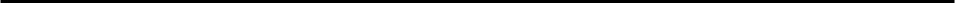 Г. Тендер ирүүлэхД. Тендерийг нээх, үнэлэхЕ. Гэрээ байгуулах эрх олгох2 дугаар бүлэг – Тендер шалгаруулалтын өгөгдлийн хүснэгт3 дугаар бүлэг – Үнэлгээний ба чадварын шалгуурАгуулга1.	ҮНЭЛГЭЭНИЙ ШАЛГУУР1.1	Техникийн санал шаардлагад нийцэж байгаа эсэх1.2	Олон гэрээ эсвэл багц1.3	Ажил дуусгах хугацаа1.4	Техникийн хувилбарт шийдэл1.5	Тоолж хэмжигдэх жижиг зөрүү, алдаа ба орхигдуулсан зүйлс2.	ЧАДВАРЫН ШАЛГУУР2.1	 Эрх бүхий байдал2.1.1   Улсын харъяалал2.1.2	Ашиг сонирхлын зөрчил2.1.3	АХБ-ны эрх бүхий байдал2.1.4	Төрийн өмчит хуулийн этгээд2.1.5	Нэгдсэн Үндэстний Байгууллагын эрх бүхий байдал2.2	Хэрэгжүүлээгүй гэрээний талаарх мэдээлэл2.2.1	 Хэрэгжүүлээгүй гэрээний талаарх мэдээлэл2.2.2	 Шүүх ба арбитрын маргаан2.3	Санхүүгийн шаардлага2.3.1	Санхүүгийн үзүүлэлт2.3.2	Барилгын ажлын жилийн дундаж борлуулалт2.3.3	Санхүүгийн нөөц хөрөнгийн шаардлага2.4	Барилгын ажлын туршлага2.4.1	Төрөл ба хэмжээгээр төстэй гэрээний туршлага2.4.2	Үндсэн үйл ажиллагааны барилгын ажлын туршлага1. ҮНЭЛГЭЭНИЙ ШАЛГУУРТОӨЗ-ны 34.2 (a)-(д) заалтуудад тусгагдсан шалгуураас гадна дараах шалгуурыг ашиглана:Захиалагч зөвхөн доор дурьдсан шалгуураас тухайн тендерт шаардлагатай шалгуурийг сонгон оруулна.1.1	Техникийн санал шаардлагад нийцэж байгаа эсэхТехникийн саналын үнэлэхдээ 6 дугаар бүлэг (Тодорхойлолт ба бусад шаардлага)-ийн шаардлагад бүрэн нийцсэн ажлын аргачлал, хуваарь, материал татан авалтын эх үүсвэрт хамаарах техникийн саналын дагуу тухайн гэрээг хэрэгжүүлэхэд шаардагдах гол тоног төхөөрөмж, ажилтнуудын талаарх тендерт оролцогчийн техникийн чадавхийн үнэлгээг харгалзана.6 дугаар бүлэг (Тодорхойлолт ба бусад шаардлага)-т тодорхойлсон тоног төхөөрөмж, ажилтнуудад тавигдах шаардлагыг хангаагүй байх нь ерөнхийдөө тендерээс татгалзах үндэслэл болохгүй бөгөөд ийнхүү шаардлага хангаагүй зүйлийг гэрээ байгуулах эрх олгохын өмнө тендерийг үнэлж залруулга хийх явцдаа тодруулна.1.2	Олон гэрээ эсвэл багцХэрэв ажил нь олон гэрээ эсхүл багцад хуваагдсан бол дараах заалтыг хэрэглэнэ. Үүнд:Захиалагч нь хэд хэдэн гэрээ байгуулах тохиолдолд тендерт оролцогчийн санал болгосон үнийн хөнгөлөлтийг харгалзан үзэх ба хамгийн бага зардлын хослолыг шалгаруулах зорилгоор тендерийг багц тус бүрээр, хэд хэдэн багцын хослолоор эсхүл багцуудын нийлбэрээр үнэлж харьцуулна.ТОӨЗ-ны 4.1-д заасны дагуу тендерт оролцогч хэд хэдэн гэрээ эсвэл багцад шалгарахаар (хамгийн сайн гэж үнэлэгдсэн) тендер ирүүлсэн тохиолдолд тендерт оролцогчийн чадвар нь дараах нэгдсэн шаардлагыг тендерт санал болгосны нэгэн адил хангаж байгаа эсэхийг үнэлгээний явцад нягтална. Үүнд:барилгын ажлын жилийн дундаж борлуулалт,санхүүгийн нөөц хөрөнгө,ашиглах тоног төхөөрөмж,ажилтнууд.1.3	Ажил дуусгах хугацааХэрэв ТОӨЗ-ны 14.2-т зөвшөөрсөн тохиолдолд, ажил дуусгах хувилбарт хугацааг доор дурьдсаны дагуу үнэлнэ:1.4	Техникийн хувилбарт шийдэлХэрэв ТОӨЗ 14.4-д зөвшөөрсөн тохиолдолд, техникийн хувилбарт шийдлийг доор дурьдсаны дагуу үнэлнэ:1.5	Тоолж хэмжигдэх жижиг зөрүү, алдаа, орхигдуулсан зүйлсТоолж хэмжигдэх жижиг зөрүү, алдаа, мөн/эсхүл орхигдуулсан зүйлсийн өртгийг доор дурьдсаны дагуу тооцно:ТОӨЗ 31.3-т заасны дагуу тоолж хэмжигдэх жижиг зөрүү эсхүл орхигдуулсан зүйлсийн зардлыг үнэлнэ. Захиалагч нь тендерийг шударгаар харьцуулах нөхцөлийг хангах зорилгоор аливаа жижиг зөрүү ба орхигдуулсан зүйлсийн зардлын талаар өөрийн гэсэн үнэлгээг хийнэ.2. ЧАДВАРЫН ШАЛГУУР2.1 Эрх бүхий байдал2.1.1 Улсын харъяалал2.1.2	Ашиг сонирхлын зөрчил2.1.3	АХБ-ны эрх бүхий байдал2.1.4	Төрийн өмчит хуулийн этгээд2.1.5	НҮБ-ын эрх бүхий байдал2.2 Хэрэгжүүлээгүй гэрээний талаарх мэдээлэл2.2.1 Хэрэгжүүлээгүй гэрээний талаарх мэдээлэлa Захиалагчийн тодорхойлсноор, гэрээний үүргээ биелүүлээгүй гэдэгт (i) тухайн гэрээний маргаан шийдвэрлэх механизмын дагуу гүйцэтгэгчээс хамааралтайгаар гэрээний үүрэг биелэгдээгүй; болон (ii) гэрээнд маргаан үүссэн бөгөөд гүйцэтгэгч буруутай нь тогтоогдсон бүх гэрээнүүдийг оруулна. Гэрээний үүргээ биелүүлээгүй гэдэгт маргаан шийдвэрлэх механизмын дагуу захиалагчийн шийдвэрийг үгүйсгэн цуцалсан гэрээг оруулахгүй.б Түншлэлийн гишүүнээр оролцож байгаа тендерт оролцогчийн гүйцэтгэсэн гэрээнд энэ шаардлагыг мөн адил баримтлана.2.2.2	Шүүх ба арбитрын маргаанШүүх ба арбитрын маргааны шалгуурыг хэрэглэхгүй.2.3	Санхүүгийн шаардлага2.3.1	Санхүүгийн үзүүлэлт- Тэмдэглэл -Бүрэн үндэслэлтэй шийдвэр гаргах нөхцөлийг бүрдүүлэх үүднээс тендерт оролцогчийн санхүүгийн мэдээллийг бүхэлд нь хянан үзэх бөгөөд тендерт оролцогчийн санхүүгийн байдлын талаар “тэнцэх-эс тэнцэх” шийдвэрийг дээрх зарчимыг үндэслэн гаргана. Санхүүгийн хүндрэлд хүргэж болох аливаа хэвийн бус шинж тэмдэг илэрвэл захиалагч түүнийг нягтлан судалж, тайлбар гаргуулах зорилгоор шинжээчээс мэргэжлийн зөвлөмж туслалцаа авах нь зүйтэй.2.3.2	Барилгын ажлын жилийн дундаж борлуулалта Уг хэмжээ нь 1 x Б/Х гэсэн томъёоны дүнгээс багагүй байх ёстой. Б гэдэг нь захиалагчийн тооцсон төсөвт өртөг (магадлашгүй ажлын зардлыг оруулан)-т суурилсан тухайн гэрээний жилийн дундаж борлуулалтын хэмжээг илэрхийлнэ. Х гэдэг нь жилээр илэрхийлсэн гэрээний хугацааг хэлнэ. Нэг хүртэлх жилээр үргэлжлэх хугацаатай гэрээний хувьд Х үзүүлэлтийг “1”-ээр тооцно.2.3.3	Санхүүгийн нөөц хөрөнгийн шаардлагаa Захиалагч дараах тооцоог үндэслэн, тухайн гэрээнд шаардагдах нийт санхүүгийн хэрэгцээг зааж өгнө:    	[2 x Гэрээний төсөвт өртөг (татвар, хураамжийг оруулсан дүн] /Гэрээний дуусгавар хугацаа, сараар2.4 Барилгын ажлын туршлага2.4.1 Төрөл ба хэмжээгээр төстэй гэрээний туршлагаЭсхүла	Ихэвчлэн тухайн гэрээний үнийн 80%-тай тэнцүү байна. Дахин үргэлжлэн давтагдах шинж бүхий ажлын  хувьд (тухайлбал, цахилгаан дамжуулах шугам, ус дамжуулах хоолой) захиалагч тухайн гэрээний үнийн 50-80 хувьтай тэнцэх хэмжээг тогтоох боломжтой.б	Иж бүрдэл бүхий ажлын хувьд, захиалагч түншлэлийн гишүүн бүрийг амжилттай эсхүл үндсэнд нь гүйцэтгэж дуусгасан, төрлөөрөө ижил төстэй нэг гэрээний туршлагаа танилцуулахыг шаардаж болох бөгөөд түншлэлийн гишүүний хийх ажлын хэмжээ нь тухайн гэрээний үнийн 25 хувиас давсан байна.2.4.2	Үндсэн үйл ажиллагааны барилгын ажлын туршлага(Энд туслан гүйцэтгэгчийн мэдээллийг оруулна. Захиалагч тендерт оролцогчоос туслан гүйцэтгэгчтэй байгуулсан гэрээг шаардаж авна. Туслан гүйцэтгэгч гэдэг нь үндсэн гүйцэтгэгчийн хийж чадахгүй, нарийн мэргэжлийн үйл ажиллагааг эрхлэн явуулдаг мэргэшсэн аж ахуйн нэгжийг хэлнэ.)а Тендерт оролцогч түншлэлийн хэлбэрээр оролцох тохиолдолд хэрэв тендерт оролцогч өөрөө (түүний туслан гүйцэтгэгч бус) ийм үйл ажиллагааг хийж гүйцэтгэх бол дор хаяж түншлэлийн нэг гишүүн заавал үндсэн үйл ажиллагааны туршлагатай байх ёстой.Үндсэн үйл ажиллагааны туршлагын шаардлагыг энгийн гэрээнд үл хэрэглэнэ.дүгээр бүлэг – Тендерийн маягтЭнэ бүлэг нь тендерт оролцогчоос бэлтгэж, тендерийн хамт ирүүлсэн маягтуудаас бүрдэнэ.АгуулгаТендер ирүүлэх маягтҮйл ажиллагааны хуваарь (Үнийн хуваарь – Нийт үнийн гэрээ)Ажлын тоо хэмжээ (Нэгж үнийн гэрээ)Тохируулга хийх өгөгдлийн хүснэгтТендерийн баталгааТехникийн саналАжилтнуудАЖИ-1 маягт: Санал болгож буй ажилтнууд АЖИ-2 маягт: Санал болгож буй ажилтны товч намтар ТОН маягт: Тоног төхөөрөмжАжлын талбайн зохион байгуулалтАжлын аргачлалБэлтгэл хангах хуваарьБарилгын ажлын хуваарьТендерт оролцогчийн чадварЭРХ-1 маягт: Тендерт оролцогчийн мэдээллийн хуудасЭРХ-2 маягт: Түншлэлийн мэдээллийн хуудасГЭР-1 маягт: Хэрэгжүүлээгүй гэрээний талаарх мэдээлэлСАН-1 маягт: Санхүүгийн үзүүлэлтСАН-2 маягт: Барилгын ажлын жилийн дундаж борлуулалтСАН-3 маягт: Санхүүгийн нөөц хөрөнгийн байдалСАН-4 маягт: Одоо хэрэгжиж буй гэрээний санхүүгийн шаардлагаТУР-1 маягт: Төрөл ба хэмжээгээр төстэй гэрээТУР-2 маягт: Үндсэн үйл ажиллагааны барилгын ажлын туршлагаТендер ирүүлэх маягт-Тэмдэглэл-Тендерт оролцогч нь өөрийн бланкыг ашиглан тендер ирүүлэх маягтыг бүрэн гүйцэд бөглөж, албан ёсны нэр, хаягийг тодорхой бичих ёстой.Огноо: ..................................................НӨТШ-ын дугаар: ...........................................Тендерийн урилгын дугаар: ...................Хэнд: [Захиалагчийн бүтэн нэрийг оруулах]Бид тендер шалгаруулалтад оролцох албан хүсэлт гарган, дараах мэдэгдлийг хүргүүлж байна:(а) Бид тендерийн баримт бичиг, болон ТОӨЗ 9-д заасны дагуу гаргасан тендерийн баримт бичигт оруулсан нэмэлт өөрчлөлтийг бүрэн судалж, аливаа болзолт нөхцөл байхгүй болохоо ойлгосон болно;(б) Бид тендерийн баримт бичгийн шаардлагад бүрэн нийцсэн дараах ажлыг гүйцэтгэхээр санал гаргаж байна.: .................................... [ажлын нэрийг оруулах]	(в) доорх (г) хэсэгт санал болгосон үнийн хөнгөлөлтийг оруулаагүй тендерийн нийт үнэ нь:(г) Санал болгож буй үнийн хөнгөлөлт, түүнийг хэрэглэх аргачлал: [үнийн хөнгөлөлтийн хувь хэмжээ эсвэл үнийн дүн, хэрэв шаардлагатай бол хөнгөлөлтийг хэрэглэх аргачлалыг оруулах];(д) Манай тендер нь тендерийн баримт бичигт заасны дагуу тендер хүлээн авах эцсийн хугацаанаас хойш ...... [ТШӨХ 19.1-д заасан тендер хүчинтэй байх хугацааг оруулах] хоногийн хугацаанд хүчинтэй байх ба уг хугацааг дуусахаас өмнө тендерт шалгарсан тохиолдолд мөн адил хүчинтэй хэвээр байна.(е) Хэрэв манай тендер шалгарсан тохиолдолд бид гүйцэтгэлийн баталгааг тендерийн баримт бичигт заасны дагуу гаргуулан ирүүлнэ;(ё) Бид, гэрээний аль нэг хэсгийн туслан гүйцэтгэгч эсхүл нийлүүлэгчийг оролцуулан ТОӨЗ-ны 4.2-т заасны дагуу эрх бүхий орны иргэншилтэй болно;(ж) Бид, гэрээний аль нэг хэсгийн туслан гүйцэтгэгч эсхүл нийлүүлэгчийг оролцуулан ТОӨЗ-ны 4.3-т заасны дагуу ямарваа нэгэн сонирхлын зөрчилгүй болно.(з) Бид энэхүү тендер шалгаруулалтад ТОӨЗ-ны 14-т заасны дагуу хувилбарт санал ирүүлэхээс бусад тохиолдолд ТОӨЗ-ны 4.3 (д)-д заасны дагуу дангаараа болон түншлэлийн гишүүнээр нэгээс дээш тендер ирүүлээгүй болно.(и) Манай компани, түншлэлийн гишүүд, хоршил, толгой компани, салбар нэгжүүд, түүнчлэн гэрээний аль нэг хэсгийн туслан гүйцэтгэгч эсхүл нийлүүлэгч нь Азийн хөгжлийн банкнаас түр түдгэлзүүлсэн эсвэл хассан эсвэл Азийн хөгжлийн банк ба бусад хөгжлийн банкны хооронд байгуулсан тендер шалгаруулалтад оролцохыг хориглох шийдвэрийг хамтран хэрэгжүүлэх тухай хэлэлцээрийн дагуу Азийн хөгжлийн банкнаас хассан аливаа байгууллага, хувь хүний харъяалалд эсхүл хяналтанд байдаггүй бөгөөд хамааралгүй болно.(й) Захиалагчийн улс, аливаа олон улсын байгууллага ба бусад хандивлагч байгууллага нь манай компани, түншлэлийн гишүүд, хоршил, толгой компани, салбар нэгжүүд, түүнчлэн гэрээний аль нэг хэсгийн туслан гүйцэтгэгч эсхүл нийлүүлэгчийг одоогоор эсхүл өмнө нь хэзээ ч түр хугацаанд эрхийг түтгэлзүүлж, хасч, эрх бүхий бус гэж зарлаж, хар жагсаалтанд оруулж байгаагүй болно.	Хэрэв ийнхүү түр хугацаанд эрхийг түтгэлзүүлж, хасч, эрх бүхий бус гэж зарлаж, хар жагсаалтанд оруулж байсан бол энэ тухай (түншлэлийн гишүүн бүр, холбоод, толгой компани, салбар нэгжүүд, туслан гүйцэтгэгч ба/эсвэл нийлүүлэгчийг оролцуулан) дэлгэрэнгүй мэдээлэл өгнө үү:Байгууллагын нэр: __________________Тендерт оролцох эрхээ хасуулсан, эрх бүхий бус гэж зарлагдсан, эсхүл хар жагсаалтанд орсон хугацаа [эхлэх болон дуусах өдрийг оруулах]: ____________ Тендерт оролцох эрхээ хасуулсан, эрх бүхий бус гэж зарлагдсан, эсхүл хар жагсаалтанд орсон үндэслэл: ________________________(к) Манай компани, түншлэлийн гишүүд, хоршил, толгой компани, салбар нэгжүүд, туслан гүйцэтгэгч эсхүл нийлүүлэгчийн үндсэн ажилтнууд ба захирлууд нь аливаа эрүүгийн гэмт хэрэг (хүнд болон хөнгөн) эсвэл хорих ял шийтгэл эдлэх дүрэм шийдвэрийг биелүүлээгүй/зөрчсөний улмаас [ял эдэлж эсхүл шийтгүүлж] байгаагүй болно.Хэрэв ийнхүү ял эдэлж, шийтгүүлж байсан бол дэлгэрэнгүй мэдээлэл өгнө үү:Гэмт хэрэг/зөрчлийн агуулга: ____________Шүүхийн харьяалал: ___________Шийдвэр [тухайлбал, гэм буруугүйн улмаас чөлөөлөгдсөн; шийтгэгдсэн; ял эдэлсэн/ ял шийтгэлийн хугацаа]: ____Бусад холбогдох дэлгэрэнгүй мэдээлэл [зааж өгнө үү]: ___________(л) Хэрэв манай компани, түншлэлийн гишүүд, хоршил, толгой компани, салбар нэгжүүд, туслан гүйцэтгэгч эсхүл нийлүүлэгч нь АХБ, бусад олон талт хөгжлийн банк, захиалагчийн улс, олон улсын байгууллага болон бусад хандивлагч байгууллагатай хамтран ажиллах эрхийг түр хугацаанд түтгэлзүүлсэн, зогсоосон, хориглосон эсхүл эрх бүхий бус болсон, мөн манай аль нэг үндсэн ажилтан болон захирал нь аливаа эрүүгийн гэмт хэрэг эсвэл хорих ял шийтгэл эдлэх дүрэм шийдвэрийг биелүүлээгүй/зөрчсөний улмаас [ял эдэлж эсхүл шийтгүүлж] байсан бол энэ тухай АХБ-д мэдэгдэх үүрэгтэй болохыг бид ойлгож байна.(м) Манай компани, түншлэлийн гишүүд, хоршил, толгой компани, салбар нэгжүүд, туслан гүйцэтгэгч эсхүл нийлүүлэгч нь Нэгдсэн Үндэсний Байгууллагын Дүрмийн 7 дугаар бүлгийн хүрээнд Нэгдсэн Үндэсний Байгууллагын Аюулгүйн зөвлөлөөс гаргасан шийдвэрийг хэрэгжүүлэх хүрээнд захиалагчийн улс руу бараа экспортлох эсхүл захиалагчийн улсаас аливаа төлбөр хүлээн авахыг хориглосон аль нэг улсын харъяалалгүй болно.(н) [Бид төрийн өмчит хуулийн этгээд биш болно] / [Бид ТОӨЗ-ны 4.5-д заасан шаардлагыг хангасан төрийн өмчит хуулийн этгээд мөн].(о) Бид тендер шалгаруулалт эсхүл гэрээ хэрэгжүүлэхтэй холбогдуулан дор дурдсан шимтгэл, урамшуулал эсвэл шимтгэлийг төлсөн, эсхүл төлнө:(ө) Албан ёсны гэрээг байгуулах ба хэрэгжүүлэх хүртэл энэхүү тендер, таны бичгээр ирүүлсэн зөвшөөрөл, мөн гэрээний эрх олгох мэдэгдэл нь бидний хооронд хийгдсэн гэрээ болохыг бид ойлгож байна.(п) Та хамгийн сайн гэж үнэлэгдсэн тендер эсхүл хүлээн авах аливаа бусад тендерийг зөвшөөрөх ёсгүй болохыг бид ойлгож байна.(р) Манай данс, бүртгэл, тендерийн санал ирүүлэхтэй холбоотой баримт бичгийг хянан шалгах, АХБ-наас томилсон аудитын байгууллагаар тэдгээрийг хянуулах талаар АХБ эсвэл түүний төлөөлөгчдөд зөвшөөрөхийг бид ойлгож байна.(с) Хэрэв манай тендер шалгарсан тохиолдолд бид үндсэн тоног төхөөрөмж ба ажилтнуудыг 6 дугаар бүлэг (Тодорхойлолт ба бусад шаардлага) болон өөрийн техникийн саналд заасны дагуу эсхүл захиалагчтай өөрөөр тохиролцсоны ёсоор бэлтгэн ажиллуулахаа амлаж байна.(т) Санаатайгаар эсхүл санамсаргүйгээр төөрөгдүүлэх эсхүл төөрөгдүүлэхийг оролдох аливаа худал мэдүүлэг нь тендерээс шууд татгалзах, эсхүл гэрээ байгуулах эрх олгогдсон бол гэрээг цуцлах үндэслэл болох ба АХБ-ны Авилгатай тэмцэх бодлого (1998, цаашид нэмж өөрчлөх) болон Шударга байдлын зарчмууд ба журам (2015, цаашид нэмж өөрчлөх)-ын дагуу зөрчлийг арилгах арга хэмжээг авч болохыг бид ойлгож байна.Нэр: [тендерт гарын үсэг зурах хүний бүтэн нэрийг оруулах] ...........................................................Тендерт гарын үсэг зурах хууль ёсны эрх бүхий хүний албан тушаал: [албан тушаалыг оруулах] .................................................Гарын үсэг [нэр ба албан тушаалыг нь дээр дурдсан хүний гарын үсэг] .......................................................Тендерт дараах этгээдийг төлөөлөн гарын үсэг зурж байна: [Тендерт оролцогчийн бүтэн нэр] .....................................................Огноо: [Тендерт гарын үсэг зурсан огноог оруулах]Үйл ажиллагааны хуваарь[Үнийн хуваарь – Нийт үнийн гэрээ]Захиалагч нь 6 дугаар бүлэг (Тодорхойлолт ба бусад шаардлага)-т дурдсан ажлын агуулга, ажлын зураг ба тодорхойлолтын дагуу ажил ба хэмжих нэгжийн тоо хэмжээ бүхий үндсэн ажлуудыг жагсааж тодорхойлно. Ажлын төрөл, хамрах хүрээ, иж бүрдэл ба тавигдах жишиг шаардлагад нийцүүлэхтэй холбогдуулан тендерт оролцогчдод маш тодорхой удирдамж чиглэл өгөх үүднээс ажлын нэр төрөл бүрийг нарийвчлан тодорхойлж тусгана.Тендерт оролцогч үнийг нийт үнийн нөхцөлийг үндэслэн ажлын нэр төрөл бүрээр гаргах шаардлагатай. Тендерт оролцогчоос нийт үнийн нөхцөлийг оруулаагүй ажлын нэр төрлийг хийж дуусгасан хэдий ч захиалагч ямар нэг төлбөр төлөхгүй бөгөөд үүнийг нийт үнээр тусгагдсан өөр бусад ажлын нэр төрөлд багтсанд тооцно. Ажлын нэр төрөл бүрт харгалзуулан оруулсан үнийн нийлбэр нь тендерийн нийт үнийг тодорхойлно.Гэрээний аливаа заалтыг мөрдөж хэрэгжүүлэхтэй холбогдон гарах нийт өртөг зардлыг үйл ажиллагааны хуваарьт дурдсан нэр төрлүүдэд тусгасан байх шаардлагатай бөгөөд нэр төрлийг тусгаагүй бол өртөг зардлыг ажлын холбогдох нэр төрөлд харгалзуулан тогтоосон тоо хэмжээнд шингээн хуваарилсан гэж тооцно.Ажлын тоо хэмжээ[Нэгж үнийн гэрээ]Ажлын тоо хэмжээ (загвар жишээ)Оршил1. Ажлын тоо хэмжээг тендерт оролцогчдод өгөх зааварчилгаа, гэрээний ерөнхий болон тусгай нөхцөл, техникийн тодорхойлолт ба зураг төсөлтэй холбож ойлгоно.2. Ажлын тоо хэмжээнд өгөгдсөн тоо хэмжээ нь ойролцоогоор тооцож урьдчилан гаргасан тоо хэмжээ байх бөгөөд сонгон шалгаруулалтын ерөнхий суурь тооцоо нь болж өгнө. Төлбөр нь захиалсан болон гүйцэтгэсэн ажлын бодит тоо хэмжээг гүйцэтгэгч хэмжиж төслийн менежерээр хянуулан батлуулсан тоо хэмжээнд үндэслэн, ажлын тоо хэмжээний дэлгэрэнгүй үнэд тусгагдсан тендерийн саналын нэгж үнэ ба өртөгөөр тооцож хийгдэнэ. Шаардлагатай тохиолдолд гэрээнийн заалтын дагуу төслийн менежер тухайн үнэ хөлсийг тодорхойлж болно.3. Гэрээнд өөрөөр заагаагүй бол ажлын тоо хэмжээний дэлгэрэнгүй үнэд тусгагдсан тендерийн саналын нэгж үнэ, өртөг нь барилга угсралтын тоног төхөөрөмж, ажиллах хүч, хяналт, материал, засвар үйлчилгээ, даатгал, ашиг, татвар болон хураамж, гэрээнд тусгасан үндсэн эрсдэл, үүрэг ба хариуцлагыг хамрана.4. Ажлын тоо хэмжээг тодорхой заасан эсэхээс үл хамааран, ажлын тоо хэмжээний дэлгэрэнгүй үнэд тусгагдсан нэр төрөл бүрт нэгж үнэ өртгийг бөглөсөн байна. Гүйцэтгэгчийн бөглөөгүй орхисон нэгж үнэ, өртгийг ажлын тоо хэмжээний бусад нэгж үнэ ба өртөгт шингээсэн гэж үзнэ. Ажлын тоо хэмжээнд тусгасан тоо ширхэг, нэгж үнийг шивж оруулсан байх ба гараар бичих бол дармал үсгээр бичнэ. Уг шаардлагаас өөр хэлбэрээр ирсэн ажлын тоо хэмжээг шаардлага хангаагүй гэж үзэн татгалзаж болно.5. Гэрээнд заасан нийт зардал нь ажлын тоо хэмжээнд дурдсан ажлын нэр төрлүүдэд багтсан байх ба ямарваа тусгагдаагүй үлдсэн ажлын нэр төрлийн зардлыг бусад холбогдох нэр төрлийн ажлын нэгж үнэ өртөгт шингээсэн гэж үзнэ.6. Ажил ба материалын ерөнхий зааварчилгаа болон тайлбарыг ажлын тоо хэмжээнд давтан бичих, нэгтгэх шаардлагагүй. Ажлын тоо хэмжээний дэлгэрэнгүй үнийн ажил тус бүрийн нэр төрөлд үнийн мэдээлэл оруулахаас өмнө гэрээний баримт бичгийн холбогдох хэсгүүдийн тайлбар хийгдсэн байх шаардлагатай. 7. Ажлын тоо хэмжээнд тусгагдсан нөхцөлт зардал нь гэрээний нөхцөлийн дагуу төслийн менежерийн чиглэл, сонголтын хүрээнд бүтнээр эсвэл хагаслан зарцуулагдана.8.  Төлбөр хийх зорилгоор гүйцэтгэж дууссан ажлыг хэмжих аргачлал нь [стандарт арга зүйн зааварчилгааны нэрийг эсвэл хэрэглэх аргачлалын дэлгэрэнгүй тайлбарыг оруулж бичих. Ажлын тоо хэмжээг хэмжих аргачлалыг ажлын тоо хэмжээний оршил хэсэгт маш тодорхой тусгаж, газар ухах ажлын модон бэхэлгээ хийх зардлыг тусгах гэх мэт жишээ тайлбарыг оруулна. Энэ талаар үндэсний маш олон стандартууд байдаг ба ийм заавруудын нэг нь Их Британийн Нэгдсэн Вант Улсын Барилгын инженерүүдийн институтээс гаргасан хэмжилт хийх тухай инженерчлэлийн стандарт аргачлал болно.].9. Захиалагч арифметик алдааг дараах байдлаар залруулна. Тухайлбал:(а) нэгж үнэ ба нийт үнэ (нэгж үнийг тоо хэмжээгээр үржүүлж гаргасан)-ийн хооронд зөрүүтэй бол нэгж үнийг баримтлан, нийт үнэд залруулга хийх ба хэрэв захиалагчийн дүгнэснээр нэгж үнэд аравтын орны таслалыг буруу байрлуулсан болох нь илэрхий байвал нэгж үнийг засварлан нийт үнийг хэвээр үлдээнэ.(б) нийт үнэ ба үе шатны ажлын үнийн нийлбэрийн хооронд зөрүүтэй бол үе шатны ажлын үнийн нийлбэрийг баримтлан нийт үнэд залруулга хийнэ.(в) ажлын тоо хэмжээний нэгтгэлд заасан тендерийн үнэ нь тендер ирүүлэх маягтын (в)-д заасан тендерийн үнээс зөрүүтэй байвал ажлын тоо хэмжээний нэгтгэлд заасан тендерийн үнийг баримтлан, тендерийн маягтын (в)-д дурдсан үнийг залруулна.(г) үг ба тоон илэрхийллийн хооронд зөрүүтэй бол үгээр илэрхийлэгдсэнийг баримтлан, тоон илэрхийлэлд залруулга хийх ба хэрэв үгээр илэрхийлэгдсэн дүн арифметик алдаатай тохиолдолд тоогоор илэрхийлэгдсэн дүнг дээрх (а), (б) болон (в)-д дурдсан аргачлалыг үндэслэн баримтлана.10. Хад гэдэгт төслийн менежерийн үзсэнээр тэсэлгээ хийх, эсвэл төмөр шаантаг ба лантуу ашиглах, эсвэл даралтад өрмөөр зайлуулан шилжүүлэх шаардлагатай, түүнчлэн дор хаяж 150 морины хүчин чадал бүхий хойноо хөтлөгчтэй, хүнд даацын трактор дангаараа тасдаж авах боломжгүй бүх материалыг хамруулна. B. Ажлын нэр төрөл1. Ажлын тоо хэмжээ нь ихэнх тохиолдолд ажлын шинж чанар ба цаг хугацаанаас хамаарч ангилагдсан дараах хэсгээс бүрдэнэ. Үүнд:1 дүгээр тооцоо – Үндсэн ажил2 дугаар тооцоо – Газар шорооны ажил3 дугаар тооцоо – Дамжуулах хоолой ба гүүрАжлын тоо хэмжээний нэгтгэл2. Тендерт оролцогч нь ажлын тоо хэмжээнд үнийг зөвхөн дотоодын валютаар тооцох ба өөр валютаар хийгдэх төлбөрийн хувь хэмжээг төлбөрийн валютын хүснэгтэд заана. Энэ жишээ нь ажлын тоо хэмжээнд тусгаж болох хоёр аргын нэг бөгөөд үүнд нэгж үнэ ба өртөгийг зөвхөн дотоодын валютаар илэрхийлэхээс гадна тендерт оролцогч нь гадаад валютын төрөл ба хэмжээний харьцааг заана. Хоёр дахь арга нь ажлын нэр төрөл тус бүрийн нэгж үнэ өртөгт төлбөр хийх дотоод ба гадаад валютын хэмжээг хуваарилж заадаг. Эхний арга нь хэрэгжүүлэхэд илүү тохиромжтой учраас ажил гүйцэтгэх гэрээнд ихэвчлэн ашиглагддаг.1 дүгээр тооцоо: Үндсэн ажил2 дугаар тооцоо: Газар шорооны ажил3 дугаар тооцоо: Дамжуулах хоолой ба гүүрНөхцөлт зардалАжлын тоо хэмжээний нэгтгэл хүснэгтТохируулга хийх өгөгдлийн хүснэгтХүснэгт А – Дотоод Валют- Тэмдэглэл -“Суурь огноо” гэдэг нь тендер хүлээн авах эцсийн хугацаанаас 28 өдрийн өмнөх өдрийг хэлнэ.Үнийг ТОӨЗ 15.8-д заасны дагуу тохируулах үнэ гэж санал болгосон тохиолдолд тохируулга хийх өгөгдлийн хүснэгтийг зөвхөн тусгаж оруулна.Тендерийн баталгааБанкны баталгаа[Банкны нэр, баталгаа гаргаж буй салбарын хаяг]Захиалагч: ...............................................[Захиалагчийн нэр ба хаяг]Огноо:Тендерийн баталгааны дугаар:...................... [тендерт оролцогчийн нэрийг оруулах] (цаашид “тендерт оролцогч” гэх) нь ..................... дугаар [тендерийн урилгын дугаарыг оруулах]-тай тендерийн урилга (цаашид “тендерийн урилга” гэх)-ын хүрээнд ..................... [гэрээний нэрийг оруулах] гэрээг хэрэгжүүлэх үүднээс ................. [огноог оруулах] өдөр танд тендерийг хүргүүлсэн талаар бидэнд мэдэгдсэн болно.Түүнчлэн, тендер нь танай нөхцөлийн дагуу тендерийн баталгаатай хамт байх ёстойг бид ойлгож байна. Бид, .................. [банкны нэрийг оруулах] тендерт оролцогчийн хүсэлтийн дагуу дор дурдсан шалтгааныг үндэслэн, захиалагчийн анхны шаардлагыг тендерт оролцогч тендерийн нөхцөлийн хүрээнд үүргээ биелүүлээгүй зөрчсөн тухай мэдэгдлийн хамт хүлээн авсан дариуд нийт ................ [үнийн дүнг үсгээр оруулах] [үнийн дүнг тоогоор оруулах] үл хэтрэх төлбөрийг үүгээр үл маргалдах журмаар хийнэ.(а) Тендерт оролцогч тендер ирүүлэх захидалд заасан тендерийн хүчинтэй байх хугацааны үед өөрийн тендерийг буцааж авсан бол; эсвэл(б) Тендерт оролцогч нь тендерт оролцогчдод өгөх зааварчилгаа (цаашид “ТОӨЗ” гэх)-нд заасны дагуу алдааны залруулгыг хүлээн зөвшөөрөхгүй бол; эсвэл(в) тендерийн хүчинтэй байх хугацаанд захиалагчаас түүний тендерийг хүлээн зөвшөөрсөн тухай мэдэгдлийг хүлээн авсанаас хойш, тендерт оролцогч нь (i) гэрээг хэрэгжүүлэхгүй болон хэрэгжүүлэхээс татгалзсан, эсвэл (ii) ТОӨЗ-ны дагуу гүйцэтгэлийн баталгааг ирүүлээгүй болон ирүүлэхээс татгалзсан бол.Энэ баталгаа нь (а) хэрэв тендерт оролцогч шалгарсан тохиолдолд, бид гарын үсэг зурагдсан гэрээ болон тендерт оролцогчийн зааврын дагуу танд гаргасан гүйцэтгэлийн баталгааны хуулбарыг тус тус хүлээн авсан дариуд; эсвэл (б) хэрэв тендерт оролцогч шалгараагүй тохиолдолд, (i) бид шалгарсан тендерт оролцогчид таны гаргасан мэдэгдлийг хүлээн авахаас өмнө, эсвэл (ii) тендерт оролцогчийн тендер хүчингүй болсоноос хойш 28 өдрөөс өмнө хүчингүй болно. Эцэст нь, бид энэ баталгааны хүрээнд гарах төлбөртэй холбоотой аливаа хүсэлтийг дээр дурдсан хаяг ба хугацаанд хүлээж авна.Энэхүү баталгаа нь Олон улсын худалдааны танхимаас гаргасан, 458 тоот хэвлэлийн дугаар бүхий баталгааны нэгдсэн дүрэмд хамаарах болно.[Эрх бүхий этгээдийн гарын үсэг ба банкны тамга]Техникийн саналАжилтнуудТоног төхөөрөмжАжлын талбайн зохион байгуулалтАжлын аргачлалБэлтгэл хангах хуваарьБарилгын ажлын хуваарьТехникийн санал - АжилтнуудАЖИ–1 маягт: Санал болгож буй ажилтнуудТендерт оролцогч санал болгож буй ажилтнуудын талаар дэлгэрэнгүй мэдээллийг холбогдох туршлагын мэдээллийн хамт гаргаж өгнө. Дараах мэдээллийг ажилтан бүрээр гаргана:*6 дугаар бүлэг (Тодорхойлолт ба бусад шаардлага)-т заасны дагуу.АЖИ–2 маягт: Санал болгож буй ажилтны товч намтарТендерт оролцогч дор шаардсан бүх мэдээллийг гаргана.Мэргэжлийн туршлагыг сүүлд ажилласан жилээс эхлэн нэгтгэн дүгнэх. Төсөлтэй холбоотой техникийн ба менежментийн зохих туршлага.Техникийн санал – Тоног төхөөрөмжТОН маягт: Тоног төхөөрөмжТендерт оролцогч дараах маягтыг ашиглан, 6 дугаар бүлэг (Тодорхойлолт ба бусад шаардлага)-т заасан тоног төхөөрөмжийн шаардлагыг хангах чадвартай эсэхийг харуулсан хангалттай, дэлгэрэнгүй мэдээллийг гаргана. Шаардсан тоног төхөөрөмж бүрт нэг маягтыг бөглөнө.Тендерт оролцогч тоног төхөөрөмжийг өөрөө эзэмшдэг бол дараах мэдээллийг бөглөх шаардлагагүй.Техникийн санал – Ажлын талбайн зохион байгуулалтТехникийн санал – Ажлын аргачлалТехникийн санал – Бэлтгэл хангах хуваарьТехникийн санал – Барилгын ажлын хуваарьТендерт оролцогчийн чадвар3 дугаар бүлэг (Үнэлгээний ба чадварын шалгуур)-ийн дагуу гэрээг хэрэгжүүлэх чадвартай эсэхээ батлахын тулд тендерт оролцогч дараах мэдээллийн хүснэгтэд шаардсан мэдээллэр хангана.ЭРХ–1 маягт: Тендерт оролцогчийн мэдээллийн хүснэгтЭРХ–2 маягт: Түншлэлийн мэдээллийн хуудасТүншлэлийн гишүүн бүрээр энэ маягтыг бөглөх ёстой..ГЭР–1 маягт: Хэрэгжүүлээгүй гэрээний талаарх мэдээлэлБүх тендерт оролцогч нь хэрэгжүүлээгүй гэрээ болон түүний эсрэг шүүхэд зарга үүссэн байгаа эсхүл арбитрт албан ёсоор маргаан шийдвэрлэх ажиллагаа явагдаж эхэлсэн эсэх талаарх мэдээллээ 3 дугаар бүлэг (Үнэлгээний ба чадварын шалгуур)-ийн 2.2.1 ба 2.2.2 шалгуур үзүүлэлтийн дагуу энэ маягтыг бөглөнө.Түншлэлийн хувьд уг маягтыг түншлэлийн гишүүн тус бүрээр бөглүүлэх ба түншлэлийн гишүүний нэрийг тодорхой заах ёстой.Түншлэлийн гишүүний нэр: ___________________- Тэмдэглэл -3 дугаар бүлэг (Үнэлгээний ба чадварын шалгуур)-ийн 2.2.2 дугаар шалгуурыг хэрэглэсэн тохиолдолд зөвхөн энэхүү маягтын 2 дугаар хүснэгтийг оруулна.САН–1 маягт: Санхүүгийн гүйцэтгэлийн мэдээлэлТендерт оролцогч бүр энэ маягтыг бөглөж ирүүлэх ёстой.Түншлэлийн хувьд уг маягтыг түншлэлийн гишүүн тус бүрээр бөглүүлэх ба түншлэлийн гишүүний нэрийг тодорхой заах ёстой.Түншлэлийн гишүүний нэр: ___________________Санхүүгийн тайлангаас авсан мэдээлэлОрлогын тайлангаас авсан мэдээлэлСАН–2 маягт: Барилгын ажлын жилийн дундаж борлуулалтТендерт оролцогч бүр энэ маягтыг бөглөх ёстой.Тендерт оролцогч эсхүл түншлэлийн гишүүд жилийн борлуулалтын мэдээллийг бөглөхдөө хэрэгжиж байгаа болон хэрэгжиж дууссан ажлын гүйцэтгэлд захиалагч руу нэхэмжилсэн дүнг жил бүрээр нэгтгэн, тухайн тайлант хугацааны эцсийн өдрийн, Монгол банкны албан ёсны ханшаар төгрөгт хөрвүүлэн илэрхийлнэ.Түншлэлийн хувьд уг маягтыг түншлэлийн гишүүн тус бүрээр бөглүүлэх ба түншлэлийн гишүүний нэрийг тодорхой заах ёстой.Түншлэлийн гишүүний нэр: ___________________Барилгын ажлын жилийн дундаж борлуулалт** Барилгын ажлын жилийн дундаж борлуулалтыг тодорхойлохын тулд захиалагч нь жил бүрийн борлуулалтын нийт дүнг 3-т буюу жилийн тоонд хуваана.САН–3 маягт: Санхүүгийн нөөц хөрөнгийн байдалТендерт оролцогч нь дараах нөхцөлд санхүүгийн чадварын шаардлагыг хангах хүрэлцээтэй санхүүгийн нөөц хөрөнгөтэй гэдгээ нотлох ёстой бөгөөд санхүүгийн нөөц хөрөнгөнд эргэлтийн хөрөнгөөс гадна зээлийн шугам нээгдсэн тухай мэдэгдэл эсхүл богино хугацааны хүүгүй зээлийн эрх, мөн бусад нөөц хөрөнгийг оролцуулан тооцно.(а) одоо хэрэгжүүлж буй гэрээний үүрэг, болон (б) энэ тендерийн гэрээ.Түншлэлийн хувьд уг маягтыг түншлэлийн гишүүн тус бүрээр бөглүүлэх ба түншлэлийн гишүүний нэрийг тодорхой заах ёстой.Түншлэлийн гишүүний нэр: ___________________a	Зөвхөн зээлийн шугам гаргаж байгаа банкны захидлаар баталгаажуулна.САН–4 маягт: Одоо хэрэгжиж буй гэрээний санхүүгийн шаардлагаТендерт оролцогч (эсхүл түншлэлийн гишүүн бүр) нь гэрээний эрхийг дөнгөж авсан, эсвэл гэрээ байгуулах санал болон хүлээн зөвшөөрсөн мэдэгдлийг нэгэнт хүлээн авсан, эсхүл одоо хэрэгжүүлж буй болон хэрэгжүүлэхээр эрх авсан бүх гэрээний үүрэг, мөн дуусгавар болох дөхөж буй гэрээний хувьд болон дуусгавар болсон боловч гэрчилгээ нь хараахан гараагүй байгаа зэрэг бүх гэрээний одоогийн үүргийн талаарх мэдээллийг ирүүлнэ.Түншлэлийн хувьд уг маягтыг түншлэлийн гишүүн тус бүрээр бөглүүлэх ба түншлэлийн гишүүний нэрийг тодорхой заах ёстой.Түншлэлийн гишүүний нэр: ___________________а	Гэрээний үлдэгдэл үнийг тендер ирүүлэх эцсийн хугацаанаас 28 хоногийн өмнө өдрөөс эхлэн тооцно.б	Гэрээний үлдсэн хугацааг тендер ирүүлэх эцсийн хугацаанаас 28 хоногийн өмнө өдрөөс эхлэн тооцно.ТУР–1 маягт: Төрөл ба хэмжээгээр төстэй гэрээГэрээ бүрт нэг (1) маягтыг ашиглан бөглөнө.Өөр валютанд шилжүүлэхийн тулд гэрээний үнийг тооцоход хэрэглэх валютын ханш нь гэрээний өдрийн, Монгол банкны худалдах ханш байна.ТУР–2 маягт: Ижил төстэй үндсэн үйл ажиллагааны барилгын ажлын туршлагаГэрээ бүрт нэг (1) маягтыг ашиглан бөглөнө.5 дугаар бүлэг – Эрх бүхий орнууд6 дугаар бүлэг – Тодорхойлолт ба бусад шаардлагаЭнэ бүлэг нь техникийн тодорхойлолт, ажлын зураг, гүйцэтгэх ажлыг тодорхойлох нэмэлт мэдээлэл, ажилтны шаардлага болон тоног төхөөрөмжийн шаардлага зэргийг агуулна.ГарчигТехникийн тодорхойлолтАжлын зурагАжлын нэмэлт мэдээлэлАжилтнуудын шаардлагаТоног төхөөрөмжийн шаардлагаТодорхойлолтАжлын зурагАжлын нэмэлт мэдээлэлАжилтнуудын шаардлагаТендерт оролцогч 4 дүгээр бүлэг (Тендер шалгаруулалтын маягт)-ийн АЖИ-1, АЖИ-2 маягтыг ашиглан, дараах шаардлагыг хангаж чадах ажилтнуудтай байгааг нотлон харуулна:Тоног төхөөрөмжийн шаардлагаТендерт оролцогч 4 дүгээр бүлэг (Тендер шалгаруулалтын маягт)-ийн ТОН маягтыг ашиглан, дор дурдсан үндсэн тоног төхөөрөмжийг жагсааж бичнэ:7 дугаар бүлэг – Гэрээний ерөнхий нөхцөлГарчигГэрээний ерөнхий нөхцөлА. Ерөнхий заалт32. Албадан хөдөлмөр	32.1 Гүйцэтгэгч нь хүч хэрэглэх эсхүл шийтгэл хүлээлгэхээр заналхийлж аливаа этгээдээр сайн дурын үндсэн дээр бус гүйцэтгүүлсэн ямарваа нэг ажил эсхүл үйлчилгээ бүхий албадан хөдөлмөр хийлгэхийг хориглоно. Үүнд боолын хөдөлмөр, хамжлагат ёсны хөдөлмөр гэх зэрэг аливаа сайн дурын бус буюу албадлагын шинжтэй хөдөлмөр эрхлэлт, эсхүл түүнтэй адилтгах бусад хөдөлмөр эрхлэлт хамаарна.33. Хүүхдийн хөдөлмөр	33.1 Гүйцэтгэгч ашиг хайсан, хүүхдийн боловсролд аюул учруулахуйц эсхүл түүнд сөргөөр нөлөөлөх, хүүхдийн эрүүл мэнд, бие махбодь, оюун ухаан, сэтгэл санаа, ёс суртахуун болон нийгмийн хөгжилд хор хөнөөл үзүүлэх зорилгоор хүүхдээр хөдөлмөр эрхлүүлэхийг хориглоно. Үндэсний хууль тогтоомжид насанд хүрээгүй этгээдийн хөдөлмөр эрхлэлтийн талаар тодорхой зохицуулалт тусгагдсан тохиолдолд, гүйцэтгэгч нь тэдгээр холбогдох хууль тогтоомжийг дагаж мөрдөх үүрэгтэй. 18 насанд хүрээгүй хүүхдүүдээр аюултай нөхцөл бүхий хөдөлмөр эрхлүүлэхийг хориглоно.34. Ажилчдын холбоо	34.1 Хөндлөнгийн нөлөөлөлгүйгээр, өөрсдийн хүсэл сонирхлын дагуу ажилчдын холбоо байгууллага үүсгэн байгуулах, түүнд нэгдэн орох, мөн хамтын хэлэлцээр хийх эрхийг хууль тогтоомжоор олгосон тохиолдолд, гүйцэтгэгч тухайн хууль тогтоомжийг дагаж мөрдөх үүрэгтэй. Ажилчдын холбоо байгууллагыг хууль тогтоомжоор бүхэлд нь хориглосон бол гүйцэтгэгч нь өөрийн ажиллах хүчнийг гомдол саналаа илэрхийлэх, ажиллах орчин болон хөдөлмөр эрхлэлтийн бусад нөхцөлтэй холбоотойгоор өөрсдийн эрхийг хамгаалах өөр бусад арга хэлбэрийг авч хэрэгжүүлэх боломжоор хангах үүрэгтэй. Дээр дурдсан тохиолдлын аль алиных нь хувьд, хууль тогтоомжид тодорхой зохицуулалт тусгагдаагүй бол гүйцэтгэгч өөрийн ажилтнуудыг өөрийн хүсэл сонирхлын дагуу ажилчдын холбоо байгууллага үүсгэн байгуулах эсхүл түүнд нэгдэн орох, мөн тэдний хамтын хэлэлцээр хийх сонирхлыг нь мохоохыг хориглох бөгөөд түүнчлэн, ийм холбоо байгууллага ба хамтын хэлэлцээрт нэгдэн орох, эсхүл нэгдэн орохыг эрмэлзэж буй ажилтныг ялгаварлан гадуурхах эсхүл тэдгээрийн эсрэг хариу арга хэмжээ авахыг хориглоно. Гүйцэтгэгч нь ажилчдын ийм  төлөөлөл байгууллагатай хамтран ажиллах үүрэгтэй. Ажилчдын холбоо байгууллага нь ажиллах хүчийг бүрдүүлж буй ажилчдыг шударгаар төлөөлнө.35. Үл ялгаварлах батэгш боломж	35.1 Гүйцэтгэгч ажлын зайлшгүй шаардлагуудтай хамааралгүйгээр хувь хүний онцлог шинжид үндэслэн хөдөлмөр эрхлэлттэй холбоотой аливаа шийдвэр гаргахыг хориглоно. Гүйцэтгэгч тэгш боломж олгох, шударгаар хандах зарчимд суурилсан хөдөлмөрийн харилцааг удирдлага болгох ба ажилтныг ажилд сонгон шалгаруулах, ажилд авах, нөхөн олговор (цалин хөлс, нэмэгдэл зэрэг) тогтоон олгох, ажиллах орчин болон хөдөлмөр эрхлэлтийн бусад нөхцлөөр хангах, сургалтанд хамруулах, албан тушаал дэвшүүлэх, хөдөлмөрийн харилцааг дуусгавар болгох эсхүл өндөр насны тэтгэвэрт гаргах, сахилгын арга хэмжээ авах зэрэг хөдөлмөрийн харилцаанд хамаарах асуудлуудад хандахдаа ялгаварлахыг хориглоно. Хууль тогтоомжоор хөдөлмөрийн харилцаанд ялгаварлахыг хориглосон тохиолдолд гүйцэтгэгч тухайн хууль тогтоомжийг дагаж мөрдөх үүрэг хүлээнэ. Хууль тогтоомжид хөдөлмөрийн харилцаанд ялгаварлахыг хориглосон тодорхой зохицуулалт тусгагдаагүй бол гүйцэтгэгч энэ заалтад тусгагдсан шаардлагуудыг хангаж ажиллах үүрэг хүлээнэ. Урьд өмнө гарсан ялгаварлалыг арилгахаар авсан хамгаалалтын тусгай арга хэмжээ эсхүл дэмжлэг туслалцаа, эсхүл тодорхой ажилд зайлшгүй тавигдах шаардлагуудыг удирдлага болгон тухайн ажилд хэн нэгэн этгээдийг сонгон шалгаруулсан явдал зэргийг ялгаварлал гэж үзэхгүй.Г. Чанарын хяналтД. Зардлын хяналтЁ. Гэрээг дуусгах8 дугаар бүлэг – Гэрээний тусгай нөхцөлЗахиалагч тендерийн баримт бичгийг тараахаас өмнө гэрээний тусгай нөхцлийг бүрэн тодорхойлж гаргасан байна. Захиалагч холбогдох хуваарь, тайланг гэрээний тусгай нөхцөлд хавсаргана.9 дүгээр бүлэг – Гэрээний маягтЭнэ бүлэг нь гэрээний маягтуудыг агуулж байгаа бөгөөд тэдгээрийг бөглөснөөр гэрээний салшгүй хэсэг болно. Шаардлагатай бол, зөвхөн шалгарсан тендерт оролцогч гүйцэтгэлийн баталгаа ба урьдчилгаа төлбөрийн баталгааны маягтуудыг гэрээ байгуулах эрх олгосны дараа бөглөнө.АгуулгаГэрээ байгуулах эрх олгох тухай илэрхийлэл бүхий мэдэгдэлГэрээ байгуулах эрх олгох тухай мэдэгдэлГэрээГүйцэтгэлийн баталгааУрьдчилгаа төлбөрийн баталгааГэрээ байгуулах эрх олгох тухай илэрхийлэл бүхий мэдэгдэл[Захиалагчийн албан бичгийн маягт ашиглан, нэр ба хаягийг оруулах][огноо]Хаана: 			[Тендерт оролцогчийн нэр]Хэнд: 			[Тендерт оролцогчийг албан ёсоор төлөөлөх этгээдийн нэрийг оруулах]Хаяг: 			[Тендерт оролцогчийг албан ёсоор төлөөлөх этгээдийн хаягийг оруулах]Утас/Факсын дугаар:    [Тендерт оролцогчийг албан ёсоор төлөөлөх этгээдийн утас/факсын дугаарыг оруулах]Цахим шуудан:               [Тендерт оролцогчийг албан ёсоор төлөөлөх этгээдийн цахим шууданг оруулах]Бид гэрээ байгуулах эрх олгох тухай илэрхийлэл [Тендер шалгаруулалтын өгөгдлийн хүснэгтэд заасан гэрээний ялгах нэр, дугаарыг оруулах]-ийг үүгээр мэдэгдэж байна. Энэ мэдэгдлийг гаргаснаас хойш [ТШӨХ-ийн ТОӨЗ 39.1-д заасан хоногийн тоог оруулах] хоногийн дотор та (i) таны тендерийг хэрхэн үнэлсэн талаар тайлбар хүсэх; мөн/эсхүл (ii) гэрээ байгуулах эрх олгох тухай илэрхийлэл бүхий уг мэдэгдэлтэй холбогдуулан ТОӨЗ-ны 44.1-д заасан журмын дагуу тендер шалгаруулалтын талаар гомдол гаргаж болно.Үнэлгээний хураангуй мэдээлэл:Тендерт оролцогчдын нэрТаны тендерээс татгалзсан үндэслэл …………………………………………………………………………………………………………………………………………………………………………………………………………Шалгарсан тендерт оролцогчЭрх бүхий этгээдийн гарын үсэг: …………………..............………………………………………Гарын үсэг зурсан этгээдийн нэр, албан тушаал: …………………………………………………Байгууллагын нэр: ……………..........................……………………………………………………Гэрээ байгуулах эрх олгох тухай мэдэгдэл [Захиалагчийн албан бичгийн маягт ашиглана]Хүлээн зөвшөөрсөн тухай захидал[огноо]Хэнд:	[Гүйцэтгэгчийн нэр хаяг]   Агуулга:	… тоот гэрээ байгуулах эрх олгох тухай мэдэгдэл [огноо]-ний өдөр ирүүлсэн таны тендер нь [Тендер шалгаруулалтын өгөгдлийн хүснэгтэд заасан гэрээний ялгах нэр, дугаарыг оруулах] гэрээг Тендерт оролцогчдод өгөх зааварчилгааны дагуу залруулж өөрчилсөн [үнийн дүнг үсгээр болон тоогоор, валютын нэрийг оруулах] бүхий гэрээний анхны үнийн дүнгээр хэрэгжүүлэхээр шалгарсныг үүгээр мэдэгдэж байна.Та гэрээний нөхцөлд заасны дагуу гүйцэтгэлийн баталгааг 28 хоногийн дотор, мөн таны тендерийг үнэлсний эцэст шаардах аливаа нэмэлт баталгааны хамт Тендерийн баримт бичгийн 9 дүгээр бүлэг (Гэрээний маягт)-ийн гүйцэтгэлийн баталгааны маягтын дагуу гаргаж ирүүлнэ.Эрх бүхий албан тушаалтны гарын үсэг: ……………………………………………………Гарын үсэг зурсан этгээдийн нэр, албан тушаал: …………………………………………Байгууллагын нэр: …………………………………………………………………................Хавсралт:  ГэрээГэрээЭнэхүү ГЭРЭЭГ (цаашид “гэрээ” гэх) нэг талаас [захиалагчийн нэрийг оруулах] (цаашид “захиалагч” гэх), нөгөө талаас [гүйцэтгэгчийн нэрийг оруулах] (цаашид “гүйцэтгэгч” гэх) 20.... оны .... дугаар сарын .... -ний өдөр байгуулав:ҮҮНД захиалагч нь [гэрээний нэрийг оруулах] ажлыг гүйцэтгэгчээр хийлгүүлэх болсон бөгөөд эдгээр ажлыг гүйцэтгэж дуусгах, мөн аливаа зөрчил доголдлыг арилгахаар гүйцэтгэгчийн ирүүлсэн тендерийг хүлээн зөвшөөрсөн болно,Захиалагч ба гүйцэтгэгч дараах зүйлийг харилцан тохиролцов:1.	Энэхүү гэрээнд хэрэглэгдсэн үг, хэллэг нь гэрээний баримт бичгүүдийн холбогдох хэсэгт заасантай ижил утгыг илэрхийлнэ.2.	Дараах баримт бичгүүд нь энэхүү гэрээний салшгүй хэсэг болно. Энэхүү гэрээнд ач холбогдлоор нь дараах дарааллыг баримтлах бөгөөд гэрээний бусад бүх баримт бичгүүдээс давуу үйлчлэлтэй байна.(a) Гэрээ,(б) Хүлээн зөвшөөрсөн тухай захидал,(в) Тендер ирүүлэх маягт,(г) Нэмэлт өөрчлөлт № ... [нэмэлт өөрчлөлтийн дугаарыг оруулах, хэрэв байгаа бол],(д) Гэрээний тусгай нөхцөл,(e) Тендерийн баримт бичгийн 5 дугаар бүлэгт дурдсан Эрх бүхий орнуудын жагсаалт,(ё) Гэрээний ерөнхий нөхцөл,(ж) Тодорхойлолт,(з) Ажлын зураг,(и) Үйл ажиллагааны эцсийн хуваарь эсвэл ажлын тоо хэмжээ,(й) бусад нэмэлт баримт бичиг.3.	Гүйцэтгэгч нь гэрээний дагуу захиалагчаас түүнд төлөх төлбөрийг үндэслэн энэхүү гэрээний бүх нөхцөлд нийцүүлэн ажлыг гүйцэтгэж, аливаа зөрчил доголдлыг арилгах үүрэг хариуцлагыг хүлээнэ.4.	Захиалагч нь гүйцэтгэгчийн хийж дуусгах ажил, түүнд холбогдох аливаа зөрчил доголдлыг арилгах үйлчилгээг үндэслэн гэрээнд шаардсан хугацаа ба арга хэлбэрээр гэрээний үнэ, эсхүл гэрээний нөхцөлд заасан бусад төлбөрийг гүйцэтгэгчид төлөх үүрэг хариуцлагыг хүлээнэ.Гэрээний талууд энэхүү гэрээг дээр тэмдэглэсэн он, сар, өдөр Монгол улсын хууль тогтоомжид нийцүүлэн хэрэгжүүлэхээр байгуулсан болохыг үүгээр гэрчлэв.ЗАХИАЛАГЧИЙГ төлөөлж:	ГҮЙЦЭТГЭГЧИЙГ төлөөлж:________________________________	_________________________________Нэр ба албан тушаал:	Нэр ба албан тушаал:ТАМГА	ТАМГАХаяг:	Хаяг:Утас/Факс:	Утас/Факс:Гүйцэтгэлийн баталгаа[Баталгаа гаргаж буй банкны нэр, салбарын хаяг]Хүлээн авагч: [Захиалагчийн нэр, хаягийг оруулах]Огноо:Гүйцэтгэлийн баталгааны дугаар:[Гүйцэтгэгчийн нэрийг оруулах] (цаашид “гүйцэтгэгч” гэх) нь [огноо]-ны өдөр танай байгууллагатай байгуулсан гэрээний дугаар [холбогдох гэрээний дугаарыг оруулах]-тай, [гэрээний нэр болон гүйцэтгэх ажлын товч тодорхойлолтыг оруулах] (цаашид “гэрээ” гэх) ажлыг гүйцэтгэх болсон тухай мэдээллийг бид хүлээн авсан болно. Гэрээний үүргийн биелэлтийг баталгаажуулах зорилгоор гэрээний нөхцөлд заасны дагуу гүйцэтгэлийн баталгааг гаргаж ирүүлэх шаардлагатайг бид бүрэн ойлгож байгаа бөгөөд үүнтэй холбогдуулан,Банк нь гүйцэтгэгчийн хүсэлтээр [баталгааны дүн тоогоор, мөнгөн тэмдэгтээр] [дүн үсгээр] хэтрэхгүй мөнгөн дүнтэй төлбөрийг [захиалагчийн нэр] (цаашид “захиалагч” гэх)-ийн өмнө хариуцаж, гүйцэтгэгч гэрээний үүргээ зөрчсөн тухай захиалагчийн бичгээр гаргасан анхны шаардлагыг хүлээн авсан даруй үл маргалдах журмаар энэхүү төлбөрийг хийх үүрэг хүлээж байна. Ингэхдээ дээр дурдсан [баталгааны дүн тоогоор, төгрөг] [дүн үсгээр]-ийн хүрээнд захиалагчийн шаардсан аливаа дүнг төлөхдөө ямарваа нэгэн нотолгоо, үндэслэл болон тайлбар шаардахгүй.Энэхүү баталгаа нь [огноо]-д дуусгавар болох ба уг баталгааны дагуу нэхэмжлэх аливаа төлбөрийг уг хугацааг дуусахаас өмнө баталгааг гаргасан банкны салбарт хандан нэхэмжилнэ. Энэхүү баталгааг 20(а)(ii) дэд зүйлд зааснаас бусад тохиолдолд ОУХТ-ын хэвлэлийн 458 дугаар [эсхүл ОУХТ-ын хэвлэлийн 758 дугаар]-тай баталгааны нэгдсэн дүрэмд нийцүүлэн гаргав.. . . . . . . . . . . . . . . . . . . . . . . . . . . . . . . . . . . . 
[Банкны гарын үсэг, тамга (хэрэв шаардлагатай бол)]Тендерт оролцогчид зориулсан санамжХэрэв гүйцэтгэлийн баталгаа гаргагч нь захиалагчийн улсын гадна байрлаж үйл ажиллагаа явуулдаг бол уг баталгааг хэрэгжүүлэх нөхцөлийг хангах үүднээс захиалагчийн улсад өөрийн харилцагч санхүүгийн байгууллагатай байна.Урьдчилгаа төлбөрийн баталгаа[Баталгаа гаргаж буй банкны нэр, салбарын хаяг]Хүлээн авагч: [Захиалагчийн нэр, хаягийг оруулах]Огноо: Урьдчилгаа төлбөрийн баталгааны дугаар: [Гүйцэтгэгчийн нэрийг оруулах] (цаашид “гүйцэтгэгч” гэх) нь [огноо]-ны өдөр танай байгууллагатай байгуулсан гэрээний дугаар [холбогдох гэрээний дугаарыг оруулах]-тай, [гэрээний нэр болон гүйцэтгэх ажлын товч тодорхойлолтыг оруулах] (цаашид “гэрээ” гэх) ажлыг гүйцэтгэх болсон тухай мэдээллийг банк хүлээн авсан болно.Гэрээний нөхцөлд заасны дагуу [валютын нэр, үнийн дүнг үсгээр болон тоогоор илэрхийлэх] –ийн урьдчилгаа төлбөрийг олгоход уг үнийн дүнтэй тэнцэх урьдчилгаа төлбөрийн баталгаа гаргаж ирүүлэх шаардлагатайг банк бүрэн ойлгож байгаа бөгөөд үүнтэй холбогдуулан,Банк [банкны нэрийг оруулах] нь Гүйцэтгэгчийн хүсэлтээр [валютын нэр, мөнгөн дүнг үсгээр болон тоогоор оруулах] –ийн буюу үүнээс хэтрэхгүй үнийн дүн бүхий төлбөрийг хариуцах ба гүйцэтгэгчийг гэрээний дагуу хүлээсэн буюу дор дурдсан үүргээ зөрчсөн тухай танай байгууллагын бичгээр гаргасан анхны мэдэгдлийг хүлээн авсан даруй үл маргалдах журмаар уг төлбөрийг төлөх үүргийг хүлээж байна. Хэрэв гүйцэтгэгч нь: (а)	Урьдчилгаа төлбөрийг эхлэлийн болон ажил гүйцэтгэхэд шаардагдах мөнгөн урсгалын зардлыг санхүүжүүлэхээс бусад зорилгоор ашигласан бол;(б)	Гүйцэтгэгч нь урьдчилгаа төлбөрийг гэрээний нөхцөлд заасан хугацаанд багтаан уг урьдчилгаа төлбөрийн үнийн дүнтэй тэнцэх гүйцэтгэлээр буцаан төлөх үүргээ зөрчсөн. Энэ нь гүйцэтгэгч [банкны нэр ба хаяг] банк дахь өөрийн [гүйцэтгэгчийн дансны дугаар] тоот дансандаа дээр дурдсан урьдчилгаа төлбөрийг хүлээн авсан тохиолдолд энэхүү баталгааны дагуу аливаа төлбөрийг нэхэмжлэх нөхцөл болно.Энэхүү баталгааны дүн нь гүйцэтгэгчээс урьдчилгаа төлбөрийг эргэн төлөх бүрт уг дүнгээр буурах ба явцын тайланд энэ тухай дурдсан бол хуулбарыг эсхүл төлбөрийн гэрчилгээг банкинд ирүүлсэн байх шаардлагатай. Энэхүү баталгааны хүчинтэй хугацаа нь гэрээний үнийн ерөн хувь (90%)-тай тэнцэх дүнтэй төлбөр төлөгдөхөөр баталгаажсан тухай явцын төлбөрийн гэрчилгээний хуулбарыг банк хүлээн авсан даруйд эсхүл [он] [сар] [өдөр]  –ний өдрийн аль богино хугацаанд дуусгавар болно. Иймд уг баталгааны дагуу аливаа төлбөрийн нэхэмжлэлийг уг өдрөөс өмнө банкны энэ салбарт ирүүлсэн байх шаардлагатай.Энэхүү баталгааг ОУХТ-ын хэвлэлийн 458 дугаар [эсхүл ОУХТ-ын хэвлэлийн 758 дугаар]-тай баталгааны нэгдсэн дүрэмд нийцүүлэн гаргав.. . . . . . . . . . . . . . . . . . . . . . . . . . . . . . . . . . . . 
[Банкны гарын үсэг, тамга (хэрэв шаардлагатай бол)]Тендерт оролцогчид зориулсан санамжХэрэв урьдчилгаа төлбөрийн баталгаа гаргагч нь захиалагчийн улсын гадна байрлаж үйл ажиллагаа явуулдаг бол уг баталгааг хэрэгжүүлэх нөхцөлийг хангах үүднээс захиалагчийн улсад өөрийн харилцагч санхүүгийн байгууллагатай байна..Тендерт оролцогчдод өгөх зааварчилгааг хэрэглэх зааварЭнэ бүлэгт Захиалагчийн шаардлагад нийцсэн тендерийг тендерт оролцогч бэлтгэхэд шаардлагатай мэдээллийг тусгана. Түүнчлэн, тендер илгээх, нээх, үнэлэх, гэрээ байгуулах эрх олгох зэрэг үйл ажиллагаатай холбогдсон мэдээллийг агуулна.Гүйцэтгэгчийн гэрээний үүрэг, гэрээний төлбөр, талуудын эрх, үүрэг, хүлээх эрсдэлтэй холбогдсон нөхцөлийг энэ бүлэгт бус, харин 7 дугаар бүлэг (Гэрээний ерөнхий нөхцөл) болон 8 дугаар бүлэг (Гэрээний тусгай нөхцөл)-т тус тус заана.Тендерт оролцогчдод өгөх зааварчилгаа нь тендерийн баримт бичгийн салшгүй хэсэг мөн боловч гэрээний хэсэг болохгүй.A.Ерөнхий зүйл………………...……………………………………….Ерөнхий зүйл………………...……………………………………….Ерөнхий зүйл………………...……………………………………….1. Тендерийн цар хүрээ……………..……………………………..1. Тендерийн цар хүрээ……………..……………………………..2. Санхүүжилтийн эх үүсвэр……..……………………………….2. Санхүүжилтийн эх үүсвэр……..……………………………….3. Залилан ба авлига….........………………………………………3. Залилан ба авлига….........………………………………………4. Эрх бүхий тендерт оролцогч......……………………………….4. Эрх бүхий тендерт оролцогч......……………………………….5. Эрх бүхий материал, тоног төхөөрөмж ба үйлчилгээ ..………5. Эрх бүхий материал, тоног төхөөрөмж ба үйлчилгээ ..………6. Түншлэл .........…………………………….…………………….6. Түншлэл .........…………………………….…………………….Б.Тендерийн баримт бичиг.…….…………………………………...Тендерийн баримт бичиг.…….…………………………………...Тендерийн баримт бичиг.…….…………………………………...7. Тендерийн баримт бичгийн агуулга.…………………………..7. Тендерийн баримт бичгийн агуулга.…………………………..8. Тендерийн баримт бичгийг тодруулах, ажлын талбайтай танилцах ба тендерийн өмнөх уулзалт8. Тендерийн баримт бичгийг тодруулах, ажлын талбайтай танилцах ба тендерийн өмнөх уулзалт9. Тендерийн баримт бичигт өөрчлөлт оруулах…………………9. Тендерийн баримт бичигт өөрчлөлт оруулах…………………В.Тендер бэлтгэх.......……...………………………………………….Тендер бэлтгэх.......……...………………………………………….Тендер бэлтгэх.......……...………………………………………….10. Тендер шалгаруулалтад оролцох зардал..…………………...10. Тендер шалгаруулалтад оролцох зардал..…………………...11. Тендерийн хэл………………….....…………………………...11. Тендерийн хэл………………….....…………………………...12. Тендерийн иж бүрдэл................………………………………12. Тендерийн иж бүрдэл................………………………………13. Тендер ирүүлэх маягт ба үнийн хуваарь…..........................…13. Тендер ирүүлэх маягт ба үнийн хуваарь…..........................…14. Хувилбарт тендер.....………………………………………….14. Хувилбарт тендер.....………………………………………….15. Тендерийн үнэ ба хөнгөлөлт..………………………………...15. Тендерийн үнэ ба хөнгөлөлт..………………………………...16. Тендерийн ба төлбөрийн валют...…………………………….16. Тендерийн ба төлбөрийн валют...…………………………….17. Тендерийн саналын бүрдэл баримт бичиг…........…………...17. Тендерийн саналын бүрдэл баримт бичиг…........…………...18. Тендерт оролцогчийн чадварыг нотлох баримт......................18. Тендерт оролцогчийн чадварыг нотлох баримт......................19. Тендерийн хүчинтэй хугацаа............……………………..…..19. Тендерийн хүчинтэй хугацаа............……………………..…..20. Тендерийн баталгаа………………………..………………….. 20. Тендерийн баталгаа………………………..………………….. 21. Тендер ирүүлэх хувь, түүнд гарын үсэг зурах …....................21. Тендер ирүүлэх хувь, түүнд гарын үсэг зурах …....................Г.Тендер ирүүлэх….....……………………………………………….Тендер ирүүлэх….....……………………………………………….Тендер ирүүлэх….....……………………………………………….22. Тендерийг битүүмжлэх ба бичиглэл үйлдэх......……………..22. Тендерийг битүүмжлэх ба бичиглэл үйлдэх......……………..23. Тендер хүлээн авах эцсийн хугацаа..…………………………23. Тендер хүлээн авах эцсийн хугацаа..…………………………24. Хугацаа хоцорсон тендер.…………………………………….24. Хугацаа хоцорсон тендер.…………………………………….25. Тендерийг буцааж авах, солих ба өөрчлөх...…………………25. Тендерийг буцааж авах, солих ба өөрчлөх...…………………Д.Тендерийг нээх, үнэлэх..............…………………………………..Тендерийг нээх, үнэлэх..............…………………………………..Тендерийг нээх, үнэлэх..............…………………………………..26. Тендерийг нээх....……………………………………………26. Тендерийг нээх....……………………………………………27. Нууцлал..............………………………………………………27. Нууцлал..............………………………………………………28. Тендерийг тодруулах.…………………………………………28. Тендерийг тодруулах.…………………………………………29. Зөрүү, болзолт нөхцөл ба орхигдуулсан зүйл..………………   29. Зөрүү, болзолт нөхцөл ба орхигдуулсан зүйл..………………   30. Тендерийг хянан үзэх, шаардлагад нийцсэн эсэхийг тогтоох30. Тендерийг хянан үзэх, шаардлагад нийцсэн эсэхийг тогтоох31. Жижиг зөрүү ….............……….................................................31. Жижиг зөрүү ….............……….................................................32. Арифметик алдааг залруулах.........…………………………..32. Арифметик алдааг залруулах.........…………………………..33. Давуу эрхийн зөрүү.....………………………………….…….33. Давуу эрхийн зөрүү.....………………………………….…….34. Тендерийг үнэлэх, харьцуулах....................….……………...34. Тендерийг үнэлэх, харьцуулах....................….……………...35. Тендерт оролцогчийн чадвар.....……………….…………....35. Тендерт оролцогчийн чадвар.....……………….…………....36. Аливаа тендерийг хүлээн зөвшөөрөх, болон аливаа эсхүл бүх тендерээс татгалзах захиалагчийн эрх36. Аливаа тендерийг хүлээн зөвшөөрөх, болон аливаа эсхүл бүх тендерээс татгалзах захиалагчийн эрх37. Хэт бага үнэтэй тендер37. Хэт бага үнэтэй тендер38. Тэнцвэргүй эсхүл зардлыг урьдчилж нэмсэн тендер38. Тэнцвэргүй эсхүл зардлыг урьдчилж нэмсэн тендер39. Гэрээ байгуулах эрх олгох тухай илэрхийлэл бүхий мэдэгдэл39. Гэрээ байгуулах эрх олгох тухай илэрхийлэл бүхий мэдэгдэлЕ.Гэрээ байгуулах эрх олгох.....……………………………………..Гэрээ байгуулах эрх олгох.....……………………………………..Гэрээ байгуулах эрх олгох.....……………………………………..40. Гэрээ байгуулах эрх олгох шалгуур....……………………….40. Гэрээ байгуулах эрх олгох шалгуур....……………………….41. Гэрээ байгуулах эрх олгох мэдэгдэл...……………………….41. Гэрээ байгуулах эрх олгох мэдэгдэл...……………………….42. Гэрээнд гарын үсэг зурах.…………………………………….42. Гэрээнд гарын үсэг зурах.…………………………………….43. Гүйцэтгэлийн баталгаа.…………………………………..…...43. Гүйцэтгэлийн баталгаа.…………………………………..…...44. Тендер шалгаруулалттай холбоотой гомдол…………..…...44. Тендер шалгаруулалттай холбоотой гомдол…………..…...1 дүгээр бүлэг – Тендерт оролцогчдод өгөх зааварчилгаа1 дүгээр бүлэг – Тендерт оролцогчдод өгөх зааварчилгаа1 дүгээр бүлэг – Тендерт оролцогчдод өгөх зааварчилгаа1 дүгээр бүлэг – Тендерт оролцогчдод өгөх зааварчилгаа1 дүгээр бүлэг – Тендерт оролцогчдод өгөх зааварчилгаа1 дүгээр бүлэг – Тендерт оролцогчдод өгөх зааварчилгаа1 дүгээр бүлэг – Тендерт оролцогчдод өгөх зааварчилгааА. Ерөнхий зүйл А. Ерөнхий зүйл А. Ерөнхий зүйл Тендерийн цар хүрээТендерийн цар хүрээТендерийн цар хүрээТендерийн цар хүрээТендер шалгаруулалтын өгөгдлийн хүснэгт (ТШӨХ)-д заасан тендерийн урилга (ТУ)-тай холбогдуулан Захиалагч нь энэхүү тендерийн баримт бичгийг 6 дугаар бүлэг (Тодорхойлолт ба бусад шаардлага)-т заасан ажлын худалдан авах ажиллагааг зохион байгуулахаар гаргав. Нээлттэй өрсөлдөөнт тендер шалгаруулалт (НӨТШ)-ын гэрээний нэр, тодорхойлолт, дугаарыг ТШӨХ-д заав.Тендер шалгаруулалтын өгөгдлийн хүснэгт (ТШӨХ)-д заасан тендерийн урилга (ТУ)-тай холбогдуулан Захиалагч нь энэхүү тендерийн баримт бичгийг 6 дугаар бүлэг (Тодорхойлолт ба бусад шаардлага)-т заасан ажлын худалдан авах ажиллагааг зохион байгуулахаар гаргав. Нээлттэй өрсөлдөөнт тендер шалгаруулалт (НӨТШ)-ын гэрээний нэр, тодорхойлолт, дугаарыг ТШӨХ-д заав.Тендер шалгаруулалтын өгөгдлийн хүснэгт (ТШӨХ)-д заасан тендерийн урилга (ТУ)-тай холбогдуулан Захиалагч нь энэхүү тендерийн баримт бичгийг 6 дугаар бүлэг (Тодорхойлолт ба бусад шаардлага)-т заасан ажлын худалдан авах ажиллагааг зохион байгуулахаар гаргав. Нээлттэй өрсөлдөөнт тендер шалгаруулалт (НӨТШ)-ын гэрээний нэр, тодорхойлолт, дугаарыг ТШӨХ-д заав.1.2	Шалгарсан тендерт оролцогч нь гэрээгээр гүйцэтгэх ажлыг ТШӨХ-д заасан хугацаанд багтаан дуусгана.1.2	Шалгарсан тендерт оролцогч нь гэрээгээр гүйцэтгэх ажлыг ТШӨХ-д заасан хугацаанд багтаан дуусгана.1.2	Шалгарсан тендерт оролцогч нь гэрээгээр гүйцэтгэх ажлыг ТШӨХ-д заасан хугацаанд багтаан дуусгана.1.3 ТШӨХ-д тусгайлан зааснаас бусад тохиолдолд тендер шалгаруулалтын дүнд нэг гэрээ байгуулахаар зарлаж болно. Хэрэв тендер шалгаруулалт нь хэд хэдэн гэрээ буюу багцаас бүрдсэн бол тендерт оролцогч нь нэг эсхүл түүнээс олон багцад тендер ирүүлж болно.Энэхүү тендерийн баримт бичигт:(а) “бичгээр” гэдэг нь хүлээн авсан гэдгээ нотолж бичгээр харилцахыг хэлнэ;(б) тухайн утга агуулгаас нь хамааран ганц тоон дээр илэрхийлсэн үгийг олон тоон дээр, мөн эсрэгээр олон тоон дээр илэрхийлсэн үгийг ганц тоон дээр тус тус ойлгоно;(в) “өдөр” гэж хуанлийн өдрийг хэлнэ.1.3 ТШӨХ-д тусгайлан зааснаас бусад тохиолдолд тендер шалгаруулалтын дүнд нэг гэрээ байгуулахаар зарлаж болно. Хэрэв тендер шалгаруулалт нь хэд хэдэн гэрээ буюу багцаас бүрдсэн бол тендерт оролцогч нь нэг эсхүл түүнээс олон багцад тендер ирүүлж болно.Энэхүү тендерийн баримт бичигт:(а) “бичгээр” гэдэг нь хүлээн авсан гэдгээ нотолж бичгээр харилцахыг хэлнэ;(б) тухайн утга агуулгаас нь хамааран ганц тоон дээр илэрхийлсэн үгийг олон тоон дээр, мөн эсрэгээр олон тоон дээр илэрхийлсэн үгийг ганц тоон дээр тус тус ойлгоно;(в) “өдөр” гэж хуанлийн өдрийг хэлнэ.1.3 ТШӨХ-д тусгайлан зааснаас бусад тохиолдолд тендер шалгаруулалтын дүнд нэг гэрээ байгуулахаар зарлаж болно. Хэрэв тендер шалгаруулалт нь хэд хэдэн гэрээ буюу багцаас бүрдсэн бол тендерт оролцогч нь нэг эсхүл түүнээс олон багцад тендер ирүүлж болно.Энэхүү тендерийн баримт бичигт:(а) “бичгээр” гэдэг нь хүлээн авсан гэдгээ нотолж бичгээр харилцахыг хэлнэ;(б) тухайн утга агуулгаас нь хамааран ганц тоон дээр илэрхийлсэн үгийг олон тоон дээр, мөн эсрэгээр олон тоон дээр илэрхийлсэн үгийг ганц тоон дээр тус тус ойлгоно;(в) “өдөр” гэж хуанлийн өдрийг хэлнэ.2. Санхүүжилтийн эх үүсвэр2. Санхүүжилтийн эх үүсвэр2. Санхүүжилтийн эх үүсвэр2. Санхүүжилтийн эх үүсвэр2.1	ТШӨХ-д заасан зээлдэгч буюу хүлээн авагч (цаашид “зээлдэгч” гэх) нь ТШӨХ-д заасан төслийн зардлыг санхүүжүүлэхээр Азийн хөгжлийн банк (цаашид “АХБ” гэх)-аас санхүүжилт (цаашид “санхүүжилт” гэх)-ийг авахаар хүсэлт гаргасан эсхүл хүлээн авсан. Зээлдэгч нь энэхүү тендерийн баримт бичигт заасан гэрээний дагуу эрх бүхий төлбөрт санхүүжилтийн хүсэлт гаргах болно.2.2	АХБ-наас төлөх төлбөр нь Зээлдэгч болон АХБ-ны хооронд байгуулсан санхүүжилтийн гэрээ (цаашид “санхүүжилтийн гэрээ” гэх)-ний нөхцөлд заасны дагуу зөвхөн зээлдэгчийн хүсэлт болон АХБ-ны зөвшөөрөл авсан тохиолдолд хийгдэх ба бүхий л тохиолдолд тухайн санхүүжилтийн гэрээний нөхцөлд бүрэн нийцсэн байна. Зээлдэгчээс бусад аль ч тал санхүүжилтийн гэрээнээс аливаа эрх эдлэх эсхүл санхүүжилт нэхэмжлэх ёсгүй.2.1	ТШӨХ-д заасан зээлдэгч буюу хүлээн авагч (цаашид “зээлдэгч” гэх) нь ТШӨХ-д заасан төслийн зардлыг санхүүжүүлэхээр Азийн хөгжлийн банк (цаашид “АХБ” гэх)-аас санхүүжилт (цаашид “санхүүжилт” гэх)-ийг авахаар хүсэлт гаргасан эсхүл хүлээн авсан. Зээлдэгч нь энэхүү тендерийн баримт бичигт заасан гэрээний дагуу эрх бүхий төлбөрт санхүүжилтийн хүсэлт гаргах болно.2.2	АХБ-наас төлөх төлбөр нь Зээлдэгч болон АХБ-ны хооронд байгуулсан санхүүжилтийн гэрээ (цаашид “санхүүжилтийн гэрээ” гэх)-ний нөхцөлд заасны дагуу зөвхөн зээлдэгчийн хүсэлт болон АХБ-ны зөвшөөрөл авсан тохиолдолд хийгдэх ба бүхий л тохиолдолд тухайн санхүүжилтийн гэрээний нөхцөлд бүрэн нийцсэн байна. Зээлдэгчээс бусад аль ч тал санхүүжилтийн гэрээнээс аливаа эрх эдлэх эсхүл санхүүжилт нэхэмжлэх ёсгүй.2.1	ТШӨХ-д заасан зээлдэгч буюу хүлээн авагч (цаашид “зээлдэгч” гэх) нь ТШӨХ-д заасан төслийн зардлыг санхүүжүүлэхээр Азийн хөгжлийн банк (цаашид “АХБ” гэх)-аас санхүүжилт (цаашид “санхүүжилт” гэх)-ийг авахаар хүсэлт гаргасан эсхүл хүлээн авсан. Зээлдэгч нь энэхүү тендерийн баримт бичигт заасан гэрээний дагуу эрх бүхий төлбөрт санхүүжилтийн хүсэлт гаргах болно.2.2	АХБ-наас төлөх төлбөр нь Зээлдэгч болон АХБ-ны хооронд байгуулсан санхүүжилтийн гэрээ (цаашид “санхүүжилтийн гэрээ” гэх)-ний нөхцөлд заасны дагуу зөвхөн зээлдэгчийн хүсэлт болон АХБ-ны зөвшөөрөл авсан тохиолдолд хийгдэх ба бүхий л тохиолдолд тухайн санхүүжилтийн гэрээний нөхцөлд бүрэн нийцсэн байна. Зээлдэгчээс бусад аль ч тал санхүүжилтийн гэрээнээс аливаа эрх эдлэх эсхүл санхүүжилт нэхэмжлэх ёсгүй.3. Залилан ба авилга3. Залилан ба авилга3. Залилан ба авилга3. Залилан ба авилга3.1	Төрийн албан хаагч, тендерт оролцогч ба гүйцэтгэгч нь худалдан авах ажиллагаанд оролцох, гэрээг хэрэгжүүлэхдээ ёс зүйн өндөр хэм хэмжээг сахин мөрдөнө.3.1	Төрийн албан хаагч, тендерт оролцогч ба гүйцэтгэгч нь худалдан авах ажиллагаанд оролцох, гэрээг хэрэгжүүлэхдээ ёс зүйн өндөр хэм хэмжээг сахин мөрдөнө.3.1	Төрийн албан хаагч, тендерт оролцогч ба гүйцэтгэгч нь худалдан авах ажиллагаанд оролцох, гэрээг хэрэгжүүлэхдээ ёс зүйн өндөр хэм хэмжээг сахин мөрдөнө.3.2 Гэрээнд өрсөлдөх явцад Авлигын эсрэг хууль, Эрүүгийн хууль, Өрсөлдөөний тухай хууль, Төрийн болон орон нутгийн өмчийн хөрөнгөөр бараа, ажил, үйлчилгээ худалдан авах тухай хуульд заасан авлига, залилан мэхлэх, үгсэн хуйвалдах, айлган сүрдүүлэх үйлдэлд аль нэг оролцогч шууд өөрөө эсвэл төлөөлөгчөөрөө дамжуулан холбогдсон тухай нотолгоо баримт байгаа бол төрийн албан хаагч,  тендерт оролцогч болон гүйцэтгэгч нь холбогдох албан тушаалтан, хууль, хяналтын байгууллагад зохих ёсоор мэдэгдэх үүрэгтэй.3.2 Гэрээнд өрсөлдөх явцад Авлигын эсрэг хууль, Эрүүгийн хууль, Өрсөлдөөний тухай хууль, Төрийн болон орон нутгийн өмчийн хөрөнгөөр бараа, ажил, үйлчилгээ худалдан авах тухай хуульд заасан авлига, залилан мэхлэх, үгсэн хуйвалдах, айлган сүрдүүлэх үйлдэлд аль нэг оролцогч шууд өөрөө эсвэл төлөөлөгчөөрөө дамжуулан холбогдсон тухай нотолгоо баримт байгаа бол төрийн албан хаагч,  тендерт оролцогч болон гүйцэтгэгч нь холбогдох албан тушаалтан, хууль, хяналтын байгууллагад зохих ёсоор мэдэгдэх үүрэгтэй.3.2 Гэрээнд өрсөлдөх явцад Авлигын эсрэг хууль, Эрүүгийн хууль, Өрсөлдөөний тухай хууль, Төрийн болон орон нутгийн өмчийн хөрөнгөөр бараа, ажил, үйлчилгээ худалдан авах тухай хуульд заасан авлига, залилан мэхлэх, үгсэн хуйвалдах, айлган сүрдүүлэх үйлдэлд аль нэг оролцогч шууд өөрөө эсвэл төлөөлөгчөөрөө дамжуулан холбогдсон тухай нотолгоо баримт байгаа бол төрийн албан хаагч,  тендерт оролцогч болон гүйцэтгэгч нь холбогдох албан тушаалтан, хууль, хяналтын байгууллагад зохих ёсоор мэдэгдэх үүрэгтэй.3.3 АХБ-ны авлигын эсрэг бодлого нь зээлдэгч (түүний дотор АХБ-ны санхүүжилттэй үйл ажиллагааны үр шим хүртэгч) төдийгүй АХБ-ны санхүүжилттэй гэрээний тендерт оролцогч, нийлүүлэгч, гүйцэтгэгчээс худалдан авах ажиллагаа болон гэрээний хэрэгжилтийн явцад ёс зүйн өндөр хэм хэмжээг баримтлахыг шаарддаг. Энэ бодлогыг мөрдлөг болгох үүднээс АХБ нь:(а) энэхүү заалтын хүрээнд доор дурьдсан нэр томьёог дараах байдлаар тодорхойлно: “авлигын үйлдэл” гэдэг нь бусдын үйл ажиллагаанд зүй бусаар нөлөөлөхийн тулд аливаа үнэ бүхий зүйлийг шууд буюу шууд бусаар санал болгох, өгөх, авах, эсхүл хүсэхийг хэлнэ;“залилан мэхлэх үйлдэл” гэдэг нь санхүүгийн болон бусад үр шим хүртэх эсхүл үүрэг хариуцлагаас мултрах зорилгоор бусдыг санаатайгаар буюу санамсаргүйгээр төөрөгдүүлэх, эсхүл төөрөгдүүлэхийг оролдсон аливаа үйлдэл хийх, баримтыг орхигдуулах, худал мэдүүлэхийг хэлнэ;“дарамт шахалт үзүүлэх үйлдэл” гэдэг нь аливаа талын үйл ажиллагаанд зүй бусаар нөлөөлөхийн тулд аливаа талд буюу түүний өмч хөрөнгөнд шууд эсхүл шууд бусаар хохирол учруулах, эсхүл хохирол учруулахаар заналхийлэхийг хэлнэ;“үгсэн хуйвалдах үйлдэл” гэдэг нь хоёр буюу түүнээс дээш этгээд зүй бус зорилгод хүрэх, түүний дотор бусдын үйл ажиллагаанд зүй бусаар нөлөөлөх зорилгоор хоорондоо тохиролцоо хийхийг хэлнэ;“шамшигдуулах” гэж АХБ-ны холбогдох үйл ажиллагаанд зориулсан хөрөнгийг санаатайгаар эсэл болгоомжгүй байдлын улмаас хулгайлах, үрэгдүүлэх болон зүй бусаар ашиглахыг хэлнэ;“сонирхлын зөрчил” гэж нэг тал нь нөгөө талын албан үүргээ гүйцэтгэх, гэрээгээр хүлээсэн үүргээ биелүүлэхэд нь эсхүл холбогдох хууль тогтоомжийг мөрдөх явцад нь зүй бусаар нөлөөлж болзошгүй сонирхол агуулагдсан аливаа нөхцөл байдлыг хэлнэ;“саад учруулах” гэж (а) АХБ-ны хяналт шалгалтын нотлох баримтыг санаатайгаар устгах, хуурамчаар үйлдэх, өөрчлөх болон нуун дарагдуулах, эсхүл АХБ-ны хяналт шалгалтад саад учруулахын тулд шалгагчдад санаатайгаар худал мэдүүлэг өгөх; (б) банкны хяналт шалгалттай холбогдсон мэдээллийг ил болгох эсхүл хяналт шалгалтыг явуулахаас урьдчилан сэргийлэх зорилгоор аль нэг талыг айлган сүрдүүлэх, дарамтлах, заналхийлэхийг; эсхүл (в) АХБ-ны хувьд аудит, хяналт шалгалт хийх болон мэдээлэл авах зэрэг гэрээний дагуу олгогдсон эрхээ хэрэгжүүлэхэд нь саад учруулах зорилго бүхий санаатай үйлдлийг хэлнэ;“шударга байдлыг зөрчих” гэж АХБ-ны шударга байдлын зарчим ба журам (2015, цаашид нэмж өөрчлөх)-д заасан, АХБ-ны Авлигатай тэмцэх бодлого, мөн өмнөх (i)-(vii)-д болон дор дурдсан нөхцөлийг зөрчсөн аливаа үйлдэл; АХБ-ны авч хэрэгжүүлэх хориг арга хэмжээ, мэдээлэгч эсхүл гэрчийн эсрэг өшөө авах ажиллагаа болон АХБ-ны Авилгатай тэмцэх бодлого, ёс зүйн өндөр хэм хэмжээг баримтлаагүй зэрэг зөрчлүүдийг хэлнэ.(б) Гэрээний эрх олгохоор санал болгосон тендерт оролцогч нь гэрээний эрхийн төлөө өрсөлдөх явцдаа шууд өөрөө эсвэл төлөөлөгчөөр дамжуулан авлига авах, залилан мэхлэх, дарамт шахалт үзүүлэх, эсвэл үгсэн хуйвалдах, саад учруулах болон шударга байдлыг зөрчих зэрэг үйлдэлд оролцсон болох нь тогтоогдвол гэрээний эрх олгох саналаас татгалзана;(в) АХБ-наас санхүүжилт авсан зээлдэгчийн эсвэл АХБ-ны санхүүжилтээс үр шим хүртэгчийн төлөөлөгч нь худалдан авах ажиллагаа, эсвэл гэрээг хэрэгжүүлэх явцад авлига авах, залилан мэхлэх, дарамт шахалт үзүүлэх, үгсэн хуйвалдах, саад учруулах эсвэл шударга байдлыг зөрчих зэрэг үйлдэлд оролцсон, мөн зээлдэгч энэ байдлыг засаж залруулах талаар АХБ-ны шаардлагад нийцэхүйц зохистой арга хэмжээг цаг тухайд нь аваагүй болох нь хэзээ нэгэн цагт тогтоогдвол тухайн гэрээнд хуваарилсан санхүүжилтийн хэсгийг цуцална;(г) Хэрэв компани ба хувь хүн шууд өөрөө эсвэл төлөөлөгчөөр дамжуулан авлига авах, залилан мэхлэх, дарамт шахалт үзүүлэх, эсвэл үгсэн хуйвалдах, саад учруулах эсвэл шударга байдлыг зөрчих зэрэг үйлдэлд оролцсон болох нь тогтоогдвол, тодорхой эсхүл тодорхойгүй хугацаагаар АХБ-наас санхүүждэг, эсхүл АХБ-ны захиран зарцуулдаг арга хэмжээнд оролцох, эсвэл АХБ-наас санхүүждэг, эсхүл АХБ-ны захиран зарцуулдаг гэрээнээс санхүүгийн болон бусад хэлбэрээр үр шим хүртэх эрхгүй болохыг зарлах гэх мэтээр АХБ-ны Авлигын эсрэг бодлого, Шударга байдлын зарчим ба журмын дагуу компани, хувь хүнд зөрчлийг арилгах арга хэмжээг хэдийд ч авч хэрэгжүүлнэ;(д) Тендерт оролцогч, нийлүүлэгч, гүйцэтгэгчийн данс бүртгэл болон тендерийн санал ирүүлэх, гэрээний гүйцэтгэлтэй холбоотой баримт бичгийг хянан шалгах, АХБ-наас томилсон аудитын байгууллагаар тэдгээрийг хянуулахыг АХБ, түүний төлөөлөгчид зөвшөөрөхийг тендерт оролцогч, нийлүүлэгч, гүйцэтгэгчээс хүссэн заалтыг АХБ-ны санхүүжилттэй тендерийн баримт бичиг болон гэрээнд тусгасан байхыг шаардах эрхтэй.3.3 АХБ-ны авлигын эсрэг бодлого нь зээлдэгч (түүний дотор АХБ-ны санхүүжилттэй үйл ажиллагааны үр шим хүртэгч) төдийгүй АХБ-ны санхүүжилттэй гэрээний тендерт оролцогч, нийлүүлэгч, гүйцэтгэгчээс худалдан авах ажиллагаа болон гэрээний хэрэгжилтийн явцад ёс зүйн өндөр хэм хэмжээг баримтлахыг шаарддаг. Энэ бодлогыг мөрдлөг болгох үүднээс АХБ нь:(а) энэхүү заалтын хүрээнд доор дурьдсан нэр томьёог дараах байдлаар тодорхойлно: “авлигын үйлдэл” гэдэг нь бусдын үйл ажиллагаанд зүй бусаар нөлөөлөхийн тулд аливаа үнэ бүхий зүйлийг шууд буюу шууд бусаар санал болгох, өгөх, авах, эсхүл хүсэхийг хэлнэ;“залилан мэхлэх үйлдэл” гэдэг нь санхүүгийн болон бусад үр шим хүртэх эсхүл үүрэг хариуцлагаас мултрах зорилгоор бусдыг санаатайгаар буюу санамсаргүйгээр төөрөгдүүлэх, эсхүл төөрөгдүүлэхийг оролдсон аливаа үйлдэл хийх, баримтыг орхигдуулах, худал мэдүүлэхийг хэлнэ;“дарамт шахалт үзүүлэх үйлдэл” гэдэг нь аливаа талын үйл ажиллагаанд зүй бусаар нөлөөлөхийн тулд аливаа талд буюу түүний өмч хөрөнгөнд шууд эсхүл шууд бусаар хохирол учруулах, эсхүл хохирол учруулахаар заналхийлэхийг хэлнэ;“үгсэн хуйвалдах үйлдэл” гэдэг нь хоёр буюу түүнээс дээш этгээд зүй бус зорилгод хүрэх, түүний дотор бусдын үйл ажиллагаанд зүй бусаар нөлөөлөх зорилгоор хоорондоо тохиролцоо хийхийг хэлнэ;“шамшигдуулах” гэж АХБ-ны холбогдох үйл ажиллагаанд зориулсан хөрөнгийг санаатайгаар эсэл болгоомжгүй байдлын улмаас хулгайлах, үрэгдүүлэх болон зүй бусаар ашиглахыг хэлнэ;“сонирхлын зөрчил” гэж нэг тал нь нөгөө талын албан үүргээ гүйцэтгэх, гэрээгээр хүлээсэн үүргээ биелүүлэхэд нь эсхүл холбогдох хууль тогтоомжийг мөрдөх явцад нь зүй бусаар нөлөөлж болзошгүй сонирхол агуулагдсан аливаа нөхцөл байдлыг хэлнэ;“саад учруулах” гэж (а) АХБ-ны хяналт шалгалтын нотлох баримтыг санаатайгаар устгах, хуурамчаар үйлдэх, өөрчлөх болон нуун дарагдуулах, эсхүл АХБ-ны хяналт шалгалтад саад учруулахын тулд шалгагчдад санаатайгаар худал мэдүүлэг өгөх; (б) банкны хяналт шалгалттай холбогдсон мэдээллийг ил болгох эсхүл хяналт шалгалтыг явуулахаас урьдчилан сэргийлэх зорилгоор аль нэг талыг айлган сүрдүүлэх, дарамтлах, заналхийлэхийг; эсхүл (в) АХБ-ны хувьд аудит, хяналт шалгалт хийх болон мэдээлэл авах зэрэг гэрээний дагуу олгогдсон эрхээ хэрэгжүүлэхэд нь саад учруулах зорилго бүхий санаатай үйлдлийг хэлнэ;“шударга байдлыг зөрчих” гэж АХБ-ны шударга байдлын зарчим ба журам (2015, цаашид нэмж өөрчлөх)-д заасан, АХБ-ны Авлигатай тэмцэх бодлого, мөн өмнөх (i)-(vii)-д болон дор дурдсан нөхцөлийг зөрчсөн аливаа үйлдэл; АХБ-ны авч хэрэгжүүлэх хориг арга хэмжээ, мэдээлэгч эсхүл гэрчийн эсрэг өшөө авах ажиллагаа болон АХБ-ны Авилгатай тэмцэх бодлого, ёс зүйн өндөр хэм хэмжээг баримтлаагүй зэрэг зөрчлүүдийг хэлнэ.(б) Гэрээний эрх олгохоор санал болгосон тендерт оролцогч нь гэрээний эрхийн төлөө өрсөлдөх явцдаа шууд өөрөө эсвэл төлөөлөгчөөр дамжуулан авлига авах, залилан мэхлэх, дарамт шахалт үзүүлэх, эсвэл үгсэн хуйвалдах, саад учруулах болон шударга байдлыг зөрчих зэрэг үйлдэлд оролцсон болох нь тогтоогдвол гэрээний эрх олгох саналаас татгалзана;(в) АХБ-наас санхүүжилт авсан зээлдэгчийн эсвэл АХБ-ны санхүүжилтээс үр шим хүртэгчийн төлөөлөгч нь худалдан авах ажиллагаа, эсвэл гэрээг хэрэгжүүлэх явцад авлига авах, залилан мэхлэх, дарамт шахалт үзүүлэх, үгсэн хуйвалдах, саад учруулах эсвэл шударга байдлыг зөрчих зэрэг үйлдэлд оролцсон, мөн зээлдэгч энэ байдлыг засаж залруулах талаар АХБ-ны шаардлагад нийцэхүйц зохистой арга хэмжээг цаг тухайд нь аваагүй болох нь хэзээ нэгэн цагт тогтоогдвол тухайн гэрээнд хуваарилсан санхүүжилтийн хэсгийг цуцална;(г) Хэрэв компани ба хувь хүн шууд өөрөө эсвэл төлөөлөгчөөр дамжуулан авлига авах, залилан мэхлэх, дарамт шахалт үзүүлэх, эсвэл үгсэн хуйвалдах, саад учруулах эсвэл шударга байдлыг зөрчих зэрэг үйлдэлд оролцсон болох нь тогтоогдвол, тодорхой эсхүл тодорхойгүй хугацаагаар АХБ-наас санхүүждэг, эсхүл АХБ-ны захиран зарцуулдаг арга хэмжээнд оролцох, эсвэл АХБ-наас санхүүждэг, эсхүл АХБ-ны захиран зарцуулдаг гэрээнээс санхүүгийн болон бусад хэлбэрээр үр шим хүртэх эрхгүй болохыг зарлах гэх мэтээр АХБ-ны Авлигын эсрэг бодлого, Шударга байдлын зарчим ба журмын дагуу компани, хувь хүнд зөрчлийг арилгах арга хэмжээг хэдийд ч авч хэрэгжүүлнэ;(д) Тендерт оролцогч, нийлүүлэгч, гүйцэтгэгчийн данс бүртгэл болон тендерийн санал ирүүлэх, гэрээний гүйцэтгэлтэй холбоотой баримт бичгийг хянан шалгах, АХБ-наас томилсон аудитын байгууллагаар тэдгээрийг хянуулахыг АХБ, түүний төлөөлөгчид зөвшөөрөхийг тендерт оролцогч, нийлүүлэгч, гүйцэтгэгчээс хүссэн заалтыг АХБ-ны санхүүжилттэй тендерийн баримт бичиг болон гэрээнд тусгасан байхыг шаардах эрхтэй.3.3 АХБ-ны авлигын эсрэг бодлого нь зээлдэгч (түүний дотор АХБ-ны санхүүжилттэй үйл ажиллагааны үр шим хүртэгч) төдийгүй АХБ-ны санхүүжилттэй гэрээний тендерт оролцогч, нийлүүлэгч, гүйцэтгэгчээс худалдан авах ажиллагаа болон гэрээний хэрэгжилтийн явцад ёс зүйн өндөр хэм хэмжээг баримтлахыг шаарддаг. Энэ бодлогыг мөрдлөг болгох үүднээс АХБ нь:(а) энэхүү заалтын хүрээнд доор дурьдсан нэр томьёог дараах байдлаар тодорхойлно: “авлигын үйлдэл” гэдэг нь бусдын үйл ажиллагаанд зүй бусаар нөлөөлөхийн тулд аливаа үнэ бүхий зүйлийг шууд буюу шууд бусаар санал болгох, өгөх, авах, эсхүл хүсэхийг хэлнэ;“залилан мэхлэх үйлдэл” гэдэг нь санхүүгийн болон бусад үр шим хүртэх эсхүл үүрэг хариуцлагаас мултрах зорилгоор бусдыг санаатайгаар буюу санамсаргүйгээр төөрөгдүүлэх, эсхүл төөрөгдүүлэхийг оролдсон аливаа үйлдэл хийх, баримтыг орхигдуулах, худал мэдүүлэхийг хэлнэ;“дарамт шахалт үзүүлэх үйлдэл” гэдэг нь аливаа талын үйл ажиллагаанд зүй бусаар нөлөөлөхийн тулд аливаа талд буюу түүний өмч хөрөнгөнд шууд эсхүл шууд бусаар хохирол учруулах, эсхүл хохирол учруулахаар заналхийлэхийг хэлнэ;“үгсэн хуйвалдах үйлдэл” гэдэг нь хоёр буюу түүнээс дээш этгээд зүй бус зорилгод хүрэх, түүний дотор бусдын үйл ажиллагаанд зүй бусаар нөлөөлөх зорилгоор хоорондоо тохиролцоо хийхийг хэлнэ;“шамшигдуулах” гэж АХБ-ны холбогдох үйл ажиллагаанд зориулсан хөрөнгийг санаатайгаар эсэл болгоомжгүй байдлын улмаас хулгайлах, үрэгдүүлэх болон зүй бусаар ашиглахыг хэлнэ;“сонирхлын зөрчил” гэж нэг тал нь нөгөө талын албан үүргээ гүйцэтгэх, гэрээгээр хүлээсэн үүргээ биелүүлэхэд нь эсхүл холбогдох хууль тогтоомжийг мөрдөх явцад нь зүй бусаар нөлөөлж болзошгүй сонирхол агуулагдсан аливаа нөхцөл байдлыг хэлнэ;“саад учруулах” гэж (а) АХБ-ны хяналт шалгалтын нотлох баримтыг санаатайгаар устгах, хуурамчаар үйлдэх, өөрчлөх болон нуун дарагдуулах, эсхүл АХБ-ны хяналт шалгалтад саад учруулахын тулд шалгагчдад санаатайгаар худал мэдүүлэг өгөх; (б) банкны хяналт шалгалттай холбогдсон мэдээллийг ил болгох эсхүл хяналт шалгалтыг явуулахаас урьдчилан сэргийлэх зорилгоор аль нэг талыг айлган сүрдүүлэх, дарамтлах, заналхийлэхийг; эсхүл (в) АХБ-ны хувьд аудит, хяналт шалгалт хийх болон мэдээлэл авах зэрэг гэрээний дагуу олгогдсон эрхээ хэрэгжүүлэхэд нь саад учруулах зорилго бүхий санаатай үйлдлийг хэлнэ;“шударга байдлыг зөрчих” гэж АХБ-ны шударга байдлын зарчим ба журам (2015, цаашид нэмж өөрчлөх)-д заасан, АХБ-ны Авлигатай тэмцэх бодлого, мөн өмнөх (i)-(vii)-д болон дор дурдсан нөхцөлийг зөрчсөн аливаа үйлдэл; АХБ-ны авч хэрэгжүүлэх хориг арга хэмжээ, мэдээлэгч эсхүл гэрчийн эсрэг өшөө авах ажиллагаа болон АХБ-ны Авилгатай тэмцэх бодлого, ёс зүйн өндөр хэм хэмжээг баримтлаагүй зэрэг зөрчлүүдийг хэлнэ.(б) Гэрээний эрх олгохоор санал болгосон тендерт оролцогч нь гэрээний эрхийн төлөө өрсөлдөх явцдаа шууд өөрөө эсвэл төлөөлөгчөөр дамжуулан авлига авах, залилан мэхлэх, дарамт шахалт үзүүлэх, эсвэл үгсэн хуйвалдах, саад учруулах болон шударга байдлыг зөрчих зэрэг үйлдэлд оролцсон болох нь тогтоогдвол гэрээний эрх олгох саналаас татгалзана;(в) АХБ-наас санхүүжилт авсан зээлдэгчийн эсвэл АХБ-ны санхүүжилтээс үр шим хүртэгчийн төлөөлөгч нь худалдан авах ажиллагаа, эсвэл гэрээг хэрэгжүүлэх явцад авлига авах, залилан мэхлэх, дарамт шахалт үзүүлэх, үгсэн хуйвалдах, саад учруулах эсвэл шударга байдлыг зөрчих зэрэг үйлдэлд оролцсон, мөн зээлдэгч энэ байдлыг засаж залруулах талаар АХБ-ны шаардлагад нийцэхүйц зохистой арга хэмжээг цаг тухайд нь аваагүй болох нь хэзээ нэгэн цагт тогтоогдвол тухайн гэрээнд хуваарилсан санхүүжилтийн хэсгийг цуцална;(г) Хэрэв компани ба хувь хүн шууд өөрөө эсвэл төлөөлөгчөөр дамжуулан авлига авах, залилан мэхлэх, дарамт шахалт үзүүлэх, эсвэл үгсэн хуйвалдах, саад учруулах эсвэл шударга байдлыг зөрчих зэрэг үйлдэлд оролцсон болох нь тогтоогдвол, тодорхой эсхүл тодорхойгүй хугацаагаар АХБ-наас санхүүждэг, эсхүл АХБ-ны захиран зарцуулдаг арга хэмжээнд оролцох, эсвэл АХБ-наас санхүүждэг, эсхүл АХБ-ны захиран зарцуулдаг гэрээнээс санхүүгийн болон бусад хэлбэрээр үр шим хүртэх эрхгүй болохыг зарлах гэх мэтээр АХБ-ны Авлигын эсрэг бодлого, Шударга байдлын зарчим ба журмын дагуу компани, хувь хүнд зөрчлийг арилгах арга хэмжээг хэдийд ч авч хэрэгжүүлнэ;(д) Тендерт оролцогч, нийлүүлэгч, гүйцэтгэгчийн данс бүртгэл болон тендерийн санал ирүүлэх, гэрээний гүйцэтгэлтэй холбоотой баримт бичгийг хянан шалгах, АХБ-наас томилсон аудитын байгууллагаар тэдгээрийг хянуулахыг АХБ, түүний төлөөлөгчид зөвшөөрөхийг тендерт оролцогч, нийлүүлэгч, гүйцэтгэгчээс хүссэн заалтыг АХБ-ны санхүүжилттэй тендерийн баримт бичиг болон гэрээнд тусгасан байхыг шаардах эрхтэй.4. Эрх бүхий тендерт оролцогч4. Эрх бүхий тендерт оролцогч4. Эрх бүхий тендерт оролцогч4. Эрх бүхий тендерт оролцогч4.1 Тендерт оролцогч нь хувь хүн, хувийн хэвшлийн байгууллага, ТОӨЗ-ны 4.5-д заасны дагуу төрийн өмчит үйлдвэрийн газар, мөн түншлэлийн хэлбэрээр гэрээ байгуулах тухай албан захидал эсхүл байгуулсан гэрээтэй эдгээр этгээдийн аливаа нэгдлийг хэлнэ. Түншлэл байгуулсан тохиолдолд:(а) түншлэлийн бүх гишүүд хамтдаа болон дангаараа хариуцлага хүлээнэ;(б) түншлэл нь тендер шалгаруулалтын үед, түншлэлд гэрээ байгуулах эрх олгох, мөн гэрээг хэрэгжүүлэх явцад түншлэлийн аль нэг болон бүх гишүүдийн нэрийн өмнөөс бүхий л үйл ажиллагааг хэрэгжүүлэх эрх үүрэг бүхий төлөөллийг томилно.4.2 Тендер оролцогч, тендерт оролцогчийг бүрдүүлж буй бүх талууд нь 5 дугаар бүлэг (Эрх бүхий орнууд)-т заасны дагуу эрх бүхий орноос гарал үүсэлтэй байна. Хэрэв тендерт оролцогч нь тухайн улсын хуулийн дагуу иргэний харьяалалтай, эсхүл үүсгэн байгуулагдсан, нэгдэн нийлсэн, бүртгүүлсэн болон үйл ажиллагаагаа явуулдаг бол тендерт оролцогчийг уг улсын гарал үүсэлтэй гэж үзнэ. Энэ шалгуурыг түүнчлэн холбогдох үйлчилгээг оруулан гэрээний аливаа хэсэгт туслан гүйцэтгэгч эсхүл нийлүүлэгчийн гарал угсааг тодорхойлоход хэрэглэнэ.4.3 Тендерт оролцогч нь сонирхлын зөрчилгүй байна. Сонирхлын зөрчилтэй гэж тогтоогдсон бүх тендерт оролцогчийг шаардлага хангаагүй гэж үзнэ. Дараах нөхцөл байдал үүссэн тохиолдолд, мөн үүгээр хязгаарлагдахгүйгээр, тендерт оролцогчийг энэхүү тендер шалгаруулалтын нэг эсхүл түүнээс олон талуудтай сонирхлын зөрчилтэй гэж үзэж болно. Үүнд:(а) тэдгээр этгээдийн нэг хяналтанд үйл ажиллагаа явуулдаг; эсхүл(б) тэдгээрийн аль нэгээс шууд болон шууд бус хэлбэрээр татаас авдаг эсхүл авсан бол; эсвэл(в) тендер ирүүлэхтэй холбогдуулан тэдний хуулийн төлөөлөгч нь нэг этгээд байх бол; эсхүл(г) тэд өөр хоорондоо шууд болон гуравдагч этгээдээр дамжуулан бусад тендерт оролцогчийн тендерийн талаар их хэмжээний мэдээлэл авах, эсвэл түүнд зүй бусаар нөлөөлөх, эсхүл энэхүү тендер шалгаруулалтын талаар захиалагчийн гаргах шийдвэрт нөлөө үзүүлэхүйц харилцаатай байх; эсвэл(д) тендерт оролцогч нь энэхүү тендерийн баримт бичгийн ТОӨЗ-ны 14-д зөвшөөрсөний дагуу хувилбарт тендер ирүүлэхээс бусад тохиодолд энэхүү тендер шалгаруулалтад дангаараа эсхүл түншлэлийн гишүүний хувьд нэгээс дээш тендерт оролцох бол. Энэ нь түүний оролцсон бүх тендерийг шаардлага хангаагүй гэж үзэх үндэслэл болно. ТОӨЗ-ны 4.3 (а)-(г)-д зааснаар сонирхлын зөрчилтэйг илрүүлсэн хэдий ч, энэ нь тендерт оролцогчийг өөр тендерт эсхүл нэгээс дээш тендерт туслан гүйцэтгэгчээр оролцоход хязгаарлалт болохгүй; эсвэл(е) тендерт оролцогч, түншлэлийн гишүүн, нэгдэн хамтрагч, толгой компани, эсхүл аливаа салбар нэгж нь гүйцэтгэхээр санал болгож буй ажлын зураг төсөл, техникийн тодорхойлолтыг бэлтгэхэд зөвлөхөөр ажилласан бол; эсхүл(ё) тендерт оролцогч нь захиалагч эсхүл зээлдэгчийн гэрээнд инженерээр ажиллаж байсан (эсхүл ажиллуулахаар санал болгосон) компани эсхүл этгээдтэй хамтарсан бол; эсвэл(ж) Тендерт оролцогч нь шууд ба шууд бус хяналтанд байдаг аливаа салбар нэгжийн оролцоотойгоор, ТШӨХ-ийн 2.1-д дурдсан төслийг бэлтгэх, хэрэгжүүлэх зөвлөх үйлчилгээнээс үүдэлтэй эсвэл шууд холбоотой бараа, ажил, эсвэл зөвлөх бус үйлчилгээг үзүүлэх бол.4.4 АХБ-ны Авилгатай тэмцэх бодлого (ТОӨЗ-ны 3 дугаар заалтыг үзнэ үү)-ын хүрээнд түр түтгэлзүүлэх эсхүл хориглох тухай шийдвэрийг АХБ-аас гаргасан эсхүл Хориглох шийдвэрийг хамтран хэрэгжүүлэх хэлэлцээрийн дагуу АХБ-наас албадан хэрэгжүүлсэн бол компани нь АХБ-ны санхүүжилттэй, захиран зарцуулдаг болон дэмжлэгтэй аливаа төслийн худалдан авах ажиллагаанд оролцох эрхгүй байна. Түр түтгэлзүүлсэн эсхүл хориглосон компанийн тендерээс татгалзана.4.5 Захиалагчийн улсын төрийн өмчит хуулийн этгээд нь зөвхөн (i) эрх зүйн болон санхүүгийн хувьд бие даасан, (ii) арилжааны хуулийн хүрээнд үйл ажиллагаа явуулдаг, (iii) захиалагчаас хараат бус байгууллага гэдгийг нотолж чадсан тохиолдолд эрх бүхий оролцогч болно.4.6 Тендерийн баталгааны мэдэгдлийг гүйцэтгүүлсэнтэй уялдан захиалагч тендер оролцогчийг тендер шалгаруулалтаас түтгэлзүүлж болохгүй.4.1 Тендерт оролцогч нь хувь хүн, хувийн хэвшлийн байгууллага, ТОӨЗ-ны 4.5-д заасны дагуу төрийн өмчит үйлдвэрийн газар, мөн түншлэлийн хэлбэрээр гэрээ байгуулах тухай албан захидал эсхүл байгуулсан гэрээтэй эдгээр этгээдийн аливаа нэгдлийг хэлнэ. Түншлэл байгуулсан тохиолдолд:(а) түншлэлийн бүх гишүүд хамтдаа болон дангаараа хариуцлага хүлээнэ;(б) түншлэл нь тендер шалгаруулалтын үед, түншлэлд гэрээ байгуулах эрх олгох, мөн гэрээг хэрэгжүүлэх явцад түншлэлийн аль нэг болон бүх гишүүдийн нэрийн өмнөөс бүхий л үйл ажиллагааг хэрэгжүүлэх эрх үүрэг бүхий төлөөллийг томилно.4.2 Тендер оролцогч, тендерт оролцогчийг бүрдүүлж буй бүх талууд нь 5 дугаар бүлэг (Эрх бүхий орнууд)-т заасны дагуу эрх бүхий орноос гарал үүсэлтэй байна. Хэрэв тендерт оролцогч нь тухайн улсын хуулийн дагуу иргэний харьяалалтай, эсхүл үүсгэн байгуулагдсан, нэгдэн нийлсэн, бүртгүүлсэн болон үйл ажиллагаагаа явуулдаг бол тендерт оролцогчийг уг улсын гарал үүсэлтэй гэж үзнэ. Энэ шалгуурыг түүнчлэн холбогдох үйлчилгээг оруулан гэрээний аливаа хэсэгт туслан гүйцэтгэгч эсхүл нийлүүлэгчийн гарал угсааг тодорхойлоход хэрэглэнэ.4.3 Тендерт оролцогч нь сонирхлын зөрчилгүй байна. Сонирхлын зөрчилтэй гэж тогтоогдсон бүх тендерт оролцогчийг шаардлага хангаагүй гэж үзнэ. Дараах нөхцөл байдал үүссэн тохиолдолд, мөн үүгээр хязгаарлагдахгүйгээр, тендерт оролцогчийг энэхүү тендер шалгаруулалтын нэг эсхүл түүнээс олон талуудтай сонирхлын зөрчилтэй гэж үзэж болно. Үүнд:(а) тэдгээр этгээдийн нэг хяналтанд үйл ажиллагаа явуулдаг; эсхүл(б) тэдгээрийн аль нэгээс шууд болон шууд бус хэлбэрээр татаас авдаг эсхүл авсан бол; эсвэл(в) тендер ирүүлэхтэй холбогдуулан тэдний хуулийн төлөөлөгч нь нэг этгээд байх бол; эсхүл(г) тэд өөр хоорондоо шууд болон гуравдагч этгээдээр дамжуулан бусад тендерт оролцогчийн тендерийн талаар их хэмжээний мэдээлэл авах, эсвэл түүнд зүй бусаар нөлөөлөх, эсхүл энэхүү тендер шалгаруулалтын талаар захиалагчийн гаргах шийдвэрт нөлөө үзүүлэхүйц харилцаатай байх; эсвэл(д) тендерт оролцогч нь энэхүү тендерийн баримт бичгийн ТОӨЗ-ны 14-д зөвшөөрсөний дагуу хувилбарт тендер ирүүлэхээс бусад тохиодолд энэхүү тендер шалгаруулалтад дангаараа эсхүл түншлэлийн гишүүний хувьд нэгээс дээш тендерт оролцох бол. Энэ нь түүний оролцсон бүх тендерийг шаардлага хангаагүй гэж үзэх үндэслэл болно. ТОӨЗ-ны 4.3 (а)-(г)-д зааснаар сонирхлын зөрчилтэйг илрүүлсэн хэдий ч, энэ нь тендерт оролцогчийг өөр тендерт эсхүл нэгээс дээш тендерт туслан гүйцэтгэгчээр оролцоход хязгаарлалт болохгүй; эсвэл(е) тендерт оролцогч, түншлэлийн гишүүн, нэгдэн хамтрагч, толгой компани, эсхүл аливаа салбар нэгж нь гүйцэтгэхээр санал болгож буй ажлын зураг төсөл, техникийн тодорхойлолтыг бэлтгэхэд зөвлөхөөр ажилласан бол; эсхүл(ё) тендерт оролцогч нь захиалагч эсхүл зээлдэгчийн гэрээнд инженерээр ажиллаж байсан (эсхүл ажиллуулахаар санал болгосон) компани эсхүл этгээдтэй хамтарсан бол; эсвэл(ж) Тендерт оролцогч нь шууд ба шууд бус хяналтанд байдаг аливаа салбар нэгжийн оролцоотойгоор, ТШӨХ-ийн 2.1-д дурдсан төслийг бэлтгэх, хэрэгжүүлэх зөвлөх үйлчилгээнээс үүдэлтэй эсвэл шууд холбоотой бараа, ажил, эсвэл зөвлөх бус үйлчилгээг үзүүлэх бол.4.4 АХБ-ны Авилгатай тэмцэх бодлого (ТОӨЗ-ны 3 дугаар заалтыг үзнэ үү)-ын хүрээнд түр түтгэлзүүлэх эсхүл хориглох тухай шийдвэрийг АХБ-аас гаргасан эсхүл Хориглох шийдвэрийг хамтран хэрэгжүүлэх хэлэлцээрийн дагуу АХБ-наас албадан хэрэгжүүлсэн бол компани нь АХБ-ны санхүүжилттэй, захиран зарцуулдаг болон дэмжлэгтэй аливаа төслийн худалдан авах ажиллагаанд оролцох эрхгүй байна. Түр түтгэлзүүлсэн эсхүл хориглосон компанийн тендерээс татгалзана.4.5 Захиалагчийн улсын төрийн өмчит хуулийн этгээд нь зөвхөн (i) эрх зүйн болон санхүүгийн хувьд бие даасан, (ii) арилжааны хуулийн хүрээнд үйл ажиллагаа явуулдаг, (iii) захиалагчаас хараат бус байгууллага гэдгийг нотолж чадсан тохиолдолд эрх бүхий оролцогч болно.4.6 Тендерийн баталгааны мэдэгдлийг гүйцэтгүүлсэнтэй уялдан захиалагч тендер оролцогчийг тендер шалгаруулалтаас түтгэлзүүлж болохгүй.4.1 Тендерт оролцогч нь хувь хүн, хувийн хэвшлийн байгууллага, ТОӨЗ-ны 4.5-д заасны дагуу төрийн өмчит үйлдвэрийн газар, мөн түншлэлийн хэлбэрээр гэрээ байгуулах тухай албан захидал эсхүл байгуулсан гэрээтэй эдгээр этгээдийн аливаа нэгдлийг хэлнэ. Түншлэл байгуулсан тохиолдолд:(а) түншлэлийн бүх гишүүд хамтдаа болон дангаараа хариуцлага хүлээнэ;(б) түншлэл нь тендер шалгаруулалтын үед, түншлэлд гэрээ байгуулах эрх олгох, мөн гэрээг хэрэгжүүлэх явцад түншлэлийн аль нэг болон бүх гишүүдийн нэрийн өмнөөс бүхий л үйл ажиллагааг хэрэгжүүлэх эрх үүрэг бүхий төлөөллийг томилно.4.2 Тендер оролцогч, тендерт оролцогчийг бүрдүүлж буй бүх талууд нь 5 дугаар бүлэг (Эрх бүхий орнууд)-т заасны дагуу эрх бүхий орноос гарал үүсэлтэй байна. Хэрэв тендерт оролцогч нь тухайн улсын хуулийн дагуу иргэний харьяалалтай, эсхүл үүсгэн байгуулагдсан, нэгдэн нийлсэн, бүртгүүлсэн болон үйл ажиллагаагаа явуулдаг бол тендерт оролцогчийг уг улсын гарал үүсэлтэй гэж үзнэ. Энэ шалгуурыг түүнчлэн холбогдох үйлчилгээг оруулан гэрээний аливаа хэсэгт туслан гүйцэтгэгч эсхүл нийлүүлэгчийн гарал угсааг тодорхойлоход хэрэглэнэ.4.3 Тендерт оролцогч нь сонирхлын зөрчилгүй байна. Сонирхлын зөрчилтэй гэж тогтоогдсон бүх тендерт оролцогчийг шаардлага хангаагүй гэж үзнэ. Дараах нөхцөл байдал үүссэн тохиолдолд, мөн үүгээр хязгаарлагдахгүйгээр, тендерт оролцогчийг энэхүү тендер шалгаруулалтын нэг эсхүл түүнээс олон талуудтай сонирхлын зөрчилтэй гэж үзэж болно. Үүнд:(а) тэдгээр этгээдийн нэг хяналтанд үйл ажиллагаа явуулдаг; эсхүл(б) тэдгээрийн аль нэгээс шууд болон шууд бус хэлбэрээр татаас авдаг эсхүл авсан бол; эсвэл(в) тендер ирүүлэхтэй холбогдуулан тэдний хуулийн төлөөлөгч нь нэг этгээд байх бол; эсхүл(г) тэд өөр хоорондоо шууд болон гуравдагч этгээдээр дамжуулан бусад тендерт оролцогчийн тендерийн талаар их хэмжээний мэдээлэл авах, эсвэл түүнд зүй бусаар нөлөөлөх, эсхүл энэхүү тендер шалгаруулалтын талаар захиалагчийн гаргах шийдвэрт нөлөө үзүүлэхүйц харилцаатай байх; эсвэл(д) тендерт оролцогч нь энэхүү тендерийн баримт бичгийн ТОӨЗ-ны 14-д зөвшөөрсөний дагуу хувилбарт тендер ирүүлэхээс бусад тохиодолд энэхүү тендер шалгаруулалтад дангаараа эсхүл түншлэлийн гишүүний хувьд нэгээс дээш тендерт оролцох бол. Энэ нь түүний оролцсон бүх тендерийг шаардлага хангаагүй гэж үзэх үндэслэл болно. ТОӨЗ-ны 4.3 (а)-(г)-д зааснаар сонирхлын зөрчилтэйг илрүүлсэн хэдий ч, энэ нь тендерт оролцогчийг өөр тендерт эсхүл нэгээс дээш тендерт туслан гүйцэтгэгчээр оролцоход хязгаарлалт болохгүй; эсвэл(е) тендерт оролцогч, түншлэлийн гишүүн, нэгдэн хамтрагч, толгой компани, эсхүл аливаа салбар нэгж нь гүйцэтгэхээр санал болгож буй ажлын зураг төсөл, техникийн тодорхойлолтыг бэлтгэхэд зөвлөхөөр ажилласан бол; эсхүл(ё) тендерт оролцогч нь захиалагч эсхүл зээлдэгчийн гэрээнд инженерээр ажиллаж байсан (эсхүл ажиллуулахаар санал болгосон) компани эсхүл этгээдтэй хамтарсан бол; эсвэл(ж) Тендерт оролцогч нь шууд ба шууд бус хяналтанд байдаг аливаа салбар нэгжийн оролцоотойгоор, ТШӨХ-ийн 2.1-д дурдсан төслийг бэлтгэх, хэрэгжүүлэх зөвлөх үйлчилгээнээс үүдэлтэй эсвэл шууд холбоотой бараа, ажил, эсвэл зөвлөх бус үйлчилгээг үзүүлэх бол.4.4 АХБ-ны Авилгатай тэмцэх бодлого (ТОӨЗ-ны 3 дугаар заалтыг үзнэ үү)-ын хүрээнд түр түтгэлзүүлэх эсхүл хориглох тухай шийдвэрийг АХБ-аас гаргасан эсхүл Хориглох шийдвэрийг хамтран хэрэгжүүлэх хэлэлцээрийн дагуу АХБ-наас албадан хэрэгжүүлсэн бол компани нь АХБ-ны санхүүжилттэй, захиран зарцуулдаг болон дэмжлэгтэй аливаа төслийн худалдан авах ажиллагаанд оролцох эрхгүй байна. Түр түтгэлзүүлсэн эсхүл хориглосон компанийн тендерээс татгалзана.4.5 Захиалагчийн улсын төрийн өмчит хуулийн этгээд нь зөвхөн (i) эрх зүйн болон санхүүгийн хувьд бие даасан, (ii) арилжааны хуулийн хүрээнд үйл ажиллагаа явуулдаг, (iii) захиалагчаас хараат бус байгууллага гэдгийг нотолж чадсан тохиолдолд эрх бүхий оролцогч болно.4.6 Тендерийн баталгааны мэдэгдлийг гүйцэтгүүлсэнтэй уялдан захиалагч тендер оролцогчийг тендер шалгаруулалтаас түтгэлзүүлж болохгүй.Захиалагчаас шалтгаантайгаар шаардсан бол тендерт оролцогч нь эрх бүхий эсэхийг нотлох баримтыг захиалагчийн шаардлагыг хангахуйцаар ирүүлнэ.Зээлдэгч орон Нэгдсэн Үндэсний Байгууллагын Дүрмийн 7 дугаар бүлгийн хүрээнд Нэгдсэн Үндэсний Байгууллагын Аюулгүйн зөвлөлөөс гаргасан шийдвэрийн дагуу тухайн улсаас бараа импортлох, ажлын эсвэл үйлчилгээний гэрээ байгуулах, тухайн улсын иргэн, хуулийн этгээдэд төлбөр төлөхийг хориглодог бол уг компанийг хасч болно.Захиалагчаас шалтгаантайгаар шаардсан бол тендерт оролцогч нь эрх бүхий эсэхийг нотлох баримтыг захиалагчийн шаардлагыг хангахуйцаар ирүүлнэ.Зээлдэгч орон Нэгдсэн Үндэсний Байгууллагын Дүрмийн 7 дугаар бүлгийн хүрээнд Нэгдсэн Үндэсний Байгууллагын Аюулгүйн зөвлөлөөс гаргасан шийдвэрийн дагуу тухайн улсаас бараа импортлох, ажлын эсвэл үйлчилгээний гэрээ байгуулах, тухайн улсын иргэн, хуулийн этгээдэд төлбөр төлөхийг хориглодог бол уг компанийг хасч болно.Захиалагчаас шалтгаантайгаар шаардсан бол тендерт оролцогч нь эрх бүхий эсэхийг нотлох баримтыг захиалагчийн шаардлагыг хангахуйцаар ирүүлнэ.Зээлдэгч орон Нэгдсэн Үндэсний Байгууллагын Дүрмийн 7 дугаар бүлгийн хүрээнд Нэгдсэн Үндэсний Байгууллагын Аюулгүйн зөвлөлөөс гаргасан шийдвэрийн дагуу тухайн улсаас бараа импортлох, ажлын эсвэл үйлчилгээний гэрээ байгуулах, тухайн улсын иргэн, хуулийн этгээдэд төлбөр төлөхийг хориглодог бол уг компанийг хасч болно.5. Эрх бүхий материал, тоног төхөөрөмж ба үйлчилгээ5. Эрх бүхий материал, тоног төхөөрөмж ба үйлчилгээ5. Эрх бүхий материал, тоног төхөөрөмж ба үйлчилгээ5. Эрх бүхий материал, тоног төхөөрөмж ба үйлчилгээ5.1 Гэрээний дагуу нийлүүлэх материал, тоног төхөөрөмж болон үйлчилгээ нь ТОӨЗ-ны 4.1-д тодорхойлсноор АХБ-ны эрх бүхий орны гарал үүсэлтэй байх ба гэрээний дагуу гарах бүх зардал нь эдгээр материал, тоног төхөөрөмж болон үйлчилгээгээр хязгаарлагдана. Захиалагч нь тендерт оролцогчоос материал, тоног төхөөрөмж болон үйлчилгээний гарал үүслийн нотолгоог гаргаж өгөхийг шаардаж болно.5.2 ТОӨЗ-ны 5.1-д дурдсан “гарал үүсэл” гэдэгт тухайн материал ба тоног төхөөрөмжийг олборлосон, ургуулсан, хийж бүтээсэн эсхүл үйлдвэрлэсэн, түүнчлэн үйлчилгээ үзүүлсэн орон буюу газар нутгийг хэлнэ. Материал ба тоног төхөөрөмжийг хийж бүтээх гэдэг нь үйлдвэрлэх, боловсруулах эсхүл эд ангиудын дийлэнх эсхүл гол хэсгийг нь угсрах замаар эд ангиудын үндсэн шинж, зориулалт эсхүл ашиглалтын хэлбэрээс илт өөр шинжийг агуулсан арилжааны шинэ бүтээгдэхүүн хийж гаргахыг хэлнэ.5.1 Гэрээний дагуу нийлүүлэх материал, тоног төхөөрөмж болон үйлчилгээ нь ТОӨЗ-ны 4.1-д тодорхойлсноор АХБ-ны эрх бүхий орны гарал үүсэлтэй байх ба гэрээний дагуу гарах бүх зардал нь эдгээр материал, тоног төхөөрөмж болон үйлчилгээгээр хязгаарлагдана. Захиалагч нь тендерт оролцогчоос материал, тоног төхөөрөмж болон үйлчилгээний гарал үүслийн нотолгоог гаргаж өгөхийг шаардаж болно.5.2 ТОӨЗ-ны 5.1-д дурдсан “гарал үүсэл” гэдэгт тухайн материал ба тоног төхөөрөмжийг олборлосон, ургуулсан, хийж бүтээсэн эсхүл үйлдвэрлэсэн, түүнчлэн үйлчилгээ үзүүлсэн орон буюу газар нутгийг хэлнэ. Материал ба тоног төхөөрөмжийг хийж бүтээх гэдэг нь үйлдвэрлэх, боловсруулах эсхүл эд ангиудын дийлэнх эсхүл гол хэсгийг нь угсрах замаар эд ангиудын үндсэн шинж, зориулалт эсхүл ашиглалтын хэлбэрээс илт өөр шинжийг агуулсан арилжааны шинэ бүтээгдэхүүн хийж гаргахыг хэлнэ.5.1 Гэрээний дагуу нийлүүлэх материал, тоног төхөөрөмж болон үйлчилгээ нь ТОӨЗ-ны 4.1-д тодорхойлсноор АХБ-ны эрх бүхий орны гарал үүсэлтэй байх ба гэрээний дагуу гарах бүх зардал нь эдгээр материал, тоног төхөөрөмж болон үйлчилгээгээр хязгаарлагдана. Захиалагч нь тендерт оролцогчоос материал, тоног төхөөрөмж болон үйлчилгээний гарал үүслийн нотолгоог гаргаж өгөхийг шаардаж болно.5.2 ТОӨЗ-ны 5.1-д дурдсан “гарал үүсэл” гэдэгт тухайн материал ба тоног төхөөрөмжийг олборлосон, ургуулсан, хийж бүтээсэн эсхүл үйлдвэрлэсэн, түүнчлэн үйлчилгээ үзүүлсэн орон буюу газар нутгийг хэлнэ. Материал ба тоног төхөөрөмжийг хийж бүтээх гэдэг нь үйлдвэрлэх, боловсруулах эсхүл эд ангиудын дийлэнх эсхүл гол хэсгийг нь угсрах замаар эд ангиудын үндсэн шинж, зориулалт эсхүл ашиглалтын хэлбэрээс илт өөр шинжийг агуулсан арилжааны шинэ бүтээгдэхүүн хийж гаргахыг хэлнэ.6. Түншлэл 6. Түншлэл 6. Түншлэл 6. Түншлэл 6.1 Хоёр ба түүнээс дээш хуулийн этгээд түншлэлийн үндсэн дээр тендерт хамтран оролцогч /цаашид талуудыг хамтад нь “түншлэл”, тус бүрийг нь “түншлэлийн гишүүн” гэх/ болж тендер шалгаруулалтад оролцох тохиолдолд ТШӨХ-д өөрөөр заагаагүй бол дараах шаардлагыг хангасан байна. Үүнд:(а) түншлэлийн бүх гишүүд хамтаар ба дангаар хариуцлага хүлээнэ;(б) түншлэлийн хэлбэрээр гэрээ байгуулах хүслийг илэрхийлсэн албан захидал эсхүл хүчин төгөлдөр түншлэлийн гэрээг тендерт хавсаргана;(в) түншлэл нь тендер шалгаруулалтын үед, түншлэлд гэрээ байгуулах эрх олгох, мөн гэрээг хэрэгжүүлэх явцад түншлэлийн аль нэг болон бүх гишүүдийн нэрийн өмнөөс бүхий л үйл ажиллагааг хэрэгжүүлэх эрх үүрэг бүхий төлөөллийг томилно.6.2 Дээрх шаардлагыг түншлэлийн гэрээнд тусгаагүй тохиолдолд түншлэлийг шаардлага хангаагүй гэж үзэж татгалзана.6.1 Хоёр ба түүнээс дээш хуулийн этгээд түншлэлийн үндсэн дээр тендерт хамтран оролцогч /цаашид талуудыг хамтад нь “түншлэл”, тус бүрийг нь “түншлэлийн гишүүн” гэх/ болж тендер шалгаруулалтад оролцох тохиолдолд ТШӨХ-д өөрөөр заагаагүй бол дараах шаардлагыг хангасан байна. Үүнд:(а) түншлэлийн бүх гишүүд хамтаар ба дангаар хариуцлага хүлээнэ;(б) түншлэлийн хэлбэрээр гэрээ байгуулах хүслийг илэрхийлсэн албан захидал эсхүл хүчин төгөлдөр түншлэлийн гэрээг тендерт хавсаргана;(в) түншлэл нь тендер шалгаруулалтын үед, түншлэлд гэрээ байгуулах эрх олгох, мөн гэрээг хэрэгжүүлэх явцад түншлэлийн аль нэг болон бүх гишүүдийн нэрийн өмнөөс бүхий л үйл ажиллагааг хэрэгжүүлэх эрх үүрэг бүхий төлөөллийг томилно.6.2 Дээрх шаардлагыг түншлэлийн гэрээнд тусгаагүй тохиолдолд түншлэлийг шаардлага хангаагүй гэж үзэж татгалзана.6.1 Хоёр ба түүнээс дээш хуулийн этгээд түншлэлийн үндсэн дээр тендерт хамтран оролцогч /цаашид талуудыг хамтад нь “түншлэл”, тус бүрийг нь “түншлэлийн гишүүн” гэх/ болж тендер шалгаруулалтад оролцох тохиолдолд ТШӨХ-д өөрөөр заагаагүй бол дараах шаардлагыг хангасан байна. Үүнд:(а) түншлэлийн бүх гишүүд хамтаар ба дангаар хариуцлага хүлээнэ;(б) түншлэлийн хэлбэрээр гэрээ байгуулах хүслийг илэрхийлсэн албан захидал эсхүл хүчин төгөлдөр түншлэлийн гэрээг тендерт хавсаргана;(в) түншлэл нь тендер шалгаруулалтын үед, түншлэлд гэрээ байгуулах эрх олгох, мөн гэрээг хэрэгжүүлэх явцад түншлэлийн аль нэг болон бүх гишүүдийн нэрийн өмнөөс бүхий л үйл ажиллагааг хэрэгжүүлэх эрх үүрэг бүхий төлөөллийг томилно.6.2 Дээрх шаардлагыг түншлэлийн гэрээнд тусгаагүй тохиолдолд түншлэлийг шаардлага хангаагүй гэж үзэж татгалзана.7. Тендерийн баримт бичгийн агуулга7.1	Тендерийн баримт бичиг нь доор дурдсан бүлэгтэй 3 хэсгээс болон ТОӨЗ-ны 9 дүгээр заалтын дагуу оруулсан нэмэлт өөрчлөлтөөс бүрдэнэ:      Нэгдүгээр хэсэг.  Тендер шалгаруулалтын горим      1 дүгээр бүлэг. Тендерт оролцогчдод өгөх зааварчилгаа (ТОӨЗ)2 дугаар бүлэг. Тендер шалгаруулалтын өгөгдлийн хүснэгт (ТШӨХ)3 дугаар бүлэг. Үнэлгээний ба чадварын шалгуур үзүүлэлт4 дүгээр бүлэг. Тендер шалгаруулалтын маягт5 дугаар бүлэг. Эрх бүхий орнууд      Хоёрдугаар хэсэг. Ажил гүйцэтгэхэд тавигдах шаардлага6 дугаар бүлэг. Тодорхойлолт ба бусад шаардлагаГуравдугаар хэсэг. Гэрээний нөхцөл ба маягт7 дугаар бүлэг. Гэрээний ерөнхий нөхцөл8 дугаар бүлэг. Гэрээний тусгай нөхцөл9 дүгээр бүлэг. Гэрээний маягт7.2. Захиалагчийн нийтэлсэн тендерийн урилга нь тендерийн баримт бичгийн хэсэг болохгүй.7.3 Хэрэв тендерт оролцогч тендерийн баримт бичиг, түүний нэмэлт өөрчлөлтийг тендерийн урилгад захиалагчаас зааж өгсөн газраас шууд аваагүй бол тэдгээр баримт бичгийн бүрэн бүтэн байдалтай холбоотой асуудлыг захиалагч хариуцахгүй.7.4 Тендерт оролцогч тендерийн баримт бичгийн бүх зааварчилгаа, маягт, нөхцөл ба тодорхойлолтыг нягталж үзэх нь зүйтэй. Тендерийн баримт бичигт шаардсан мэдээлэл, баримт материалыг ирүүлээгүй нь тендерээс татгалзах үндэслэл болж болно.8. Тендерийн баримт бичгийг тодруулах, ажлын талбайтай танилцах ба тендерийн өмнөх уулзалт8.1 	Боломжит тендерт оролцогч нь тендерийн баримт бичгийн талаар тодруулга авах шаардлагатай бол ТШӨХ-д заасан захиалагчийн хаягт хандаж хүсэлтээ бичгээр ирүүлнэ. Захиалагч тендер хүлээн авах эцсийн хугацаанаас ТШӨХ-д заасан өдрийн өмнө хүлээн авсан аливаа хүсэлтэд хариу өгнө. Захиалагч хүсэлтийн агуулга, түүнд өгөх хариуг тендерийн баримт бичиг худалдан авсан бүх тендерт оролцогчдод хүсэлтийн эх сурвалжийг дурдалгүйгээр нэгэн зэрэг бичгээр мэдэгдэнэ.8.2 Тухайн тодруулгын хүсэлтийн үр дүнд захиалагч тендерийн баримт бичигт нэмэлт өөрчлөлт оруулах шаардлагатай гэж үзвэл энэхүү ТОӨЗ-ны 9 ба 23.2-т заасан горимыг баримтална.8.3 Тендерт оролцогч ажлын талбай, түүний орчны нөхцөл байдалтай газар дээр нь танилцан судалж, тендер бэлтгэх ба ажил гүйцэтгэх гэрээ байгуулахад шаардагдах бүх мэдээллийг өөртөө зориулж авч болно. Тендерт оролцогч ажлын талбайтай газар дээр нь очиж танилцах зардлыг өөрөө хариуцна.8.4 Тендерийн өмнөх уулзалтыг зохион байгуулах талаар ТШӨХ-д заасан бол тендерт оролцогчоос томилсон төлөөлөгчийг түүнд урьж оролцуулна. Уг уулзалт нь тендер бэлтгэх явцад үүсч болох аливаа асуудлыг тодруулах, энэ талаар тендерт оролцогчоос тавьсан асуултанд хариулт өгөх зорилготой.8.5 Тендерт оролцогч аливаа асуултыг уулзалтаас нэг долоо хоногийн өмнө захиалагчид бичгээр ирүүлж болно.8.6 Эдгээр асуултын агуулга, түүний хариулт бүхий уулзалтын тэмдэглэлийг уулзалтаас хойш бэлтгэгдсэн хариултын хамт асуултын эх сурвалжийг дурдалгүйгээр бүх тендерт оролцогчдод даруйхан явуулна.8.7 Тендерийн өмнөх уулзалтын үр дүнд захиалагч тендерийн баримт бичигт нэмэлт өөрчлөлт оруулах шаардлагатай гэж үзвэл ТОӨЗ-ны 9-д заасан горимыг баримтална.8.8 Тендерийн өмнөх уулзалтад оролцоогүй гэсэн шалтгаанаар тендерт оролцогчийн тендерт оролцох эрхийг хязгаарлаж болохгүй.9. Тендерийн баримт бичигт өөрчлөлт оруулах9.1 Захиалагч тендер хүлээн авах эцсийн хугацаа дуусахаас өмнө тендерийн баримт бичигт нэмэлт өөрчлөлт оруулж болно.9.2 Ийнхүү оруулсан аливаа нэмэлт өөрчлөлт нь тендерийн баримт бичгийн салшгүй хэсэг болох бөгөөд захиалагч тендерийн баримт бичиг худалдан авсан бүх тендерт оролцогчдод нэмэлт өөрчлөлтийн талаар бичгээр нэгэн зэрэг мэдэгдэнэ. Тендерт оролцогч захиалагчид нэмэлт өөрчлөлт тус бүрийг хүлээн авсан тухайгаа бичгээр мэдэгдэх үүрэгтэй.9.3 Тендерийн баримт бичигт орсон нэмэлт өөрчлөлтийн улмаас тендер зайлшгүй өөрчлөгдөх ба уг өөрчлөлтийг бэлтгэхэд шаардагдах хангалттай хугацаа тендерт оролцогчид олгох шаардлагатай гэж үзвэл захиалагч ТОӨЗ-ны 23.2-т заасны дагуу тендер хүлээн авах эцсийн хугацааг сунгаж болно.9.1 Захиалагч тендер хүлээн авах эцсийн хугацаа дуусахаас өмнө тендерийн баримт бичигт нэмэлт өөрчлөлт оруулж болно.9.2 Ийнхүү оруулсан аливаа нэмэлт өөрчлөлт нь тендерийн баримт бичгийн салшгүй хэсэг болох бөгөөд захиалагч тендерийн баримт бичиг худалдан авсан бүх тендерт оролцогчдод нэмэлт өөрчлөлтийн талаар бичгээр нэгэн зэрэг мэдэгдэнэ. Тендерт оролцогч захиалагчид нэмэлт өөрчлөлт тус бүрийг хүлээн авсан тухайгаа бичгээр мэдэгдэх үүрэгтэй.9.3 Тендерийн баримт бичигт орсон нэмэлт өөрчлөлтийн улмаас тендер зайлшгүй өөрчлөгдөх ба уг өөрчлөлтийг бэлтгэхэд шаардагдах хангалттай хугацаа тендерт оролцогчид олгох шаардлагатай гэж үзвэл захиалагч ТОӨЗ-ны 23.2-т заасны дагуу тендер хүлээн авах эцсийн хугацааг сунгаж болно.10.	Тендер шалгаруулалтад оролцох зардал11. Тендерийн хэлВ. Тендер бэлтгэх10.1 Тендерт оролцогч тендерийг бэлтгэх, хүргүүлэхтэй холбогдон гарах бүх зардлыг өөрөө бүрэн хариуцах бөгөөд захиалагч ямар ч нөхцөлд тендер шалгаруулалтын явц, дүнгээс үл хамааран энэхүү зардалтай холбогдох хариуцлага хүлээхгүй.11.1	Тендер, түүнчлэн тендертэй холбоотойгоор захиалагч ба тендерт оролцогчийн хооронд харилцаж буй албан бичиг, захидал болон бусад баримт бичиг нь ТШӨХ-д заасан хэл дээр бичигдсэн байна.11.2 Аливаа тендерийн сашгүй хэсэг болох дагалдах баримт бичиг, хэвлэмэл материал нь өөр хэл дээр байж болох бөгөөд энэ тохиолдолд тэдгээр хэсгийг ТШӨХ-д заасан хэл рүү хөрвүүлсэн орчуулгыг хавсаргасан байх бөгөөд уг орчуулгыг тендерийг хянан үзэх, үнэлэхэд харгалзана.12.	Тендерийн иж бүрдэл12.1	Тендерт оролцогчийн бэлтгэж ирүүлэх тендер нь дараах зүйлээс бүрдэнэ:(а) ТОӨЗ-ны 13 дугаар зүйлийн дагуу бэлтгэсэн тендер ирүүлэх маягт;(б) ТОӨЗ-ны 13 ба 15 дугаар зүйлд заасны дагуу бэлтгэж бөглөсөн үнийн эсвэл үнэлэгдсэн ажлын тоо хэмжээний хуваарь;(в) ТОӨЗ-ны 20 дугаар зүйлд шаардсан тендерийн баталгаа;(г) ТОӨЗ-ны 21 дүгээр зүйлд заасны дагуу тендерт оролцогчийг төлөөлж тендерт гарын үсэг зурах этгээдийг томилсон тухай итгэмжлэл бичиг, мөн гарын үсгийн баталгаа;(д) ТОӨЗ-ны 18 дугаар зүйлд шаардсаны дагуу, тендерт оролцогч нь тухайн гэрээг хэрэгжүүлэх чадвартайг нотлох баримтууд;(е) ТОӨЗ-ны 17 дүгээр зүйлд заасны дагуу бэлтгэж ирүүлэх техникийн санал;(ё) ТОӨЗ-ны 14 дүгээр зүйлд тусгайлан зөвшөөрсөн тохиолдолд ирүүлэх хувилбарт тендер;(ж) ТШӨХ-д шаардсан бусад баримт бичиг.13. Тендер ирүүлэх маягт ба үнийн хуваарь13.1 Тендерт оролцогч нь Дөрөвдүгээр бүлэгт заасан тендерийн жишиг маягтуудаас зохих маягтыг ашиглан ТОӨЗ-ны 12-т шаардсаны дагуу тендер ирүүлэх маягт, үнийн хуваарь ба бүх баримтыг бэлтгэж ирүүлнэ. Эдгээр маягтын үг, өгүүлбэрт утга агуулгыг нь өөрчилсөн буюу орхигдуулсан аливаа өөрчлөлт эсхүл орлуулгыг зөвшөөрөхгүй. Маягтны бүх хоосон зайд шаардсан мэдээллийг нөхөж бичнэ.14.	Хувилбарт тендер14.1 ТШӨХ-д тусгайлан зааснаас бусад тохиолдолд хувилбарт тендерийг үл харгалзан үзнэ.14.2 Ажил гүйцэтгэх хувилбар хугацаа ирүүлэхийг зөвшөөрсөн үед үүний улмаас үүсэх нөлөөллийн талаар болон ажил дуусгах ялгаатай хугацааг хэрхэн үнэлэх аргачлалыг ТШӨХ-д заана.14.3 ТОӨЗ-ны 14.4-т зааснаас бусад тохиолдолд тендерт оролцогч нь тендерийн баримт бичгийн шаардлагад нийцсэн техникийн хувилбарт санал ирүүлэх хүсэлтэй бол тендерийн баримт бичигт захиалагчийн тодорхойлсон зураг төсөлд хамаарах үнийн саналаа эхний ээлжинд заавал ирүүлэх, ба хувилбарт саналыг захиалагч үнэлэхэд шаардагдах ажлын зураг, зураг төсөл, техникийн тодорхойлолт, үнийн задаргаа болон санал болгож буй барилга угсралтын ажлын арга зүй, бусад холбогдох дэлгэрэнгүй мэдээлэл зэрэг бүхий л мэдээллээр хангана. Зөвхөн үндсэн техникийн шаардлагын хувьд хамгийн сайн үнэлэгдсэн тендерт оролцогчийн санал болгосон техникийн хувилбарыг захиалагч харгалзан үзнэ.14.4 ТШӨХ-д заасан тохиолдолд гүйцэтгэх ажлын тодорхой хэсэгт харгалзан техникийн хувилбарт шийдэл ирүүлэхийг тендерт оролцогчид зөвшөөрнө. Ажлын ийм хэсгийг ТШӨХ болон 6 дугаар бүлэг (Тодорхойлолт ба бусад шаардлага)-т заана. Түүнийг үнэлэх аргачлалыг 3 дугаар бүлэг (Үнэлгээний ба чадварын шалгуур)-т тусгана.15. Тендерийн үнэ ба хөнгөлөлт15.1 Тендер ирүүлэх маягт ба үнийн хуваарьт тендерт оролцогчийн санал болгож буй үнэ ба хөнгөлөлт нь дараах шаардлагад нийцсэн байна.15.2 Тендерийн үнэ нь ТОӨЗ-ны 1.1-д тодорхойлсон гэрээт ажлын нийт өртгийг илэрхийлэх ба тендерт оролцогчийн ирүүлсэн үнэлэгдсэн ажлын тоо хэмжээнд үндэслэнэ.Тендерт оролцогч нь ажлыг үнэлэхдээ үнэлэгдсэн ажлын тоо хэмжээнд тусгагдсан ажлын бүх нэр төрөлд нэгж үнэ ба нийт үнийг зааж өгнө. Тендерт оролцогч аль нэг нэр төрлийн ажлын нэгж үнэ ба нийт үнийг бөглөөгүй орхисон тохиолдолд бусад нэр төрлийн ажлын үнэд багтсан гэж үзэх бөгөөд захиалагч ийм ажлын гүйцэтгэлийн төлбөрийг хийхгүй.Тендер ирүүлэх маягтад тусгасан үнэ нь санал болгож буй үнийн хөнгөлөлтийг оруулаагүй тендерийн нийт үнэ байна.Тендерт оролцогч нь аливаа нөхцөлт бус үнийн хөнгөлөлт болон түүнийг хэрэглэх аргачлалыг тендер ирүүлэх маягтад тусгасан байна.Гэрээ болон бусад үндэслэлээр гүйцэтгэгчийн төлөх ёстой бүх төрлийн татвар хураамжийг тендер хүлээж авах эцсийн хугацаанаас 14 хоногийн өмнөх өдрийг үндэслэн тендерт оролцогчоос ирүүлсэн тендерийн нэгж үнэ ба нийт үнэд багтаасан байна. Тендерт оролцогч бүх холбогдох маягтанд нэгж үнэ, багцын нийт үнэ, ажлын дэлгэрэнгүй тоо хэмжээг тус тус заана.Тухайн тендерийн дагуу гүйцэтгэх ажлыг багцалсан эсэх талаарх мэдээллийг ТОӨЗ-ны 1.3 дугаар заалтад тусгана. Хэрэв багцалсан бол тендерт оролцогч нэг эсхүл түүнээс олон багцад тендер ирүүлэх эрхтэй.ТШӨХ-д заасны дагуу тендерийн үнийг тогтмол байхаар эсхүл тохируулга хийх боломжтойгоор тогтооно.(а) Тогтмол үнийг шаардсан тохиолдолд тендерт оролцогчийн үнэ нь түүний гэрээ хэрэгжүүлэх хугацаанд тогтмол байх, үнэд аливаа нэгэн өөрчлөлт оруулахгүй. Тохируулга хийх үнэ ирүүлсэн тохиолдолд шаардлага хангахгүй гэж үзэн уг тендерээс татгалзана.(б) Тохируулга хийх үнийг зөвшөөрсөн бол гэрээ хэрэгжүүлэх хугацаанд тендерт оролцогчийн үнэд гэрээний нөхцөлд заасны дагуу ажиллах хүчин, түүхий эд материал, тээвэр болон гүйцэтгэгчийн тоног төхөөрөмж зэрэг зардлын зүйлд өөрчлөлт оруулж тохируулга хийх боломжтой байна. Тогтмол үнэ ирүүлсэн бол шаардлага хангахгүй гэж үзэн уг тендерээс татгалзана. Тендерт оролцогч нь 4 дүгээр бүлэг (Тендерийн маягт)-ийн тохируулгын өгөгдлийн хүснэгтэд заасан үнийн тохируулгын томьёонд харгалзах индекс ба хувийн жинг тусгаж өгөх ба захиалагч нь тендерт оролцогчоос уг санал болгосон индекс ба хувийн жинг тайлбарлахыг шаардаж болно. Индекс ба хувийн жинг заалгүй орхигдуулсан аливаа тендер ирүүлсэн оролцогчоос тодруулга хүснэ.16. Тендерийн ба төлбөрийн валют16.1 Төлбөр тооцоог үндэсний мөнгөн тэмдэгтээр гүйцэтгэх тухай хуулийн 4.1 ба 4.2 дугаар заалтын дагуу тендерийн валют нь Монгол төгрөг байна.17. Техникийн саналын бүрдэл баримт бичиг18. Тендерт оролцогчийн чадварыг нотлох баримт17.1 Тендерт оролцогч нь ажлын шаардлага ба дуусгах хугацааг хангахуйц саналын талаар дэлгэрэнгүй мэдээлэл гаргах үүднээс ажил гүйцэтгэх арга, тоног төхөөрөмж, ажилтнууд, ажлын хуваарь, бусад мэдээлэл зэргийг агуулсан техникийн саналыг 6 дугаар бүлэгт заасны дагуу ирүүлнэ.18.1 Тендерт оролцогч нь 3 дугаар бүлэг (Үнэлгээний ба чадварын шалгуур)-т заасны дагуу гэрээг хэрэгжүүлэх чадвараа нотлох үүднээс 4 дүгээр бүлэг (Тендер шалгаруулалтын маягт)-ийн холбогдох хүснэгтийг бөглөн, шаардсан мэдээллийг гаргаж өгнө.19. Тендерийн хүчинтэй хугацаа19.1 Тендер нь тендер хүлээн авах эцсийн өдрөөс хойш, ТШӨХ-д захиалагчийн тусгайлан заасан хугацаанд хүчинтэй байна. Аливаа тендерийн хүчинтэй хугацаа нь богино байх тохиолдолд захиалагч түүнийг үндсэн шаардлага хангаагүй тендер гэж үзэж татгалзана.19.2 Онцгой тохиолдолд, тендерийн хүчинтэй хугацааг дуусахаас өмнө захиалагч бүх тендерт оролцогчдод тендерийн хүчинтэй хугацааг сунгах хүсэлт тавина. Энэ хүсэлт ба түүний хариуг бичгээр үйлдэнэ. Тендерт оролцогч хүсэлтээс татгалзвал тендерийн баталгааг улсын орлого болгохгүй. Хүсэлтийг зөвшөөрсөн тендерт оролцогч тендерийг өөрчлөхийг санал болгох, эсхүл өөрчилж болохгүй. Хүсэлтийг зөвшөөрсөн тендерт оролцогч тендерийн баталгааны хүчинтэй хугацааг ТОӨЗ-ны 20 дугаар зүйлд нийцүүлэн сунгана.20. Тендерийн баталгаа20.1 ТШӨХ-д өөрөөр заагаагүй бол, тендерт оролцогч 5 дугаар бүлэг (Эрх бүхий орнууд)-т дурдсан эрх бүхий орны нэр хүндтэй банкнаас гаргасан, ТШӨХ-д заасан дүнтэй тендерийн баталгааг тендерийн баримт бичгийн нэг хэсэг болгон доор дурдсан хэлбэрээр эх хувиар ирүүлнэ:(а) нөхцөлт бус банкны баталгаа, эсхүл(б) бэлэн мөнгөний эсвэл баталгаат чек;Банкны баталгааны хувьд, түүнийг 4 дүгээр бүлэг (Тендер шалгаруулалтын маягт)-т заасан маягт, эсхүл захиалагчаас хүлээн зөвшөөрсөн маягтаар ирүүлнэ. Маягтад тендерт оролцогчийн бүтэн нэрийг тусгана. Тендерийн баталгаа нь тендер хүчинтэй байх эцсийн хугацаанаас хойш, эсхүл ТОӨЗ-ны 19.2-т заасны дагуу хүсэлт тавьсан тохиолдолд тухайн сунгасан хугацаанаас хойш 28 өдрийн хугацаанд хүчинтэй байна.20.2 Түншлэлийг төлөөлөх гишүүн түншлэлийн тендерийн баталгааг ирүүлнэ.20.3 ТШӨХ-д өөрөөр заагаагүй бол, шаардлагад нийцсэн тендерийн баталгаа ирүүлээгүй аливаа тендерээс шаардлага хангаагүй гэж үзэн захиалагч татгалзана.20.4 Шалгарсан тендерт оролцогч ТОӨЗ-ны 42-т заасны дагуу гэрээнд гарын үсэг зурж, ТОӨЗ-ны 43-т заасны дагуу гүйцэтгэлийн баталгааг ирүүлмэгц, шалгараагүй тендерт оролцогчийн тендерийн баталгааг буцаан олгоно.20.5 ТОӨЗ-ны 42 дугаар зүйлийн дагуу шалгарсан тендерт оролцогч гэрээнд гарын үсэг зурж, ТОӨЗ-ны 43 дугаар зүйлийн дагуу шаардсан гүйцэтгэлийн баталгааг ирүүлсэн даруйд түүний тендерийн баталгааг буцаан олгоно.20.6 Тендерийн баталгааг дараах тохиолдолд улсын орлого болгоно: (а) ТОӨЗ-ны 19.2-т зааснаас бусад тохиолдолд, хэрэв тендерт оролцогч тендер хүчинтэй байх хугацаанд өөрийн тендерийг буцааж авсан, эсхүл буцааж авахыг бичгээр мэдэгдсэн; эсхүл(б) тендерт оролцогч ТОӨЗ-ны 32.1-ийн дагуу тендерийн үнэд хийсэн арифметик алдааны залруулгыг хүлээн зөвшөөрөөгүй бол; эсхүл(в) шалгарсан тендерт оролцогч заасан хугацаанд багтаан:(i)	ТОӨЗ-ны 42-ын дагуу гэрээнд гарын үсэг зураагүй бол; эсхүл(ii)	ТОӨЗ-ны 43-ын дагуу гүйцэтгэлийн баталгааг ирүүлээгүй бол.21. Тендер ирүүлэх хувь, түүнд гарын үсэг зурах21.1 Тендерт оролцогч 12 дугаар зүйлд заасан тендерийн бүрдэл баримт бичгүүдийн нэг эх хувийг бэлтгэн хавтаслаж, түүнд “ЭХ ХУВЬ” гэсэн тодорхой бичиглэл хийнэ. Тендерт оролцогч үүнээс гадна ТШӨХ-д заасан тоо ширхэг бүхий тендерийн хуулбар хувийг бэлтгэн хавтаслаж, “ХУУЛБАР ХУВЬ” гэсэн тодорхой бичиглэл хийнэ. Эх хувь болон хуулбар хувиуд хоорондоо зөрчилдсөн тохиолдолд эх хувийг баримтлана.21.2 Тендерийн эх болон хуулбар хувиудыг хэвлэж эсхүл арилдаггүй бэхээр бичиж, тендерт оролцогчийг төлөөлөн гарын үсэг зурах эрхтэй этгээд гарын үсэг зурж баталгаажуулна. Төлөөлөх эрхийн итгэмжлэл нь ТШӨХ-д заасны дагуу бичгээр үйлдсэн баталгаанаас бүрдэх бөгөөд үүнийг тендерт хавсаргана. Төлөөлөх эрхийн итгэмжлэлд гарын үсэг зурж байгаа хүний нэр, албан тушаалыг гарын үсгийн доод талд бичиж оруулна. Хэрэв тендерт оролцогч нь бүрэн бус итгэмжлэл ирүүлсэн бол эхний ээлжинд түүний тендерээс шууд татгалзахгүй. Захиалагч нь ТШӨХ-д заасан хугацааны дотор шаардлагад нийцсэн итгэмжлэл ирүүлэхийг тендерт оролцогчоос хүснэ. Хүлээн зөвшөөрөхүйц итгэмжлэлийг захиалагчийн уг хүсэлтэд заасан хугацааны дотор ирүүлээгүй нь тендерээс татгалзах үндэслэл болно. Хэрэв тендер ирүүлэх маягтад гарын үсэг зурж баталгаажуулаагүй бол тендерээс татгалзана.21.3 Мөр хооронд бичих, хасаж арилгах, давхарлан бичих зэрэг аливаа нэмэлт өөрчлөлтөд зөвхөн тендерт гарын үсэг зурсан этгээд өөрийн гарын үсгийг зурах эсхүл үзэглэсэн тохиолдолд тэдгээр өөрчлөлтийг хүчинтэйд тооцно.22. Тендерийг битүүмжлэх ба бичиглэл үйлдэх22.1 Тендерт оролцогч өөрийн тендерийг захиалагчид шуудангаар эсхүл биечлэн хүргэнэ. ТШӨХ-д заасан бол тендерт оролцогч тендерийг цахим хэрэгслээр дамжуулан хүргэж болно.22.2 Тендерт оролцогч тендерийн эх ба хуулбар бүх хувиудыг тус тусад нь “ЭХ ХУВЬ”, “ХУВИЛБАР ХУВЬ”, “ХУУЛБАР ХУВЬ” гэсэн бичиглэл бүхий дугтуйнд хийж битүүмжлэнэ. Эх ба хуулбар хувиудтай дугтуйнуудыг дахин нэг (гаднах) дугтуйнд давхарлан хийж битүүмжилнэ. Тендерээ дугтуйлан битүүмжлэхдээ ТОӨЗ-ны 22.3, 22.4–т заасныг баримтлана.22.3 Доторх ба гаднах дугтуйнууд нь:(a) тендерт оролцогчийн нэр, хаягийг тусгасан байх;(б) ТШӨХ-ийн 23.1-д заасны дагуу захиалагчийн нэр дээр хаягласан байх;(в) ТШӨХ-ийн 1.1-д дурдсан тендер шалгаруулалтын нэр, ялгах дугаарыг тодорхой бичсэн байх;(г) ТОӨЗ-ны 26.1-т заасан тендер нээх хугацаанаас өмнө “нээж үл болно” гэсэн тэмдэглэгээг хийсэн байх шаардлагатай.22.4 Хэрэв бүх дугтуйг ТОӨЗ-ны 22.3 дугаар зүйлд заасан шаардлагын дагуу битүүмжилж, бичиглэл хийгээгүй нөхцөлд уг тендер буруу хаягаар хүргэгдсэн эсхүл тендер нээхээс өмнө битүүмжлэл задарсан тохиолдолд захиалагч хариуцлага хүлээхгүй.22.5 Цахим хэрэгслээр дамжуулан тендерийг хүргүүлж байгаа тендерт оролцогч ТШӨХ-д заасан цахим хэрэгслээр тендер хүргүүлэх горимыг баримтлана.23. Тендер хүлээн авах эцсийн хугацаа23.1 Тендерүүдийг ТШӨХ-д заасны дагуу захиалагчийн хаягаар, тогтоосон огноо, цагаас өмнө хүргүүлнэ.23.2	Захиалагч ТОӨЗ-ны 9 дүгээр зүйлийн дагуу тендерийн баримт бичигт нэмэлт өөрчлөлт оруулсны улмаас тендер хүлээн авах эцсийн хугацааг сунгасан тохиолдолд захиалагч болон тендерт оролцогчийн эрх ба үүрэг нь сунгасан хугацааны туршид хэвээр хадгалагдана.24.	Хугацаа хоцорсон тендер24.1	Захиалагч ТОӨЗ-ны 23 дүгээр зүйлд заасан тендер хүлээн авах эцсийн хугацаанаас хойш ирүүлсэн аливаа тендерийг “хугацаа хоцорсон” гэж зарлан түүнээс татгалзаж, нээлгүйгээр буцаана.25.	Тендерийг буцааж авах, өөрчлөх, солих25.1	Тендерт оролцогч тендер хүлээн авах эцсийн хугацаанаас өмнө захиалагчид бичгээр мэдэгдэл илгээсэн бол өөрийн тендерийг буцааж авах, солих, эсхүл өөрчлөх эрхтэй.25.2 	Тендерийг буцааж авах, солих, өөрчлөх тухай бүх мэдэгдлийг ТОӨЗ-ны 21 ба 22 дугаар зүйлийн дагуу бэлтгэж ирүүлэхээс гадна холбогдох дугтуйн дээр “ТЕНДЕРИЙГ ӨӨРЧЛӨХ”, “ТЕНДЕРИЙГ СОЛИХ”, эсхүл “ТЕНДЕРИЙГ БУЦААЖ АВАХ” гэсэн бичиглэл хийнэ. Тендерийг буцааж авах мэдэгдлийг цахилгаан шуудангаар ирүүлж болох ба энэ мэдэгдлийн баталгаат эх хувийг тендер хүлээн авах эцсийн хугацаанаас өмнө заавал ирүүлнэ.Тендер хүлээн авах эцсийн хугацаанаас хойш тендерийг өөрчлөхгүй.ТОӨЗ-ны 25.1-д заасны дагуу тендерээ буцааж авах тухай хүсэлт ирүүлсэн тендерийг тендерт оролцогчид нээлгүйгээр буцаан олгоно.Тендер хүлээн авах эцсийн хугацаанаас тендер хүчинтэй байх хугацаа дуусах хүртэл ямар ч тендерийг буцааж авах, солих, эсхүл өөрчлөхийг хориглоно.26.	Тендерийн нээх26.1	Захиалагч тендерүүдийг ТШӨХ-д заасан хаяг бүхий газарт тогтоосон огноо, цагт тендерт оролцогчдоос томилсон төлөөлөгч, мөн сонирхсон аливаа бусад этгээдийг байлцуулан нийтийн өмнө нээнэ. Хэрэв төлөөлөгч тендерийн нээлтэд оролцсон бол тендерийн нээлтийн тэмдэглэл ба тендерийн нээлтийн бүртгэлийн хуудсанд гарын үсэг зурах ёстой.26.2	Эхлээд “ТЕНДЕРИЙГ БУЦААЖ АВАХ” гэсэн бичиглэл бүхий дугтуйг нээж, уншин танилцуулах бөгөөд уг тендертэй дугтуйг задлахгүйгээр тендерт оролцогчид буцаана. Хэрэв тендерийг буцааж авах тухай хүсэлт нь буцааж авахыг хүссэн хүчин төгөлдөр итгэмжлэлгүй, мөн түүнийг тендерийн нээлт дээр танилцуулж уншаагүй бол ямар ч тендерийг буцаахыг үл зөвшөөрнө. Дараа нь “ТЕНДЕРИЙГ СОЛИХ” бичиглэл бүхий тендерийг нээж зарлах бөгөөд өмнө нь ирүүлсэн тендерийг түүнийг орлох тендертэй сольж, нээлгүйгээр тендерт оролцогчид түүнд буцаан олгоно. Хэрэв тендерийг солих хүсэлт нь солихыг хүссэн хүчин төгөлдөр итгэмжлэлгүй, мөн түүнийг тендерийн нээлт дээр танилцуулж уншаагүй бол ямар ч тендерийг сольж болохгүй. “ТЕНДЕРИЙГ ӨӨРЧЛӨХ” бичиглэл бүхий дугтуйг тухайн тендерийн хамт нээж нийтэд зарлана. Хэрэв тендерийг өөрчлөх хүсэлт нь өөрчлөхийг хүссэн хүчин төгөлдөр итгэмжлэлгүй, мөн түүнийг тендерийн нээлт дээр танилцуулж уншаагүй бол ямар ч тендерийг өөрчлөхийг хориглоно. Зөвхөн тендерийн нээлтийн үеэр нээж, танилцуулсан тендерийг цаашид үнэлгээнд харгалзан авч үзнэ.26.3	Бүх дугтуйг нэгэн зэрэг задалж, тендерт оролцогчийн нэр, тендерийн үнэ, үнийн хөнгөлөлт, хувилбарт тендер, өөрчлөлт байгаа эсэх, хэрэв шаардсан бол тендерийн баталгаа байгаа эсэх, болон захиалагч шаардлагатай гэж үзсэн бусад мэдээллийг уншиж танилцуулна. Зөвхөн тендер нээх үед зарласан үнийн хөнгөлөлт ба хувилбарт тендерийг үнэлгээнд харгалзана.26.4	Захиалагч тендерийн нээлтийн тэмдэглэлийг хөтлөх бөгөөд уг тэмдэглэл нь дараах мэдээллийг заавал агуулсан байна. Үүнд:(а) тендерт оролцогчийн нэр болон тухайн тендерээ буцааж авсан, сольсон, эсхүл өөрчилсөн эсэх;(б) тендерийн үнэ, хөнгөлөлт ба хувилбарт тендер, шаардлагатай бол эдгээр мэдээллийг багц тус бүрээр гаргах;(в) тендерийн баталгаа шаардсан бол түүнийг ирүүлсэн эсэх.26.5   Хугацаа хоцорсон тендерээс бусад тохиолдолд тендерийн нээлтийн үеэр тендерээс татгалзахыг зөвшөөрөхгүй.27. Нууцлал27.1	Тендерийг хянан үзэх, тодруулах, үнэлэх, харьцуулах, чадварыг дахин магадлах болон гэрээ байгуулах эрх олгох зөвлөмжтэй холбогдсон мэдээллийг тендерт оролцогч болон тухайн тендер шалгаруулалтын үйл ажиллагаатай албан ёсоор холбогдолгүй аливаа этгээдэд гэрээ байгуулах эрх олгох мэдэгдлийг бүх тендерт оролцогчдод хүргэх хүртэл хугацаанд задруулахыг хориглоно.27.2 Захиалагч тендерийг хянан үзэх, үнэлэх, харьцуулах, чадварыг дахин магадлах явцад, эсхүл гэрээ байгуулах эрх олгох шийдвэрт тендерт оролцогчоос нөлөөлөх гэсэн аливаа оролдлого нь тухайн оролцогчийн тендерээс татгалзах үндэслэл болж болно.27.3 Тендерийн нээлтээс гэрээ байгуулах эрх олгох хүртэл хугацаанд тендерт оролцогч тендер шалгаруулалтын асуудлаар захиалагчтай харьцах бол зөвхөн бичгээр харилцана.28. Тендерийг тодруулах28.1	Тендерийг хянан үзэх, үнэлэх, харьцуулахад туслах зорилгоор захиалагч тендерт оролцогчоос түүний тендерийн талаар тодруулга ирүүлэхийг хүсч болно. Тодруулга хүсэх, түүнд хариулт авахдаа зөвхөн албан бичгээр харилцана. ТОӨЗ-ны 32-т заасны дагуу тендерийг үнэлэх үед захиалагчийн илрүүлсэн арифметик алдааг залруулахаас бусад тохиолдолд тендерийн үнэ ба агуулгыг өөрчлөхийг хүсэх, санал болгох, эсхүл зөвшөөрөхийг хориглоно.29. Зөрүү, болзолт нөхцөл ба орхигдуулсан зүйл30. Тендерийг хянан үзэх, шаардлагад нийцсэн эсэхийг тогтоох29.1	Тендер үнэлэх явцад дараах ойлголтууд хэрэглэгдэнэ:(а) “Зөрүү” гэдэг нь тендерийн баримт бичигт заасан шаардлагаас өөр аливаа ялгааг хэлнэ;(б) “Болзолт нөхцөл” гэдэг нь хязгаарлагдмал нөхцөл тогтоох эсхүл тендерийн баримт бичигт заасан шаардлагыг бүрэн хүлээн зөвшөөрөхөөс татгалзахыг хэлнэ;(в) “Орхигдуулсан зүйл” гэдэг нь тендерийн баримт бичигт шаардсан мэдээлэл эсхүл баримт бичгийг бүхэлд нь эсхүл зарим хэсгийг нь ирүүлэхгүй байх алдааг хэлнэ.30.1 Захиалагч аливаа тендерийг шаардлагад нийцэж байгаа эсэхийг тогтоохдоо ТОӨЗ-ны 12-т заасны дагуу уг тендер нь агуулгын хувьд шаардлага хангаж буй эсэхэд үндэслэнэ.30.2 ТОӨЗ-ны 30.1-д дурдсан бүх шаардлагыг хангаж байгаа тохиолдолд уг тендерийг шаардлагад үндсэндээ нийцсэн тендер гэж үзнэ.30.3 Шаардлагад үндсэндээ нийцсэн тендер гэж тендерийн баримт бичигт дурдсан бүх шаардлагыг том зөрүү, болзолт нөхцөл, эсхүл орхигдуулсан зүйлгүйгээр хангасан тендерийг хэлнэ. Доор дурдсан зүйлсийг том зөрүү, болзолт нөхцөл, эсхүл орхигдуулсан зүйл гэж үзнэ. Үүнд:(а) гэрээнд дурдсан ажлын хамрах хүрээ, чанар болон гүйцэтгэлд үлэмж нөлөө үзүүлэхээр бол;(б) гэрээнд заасан захиалагчийн эрх ба тендерт оролцогчийн үүрэг, тендерийн баримт бичигтэй үл нийцэх зарчмын хязгаарлалт оруулсан бол;(в) үнийн саналыг хүлээн зөвшөөрөх, эсвэл залруулах замаар шаардлагад нийцсэн бусад тендерт оролцогчийн өрсөлдөөнт байдалд шударга бусаар нөлөөлөх бол.30.4	Хэрэв тендер нь тендерийн баримт бичгийн шаардлагад үл нийцэж байвал, захиалагч уг тендерээс татгалзах бөгөөд том зөрүү, болзолт нөхцөл, эсхүл орхигдуулсан зүйлд засвар хийж замаар ийм тендерийг шаардлагад нийцсэн болгож болохгүй.30.5 Том зөрүү, болзолт нөхцөл эсхүл орхигдуулсан зүйлгүйгээр, 6 дугаар бүлэг (Тодорхойлолт ба бусад шаардлага)-т тусгасан бүх шаардлагыг хангаж байгаа эсэхийг баталгаажуулах үүднээс захиалагч техникийн тодорхойлолтыг хянан үзнэ.31. Жижиг зөрүү32.	Арифметик алдааг залруулах31.1	Хэрэв тендерийг үндсэндээ шаардлага хангасанд тооцсон бол энэ тендерийн аливаа зөрүү, болзолт нөхцөл эсвэл орхигдуулсан зүйлд том шинжийг агуулаагүй тийм жижиг зөрүүг захиалагч харгалзахгүй байж болно.31.2 Хэрэв тендерийг үндсэндээ шаардлага хангасанд тооцсон бол баримтжуулах шаардлагын улмаас тендерийн жижиг зөрүүг засах үүднээс шаардлагатай мэдээлэл эсхүл баримтыг тодорхой хугацаанд ирүүлэхийг захиалагч тендерт оролцогчоос хүсч болно. Гэхдээ ийм жижиг зөрүүний талаарх мэдээлэл эсхүл баримтыг хүсэх нь тендерийн үнэд огтхон ч хамааралгүй байх ёстой. Тендерт оролцогч ийм хүсэлтийг биелүүлээгүй нь уг тендерээс татгалзах үндэслэл болно.31.3 Хэрэв тендерийг үндсэнд нь шаардлага хангасанд тооцсон бол захиалагч тендерийн үнэд хамааралтай, тоогоор илэрхийлэгдэж болохуйц жижиг зөрүүг засаж залруулна. Үүний үр дүнд орхигдуулсан эсхүл нийцээгүй зүйл эсхүл бүрэлдэхүүн хэсгийн үнийг тусгахын тулд зөвхөн харьцуулах зорилгоор тендерийн үнэд залруулга хийнэ. Залруулга хийхдээ 3 дугаар бүлэг (Үнэлгээний ба чадварын шалгуур)-т тодорхойлсон аргачлалыг хэрэглэнэ.32.1 Захиалагч шаардлагад нийцсэн гэж тодорхойлогдсон тендерийн арифметик алдааг шалгаж дараах байдлаар залруулна. Үүнд:(а) зөвхөн нэгж үнийн гэрээнд, хэрэв нэр төрлийн нэгж үнэ нь нэгж үнийг тоо ширхэгээр үржүүлэхэд гарсан дүнгээс зөрвөл нэр төрлийн нэгж үнийг үндэслэн түүний нийт үнийг залруулна. Гэхдээ захиалагчийн үзэж байгаагаар нэгж үнэд аравтын орны таслалыг андуурсан болох нь илэрхий байвал тухайн мөр дэх нийт дүнг зөв гэж үзэн холбогдох нэгж үнийг залруулна;(б) нэр төрлийн нийт үнийн нийлбэр эсвэл ялгавар нь нийт үнээс зөрвөл нэр төрлийн нийт үнийн нийлбэр эсвэл ялгаврыг баримтлаж, нийт үнийг залруулна;(в) ажлын тоо хэмжээнд заасан нийт үнэ нь тендер ирүүлэх маягтад дурдсан тендерийн нийт үнээс зөрвөл ажлын тоо хэмжээнд заасан нийт үнийг баримтлаж, тендер ирүүлэх маягтад заасан тендерийн нийт үнийг залруулна.(г) тоо болон үсгээр илэрхийлэгдсэн дүн хоорондоо зөрсөн бол үсгээр илэрхийлсэн дүн нь арифметик алдаатай холбоотой байхаас бусад тохиолдолд үсгээр илэрхийлэгдсэнийг зөв гэж үзэх бөгөөд харин үсгээр илэрхийлсэн дүн нь арифметик алдаатай холбогдсон тохиолдолд дээрх (а) (б) ба (в) хэсэгт заасны дагуу тоогоор илэрхийлсэн дүнг баримтална.32.2 Захиалагч хамгийн сайн үнэлэгдсэн тендерийн үнэд залруулга хийхээр байвал энэ талаар тухайн тендерт оролцогчид мэдэгдэж, хүлээн зөвшөөрсөн эсэхийг бичгээр баталгаажуулж авна.32.3 Хэрэв хамгийн сайн үнэлэгдсэн тендер ирүүлсэн тендерт оролцогч нь тендерийн үнэд хийсэн арифметик алдааны залруулгыг хүлээн зөвшөөрөөгүй бол уг тендерээс татгалзан тендерийн баталгааг улсын орлого болгоно.33. Давуу эрхийн зөрүү33.1 Тендерийн үнэлгээнд давуу эрхийн зөрүүг тооцохгүй.34. Тендерийг үнэлэх, харьцуулах35. Тендерт оролцогчийн чадвар36. Аливаа тендер-ийг хүлээн зөвшөө-рөх, эсхүл аливаа эсхүл бүх тендерээс татгалзах захиа-лагчийн эрх37. Хэт бага үнэтэй тендер38. Тэнцвэргүй, эсхүл зардлыг урьдчилан нэмж тооцсон тендер39. Гэрээ байгуулах эрх олгох тухай илэрхийлэл бүхий мэдэгдэл34.1 Захиалагч нь энэ зүйлд заасан шалгуур, аргачлалыг үнэлгээнд ашиглана. Өөр шалгуур, аргачлал ашиглахыг үл зөвшөөрнө.34.2 Захиалагч тендерийг үнэлэхдээ тендерийн үнэд дараах байдлаар залруулга хийж, тендерийн харьцуулах үнийг тодорхойлно. Үүнд:(а) ТОӨЗ-ны 32.1-д заасны дагуу арифметик алдааг шалгаж тендерийн үнийг залруулах;(б) ажлын тоо хэмжээний нэгтгэл дэх нөхцөлт зардал болон магадлашгүй ажлын зардлын дүнг хасч, өдөр-ажлын зардлыг оруулан тооцсон тендерийн үнэ;(в) ТОӨЗ-ны 15.5-д заасны дагуу санал болгосон үнийн хөнгөлөлтийг тооцож тусгах;(г) ТОӨЗ-ны 31-д заасны дагуу тоогоор илэрхийлж болох жижиг зөрүүг тендерийн үнэд тусгах;(д) ТОӨЗ-ны 37-д заасны дагуу тендер нь хэт бага үнэтэй эсэхийг үнэлэх;(е) 3 дугаар бүлэг (Үнэлгээний ба чадварын шалгуур)-т дурдсан үнэлгээний хүчин зүйлсийг ашиглах.34.3 Захиалагч нь аливаа өөрчлөлт, зөрүү ба хувилбарт тендерийг хүлээн зөвшөөрөх, эсхүл татгалзах эрхтэй. Захиалагч тендерийн баримт бичгийн шаардлагад заагаагүй давуу зүйлийг нэмэлтээр тусгасан өөрчлөлт, зөрүү, хувилбарт тендерийг тендерийн үнэлгээнд үл харгалзана.34.4 Хэрэв энэхүү тендерийн баримт бичигт тендерт оролцогчийг ялгаатай гэрээнүүдийн хувьд тусад нь үнэ ирүүлэхийг, түүнчлэн хэд хэдэн гэрээ байгуулах эрхийг нэг тендерт оролцогчид олгохыг зөвшөөрсөн бол гэрээний хослолын хувьд хамгийн бага харьцуулах үнийг, тендер ирүүлэх маягтад санал болгосон аливаа хөнгөлөлтийг оролцуулан тодорхойлох аргачлалыг 3 дугаар бүлэг (Үнэлгээний ба чадварын шалгуур)-т заасан болно.34.5 Захиалагч ТОӨЗ-ны 34.2-т заасны дагуу хамгийн сайн үнэлэгдсэн тендерийг тогтоохын тулд шаардлагад нийцсэн бүх тендерийг харьцуулна.35.1 Захиалагч нь шаардлагад нийцсэн, хамгийн сайн үнэлэгдсэн тендер ирүүлсэн тендерт оролцогч 3 дугаар бүлэг (Үнэлгээний ба чадварын шалгуур)-т заасан чадварын шалгуурыг хангаж байгаа эсэхийг шалгаж тодорхойлно.35.2 Тендерт оролцогчийн чадварыг тодорхойлохдоо ТОӨЗ-ны 18.1-д заасны дагуу тендерт оролцогчийн ирүүлсэн чадварыг нотлох баримт болон ТОӨЗ-ны 28-д дурдсан шаардлагатай нэмэлт тодруулгад үндэслэнэ.35.3 Хамгийн сайн үнэлэгдсэн тендер ирүүлсэн тендерт оролцогчийн чадварыг дахин магадлах нь түүнд гэрээ байгуулах эрх олгох урьдчилсан нөхцөл болно. Хэрэв шаардлага хангахгүй бол уг тендерээс татгалзаж, дараагийн сайн үнэлэгдсэн тендерт оролцогчийн чадварыг мөн адил зарчмаар магадлана.36.1 Захиалагч аливаа тендерийг хүлээн зөвшөөрөх эсхүл татгалзах, мөн тендер шалгаруулалтыг хүчингүй болгох, гэрээ байгуулах эрх олгохоос өмнөх аль нэг хугацаанд бүх тендерээс татгалзах эрхтэй бөгөөд үүнтэй холбоотойгоор тендерт оролцогчдын өмнө ямарваа нэг хариуцлага хүлээхгүй. Тендер шалгаруулалтыг хүчингүй болгосон тохиолдолд, ирүүлсэн бүх тендерийг, ялангуяа тендерийн баталгааг тендерт оролцогчдод нэн даруй буцаан олгоно.37.1 Хэт бага үнэтэй тендер гэдэгт тендерийн үнэ нь тендерийн бусад бүрдэл зүйлсийн хамт хэт доогуур байгаа бөгөөд энэ нь тендерт оролцогч гэрээг санал болгосон үнээрээ хэрэгжүүлэх боломжтой эсэх талаар эргэлзээ төрүүлж байгаа тендерийг ойлгоно.37.2 Санал болгож буй тендерийн үнэ нь хэт бага байх тохиолдолд захиалагч нь дор дурдсан 3 шатлалаар хянан үзнэ. Үүнд:(а) хэт бага зардал болон нэгж үнийг инженерийн төсөв, шаардлага хангасан бусад тендер, сүүлийн үед гэрээний эрх олгогдсон ижил төстэй гэрээтэй харьцуулж тодорхойлно;(б) тендерт оролцогчийн нөөц орц, үнэ тогтоосон аргачлал, нэмэгдэл зардал, магадлашгүй ажлын зардал болон ашгийн хувь зэргийг тодруулж дүн шинжилгээ хийнэ;(в) уг тендерийг хүлээн зөвшөөрөх эсхүл татгалзах талаар шийднэ.37.3 Дээд дурдсан ТОӨЗ-ны 37.2 (б)-д заасантай холбогдуулан, захиалагч нь санал болгож буй арга зүй, ажил гүйцэтгэх хуваарь, эрсдлийн ба чиг үүргийн хуваарилалт зэрэгт уялдуулан тендерт оролцогчоос зардал ба нэгж үнийн дэлгэрэнгүй шинжилгээ гэх мэт санал болгосон тендерийн үнийн талаар тайлбарыг бичгээр ирүүлэхийг хүснэ. Энэ нь үйлдвэрлэлийн процессын үр өгөөж; үзүүлж буй үйлчилгээ, эсхүл барилга угсралтын арга барил; хэрэгжүүлэх техникийн шийдэл болон тендерт оролцогчийн хувьд санал болгож буй ажлыг гүйцэтгэхэд хэрэглэх тоног төхөөрөмж, үйлчилгээний хувьд тусгайлсан давуу нөхцөл байдал байгаа эсэх талаар мэдээлэл агуулж болно.37.4 Тендерт оролцогчийн ирүүлсэн тайлбар, үнийн дэлгэрэнгүй шинжилгээг хянан үзсэний дараа захиалагч нь дараах арга хэмжээг хэрэгжүүлж болно. Үүнд:(а) хэрэв бага үнэ ба зардлын талаар хангалттай ирүүлсэн нотолгоо нь тендерийн хэт бага үнэтэй гэж үзэхээргүй бол уг тендерийг хүлээн зөвшөөрөх;(б) тендерийг хүлээн зөвшөөрөх, гэхдээ санхүүгийн алдагдлаас захиалагчийг хамгаалахад хүрэлцэхүйц түвшинд гүйцэтгэлийн баталгааны дүнг тендерт оролцогчийн зардлаар нэмэгдүүлэхийг шаардах. Гүйцэтгэлийн баталгааны дүн нь ихэнхдээ гэрээний үнийн 20 хувиас хэтрэхгүй байна;(в) бага үнэтэй тендерийн хувьд ирүүлсэн нотолгоог хангалтгүй гэж үзвэл уг тендерээс татгалзах ба дараагийн сайн үнэлэгдсэн тендерийг хэрэв шаардлагатай бол нэгэн адил нягтална.38.1 Захиалагчийн дүгнэснээр, хэрэв хамгийн бага харьцуулах тендерийн үнэ нь нилээд тэнцвэргүй эсхүл урьдчилан нэмж тооцсон зардалтай байх тохиолдолд, барилга угсралтын арга барил, ажил гүйцэтгэх хуваарьтай холбоотой үнэ, түүнчлэн түүхий эд материал, тоног төхөөрөмж, хөдөлмөрийн зардлын үнэлгээ, эх үүсвэрийн талаарх хоорондын уялдаа хамаарлыг баталгаажуулах зорилгоор захиалагч нь тендерт оролцогчоос үнийн дэлгэрэнгүй тооцоог ажлын тоо хэмжээнд заасан зарим нэг эсхүл бүх нэр төрлийн хувьд гаргаж ирүүлэхийг шаардаж болно.38.2 Тендерт оролцогчийн ирүүлсэн мэдээлэл, үнийн дэлгэрэнгүй шинжилгээг хянан үзсэний дараа захиалагч нь дараах арга хэмжээг хэрэгжүүлж болно. Үүнд:(а) тендерийг хүлээн зөвшөөрөх;(б) тендерийг хүлээн зөвшөөрөх, гэхдээ ТОӨЗ-ны 43.2-т зааснаар шалгарсан тендерт оролцогч үүргээ биелүүлээгүйн улмаас санхүүгийн алдагдлаас захиалагчийг хамгаалахад хүрэлцэхүйц түвшинд гүйцэтгэлийн баталгааны дүнг тендерт оролцогчийн зардлаар нэмэгдүүлэхийг шаардах; эсхүл(в) уг тендерээс татгалзах ба дараагийн сайн үнэлэгдсэн тендерийг нэгэн адил нягтална.39.1 Хэрэв түр зогсоох нөхцөлийг ТШӨХ-д заасны дагуу хэрэглэх бол аливаа шалгараагүй оролцогчийн хувьд гэрээ байгуулах эрх олгох шийдвэрийн эсрэг гомдол гаргах боломж олгох үүднээс гэрээ байгуулах эрх олгох илэрхийлэл бүхий мэдэгдэл (гэрээ байгуулах эрхийг бодитоор олгохоос өмнө)-ийн дараа тодорхой хугацааг заах зорилгоор уг түр зогсоох хугацааг ТШӨХ-д оруулна.40.	Гэрээ байгуулах эрх олгох шалгуур41. Гэрээ байгуулах эрх олгох мэдэгдэл40.1 ТОӨЗ-ны 35.5-д заасны дагуу, захиалагч тендерийн баримт бичгийн шаардлагад нийцсэн бөгөөд “хамгийн сайн” гэж үнэлэгдсэн тендер ирүүлсэн, гэрээг амжилттай хэрэгжүүлэх чадвартай хэмээн тодорхойлсон тендерт оролцогчид гэрээ байгуулах эрх олгоно.40.2 “Хамгийн сайн” гэж үнэлэгдсэн тендер ирүүлсэн тендерт оролцогч ТОӨЗ-ны 32-т заасны дагуу захиалагчийн залруулсан арифметик алдааг хүлээн зөвшөөрөөгүй, эсхүл бичгээр хариу ирүүлээгүй бол захиалагч түүний тендерээс татгалзах бөгөөд 20.6(б)-д заасны дагуу түүний тендерийн баталгааг улсын орлого болгоно.41.1 Тендерийн хүчинтэй хугацаа дуусахаас өмнө, ТОӨЗ-ны 39.1-д заасан түр зогсоох хугацаа дуусгавар болмогц, эсхүл хэрэв шаардлагатай бол, уг түр зогсоох хугацаанд гарсан гомдлыг бүрэн шийдвэрлэсний дараа захиалагч нь шалгарсан тендерт оролцогчид тендер шалгарсан тухай гэрээ байгуулах эрх олгох мэдэгдлийг 9 дүгээр бүлэг (Гэрээний маягт)-т заасан маягтыг ашиглан, бичгээр хүргүүлнэ.41.2 Түр зогсоох хугацааг хэрэглээгүй тохиолдолд, гэрээ байгуулах эрх олгох тухай мэдэгдэл гармагц шалгараагүй тендерт оролцогч нь өөрийн тендерийн шалгараагүй үндэслэлийг тодруулахаар захиалагчид бичгээр тайлбар авах хүсэлт гаргаж болно. Захиалагч нь гэрээний эрх олгох тухай шийдвэрийг нийтэд зарлаж мэдээлсэний дараа тайлбар авахыг хүссэн тендерт оролцогчид тендер шалгараагүй үндэслэлийг бичгээр эсхүл тайлбар өгөх уулзалтын үед нэн дариу хариултыг өгнө.41.3	Гэрээ албан ёсоор хэрэгжиж эхлэх хүртэл хугацаанд гэрээ байгуулах эрх олгох мэдэгдэл нь талуудын хооронд байгуулсан хэлцэл болно.41.4 Хэрэв гэрээ байгуулах эрх олгосноос эсхүл түр зогсоох хугацааг хэрэглэж байгаа бол уг хугацааг дууссанаас хойш 2 долоо хоногийн дотор, эсхүл түр зогсоох хугацаанд аливаа гомдол гарсан тохиолдолд, гомдлыг шийдвэрлэсэн талаар АХБ-наас баталгаажсан хариуг хүлээн авмагц; захиалагч нь бүх тендерт оролцогчдод тендер шалгаруулалтын үр дүнг мэдэгдэнэ. Захиалагч нь засгийн газрын худалдан авах ажиллагааны http://e-procurement.mof.gov.mn вэб хуудсанд тендерийн нэр болон багцын дугаарыг дараах мэдээллийн хамт нийтэлнэ:а) тендер ирүүлсэн тендерт оролцогч бүрийн нэр;б) тендерийн нээлтэд уншиж танилцуулсан тендерийн үнэ;в) үнэлгээнд хамрагдсан тендер бүрийн нэр, үнэлэгдсэн үнэ;г) шалгараагүй тендерт оролцогчийн нэр, тендерээс татгалзсан шалтгаан;д) шалгарсан тендерт оролцогчийн нэр, санал болгосон үнэ, эрх олгогдсон гэрээний хугацаа ба ерөнхий агуулга.41.5 Шалгарсан тендерт оролцогч ТОӨЗ-ны 43-т заасны дагуу гүйцэтгэлийн баталгаа гарган, гэрээнд гарын үсэг зурсаны дараа захиалагч ТОӨ3-ын 20.4-т заасан хугацаанд тендерийн баталгааг буцаах талаар бүх тендерт оролцогчдод мэдэгдэнэ.42. Гэрээнд гарын үсэг зурах42.1 Захиалагч нь гэрээний маягтыг гэрээ байгуулах эрх олгох мэдэгдлийн хамт шалгарсан тендерт оролцогчид илгээнэ.42.2 Шалгарсан тендерт оролцогч нь гэрээний маягтыг хүлээн авсанаас хойш 28 хоногийн дотор гэрээнд гарын үсэг зурж захиалагчид хүргүүлнэ.43. Гүйцэтгэлийн баталгаа44. Тендер шалгаруулалттай холбоотой гомдол43.1 Гэрээ байгуулах эрх олгох мэдэгдлийг хүлээн авсанаас хойш 28 хоногийн дотор шалгарсан тендерт оролцогч нь гүйцэтгэлийн баталгааг ГЕН-ийн дагуу 9 дүгээр бүлэг (Гэрээний маягт)-т тусгагдсан гүйцэтгэлийн баталгааны маягтыг ашиглан ирүүлнэ.43.2 Шалгарсан тендерт оролцогч ТОӨЗ-ны 43.1-д заасан шаардлагыг биелүүлээгүй нь гэрээ байгуулах эрхийг хүчингүй болгох болон тендерийн баталгааг улсын орлого болгох хангалттай үндэслэл болно. Ийм тохиолдолд захиалагч удаах “хамгийн сайн” гэж үнэлэгдсэн тендер ирүүлсэн бөгөөд гэрээг амжилттай хэрэгжүүлэх чадвартай хэмээн тодорхойлсон тендерт оролцогчид гэрээ байгуулах эрхийг олгоно.44.1 Энэхүү тендер шалгаруулалттай холбогдон гарсан гомдолыг шийдвэрлэх тухай горимыг ТШӨХ-д заасан болно.Тендер шалгаруулалтын өгөгдлийн хүснэгтийг хэрэглэх зааварТендерийн баримт бичгийн 2 дугаар бүлэгт захиалагчийн шаардлагын дагуу шаардлагад нийцсэн тендерийг бэлтгэхэд тендерт оролцогчдод зайлшгүй шаардлагатай мэдээллийг тусгасан болно.Худалдан авах ажлын талаарх доор дурдсан тусгайлсан өгөгдөл нь Тендерт оролцогчдод өгөх зааварчилгаа (ТОӨЗ)-ны холбогдох зүйл, заалтад нэмэлт мэдээлэл оруулах, эсхүл өөрчлөх зорилготой. ТШӨХ-ийг бэлтгэхэд туслах үүднээс бүх заалтууд нь ТОӨЗ-ны холбогдох зүйл заалтын дугаартай ижилээр дугаарлагдсан болно.Захиалагч ташуу хэлбэрээр бичигдсэн хэсэгт тусгайлсан мэдээллийг оруулж өгнө. Захиалагч тендерийн баримт бичгийг эцэслэх үедээ ташуу болон жижиг үсгээр бичигдсэн хэсгийг устгана. Эцсийн баримт бичигт хоосон зайс эсхүл сонголтын аль алиныг тусгайхгүй..А. Ерөнхий зүйлА. Ерөнхий зүйлА. Ерөнхий зүйлТОӨЗ 1.1Тендерийн урилга (ТУ)-ын дугаар: [ТУ-ын холбогдох дугаарыг оруулах]Тендерийн урилга (ТУ)-ын дугаар: [ТУ-ын холбогдох дугаарыг оруулах]ТОӨЗ 1.1Захиалагч: [захиалагчийн нэрийг бүрэн оруулах]Захиалагч: [захиалагчийн нэрийг бүрэн оруулах]ТОӨЗ 1.1Нээлттэй өрсөлдөөнт тендер шалгаруулалт (НӨТШ)-ын нэр: [НӨТШ-ын нэрийг оруулах]НӨТШ-ын ялгах дугаар: [НӨТШ-ын ялгах дугаарыг оруулах]Нээлттэй өрсөлдөөнт тендер шалгаруулалт (НӨТШ)-ын нэр: [НӨТШ-ын нэрийг оруулах]НӨТШ-ын ялгах дугаар: [НӨТШ-ын ялгах дугаарыг оруулах]ТОӨЗ 1.2Ажлыг дуусгах огноо: [он сар өдрийг оруулах]Ажлыг дуусгах огноо: [он сар өдрийг оруулах]ТОӨЗ 1.3Энэхүү НӨТШ-ыг бүрдүүлж байгаа багц бүрийн ялгах дугаар ба нэр: [хэрэв багцад хуваагдаагүй бол “байхгүй” гэж оруулах. Хэрэв хэд хэдэн гэрээ эсхүл багц байгаа бол тэдгээрийн жагсаалт, ялгах дугаар, нэрийг оруулах]Энэхүү НӨТШ-ыг бүрдүүлж байгаа багц бүрийн ялгах дугаар ба нэр: [хэрэв багцад хуваагдаагүй бол “байхгүй” гэж оруулах. Хэрэв хэд хэдэн гэрээ эсхүл багц байгаа бол тэдгээрийн жагсаалт, ялгах дугаар, нэрийг оруулах]ТОӨЗ 2.1 Зээлдэгч: Монгол улсЗээлдэгч: Монгол улсТОӨЗ 2.1Төслийн нэр: [төслийн нэрийг оруулах]Төслийн нэр: [төслийн нэрийг оруулах]ТОӨЗ 4.9Ажил гүйцэтгэхэд шаардагдах тусгай зөвшөөрөл: [“шаардлагатай” эсхүл “шаардлагагүй” гэсний аль тохирохыг оруул]Тусгай зөвшөөрлийн ялгах дугаар ба нэр: [тусгай зөвшөөрлийн ялгах дугаар ба нэрийг оруул]Гадаадын тендерт оролцогчдоос дээрх тусгай зөвшөөрлийг шаардахгүй болно.Ажил гүйцэтгэхэд шаардагдах тусгай зөвшөөрөл: [“шаардлагатай” эсхүл “шаардлагагүй” гэсний аль тохирохыг оруул]Тусгай зөвшөөрлийн ялгах дугаар ба нэр: [тусгай зөвшөөрлийн ялгах дугаар ба нэрийг оруул]Гадаадын тендерт оролцогчдоос дээрх тусгай зөвшөөрлийг шаардахгүй болно.ТОӨЗ 6.1Түншлэлийн гишүүд дараах нэмэлт шаардлагыг хангасан байх ёстой. Үүнд:[Захиалагч шаардлагатай гэж үзсэн бусад шаардлагуудыг оруулах, хэрэв нэмэлт шаардлага байхгүй бол  “байхгүй” гэж оруулах]Түншлэлийн гишүүд дараах нэмэлт шаардлагыг хангасан байх ёстой. Үүнд:[Захиалагч шаардлагатай гэж үзсэн бусад шаардлагуудыг оруулах, хэрэв нэмэлт шаардлага байхгүй бол  “байхгүй” гэж оруулах]Б. Тендерийн баримт бичигБ. Тендерийн баримт бичигБ. Тендерийн баримт бичигТОӨЗ 8.1ТОӨЗ 8.1Зөвхөн тендерийн баримт бичигтэй холбоотой тодруулга авах зорилгоор, захиалагчийн хаяг:Харилцах ажилтан: [харилцах хүний нэрийг бүтнээр нь оруулах]Гудамж: [гудамжны хаяг, дугаарыг оруулах]Давхар/өрөөний дугаар: [давхар ба өрөөний дугаарыг оруулах]Аймаг/хот: [аймаг, хотын нэрийг оруулах]Улс: Монгол улсУтас: [утасны дугаарыг улс ба хотын кодын хамт оруулах]Цахим шуудангийн хаяг: [цахим шуудангийн хаягийг оруулах]Захиалагч тодруулга авах хүсэлтийг тендер хүлээн авах эцсийн хугацаанаас ...... [өдрийн тоог оруулах, ихэнхдээ ТОӨЗ-ны 23.1-д заасан тендер хүлээн авах эцсийн хугацаанаас өмнө долоо (7) хоног байдаг] өдрийн өмнө хүлээн авна.ТОӨЗ 8.4ТОӨЗ 8.4Тендерийн өмнөх уулзалтыг зохион байгуулах эсэх: [“тийм” эсхүл “үгүй” гэсний аль тохирохыг сонгох. Хэрэв “үгүй” гэсэн хариултыг сонгосон бол дараах бичвэрийг арилгана уу]Огноо: [Он, сар, өдрийг оруулах]Цаг: [Цаг ба минутыг оруул. Жишээ нь: 15 цаг 00 минут, Улаанбаатарын цагаар]Газар: [байршлыг оруулах]Захиалагч ажлын талбайтай танилцах ажлыг зохион байгуулах эсэх: [“зохион байгуулна” эсхүл “зохион байгуулахгүй” гэдгийн аль нэгийг сонгон оруул]В. Тендер бэлтгэхВ. Тендер бэлтгэхВ. Тендер бэлтгэхТОӨЗ 11.1ТОӨЗ 11.1Тендерийн албан хэл нь Монгол хэл байна.ТОӨЗ 11.2ТОӨЗ 11.2Дагалдах баримт, хэвлэмэл материалыг Монгол хэл рүү орчуулсан байна.ТОӨЗ 12.1 (ж)ТОӨЗ 12.1 (ж)Тендерт оролцогч дараах нэмэлт материалыг өөрийн тендерийн хамт ирүүлнэ:[тендерийн хамт ирүүлэх шаардлагатай бөгөөд ТОӨЗ-ны 12.1-д зааснаас бусад аливаа нэмэлт баримт бичгийг оруулах, хэрэв шаардлагагүй бол “байхгүй” гэж бичих]ТОӨЗ 14.1ТОӨЗ 14.1Хувилбарт тендер ирүүлэхийг [“зөвшөөрнө” эсхүл “зөвшөөрөхгүй” гэж оруулах].ТОӨЗ 14.2ТОӨЗ 14.2Ажил дуусгах хувилбарт хугацааг [“зөвшөөрнө” эсхүл “зөвшөөрөхгүй” гэж оруулах].Хэрэв ажил дуусгах хувилбарт хугацаа ирүүлэхийг зөвшөөрсөн бол үнэлгээний аргачлалыг 3 дугаар бүлэг (Үнэлгээний ба чадварын шалгуур)-т тусгана.ТОӨЗ 14.4ТОӨЗ 14.4Хувилбарт техникийн шийдэл ирүүлэхийг гүйцэтгэх ажлын дараах бүрэлдэхүүн хэсэгт зөвшөөрнө: [Хувилбарт техникийн шийдэл ирүүлэх ажлын бүрэлдхүүн хэсгийг жагсаан оруулах эсхүл “байхгүй” гэж заах]Хэрэв техникийн хувилбарт шийдэл ирүүлэхийг зөвшөөрсөн бол үнэлгээний аргачлалыг 3 дугаар бүлэг (Үнэлгээний ба чадварын шалгуур)-т тусгана.ТОӨЗ 15.8ТОӨЗ 15.8Тендерт оролцогчийн ирүүлсэн үнэ нь [“тогтмол үнэ” эсхүл “тохируулга хийх үнэ” байна].[Хэрэв тохируулга хийх үнэ ирүүлэх бол: “Үнийн тохируулга хийх томьёо болон дэлгэрэнгүй тайлбарыг ГТН 56.1-д заасан. Тендерт оролцогч нь 4 дүгээр бүлэг (Тендерийн маягт)-ийн тохируулга хийх өгөгдлийн хүснэгтийг бөглөж ирүүлнэ.” гэж оруулах][Гэрээний хугацаа 18 сараас дээш бол “тохируулга хийх үнэ”-ийг ашиглана. Гүйцэтгэгчид төлөх үнэ нь гэрээг хэрэгжүүлэх үеийн тохируулга хийгдэх үнэ байна.][Хэрэв тогтмол үнэ ирүүлэх бол 4 дүгээр бүлэг (Тендерийн маягт)-ийн тохируулга хийх өгөгдлийн хүснэгтийг хэрэглэхгүй, арилгана.]ТОӨЗ 19.1 ТОӨЗ 19.1 Тендер хүчинтэй байх хугацаа нь ...... [тохирох өдрийн тоог оруул] өдөр байна.[Энэ хугацаа нь тендерийг үнэлж дуусгах, АХБ-аар үнэлгээг хянуулах, шаардагдах зөвшөөрөл авах, шалгарсан тендерт оролцогчид гэрээ байгуулах эрх олгох тухай мэдэгдэхэд хүрэлцэхүйц хангалттай байна. Тендер хүчинтэй байх хугацаа нь ихэвчлэн 90 хоногоос хэтрэхгүй.]ТОӨЗ 20.1ТОӨЗ 20.1Тендерийн баталгааг ирүүлэх [“шаардлагатай” эсхүл “шаардлагагүй” гэсний аль тохирохыг оруул].Хэрэв шаардсан бол, тендерийн баталгааны хэмжээ ба валют: [үнийн дүнг оруулах, төсвийн нэгээс хоёр хувь байна].ТОӨЗ 20.3ТОӨЗ 20.3[Дараах сонголтын аль тохирохыг нь сонгох]Нэмэлт тайлбар байхгүй.[эсхүл]Дор дурдсан нөхцөлийн дагуу, буцаах ба нэхэмжлэх нөхцөлт бус тендерийн баталгаа ирүүлээгүй аливаа тендерээс захиалагч шаардлага хангаагүй гэж үзэн татгалзана. Хэрэв тендерт оролцогчийн ирүүлсэн тендерийн баталгаа нь (i) маягт, хэмжээ ба/эсвэл хүчинтэй байх хугацаагаар зөрүүтэй байх, эсхүл (ii) тендерт оролцогчийн талаар тодорхой мэдээлэл агуулаагүй (хязгаарлалт заагаагүй, түншлэлийн нэрийг, эсхүл хэрэв түншлэл хараахан байгуулагдаагүй бол ирээдүйн түншлэлийн гишүүдийн нэрийг дурдаагүй) бол захиалагч нь тендерт оролцогчийг заасан өдрийн [өдрийн тоог оруулах, ихэнхдээ 14 өдөр байдаг] дотор шаардлага хангасан тендерийн баталгаа ирүүлэхийг хүснэ. Шаардлага хангасан тендерийн баталгааг уг хүсэлтэд заасан хугацааны дотор ирүүлээгүй нь тухайн тендерээс татгалзах үндэслэл болно.ТОӨЗ 21.1ТОӨЗ 21.1Тендерийн эх хувиас гадна ирүүлэх хуулбар хувийн тоо: [шаардагдах хуулбар хувийн тоог оруул]ТОӨЗ 21.2ТОӨЗ 21.2Тендерт оролцогчийг төлөөлөн гарын үсэг зурах эрхийн баталгаа нь дараах баримтаас бүрдэнэ:[Дараах бичвэрийг оруул: “Тендерт оролцогчийн нэрийн өмнөөс гарын үсэг зурах этгээдийг тодорхойлсон тухай бүтэц зохион байгуулалтын баримт бичиг, удирдах зөвлөлийн шийдвэр, эсхүл түүнтэй дүйцэх баримт бичиг эсхүл төлөөлөх эрхийн итгэмжлэл. Хэрэв тендерт оролцогч түншлэлээр оролцох бол түншлэлийн бүх гишүүд энэ итгэмжлэлд гарын үсэг зурсан байх ёстой бөгөөд түншлэлийн нэрийн өмнөөс гарын үсэг зурах эрх бүхий этгээдийг нэрлэж баталгаажуулна. Хэрэв түншлэл байгуулагдаж амжаагүй бол гэрээний эрх авах үед түншлэл байгуулах илэрхийллийн тухай түншлэлийн бүх гишүүдээс ирүүлсэн баталгааг гаргаж өгнө.”]ТОӨЗ 21.2ТОӨЗ 21.2Тендер оролцогч нь шаардлагад нийцсэн буюу хүлээн зөвшөөрөхүйц итгэмжлэлийг [өдрийн тоог оруулах, ихэнхдээ 14 өдөр байна] өдрийн дотор ирүүлнэ.Г. Тендер ирүүлэхГ. Тендер ирүүлэхГ. Тендер ирүүлэхТОӨЗ 22.1ТОӨЗ 22.1Тендерт оролцогч тендерийг цахим хэрэгслээр дамжуулан ирүүлэх [“шаардлагатай” эсхүл “шаардлагагүй” гэсний аль тохирохыг оруул].[Цахим хэлбэрээр тендер ирүүлэхийг зөвшөөрөх сонголтыг зөвхөн АХБ-ны төсөл хэрэгжүүлэгч засгийн газрын агентлагийн хувьд худалдан авах ажиллагааны үндэсний цахим системийг АХБ-аас хянан, үнэлж зөвшөөрсөн тохиолдолд ашиглана. Бусад тохиодолд “ашиглахгүй” гэж заана.]ТОӨЗ 22.3 (б) ТОӨЗ 22.3 (б) Захиалагчийн хаяг (зөвхөн тендер хүлээн авах зорилгоор):Тендер хүлээн авах этгээд: [тендер хүлээн авч, бүртгэх ажилтны нэр, албан тушаал]Байгууллагын нэр: [оноосон нэрийг оруул]Байгууллагын хаяг: [гудамжны нэр болон байрны дугаарыг оруул]Давхар ба өрөөний дугаар:Хот/дүүрэг:Шуудангийн дугаар:Улс: [“Монгол Улс” гэж бичиж оруул]ТОӨЗ 22.3 (в)ТОӨЗ 22.3 (в)Тендер шалгаруулалтыг ялгах зорилгоор тендерийн гаднах болон доторх дугтуйн дээр ТОӨЗ-ны 1.1 дүгэээр зүйлд заасан тендер шалгаруулалтын нэр, түүний ялгах дугаарыг гаргацтай тэмдэглэнэ.ТОӨЗ 22.5ТОӨЗ 22.5Хэрэв тендерт оролцогч тендерийг цахим хэрэгслээр дамжуулан ирүүлэхээр бол тендерийг цахим хэрэгслээр дамжуулан ирүүлэх дараах горимыг баримтлана [тендерийг цахим хэрэгслээр дамжуулан ирүүлэх горимыг дэлгэрэнгүй бичиж оруул, бусад тохиолдолд “ашиглахгүй” гэж заах].ТОӨЗ 23.1ТОӨЗ 23.1Тендер хүлээн авах эцсийн хугацаа:Огноо: [Он, сар, өдрийг тодорхой оруул. Жишээ нь: 2016 оны 9 дүгээр сарын 15-ны өдөр]Цаг: [Цаг ба минутыг тодорхой оруул. Жишээ нь: 15 цаг 30 минут, Улаанбаатарын цагаар]Д. Тендерийг нээх, үнэлэхД. Тендерийг нээх, үнэлэхД. Тендерийг нээх, үнэлэхТОӨЗ 26.1ТОӨЗ 26.1Тендерийн нээлт хийх газрын хаяг нь [бүхий л шаардсан болон холбогдох мэдээллийг оруулах] дор өгөгдөв. Үүнд:Гудамж ба байрны нэр:Давхар болон өрөөний дугаар:Аймаг эсхүл хотын нэр:Шуудангийн дугаар:Улс: Монгол улсТендерийн нээлт хийх огноо: [Он, сар, өдрийг тодорхой оруул. Жишээ нь: 2016 оны 9 дүгээр сарын 15-ны өдөр]Тендерийн нээлт хийх цаг: [Цаг ба минутыг тодорхой оруул. Жишээ нь: 15 цаг 30 минут, Улаанбаатарын цагаар][Тендерийн нээлт болох хаяг, огноо, хугацааг тендер хүлээн авах хаяг, эцсийн хугацаатай уялдуулан тогтооно.]ТОӨЗ 39.1ТОӨЗ 39.1[Дараах нөхцөлийн аль тохирохыг сонгох.]Түр зогсоох нөхцөлийг хэрэглэхгүй.[эсхүл]Түр зогсоох нөхцөлийг хэрэглэнэ. Түр зогсоох хугацаа нь гэрээ байгуулах эрх олгох илэрхийлэл бүхий мэдэгдэл гарсан өдрөөс хойш [өдрийн тоог оруулах] …. өдөр байна.Түр зогсоох хугацаа эхэлмэгц, захиалагч нь тендер ирүүлсэн бүх оролцогчдод, шалгарсан тендерт оролцогчтэй гэрээ байгуулах эрх олгох тухай илэрхийлэл бүхий мэдэгдлийг бичгээр түр зогсоох хугацаа дуусах үед хүргэнэ. Мэдэгдлийг 9 дүгээр бүлэг (Гэрээний маягт)-т заасан хэлбэрээр бэлтгэх ба дараах мэдээллийг агуулсан байна. Тухайлбал:(а) тендер ирүүлсэн оролцогч бүрийн нэр;(б) тендерийн нээлтэд зарлагдсан тендерийн үнэ;(в) үнэлгээнд хамрагдсан тендерийн нэр болон үнэлэгдсэн үнэ;(г) шалгараагүй тендерт оролцогчийн нэр болон тендерээс татгалзсан үндэслэл;(д) шалгарсан оролцогчийн нэр, санал болгосон үнэ, эрх олгож буй гэрээний хугацаа болон цар хүрээний талаар хураангуй мэдээлэл; мөн(е) шалгараагүй тендерт оролцогчид илгээсэн мэдэгдэлд энэ заалтын (д)-д заасны дагуу түүний тендерээс татгалзсан үндэслэлийг дурдахдаа үнээс бусад мэдээллийг агуулаагүй бол холбогдох үндэслэл бүхий тайлбарыг тусгах зэрэг болно.Е. Гэрээ байгуулах эрх олгохЕ. Гэрээ байгуулах эрх олгохЕ. Гэрээ байгуулах эрх олгохТОӨЗ 44.1ТОӨЗ 44.1Тендер шалгаруулалттай холбоотой гомдлыг зохицуулах горимыг АХБ-ны Зээлдэгчдэд зориулсан Худалдан авах ажиллагааны журам (7 дугаар Хавсралт)-д тусгав. Тендерт оролцогч энэ горимын дагуу гомдлоо дараах хаягт хандан бичгээр гаргана:Хэнд: [гомдол хүлээн авах этгээдийн нэрийг бүтнээр нь оруулах]Албан тушаал: [албан тушаалыг бичиж оруулах]Захиалагч: [захиалагчийн нэрийг оруулах]Цахим хаяг: [цахим хаягийг оруулах]Факсын дугаар: [факсын дугаарыг оруулах, хэрэглэхгүй бол устгах]Үнэлгээний ба чадварын шалгуурыг хэрэглэх зааварЭнэхүү бүлэгт тендерийг үнэлэх зорилгоор, болон урьдчилсан сонголтыг хэрэглээгүй, эсвэл чадварыг дахин магадлах үед тендерт оролцогчийн чадварыг үнэлэх зорилгоор захиалагчийн хэрэглэх шалгуурыг тусгадаг. АХБ нь өрсөлдөж байгаа тендерт оролцогчдод урьдчилан тогтоосон, тодорхой шаардлагыг хангаж чадах шаардлагыг тавина. Шаардсан шаардлагыг тендерт оролцогч хангаагүй тохиолдолд түүнээс татгалзана. Хэрэв тендерт оролцогч тендерээ бэлтгэх үед маш анхааралтай, хариуцлагатай байснаар, чадварын шалтгааны улмаас түүний тендер хасагдах эрсдэлээс зайлсхийх боломжийг бүрдүүлнэ. Иймд, тендерт оролцогч энэ тендерт оролцох эсэх, хэрэв оролцвол дангаараа эсхүл түншлэлийн хэлбэрээр оролцох эсэхээ шийдэхэд туслах үүднээс чадварын шалгуурыг ойлгомжтой бөгөөд “тэнцсэн-тэнцээгүй” гэсэн байдлаар тогтоож, тендерийн урилга ба тендерийн баримт бичигт тусгах хэрэгтэй.Шалгуур нь гэрээг амжилттай хэрэгжүүлэхэд шаардлагатай шинж чанарт хамааралтай байхаас гадна маш тодорхой байвал зохино.ТОӨЗ 34-өөс ТОӨЗ 38-д заасны дагуу захиалагч нь 3 дугаар бүлэг (Үнэлгээний ба чадварын шалгуур)-т тусгагдсанаас өөр шалгуур болон аргачлалыг үл хэрэглэнэ.Тендерт оролцогч 4 дүгээр бүлэг (Тендерийн маягт)-т тусгагдсан маягтад шаардсан бүх мэдээллийг гаргаж өгнө.Үнэлгээний ба чадварын шалгуур нь гэрээний баримт бичиг биш тул гэрээний нэг хэсэг болохгүй.Хэрэв шаардсан бол захиалагч 4 дүгээр бүлэгт бөглөж ирүүлэхээр тусгасан тохирох маягтуудыг ашиглана. 4 дүгээр бүлэгт тусгасан ажлын талбайн зохион байгуулалт, ажлын аргачлал, бэлтгэл ажил ба барилгын ажлын хуваарийн талаарх санал нь зөрүү, болзолт нөхцөл буюу орхигдуулсан зүйлийг агуулаагүйгээр 6 дугаар бүлэгт заасан холбогдох шаардлагуудыг хангаж байгаа эсэхэд захиалагч үнэлгээ өгнө. without material deviation, reservation, or omission.Захиалагч энэ хүчин зүйлийг хэрхэн үнэлэх талаар тусгана. Хэрэв ТШӨХ 14.2-д “үнэлэх шаардлагагүй” гэж заасан бол энэ хүчин зүйлийг “хэрэглэхгүй” гэж дурдана.6 дугаар бүлэг (Тодорхойлолт ба бусад шаардлага)-т заасан ажил эхлэхээс ажил дуусгах хүртэл хугацаа нь … [өдрийн тоог оруул] өдөр байна. Энэ хугацаанаас хойш ажлыг дуусгахаар санал ирүүлсэн тохиолдолд тохируулгын хэмжээ нь дээрх хугацаанаас хэтэрсэн хоног тутамд тендерийн үнийн 0.05 хувьтай тэнцэнэ. Ажил дуусгах хугацааг дээрх хугацаанаас ... [өдрийн тоог оруул] өдрөөр хэтрүүлсэн саналтай тендерээс татгалзана. Дээрх хугацаанаас өмнө ажил дуусгах саналд давуу эрхийг тооцохгүй.Захиалагч энэ хүчин зүйлийг хэрхэн үнэлэх талаар тусгана. Хэрэв ТШӨХ 14.4-д “үнэлэх шаардлагагүй” гэж заасан бол энэ хүчин зүйлийг “хэрэглэхгүй” гэж дурдана.Тендерийг тэгш шударгаар харьцуулахын тулд жижиг орхигдуулсан зүйлс эсхүл тусгалгүй үлдээсэн ажлын зардлыг тендерийн үнэ дээр нэмж тооцно. Үнийн тохируулгыг бусад шаардлага хангасан тендерүүдийн ирүүлсэн холбогдох үнийн саналуудыг харгалзан, хэрэгжүүлэгч агентлаг газар, инженер, зөвлөх эсхүл тендер үнэлгээний хорооны хийсэн зардлын бодит тооцоололд үндэслэн хийнэ. Үнийн тохируулахдаа тухайн орхигдуулсан ажлын зах зээлийн бодит үнийг баримтлана. Хамгийн түгээмэл ашиглагддаг арга нь бусад тендерт оролцогчдын тухайн ижил нэр төрлийн ажилд ирүүлсэн хамгийн өндөр үнийн саналтай тэнцэх үнийг хэрэглэх явдал юм.ШалгуурХангах шаардлагаХангах шаардлагаХангах шаардлагаХангах шаардлагаБаримт бичигШаардлагаДангаар оролцогч этгээдТүншлэлТүншлэлТүншлэлБаримт бичиг ирүүлэх шаардлагаШаардлагаДангаар оролцогч этгээдБүх гишүүд хамтдааГишүүн бүрНэг гишүүнБаримт бичиг ирүүлэх шаардлагаТОӨЗ 4.2-т заасан улсын харъяалалтай байхшаардлагыг заавал хангахшаардлагыг заавал хангахшаардлагыг заавал хангахүл хамаарахЭРХ-1; ЭРХ-2 маягтуудыг хавсралтын хамт ашиглахТОӨЗ 4.3-т заасны дагуу ашиг сонирхлын зөрчилгүй байхшаардлагыг заавал хангахшаардлагыг заавал хангахшаардлагыг заавал хангахүл хамаарахТендер ирүүлэх маягтТОӨЗ 4.4-т заасны дагуу, эрх бүхий бус хэмээн АХБ-наас зарлагдаагүй байхшаардлагыг заавал хангахшаардлагыг заавал хангахшаардлагыг заавал хангахүл хамаарахТендер ирүүлэх маягтТендерт оролцогч ТОӨЗ 4.5-д заасан нөхцөл шаардлагыг хангасан байхшаардлагыг заавал хангахшаардлагыг заавал хангахшаардлагыг заавал хангахүл хамаарахЭРХ-1; ЭРХ-2 маягтуудыг хавсралтын хамт ашиглахТОӨЗ 4.8-д заасны дагуу НҮБ-ын аюулгүй зөвлөлийн шийдвэр эсвэл захиалагчийн улсын хуулийн хүрээнд хасагдаагүй байхшаардлагыг заавал хангахшаардлагыг заавал хангахшаардлагыг заавал хангахүл хамаарахТендер ирүүлэх маягтШалгуурХангах шаардлагаХангах шаардлагаХангах шаардлагаХангах шаардлагаБаримт бичигШаардлагаДангаар оролцогч этгээдТүншлэл VentureТүншлэл VentureТүншлэл VentureБаримт бичиг ирүүлэх шаардлагаШаардлагаДангаар оролцогч этгээдБүх гишүүд хамтдааГишүүн бүрНэг гишүүнБаримт бичиг ирүүлэх шаардлага...... [оныг оруулах] оны 1 дүгээр сарын 1-ний өдрөөс хойш гүйцэтгэгчийн буруугаас гэрээний үүргээ биелүүлээгүйа тохиолдол гарч байгаагүй болно.шаардлагыг заавал хангахшаардлагыг заавал хангахшаардлагыг заавал хангахбүл хамаарахГЭР–1 маягтШалгуурХангах шаардлагаХангах шаардлагаХангах шаардлагаХангах шаардлагаБаримт бичигШаардлагаДангаар оролцогч этгээдТүншлэлТүншлэлТүншлэлБаримт бичиг ирүүлэх шаардлагаШаардлагаДангаар оролцогч этгээдБүх гишүүд хамтдааГишүүн бүрНэг гишүүнБаримт бичиг ирүүлэх шаардлага(Хэрэв байгаа бол) тендерт оролцогчид хамаарах бүх шүүхийн зарга, арбитрын маргаан эцэслэн шийдвэрлэгдсэн байх бөгөөд нийт дүн нь тендерт оролцогчийн цэвэр хөрөнгийн ... [хувийг оруулах, ингэхдээ 50-100 хувь байх] хувиас илүүгүй байна. Цэвэр хөрөнгийг нийт актив хөрөнгө ба нийт өр төлбөрийн зөрүүгээр тооцно.шаардлагыг заавал хангахүл хамаарахшаардлагыг заавал хангахүл хамаарахГЭР – 1 маягтШШШалгуурХангах шаардлагаХангах шаардлагаХангах шаардлагаХангах шаардлагаБаримт бичигШаардлагаДангаар оролцогч этгээдТүншлэл VentureТүншлэл VentureТүншлэл VentureБаримт бичиг ирүүлэх шаардлагаШаардлагаДангаар оролцогч этгээдБүх гишүүд хамтдааГишүүн бүрНэг гишүүнБаримт бичиг ирүүлэх шаардлагаТендерт оролцогчийн одоогийн санхүүгийн чадавхийг харуулах үүднээс сүүлийн 3 жилийн аудитаар баталгаажуулсан санхүүгийн тайлан, эсхүл тендерт оролцогчийн харъяа орны хуулиар аудитаар баталгаажуулахыг үл шаардсан бол захиалагчийн зөвшөөрөх бусад хэлбэрийн санхүүгийн тайланг илгээнэ. Тендерт оролцогчийн цэвэр хөрөнгийн доод хэмжээг нийт актив хөрөнгө ба нийт өр төлбөрийн зөрүүгээр тооцох ба энэ зөрүү нь ашигтай байвал зохино.шаардлагыг заавал хангахүл хамаарахшаардлагыг заавал хангахүл хамаарахСАН-1 маягтыг хавсралтуудын хамтШалгуурХангах шаардлагаХангах шаардлагаХангах шаардлагаХангах шаардлагаБаримт бичигШаардлагаДангаар оролцогч этгээдТүншлэлТүншлэлТүншлэлБаримт бичиг ирүүлэх шаардлагаШаардлагаДангаар оролцогч этгээдБүх гишүүд хамтдааГишүүн бүрНэг гишүүнБаримт бичиг ирүүлэх шаардлагаСүүлийн 3 жилд хэрэгжиж байгаа эсхүл хэрэгжиж дууссан гэрээт ажлын хүрээнд хийгдсэн нийт баталгаат төлбөрийн дүнгээр тооцож гаргасан барилгын ажлын жилийн дундаж борлуулалтын доод хэмжээ ......ашаардлагыг заавал хангахшаардлагыг заавал хангахшаардлагын 25 хувийг заавал хангахшаардлагын 40 хувийг заавал хангахСАН-2 маягтШалгуурХангах шаардлагаХангах шаардлагаХангах шаардлагаХангах шаардлагаБаримт бичигШаардлагаДангаар оролцогч этгээдТүншлэлТүншлэлТүншлэлБаримт бичиг ирүүлэх шаардлагаШаардлагаДангаар оролцогч этгээдБүх гишүүд хамтдааГишүүн бүрНэг гишүүнБаримт бичиг ирүүлэх шаардлагаГанц оролцогч бол:САН-3 маягтад заасан санхүүгийн нөөц хөрөнгө нь САН-4 маягтад дурдсан, одоо хэрэгжиж буй гэрээний үүргийн дүнг оруулаагүй хэмжээгээр ............. бүхий энэхүү гэрээний нийт шаардлагыг хангах эсхүл давуулан хангах боломжтой эсэхийг тендерт оролцогч нотлон харуулах ёстой aшаардлагыг заавал хангахүл хамаарахүл хамаарахүл хамаарахСАН-3 ба САН-4 маягтуудТүншлэл бол:САН-3 маягтад заасан санхүүгийн нөөц хөрөнгө нь САН-4 маягтад дурдсан одоо хэрэгжиж буй гэрээний үүргийн дүнг оруулаагүй хэмжээгээр уг гэрээний нийт шаардлагын 40 хувийг хангах эсхүл давуулан хангах боломжтой эсэхийг нэг гишүүн нотлон харуулах ёстойМӨНүл хамаарахүл хамаарахүл хамаарахшаардлагыг заавал хангахСАН-3 ба САН-4 маягтуудСАН-3 маягтад заасан санхүүгийн нөөц хөрөнгө нь САН-4 маягтад дурдсан одоо хэрэгжиж буй гэрээний үүргийн дүнг оруулаагүй хэмжээгээр уг гэрээний нийт шаардлагын 25 хувийг хангах эсхүл давуулан хангах боломжтой эсэхийг гишүүн бүр нотлон харуулах ёстойМӨНүл хамаарахүл хамаарахшаардлагыг заавал хангахүл хамаарахСАН-3 ба САН-4 маягтуудСАН-3 маягтад заасан санхүүгийн нөөц хөрөнгө нь САН-4 маягтад дурдсан одоо хэрэгжиж буй гэрээний үүргийн дүнг оруулаагүй хэмжээгээр ............. a бүхий энэхүү гэрээний нийт шаардлагыг хангах эсхүл давуулан хангах боломжтой эсэхийг түншлэл нотлон харуулах ёстойүл хамаарахшаардлагыг заавал хангахүл хамаарахүл хамаарахСАН-3 ба САН-4 маягтуудШалгуурХангах шаардлагаХангах шаардлагаХангах шаардлагаХангах шаардлагаБаримт бичигШаардлагаДангаар оролцогч этгээдТүншлэл VentureТүншлэл VentureТүншлэл VentureБаримт бичиг ирүүлэх шаардлагаШаардлагаДангаар оролцогч этгээдБүх гишүүд хамтдааГишүүн бүрНэг гишүүнБаримт бичиг ирүүлэх шаардлагаСүүлийн 3 жилд амжилттай эсхүл үндсэнд нь гүйцэтгэж дуусгасан, мөн санал болгож буй ажилтай ижил төстэй нэгээс доошгүй гэрээт ажилд оролцсон байх, ингэхдээ тендерт оролцогчийн тухайн ажилд оролцсон ажлын үнэлгээ нь ....a төгрөгөөс доошгүй байх.Тендерт оролцогчийн гүйцэтгэсэн ажлын ижил төстэй байдлыг 6 дугаар бүлэг (Тодорхойлолт ба бусад шаардлага)-т заасан ажлын биет хэмжээ, онцлог чанар, иж бүрдэл, арга барил, технологи ба бусад шинжэд үндэслэн тодорхойлно.шаардлагыг заавал хангахүл хамаарахүл хамаарахбшаардлагыг заавал хангахТУР–1 маягтШалгуурХангах шаардлагаХангах шаардлагаХангах шаардлагаХангах шаардлагаБаримт бичигШаардлагаДангаар оролцогч этгээдТүншлэлТүншлэлТүншлэлSubmissionRequirementsШаардлагаДангаар оролцогч этгээдБүх гишүүд хамтдааГишүүн бүрНэг гишүүнSubmissionRequirementsСүүлийн 3 жилд амжилттай эсхүл үндсэнд нь гүйцэтгэж дуусгасан, мөн санал болгож буй ажилтай ижил төстэй нэгээс доошгүй гэрээт ажилд оролцсон байх, ингэхдээ тендерт оролцогчийн тухайн ажилд оролцсон ажлын үнэлгээ нь ....а төгрөгөөс доошгүй байх.Тендерт оролцогчийн гүйцэтгэсэн ажлын ижил төстэй байдлыг 6 дугаар бүлэг (Тодорхойлолт ба бусад шаардлага)-т заасан ажлын биет хэмжээ, онцлог чанар, иж бүрдэл, арга барил, технологи ба бусад шинжэд үндэслэн тодорхойлно.шаардлагыг заавал хангахшаардлагыг дараах байдлаар заавал хангах:түншлэлийн аль нэг гишүүн шаардлагыг заавал хангахЭсхүлтүншлэлийн хоёр гишүүн бүр төрөл ба хэмжээгээр төстэй нэг (1) гэрээг амжилттай эсвэл үндсэнд нь хэрэгжүүлж дуусгасаныг харуулна.үл хамаарахбүл хамаарахТУР–1 маягтШалгуурХангах шаардлагаХангах шаардлагаХангах шаардлагаХангах шаардлагаБаримт бичигШаардлагаДангаар оролцогч этгээдТүншлэлТүншлэлТүншлэлБаримт бичиг ирүүлэх шаардлагаШаардлагаДангаар оролцогч этгээдБүх гишүүд хамтдааГишүүн бүрНэг гишүүнБаримт бичиг ирүүлэх шаардлага2.4.1-д заасан хугацаанд гүйцэтгэсэн дээрх эсвэл бусад гэрээний тухайд баримтлах үндсэн үйл ажиллагааны барилгын ажлын туршлагын доод хэмжээ:шаардлагыг заавал хангахшаардлагыг заавал хангахаүл хамаарахүл хамаарахТУР – 1 маягтХүлээн авагчХаягШалтгаанХэмжээАжлын тоо хэмжээг бэлтгэх зааварЗорилгоАжлын тоо хэмжээ нь дараах зорилгыг агуулна.(а) Саналыг үр ашигтай, үнэн зөв бэлтгэх бололцоог бүрдүүлэх зорилгоор гүйцэтгэх ажлын тоо хэмжээний талаар хангалттай мэдээлэл өгөх;(б) Гэрээ байгуулсан бол гүйцэтгэх ажлын үе шатны үнэлгээнд ашиглахын тулд ажлын тоо хэмжээний дэлгэрэнгүй үнийг заах.Дээрх зорилгод хүрэхийн тулд ажлын тоо хэмжээнд ажлыг нэр төрлөөр ангилан, нарийн дэлгэрэнгүй гаргах шаардлагатай ба ингэснээр өөр өөр ангиллын ажлыг хооронд нь, эсвэл ижил төрлийн боловч өөр өөр байршилд эсвэл зардлыг ялгаатай байдлаар үүсгэж болзошгүй бусад нөхцөлд хийгдэх ажлыг өөр хооронд нь ялгах боломжийг бүрдүүлнэ. Эдгээр шаардлагын улмаас ажлын тоо хэмжээг бүтэц, агуулгын хувьд аль болох энгийн бөгөөд товч байлгах нь зүйтэй.АгуулгаАжлын тоо хэмжээ нь дараах үндсэн бүлэгт хуваагдана. Үүнд:(а) Оршил(б) Ажлын нэр төрөл (хэсгүүдэд ангилагдсан),(в) Өдөр-ажлын хуваарь(г) ДүгнэлтОршилОршил хэсэгт нэгж үнийн задаргааг харуулах ба ажлын тоо хэмжээг бэлтгэх явцад сонгосон болон аль нэг хэсгийн ажлыг хэмжихэд хэрэглэх хэмжилтийн аргачлалыг заасан байх шаардлагатай.ХадАжилд газар ухах, өрөмдөх, эсвэл жолоодох ажлууд багтсан тохиолдолд хэрэв техникийн тодорхойлолтод тусгайлан заагаагүй бол оршил хэсэгт хадны тухай дэлгэрэнгүй тодорхойлолтыг (гэрээний хэрэгжилтийн үед үргэлж маргаантай сэдэв байдаг) нарийн заах шаардлагатай ба уг тодорхойлолтыг ажлыг хэмжих болон төлбөр хийхэд ашиглана.Ажлын нэр төрөлАжлын тоо хэмжээнд нэр төрлийг ажлын шинж чанар, байршил, хүртээмж, цагийн хуваарь зэргээс гадна барилга угсралтын арга барил, ажлын үе шат эсвэл зардлын хувьд ялгаатай байдал үүсгэж болох бусад онцлог шинжээр ялган бүлгүүдэд хуваах шаардлагатай. Ажлын бүх хэсэгт нийтлэг байх ерөнхий нэр төрлийг ажлын тоо хэмжээнд тусдаа бүлэг болгож болно. Хэрэв үнийн тохируулгын томъёонуудыг хэрэглэж байгаа бол тэдгээрийг ажлын тоо хэмжээнд зохих бүлэгт заасан байна.Тоо хэмжээГэрээнд өөрөөр заагаагүй бол тоо хэмжээ нь зураг төслөөс салган тооцох ба нэмэлт, хасалт, эсхүл хорогдолд хөнгөлөлт олгохгүй. Тоо хэмжээг аль тохиромжтойгоор дээш нь эсвэл доош нь бүхэлдэх ба бодит бус нарийвчлалаас зайлсхийх хэрэгтэй.Хэмжих нэгжЗахиалагчийн орны үндэсний бусад нэгж тусгайлан зааснаас бусад тохиолдолд дараах хэмжих нэгж болон товчлолыг ашиглана.Газрын гадаргуу ба газар ухахАжил эхлүүлэх гадаргуу нь анхны гадаргуугаас өөр тохиолдолд газар ухах, өрөмдөх, жолоодлогын ажил шаардагдах нэр төрөл бүрийн агуулга хэсэгт ажил эхлүүлэх гадаргууг тодорхойлж заана. Ухсан гадаргуу нь эцсийн гадаргуугаас ялгаатай тохиолдолд ухалт шаардагдах нэр төрөл бүрийн агуулга хэсэгт ухсан гадаргууг нарийн тодорхойлно. Ажлын гүний хэмжээг ажил эхлүүлэх гадаргуугаас ухсан гадаргуу хүртэл хэмжинэ.Өдөр-ажлын хуваарьАжлын тоо хэмжээнд заагдсан нэр төрлөөс гадуур, бөгөөд урьдчилан төлөвлөөгүй ажил гарах магадлал харьцангуй өндөр тохиолдолд өдөр-ажлын хуваарийг хөтлөнө. Захиалагчийн зүгээс тендерт оролцогчийн тооцсон нэгж үнийн бодит байдлыг шалгах үүднээс өдөр-ажлын хуваарь нь:(а) Тендерт оролцогчийн зүгээс өдөр-ажлын суурь нэгж үнийг, өдөр-ажлыг үндэслэн гүйцэтгэсэн ажлын төлбөрийг төлөх нөхцөлийн талаарх мэдэгдлийн хамт тооцож оруулсан янз бүрийн ангиллын ажиллах хүч, материал, гүйцэтгэгчийн тоног төхөөрөмжийн жагсаалт болон;(б) Гүйцэтгэгчийн ашиг, шууд бус зардал, хянах болон бусад зардал бүхий ажиллах хүч, материал, байгууламжид шаардлагатай өдөр-ажлын суурь үнийн нийлбэр дүн бүрт тендерт оролцогчоос тооцож гаргасан хувь хэмжээг багтаана.Нөхцөлт тоо хэмжээ ба зардалАжлын тоо хэтрэх өндөр хүлээлт бүхий аливаа ажлын төрөл эсхүл ангиллын магадлашгүй ажлын тоог ажлын тоо хэмжээнд тусгахдаа “нөхцөлт тоо хэмжээ” эсвэл “нөхцөлт нэр төрөл” гэж онцлон тодруулах ба тухайн ажлын төрөл эсхүл ангиллын хэмжээг ажил хэвийн гүйцэтгэх үеийн тоо хэмжээнээс хэтрүүлэхгүй байна. Түүнчлэн, магадлашгүй ажлын (ажлын тоо хэтрэх) биет хэмжээг ажлын тоо хэмжээний нэгтгэлд “нөхцөлт зардал” гэсэн нэрээр багтааж тусгана. Үүнтэй адилаар, үнийн болзошгүй өсөлтөд зориулсан магадлашгүй ажлын нөхөн олговрыг ажлын тоо хэмжээний нэгтгэлд “нөхцөлт зардал” гэсэн байдлаар тусгана. Эдгээр нөхцөлт зардлыг багтаан тусгаж нэгдсэн байдлаар батлуулснаар хожим хэрэгцээ шаардлага гарч болох тохиолдол бүрд нэмэлт зөвшөөрөл хүсэх шаардлагагүй болно.Санал болгож буй туслан гүйцэтгэгчийн гүйцэтгэх тусгай ажлын, эсвэл нийлүүлэх тусгай барааны төсөвт өртгийг ажлын тоо хэмжээний холбогдох хэсэгт товч тайлбарын хамт нөхцөлт зардал хэмээн тусгана. Захиалагч нь хожим үндсэн эсхүл ерөнхий гүйцэтгэгчийн туслан гүйцэтгэгчээр ажиллах мэргэжилтнийг тусад нь шалгаруулж авна. Ерөнхий гүйцэтгэгчийн хувьд шалгарсан тендерт оролцогчоос мэргэжилтэн эсхүл туслан гүйцэтгэгчийн шаардлагад нийцүүлэх зорилгоор гаргах материаллаг бааз, тав тух, оролцоо зэргийн тухайд үндсэн тендерт оролцогдын дунд өрсөлдөөнийг хангахын тулд үүнтэй хамааралтай нөхцөлт зардлыг бодит зарцуулалтаар нь нөхцөлт зардлаас төлөх хувь хэмжээг харгалзан, ажлын тоо хэмжээнд тусгасан ажлын нэр төрөлтэй уялдуулна.НэгтгэлНэгтгэл хэсэг нь өдөр-ажил, биет (тоо хэмжээний) магадлашгүй ажил болон үнийн болзошгүй өсөлттэй холбоотой нөхцөлт зардал гэх мэт хийсэн ажлын тоо хэмжээний бие даасан хэсгүүдийг нэгтгэсэн хүснэгтийг агуулна.Нэр төрлийн дугаарАгуулгаНэгжТоо хэмжээНэгж үнэДүн113Төслийн менежерийн ажлын байрсар24122Түр замын хөдөлгөөний зохицуулалт, засвар үйлчилгээсар24132Ажил дуусахад ажлын талбайг цэвэрлэхнийт үнэ11 дүгээр тооцооны дүн …………..      1 дүгээр тооцооны дүн …………..      1 дүгээр тооцооны дүн …………..      1 дүгээр тооцооны дүн …………..      1 дүгээр тооцооны дүн …………..      1 дүгээр тооцооны дүн …………..      Нэгтгэл хүснэгтэд бичих дүн ……….Нэгтгэл хүснэгтэд бичих дүн ……….Нэгтгэл хүснэгтэд бичих дүн ……….Нэгтгэл хүснэгтэд бичих дүн ……….Нэгтгэл хүснэгтэд бичих дүн ……….Нэгтгэл хүснэгтэд бичих дүн ……….Нэр төрлийн дугаарАгуулгаНэгжТоо хэмжээТоо хэмжээНэгж үнэНэгж үнэДүн201Хөрсийг дээд тал нь 25 см гүн ухах, дахин ашиглах зорилгоор цаад тал нь 1 км алслагдсан газарт зөөвөрлөхм3м315,000202Хөрсийг дээд тал нь 25-50 см гүн ухахм3м3258,000206Ухсан нүх эсвэл зөвшөөрсөн цооног нүхнээс шороог ухаж гаргах, 1 км хүртэл зөөвөрлөх, хадгалах, хэлбэржүүлэх, ба дүүргэхийн тулд нягтруулахм3м380,0002 дугаар тооцооны дүн …………..      2 дугаар тооцооны дүн …………..      2 дугаар тооцооны дүн …………..      2 дугаар тооцооны дүн …………..      2 дугаар тооцооны дүн …………..      2 дугаар тооцооны дүн …………..      2 дугаар тооцооны дүн …………..      2 дугаар тооцооны дүн …………..      Нэгтгэл хүснэгтэд бичих дүн ……….Нэгтгэл хүснэгтэд бичих дүн ……….Нэгтгэл хүснэгтэд бичих дүн ……….Нэгтгэл хүснэгтэд бичих дүн ……….Нэгтгэл хүснэгтэд бичих дүн ……….Нэгтгэл хүснэгтэд бичих дүн ……….Нэгтгэл хүснэгтэд бичих дүн ……….Нэгтгэл хүснэгтэд бичих дүн ……….Нэр төрлийн дугаарАгуулгаНэгжТоо хэмжээНэгж үнэДүн301Хаднаас бусад бүх газрыг суурь давхараас фундаментын гадна тал хүртэл 5 м гүн ухах ба цэвэрлэхм335,000311Даацын баганын Б ангиллын бетон цутгахм320,00031820 мм диаметртэй зөөлөн ган арматур бэхлэхтонн3703 дугаар тооцооны дүн …………..      3 дугаар тооцооны дүн …………..      3 дугаар тооцооны дүн …………..      3 дугаар тооцооны дүн …………..      3 дугаар тооцооны дүн …………..      3 дугаар тооцооны дүн …………..      Нэгтгэл хүснэгтэд бичих дүн ……….Нэгтгэл хүснэгтэд бичих дүн ……….Нэгтгэл хүснэгтэд бичих дүн ……….Нэгтгэл хүснэгтэд бичих дүн ……….Нэгтгэл хүснэгтэд бичих дүн ……….Нэгтгэл хүснэгтэд бичих дүн ……….Тооцооны дугаарНэр төрөлАгуулгаДүн22.8Шахуургын тоног төхөөрөмж нийлүүлэх ба угсрах1,250,00033.32Агааржуулалтын систем нэвтрүүлэх3,500,000Нийт нөхцөлт зардалНийт нөхцөлт зардалНийт нөхцөлт зардал4,750,000Нэгтгэл хүснэгтэд бичих дүн ……….Нэгтгэл хүснэгтэд бичих дүн ……….Нэгтгэл хүснэгтэд бичих дүн ……….АгуулгаХуудасДүн1 дүгээр тооцоо: Үндсэн ажил2 дугаар тооцоо: Газар шорооны ажил3 дугаар тооцоо: Дамжуулах хоолой ба гүүрАжлын тоо хэмжээний дүн(A)Нөхцөлт зардал(Б)4,750,000Нөхцөлт зардлыг оруулсан ажлын тоо хэмжээний дүн (A+Б)(В)Магадлашгүй ажлын нөхцөлт зардал(Г)Тендер ирүүлэх маягтад бичигдэх тендерийн үнэ (В+Г)(Д)Индексийн код дугаарИндексийн нэрИндексийн эх үүсвэрСуурь үнэ ба огнооТендерт оролцогчийн дотоод валютаар илэрхийлэгдсэн дүнТендерт оролцогчийн санал болгож буй хувийн жинNonadjustable———A:  0.15	B:  	C:  	D:  	E:  	Нийт дүн1,001.Ажлын байрны нэр*1.Ажилтны нэр2.Ажлын байрны нэр*2.Ажилтны нэр3.Ажлын байрны нэр*3.Ажилтны нэр4.Ажлын байрны нэр*4.Ажилтны нэр5.Ажлын байрны нэр*5.Ажилтны нэр6.Ажлын байрны нэр*6.Ажилтны нэрАжлын байрАжлын байрАжлын байрАжилтны мэдээлэлНэрТөрсөн огнооАжилтны мэдээлэлМэргэжлийн чадварМэргэжлийн чадварОдоогийн ажил олгогч байгууллагаАжил олгогч байгууллагын нэрАжил олгогч байгууллагын нэрОдоогийн ажил олгогч байгууллагаБайгууллагын хаягБайгууллагын хаягОдоогийн ажил олгогч байгууллагаУтасХарилцах (дарга / боловсон хүчин)Одоогийн ажил олгогч байгууллагаФаксИ-мэйл хаягОдоогийн ажил олгогч байгууллагаАжлын байрны нэрЭнэ байгууллагад ажилласан жил....... он/сараас........ он/сар хүртэлКомпани, төсөл, ажлын байр болон техникийн ба менежментийн зохих туршлагаТоног төхөөрөмжийн төрөлТоног төхөөрөмжийн төрөлТоног төхөөрөмжийн төрөлТоног төхөөрөмжийн мэдээлэлҮйлдвэрлэгчийн нэр:Загвар:Тоног төхөөрөмжийн мэдээлэлХүчин чадал:Үйлдвэрлэсэн он:Одоо байгаа хаяг:Одоо байгаа хаяг:Одоогоор ашиглаж байгаа талаарх дэлгэрэнгүй мэдээлэлОдоогоор ашиглаж байгаа талаарх дэлгэрэнгүй мэдээлэлЭх үүсвэрТоног төхөөрөмжийн эх үүсвэрийг дурдах Өөрийн өмч	 Хөлсөлсөн	 Түрээслэсэн	 Тусгайлан захиалж үйлдвэрлэсэнТоног төхөөрөмжийн эх үүсвэрийг дурдах Өөрийн өмч	 Хөлсөлсөн	 Түрээслэсэн	 Тусгайлан захиалж үйлдвэрлэсэнЭх үүсвэрӨмчлөгчӨмчлөгчийн нэрӨмчлөгчийн нэрӨмчлөгчӨмчлөгчийн хаягӨмчлөгчийн хаягӨмчлөгчУтасХарилцах хүний нэр, албан тушаалӨмчлөгчФаксТелексХэлэлцээрТухайн төсөлтэй холбоотойгоор байгуулсан хөлслөх/түрээслэх/үйлдвэрлэх гэрээний тухай дэлгэрэнгүй мэдээлэлТухайн төсөлтэй холбоотойгоор байгуулсан хөлслөх/түрээслэх/үйлдвэрлэх гэрээний тухай дэлгэрэнгүй мэдээлэлТендерт оролцогчийн мэдээлэлТендерт оролцогчийн мэдээлэлТендерт оролцогчийн албан ёсны нэрТүишлэлийн хувьд, түншлэлийн гишүүн бүрийн албан ёсны нэрТендер оролцогчийн байгуулагдсан улсТендерт оролцогчийн байгуулагдсан огнооТендерт оролцогчийн байгуулагдсан орон дах албан ёсны хаягТендерт оролцогчийн эрх бүхий төлөөлөгч(нэр, хаяг, утасны дугаар, факсын дугаар, и-мэйл хаяг)Дараах баримт бичгийн эх хувийн хуулбарыг хавсаргав.  1.	Нэг тендерт оролцогчийн тухайд, ТОӨЗ 4.1 ба ТОӨЗ 4.2-д заасны дагуу дээр дурдсан хуулийн этгээдийн байгуулагдсан эрх зүйн баримт бичиг  2.	ТОӨЗ 21.2-т заасны дагуу дээр дурдсан компани эсвэл түншлэлийг төлөөлөх тухай итгэмжлэл  3.	Түншлэлийн тухайд, түншлэлийг байгуулах илэрхийлэл бүхий захидал эсвэл түншлэлийн гэрээ  4.	Төрийн өмчит хуулийн этгээдийн тухайд, ТОӨЗ 4.5-д заасан шаардлагыг хангах үүднээс дээр дурдсан 1 дүгээр заалтанд үл хамаарах аливаа нэмэлт баримт бичигДараах баримт бичгийн эх хувийн хуулбарыг хавсаргав.  1.	Нэг тендерт оролцогчийн тухайд, ТОӨЗ 4.1 ба ТОӨЗ 4.2-д заасны дагуу дээр дурдсан хуулийн этгээдийн байгуулагдсан эрх зүйн баримт бичиг  2.	ТОӨЗ 21.2-т заасны дагуу дээр дурдсан компани эсвэл түншлэлийг төлөөлөх тухай итгэмжлэл  3.	Түншлэлийн тухайд, түншлэлийг байгуулах илэрхийлэл бүхий захидал эсвэл түншлэлийн гэрээ  4.	Төрийн өмчит хуулийн этгээдийн тухайд, ТОӨЗ 4.5-д заасан шаардлагыг хангах үүднээс дээр дурдсан 1 дүгээр заалтанд үл хамаарах аливаа нэмэлт баримт бичигТүншлэлийн мэдээлэлТүншлэлийн мэдээлэлТендерт оролцогчийн албан ёсны нэрТүншлэлийн гишүүний албан ёсны нэрТүншлэлийн гишүүний байгуулагдсан оронТүншлэлийн гишүүний байгуулагдсан онТүншлэлийн гишүүний байгуулагдсан орон дах албан ёсны хаягТүншлэлийн гишүүний эрх бүхий төлөөлөгчийн мэдээлэл(нэр, хаяг, утасны дугаар, факсын дугаар, и-мэйл хаяг)Дараах баримт бичгийн эх хувийн хуулбарыг хавсаргав.  1.	ТОӨЗ 4.1 ба ТОӨЗ 4.2-д заасны дагуу дээр дурдсан хуулийн этгээдийн байгуулагдсан эрх зүйн баримт бичиг  2.	ТОӨЗ 21.2-т заасны дагуу дээр дурдсан компани эсвэл түншлэлийг төлөөлөх тухай итгэмжлэл  3.	Төрийн өмчит хуулийн этгээдийн тухайд, ТОӨЗ 4.5-д заасны дагуу эрх зүй, санхүүгийн хувьд биеэ даасан болон бизнесийн хуульд нийцсэн байдлыг батлах баримт бичигДараах баримт бичгийн эх хувийн хуулбарыг хавсаргав.  1.	ТОӨЗ 4.1 ба ТОӨЗ 4.2-д заасны дагуу дээр дурдсан хуулийн этгээдийн байгуулагдсан эрх зүйн баримт бичиг  2.	ТОӨЗ 21.2-т заасны дагуу дээр дурдсан компани эсвэл түншлэлийг төлөөлөх тухай итгэмжлэл  3.	Төрийн өмчит хуулийн этгээдийн тухайд, ТОӨЗ 4.5-д заасны дагуу эрх зүй, санхүүгийн хувьд биеэ даасан болон бизнесийн хуульд нийцсэн байдлыг батлах баримт бичигХүснэгт 1: Хэрэгжүүлээгүй гэрээний мэдээХүснэгт 1: Хэрэгжүүлээгүй гэрээний мэдээХүснэгт 1: Хэрэгжүүлээгүй гэрээний мэдээХүснэгт 1: Хэрэгжүүлээгүй гэрээний мэдээДараах хариулалтаас аль тохирохыг нь сонгоно уу:Хэрэгжүүлээгүй гэрээ байхгүй.Тендерт оролцогч (эсвэл хэрэв тендерт оролцогч нь түншлэл байгаа бол түншлэлийн гишүүн бүрт)-ид хамаарах, биелүүлээгүй гэрээний тухай мэдээллийг дараах хүснэгтэнд оруулах.Дараах хариулалтаас аль тохирохыг нь сонгоно уу:Хэрэгжүүлээгүй гэрээ байхгүй.Тендерт оролцогч (эсвэл хэрэв тендерт оролцогч нь түншлэл байгаа бол түншлэлийн гишүүн бүрт)-ид хамаарах, биелүүлээгүй гэрээний тухай мэдээллийг дараах хүснэгтэнд оруулах.Дараах хариулалтаас аль тохирохыг нь сонгоно уу:Хэрэгжүүлээгүй гэрээ байхгүй.Тендерт оролцогч (эсвэл хэрэв тендерт оролцогч нь түншлэл байгаа бол түншлэлийн гишүүн бүрт)-ид хамаарах, биелүүлээгүй гэрээний тухай мэдээллийг дараах хүснэгтэнд оруулах.Дараах хариулалтаас аль тохирохыг нь сонгоно уу:Хэрэгжүүлээгүй гэрээ байхгүй.Тендерт оролцогч (эсвэл хэрэв тендерт оролцогч нь түншлэл байгаа бол түншлэлийн гишүүн бүрт)-ид хамаарах, биелүүлээгүй гэрээний тухай мэдээллийг дараах хүснэгтэнд оруулах.ОнАгуулгаГэрээний биелүүлээгүй хэсгийн дүн (MNT)Гэрээний нийт дүн (MNT)[Оныг оруулах]Гэрээний тодорхойлолт: [гэрээний бүтэн нэр/дугаар, болон бусад мэдээ]Захиалагчийн нэр: [бүтэн нэрийг оруулах]Захиалагчийн хаяг: [улс, хот, гудамж зэргийг оруулах]Биелүүлээгүй шалтгаан: [гол шалтгааныг дурдах][дүнг оруулах][дүнг оруулах]Хүснэгт 2: Шүүхийн зарга ба арбитрын маргаанХүснэгт 2: Шүүхийн зарга ба арбитрын маргаанХүснэгт 2: Шүүхийн зарга ба арбитрын маргаанХүснэгт 2: Шүүхийн зарга ба арбитрын маргаанДараах хариулалтаас аль тохирохыг нь сонгоно уу:Шүүхээр хянагдаж байгаа зарга нэхэмжлэл, арбитрын маргаан байхгүй.Тендерт оролцогч (эсвэл хэрэв тендерт оролцогч нь түншлэл байгаа бол түншлэлийн гишүүн бүрт)-ид хамаарах, шүүхээр хянагдаж байгаа зарга нэхэмжлэл, арбитрын маргааны тухай мэдээллийг дараах хүснэгтэнд оруулах.Дараах хариулалтаас аль тохирохыг нь сонгоно уу:Шүүхээр хянагдаж байгаа зарга нэхэмжлэл, арбитрын маргаан байхгүй.Тендерт оролцогч (эсвэл хэрэв тендерт оролцогч нь түншлэл байгаа бол түншлэлийн гишүүн бүрт)-ид хамаарах, шүүхээр хянагдаж байгаа зарга нэхэмжлэл, арбитрын маргааны тухай мэдээллийг дараах хүснэгтэнд оруулах.Дараах хариулалтаас аль тохирохыг нь сонгоно уу:Шүүхээр хянагдаж байгаа зарга нэхэмжлэл, арбитрын маргаан байхгүй.Тендерт оролцогч (эсвэл хэрэв тендерт оролцогч нь түншлэл байгаа бол түншлэлийн гишүүн бүрт)-ид хамаарах, шүүхээр хянагдаж байгаа зарга нэхэмжлэл, арбитрын маргааны тухай мэдээллийг дараах хүснэгтэнд оруулах.Дараах хариулалтаас аль тохирохыг нь сонгоно уу:Шүүхээр хянагдаж байгаа зарга нэхэмжлэл, арбитрын маргаан байхгүй.Тендерт оролцогч (эсвэл хэрэв тендерт оролцогч нь түншлэл байгаа бол түншлэлийн гишүүн бүрт)-ид хамаарах, шүүхээр хянагдаж байгаа зарга нэхэмжлэл, арбитрын маргааны тухай мэдээллийг дараах хүснэгтэнд оруулах.YearМаргаантай асуудалШүүхээр хянагдаж байгаа зарга нэхэмжлэл, арбитрын маргааны дүн, төгрөгөөрЦэвэр хөрөнгөнд шүүхээр хянагдаж байгаа зарга нэхэмжлэл, арбитрын маргааны дүнгийн эзлэх хувь[Оныг оруулах]Гэрээний тодорхойлолт: [гэрээний бүтэн нэр/дугаар, болон бусад мэдээ]Захиалагчийн нэр: [бүтэн нэрийг оруулах]Захиалагчийн хаяг: [улс, хот, гудамж зэргийг оруулах]Маргаантай асуудал: [маргааны талаар дэлгэрэнгүй мэдээллийг дурдах]Маргааныг үүсгэсэн этгээд: [“Захиалагч” эсвэл  “Гүйцэтгэгч” гэж заах]Одоогийн байдал: [маргааны одоогийн нөхцөл байдлын талаар дурдах][дүнг оруулах][дүнг оруулах]Сүүлийн 3 жилийн санхүүгийн мэдээлэл, төгрөгөөрСүүлийн 3 жилийн санхүүгийн мэдээлэл, төгрөгөөрСүүлийн 3 жилийн санхүүгийн мэдээлэл, төгрөгөөрЭхний жил:	2-р жил:	3-р жил:	Нийт актив хөрөнгөНийт өр төлбөрЦэвэр хөрөнгө = Нийт актив хөрөнгө – Нийт өр төлбөрБогино хугацааны актив хөрөнгөБогино хугацааны өр төлбөрЭргэлтийн хөрөнгө = Богинохугацааны актив хөрөнгө –Богино хугацааны өр төлбөрСүүлийн үеийн эргэлтийн хөрөнгөХамгийн сүүлийн жилийн дүнгээс татан авах ба САН-3 маягтын 1 дүгээр мөрт тусгах; түншлэлийн хувьд, тухайн түншлэлийн гишүүний САН-3 маягтад тусгах.Нийт орлогоТатварын өмнөх ашигТатварын дараах ашигДээр тэмдэглэсний дагуу сүүлийн 3 жилийн санхүүгийн тайлангийн хуулбар (бүх холбогдох тайлбар тэмдэглэл бүхий тайлан тэнцэл, болон орлогын тайлан)-ыг доор дурдсан нөхцөл шаардлагад нийцүүлэн хавсаргав.Тендерийн баримт бичгийн 3 дугаар бүлэгт өөрөөр заагаагүй бол, тендерт оролцогчийг бүрэлдүүлж буй хуулийн этгээд эсхүл этгээдүүдийн санхүүгийн байдлыг илтгэн харуулах аливаа бүх баримт бичиг (тендерт оролцогчийн толгой компани, охин болон хамаарал бүхий компаниуд хамаарахгүй).Санхүүгийн эдгээр тайланг мэргэшсэн нягтлан бодогчоор аудит хийлгэн шалгуулж баталгаажуулсан байх ёстой.Санхүүгийн  эдгээр тайлан нь бүх холбогдох тайлбар тэмдэглэлийн хамт бүрэн гүйцэд байх ёстой.Санхүүгийн эдгээр тайлан нь өмнө дууссан бөгөөд аудитлагдсан нягтлан бодох бүртгэлийн тайлант үетэй нийцсэн байх ёстой (хэсэгчилсэн үе хугацаагаар гаргасан ямарваа нэг тайланг шаардахгүй буюу хүлээн авахгүй).Дээр тэмдэглэсний дагуу сүүлийн 3 жилийн санхүүгийн тайлангийн хуулбар (бүх холбогдох тайлбар тэмдэглэл бүхий тайлан тэнцэл, болон орлогын тайлан)-ыг доор дурдсан нөхцөл шаардлагад нийцүүлэн хавсаргав.Тендерийн баримт бичгийн 3 дугаар бүлэгт өөрөөр заагаагүй бол, тендерт оролцогчийг бүрэлдүүлж буй хуулийн этгээд эсхүл этгээдүүдийн санхүүгийн байдлыг илтгэн харуулах аливаа бүх баримт бичиг (тендерт оролцогчийн толгой компани, охин болон хамаарал бүхий компаниуд хамаарахгүй).Санхүүгийн эдгээр тайланг мэргэшсэн нягтлан бодогчоор аудит хийлгэн шалгуулж баталгаажуулсан байх ёстой.Санхүүгийн  эдгээр тайлан нь бүх холбогдох тайлбар тэмдэглэлийн хамт бүрэн гүйцэд байх ёстой.Санхүүгийн эдгээр тайлан нь өмнө дууссан бөгөөд аудитлагдсан нягтлан бодох бүртгэлийн тайлант үетэй нийцсэн байх ёстой (хэсэгчилсэн үе хугацаагаар гаргасан ямарваа нэг тайланг шаардахгүй буюу хүлээн авахгүй).Дээр тэмдэглэсний дагуу сүүлийн 3 жилийн санхүүгийн тайлангийн хуулбар (бүх холбогдох тайлбар тэмдэглэл бүхий тайлан тэнцэл, болон орлогын тайлан)-ыг доор дурдсан нөхцөл шаардлагад нийцүүлэн хавсаргав.Тендерийн баримт бичгийн 3 дугаар бүлэгт өөрөөр заагаагүй бол, тендерт оролцогчийг бүрэлдүүлж буй хуулийн этгээд эсхүл этгээдүүдийн санхүүгийн байдлыг илтгэн харуулах аливаа бүх баримт бичиг (тендерт оролцогчийн толгой компани, охин болон хамаарал бүхий компаниуд хамаарахгүй).Санхүүгийн эдгээр тайланг мэргэшсэн нягтлан бодогчоор аудит хийлгэн шалгуулж баталгаажуулсан байх ёстой.Санхүүгийн  эдгээр тайлан нь бүх холбогдох тайлбар тэмдэглэлийн хамт бүрэн гүйцэд байх ёстой.Санхүүгийн эдгээр тайлан нь өмнө дууссан бөгөөд аудитлагдсан нягтлан бодох бүртгэлийн тайлант үетэй нийцсэн байх ёстой (хэсэгчилсэн үе хугацаагаар гаргасан ямарваа нэг тайланг шаардахгүй буюу хүлээн авахгүй).Дээр тэмдэглэсний дагуу сүүлийн 3 жилийн санхүүгийн тайлангийн хуулбар (бүх холбогдох тайлбар тэмдэглэл бүхий тайлан тэнцэл, болон орлогын тайлан)-ыг доор дурдсан нөхцөл шаардлагад нийцүүлэн хавсаргав.Тендерийн баримт бичгийн 3 дугаар бүлэгт өөрөөр заагаагүй бол, тендерт оролцогчийг бүрэлдүүлж буй хуулийн этгээд эсхүл этгээдүүдийн санхүүгийн байдлыг илтгэн харуулах аливаа бүх баримт бичиг (тендерт оролцогчийн толгой компани, охин болон хамаарал бүхий компаниуд хамаарахгүй).Санхүүгийн эдгээр тайланг мэргэшсэн нягтлан бодогчоор аудит хийлгэн шалгуулж баталгаажуулсан байх ёстой.Санхүүгийн  эдгээр тайлан нь бүх холбогдох тайлбар тэмдэглэлийн хамт бүрэн гүйцэд байх ёстой.Санхүүгийн эдгээр тайлан нь өмнө дууссан бөгөөд аудитлагдсан нягтлан бодох бүртгэлийн тайлант үетэй нийцсэн байх ёстой (хэсэгчилсэн үе хугацаагаар гаргасан ямарваа нэг тайланг шаардахгүй буюу хүлээн авахгүй).Санхүүгийн нөөц хөрөнгөСанхүүгийн нөөц хөрөнгөСанхүүгийн нөөц хөрөнгөNo.Санхүүгийн эх үүсвэрХэмжээ, төгрөгөөр1Эргэлтийн хөрөнгө (САН – 1 маягтаас авах)2Зээлийн шугамa3Санхүүгийн бусад нөөц хөрөнгөНийт санхүүгийн нөөц хөрөнгөОдоо хэрэгжиж буй гэрээОдоо хэрэгжиж буй гэрээОдоо хэрэгжиж буй гэрээОдоо хэрэгжиж буй гэрээОдоо хэрэгжиж буй гэрээОдоо хэрэгжиж буй гэрээОдоо хэрэгжиж буй гэрээ№Гэрээний нэрЗахиалагчтай харилцах мэдээлэл (хаяг, утас, факс)Гэрээг дуусгах огнооГэрээний үлдсэн хугацаа, сараар (X)аГэрээний үлдэгдэл дүн, төгрөг (Y)бСар тутам шаардагдах санхүүгийн нөөц хөрөнгийн хэмжээ (X/ Y), төгрөг1234 Одоо хэрэгжиж буй гэрээний санхүүгийн шаардлагын сар тутмын нийт хэмжээ Одоо хэрэгжиж буй гэрээний санхүүгийн шаардлагын сар тутмын нийт хэмжээ Одоо хэрэгжиж буй гэрээний санхүүгийн шаардлагын сар тутмын нийт хэмжээ Одоо хэрэгжиж буй гэрээний санхүүгийн шаардлагын сар тутмын нийт хэмжээ Одоо хэрэгжиж буй гэрээний санхүүгийн шаардлагын сар тутмын нийт хэмжээ Одоо хэрэгжиж буй гэрээний санхүүгийн шаардлагын сар тутмын нийт хэмжээ……….Төрөл ба хэмжээгээр ижил төстэй гэрээТөрөл ба хэмжээгээр ижил төстэй гэрээТөрөл ба хэмжээгээр ижил төстэй гэрээТөрөл ба хэмжээгээр ижил төстэй гэрээГэрээний дугаарГэрээний огнооГэрээний нэрГэрээний нэрГэрээний нэрГэрээ байгуулах эрх олгосон огнооГэрээ байгуулах эрх олгосон огнооГэрээ байгуулах эрх олгосон огнооДуусах огнооГэрээний нийт үнэтөгрөгтөгрөгтөгрөгТүншлэлийн гишүүн эсвэл туслан гүйцэтгэгчийн хувьд, гэрээний нийт үнэд оролцсон хэмжээг дурдахНийт үнэд эзлэх хувьНийт үнэд эзлэх хувьХэмжээЗахиалагчийн нэрХаягУтас/ФаксИ-мэйл3 дугаар бүлгийн 2.4.1 дүгээр шалгуурт заасны дагууижил төстэй шинжийг илэрхийлсэн тодорхойлолт3 дугаар бүлгийн 2.4.1 дүгээр шалгуурт заасны дагууижил төстэй шинжийг илэрхийлсэн тодорхойлолт3 дугаар бүлгийн 2.4.1 дүгээр шалгуурт заасны дагууижил төстэй шинжийг илэрхийлсэн тодорхойлолт3 дугаар бүлгийн 2.4.1 дүгээр шалгуурт заасны дагууижил төстэй шинжийг илэрхийлсэн тодорхойлолтТэмдэглэл:Энд захиалагч 3 дугаар бүлгийн 2.4.1 дүгээр шалгуурт заасан гэрээний хэмжээ, иж бүрдэл, арга, технологи, эсвэл бусад шинжийг бичиж оруулах бөгөөд үүний дагуу тендерт оролцогч баруун талын хүснэгтэнд ижил төстэй шинжийг тусгаж харуулна.Тэмдэглэл:Энд захиалагч 3 дугаар бүлгийн 2.4.1 дүгээр шалгуурт заасан гэрээний хэмжээ, иж бүрдэл, арга, технологи, эсвэл бусад шинжийг бичиж оруулах бөгөөд үүний дагуу тендерт оролцогч баруун талын хүснэгтэнд ижил төстэй шинжийг тусгаж харуулна.Ижил төстэй үндсэн үйл ажиллагаатай гэрээИжил төстэй үндсэн үйл ажиллагаатай гэрээИжил төстэй үндсэн үйл ажиллагаатай гэрээГэрээний дугаарГэрээний огнооГэрээний нэрГэрээний нэрГэрээ байгуулах эрх олгосон огнооГэрээ байгуулах эрх олгосон огнооДуусах огнооГэрээний нийт үнэтөгрөгтөгрөгТүншлэлийн гишүүн эсвэл туслан гүйцэтгэгчийн хувьд, гэрээний нийт үнэд оролцсон хэмжээг дурдахНийт үнэд эзлэх хувьХэмжээЗахиалагчийн нэрХаягУтас/ФаксИ-мэйл3 дугаар бүлгийн 2.4.2 дугаар шалгуурт заасны дагууижил төстэй шинжийг илэрхийлсэн тодорхойлолт3 дугаар бүлгийн 2.4.2 дугаар шалгуурт заасны дагууижил төстэй шинжийг илэрхийлсэн тодорхойлолт3 дугаар бүлгийн 2.4.2 дугаар шалгуурт заасны дагууижил төстэй шинжийг илэрхийлсэн тодорхойлолтТэмдэглэл:Энд захиалагч 3 дугаар бүлгийн 2.4.2 дугаар шалгуурт заасан гэрээний хэмжээ, иж бүрдэл, арга, технологи, эсвэл бусад шинжийг бичиж оруулах бөгөөд үүний дагуу тендерт оролцогч баруун талын хүснэгтэнд ижил төстэй шинжийг тусгаж харуулна.ТэмдэглэлЭнэ бүлэгт эрх бүхий орнуудын жагсаалтыг харуулна. Дараах тохиолдлоос нэгийг нь сонгож, холбогдох зааврыг баримтлана.Дараах эх үүсвэрээс санхүүжүүлэх гэрээнд:Хамтран санхүүжүүлэх эх үүсвэргүй, ердийн хөрөнгийн эх үүсвэрээс (ЕХЭ):АХБ-ны гишүүн орны худалдан авах ажиллагааны эрх бүхий нөхцөлийн хоригоос татгалзах явдлыг АХБ-ны захирлуудын зөвлөл батлахаас бусад тохиолдолд, www.adb.org/about/members вэб хуудаснаас АХБ-ны гишүүн орны хамгийн сүүлийн үеийн жагсаалтыг татаж оруулна уу.ТАЙЛБАР: Хэрэв төслийн хүрээнд аливаа нэг гэрээг АХБ-наас захиран зарцуулдаг (доорх 2 дугаар догол мөрт тэмдэглэсэн эх үүсвэрээс бусад), хамтран санхүүжүүлэх эх үүсвэрээс санхүүжүүлж байгаа бол “ТОӨЗ 4.8-д заасан аливаа хоригоос бусад тохиолдолд аливаа улс үндэстнийг тендерт оролцохыг үл хязгаарлана.” гэж бичнэ.Дараах сангийн аль нэгнээс хамтран санхүүжүүлэх эх үүсвэр бүхий ердийн хөрөнгийн эх үүсвэрээс санхүүжүүлэх хэвийн зээл:(i) Цэвэр эрчим хүчний Азийн сан,(ii) Ядуурлыг бууруулах Японы сан,(iii) Хөрөнгө оруулалтын орчинг дэмжих сан,(iv) Хамтарсан зээлийн механизмын Японы сан, болон(v) Цахим-Ази ба мэдлэгийн түншлэлийн сан.АХБ-ны гишүүн орны худалдан авах ажиллагааны эрх бүхий нөхцөлийн хоригоос татгалзах явдлыг АХБ-ны захирлуудын зөвлөл батлахаас бусад тохиолдолд, www.adb.org/about/members вэб хуудаснаас АХБ-ны гишүүн орны хамгийн сүүлийн үеийн жагсаалтыг татаж оруулна уу.Дараах сангийн аль нэгнээс хамтран санхүүжүүлэх эх үүсвэр бүхий ердийн хөрөнгийн эх үүсвэрээс санхүүжүүлэх хөнгөлөлттэй зээл:(i) Цэвэр эрчим хүчний Азийн сан,(ii) Ядуурлыг бууруулах Японы сан,(iii) Улсын бодлогын сургалтын Японы сан,(iv) Мэдээлэл ба харилцааны технологийн Японы сан,(v) Хөрөнгө оруулалтын орчинг дэмжих сан, болон(vi) Цахим-Ази ба мэдлэгийн түншлэлийн сан.АХБ-ны гишүүн орны худалдан авах ажиллагааны эрх бүхий нөхцөлийн хоригоос татгалзах явдлыг АХБ-ны захирлуудын зөвлөл батлахаас бусад тохиолдолд, www.adb.org/about/members вэб хуудаснаас АХБ-ны гишүүн орны хамгийн сүүлийн үеийн жагсаалтыг татаж оруулна уу.2 дугаар догол мөрөнд дээр дурдсанаас бусад эх үүсвэр бүхий ердийн хөрөнгийн эх үүсвэрээс санхүүжүүлэх хэвийн зээл: “ТОӨЗ 4.8-д заасан аливаа хоригоос бусад тохиолдолд аливаа улс үндэстнийг тендерт оролцохыг үл хязгаарлана.” гэж бичнэ.3 дугаар догол мөрөнд дээр дурдсанаас бусад эх үүсвэр бүхий ердийн хөрөнгийн эх үүсвэрээс санхүүжүүлэх хөнгөлөлттэй зээл:“ТОӨЗ 4.8-д заасан аливаа хоригоос бусад тохиолдолд аливаа улс үндэстнийг тендерт оролцохыг үл хязгаарлана.” гэж бичнэ.Хамтран санхүүжүүлэх эх үүсвэргүй Азийн хөгжлийн сан:АХБ-ны гишүүн орны худалдан авах ажиллагааны эрх бүхий нөхцөлийн хоригоос татгалзах явдлыг АХБ-ны захирлуудын зөвлөл батлахаас бусад тохиолдолд, www.adb.org/about/members вэб хуудаснаас АХБ-ны гишүүн орны хамгийн сүүлийн үеийн жагсаалтыг татаж оруулна уу.ТАЙЛБАР: Хэрэв төслийн хүрээнд аливаа нэг гэрээг АХБ-наас захиран зарцуулдаг (доорх 7 дугаар догол мөрт тэмдэглэсэн эх үүсвэрээс бусад), хамтран санхүүжүүлэх эх үүсвэрээс санхүүжүүлж байгаа бол “ТОӨЗ 4.8-д заасан аливаа хоригоос бусад тохиолдолд аливаа улс үндэстнийг тендерт оролцохыг үл хязгаарлана.” гэж бичнэ.Дараах сангийн аль нэгнээс хамтран санхүүжүүлэх эх үүсвэргүй Азийн хөгжлийн сан:(i) Цэвэр эрчим хүчний Азийн сан,(ii) Ядуурлыг бууруулах Японы сан,(iii) Улсын бодлогын сургалтын Японы сан,(iv) Мэдээлэл ба харилцааны технологийн Японы сан,(v) Хөрөнгө оруулалтын орчинг дэмжих сан, болон(vi) Цахим-Ази ба мэдлэгийн түншлэлийн сан.АХБ-ны гишүүн орны худалдан авах ажиллагааны эрх бүхий нөхцөлийн хоригоос татгалзах явдлыг АХБ-ны захирлуудын зөвлөл батлахаас бусад тохиолдолд, www.adb.org/about/members вэб хуудаснаас АХБ-ны гишүүн орны хамгийн сүүлийн үеийн жагсаалтыг татаж оруулна уу.6 дугаар догол мөрөнд дээр дурдсанаас бусад хамтран санхүүжүүлэх эх үүсвэртэй Азийн хөгжлийн сан. “ТОӨЗ 4.8-д заасан аливаа хоригоос бусад тохиолдолд аливаа улс үндэстнийг тендерт оролцохыг үл хязгаарлана.” гэж бичнэ.СанамжТовч бөгөөд тодорхой бэлтгэгдсэн тодорхойлолт нь захиалагчийн тавьсан шаардлагад нийцсэн, бодитой бөгөөд өрсөлдөх чадвартай тендер бэлтгэхэд тендерт оролцогчдод зайлшгүй чухал нөхцөл болно. Тодорхойлолтыг бэлтгэхдээ өрсөлдөөнийг аль болох өрнүүлэх зарчмыг баримтлах ёстой бөгөөд үүний зэрэгцээ худалдан авах бараа, үйлчилгээний шинж чанар, материал, үйл ажиллагааны шаардагдах стандартын талаар тодорхой тусгана. Эдгээрийг хангасан нөхцөлд л худалдан авах ажиллагааны хэмнэлттэй, үр ашигтай, шударга байх зорилго хэрэгжиж, тендерүүдийн шаардлагад нийцэх байдал баталгаажиж, тендерийг үнэлэх үнэлгээ зөв явагдана. Гэрээнд өөрөөр заагаагүй бол бүх бараа, материал нь шинэ, ашиглагдаагүй, сүүлийн үеийн, эсхүл орчин үеийн загварын, зураг төсөл, материалын хувьд сүүлийн үеийн шаардлагыг тусгасан байх нөхцөлийг тодорхойлолтод шаардах ёстой.Өмнө хэрэгжсэн, ижил төстэй төслийн тодорхойлолтыг жишээ болгон ашиглах нь давуу талтай. Тодорхойлолтыг бэлтгэхдээ метрийн системийг ашиглана. Бүх салбарт хэрэглэж болох нийтлэг жишиг тодорхойлолт гэж байхгүй. Бүх төрлийн бараа, ажлын стандарт буюу ерөнхий тодорхойлолт боловсруулж стандартчилах нь чухал ач холбогдолтой. Энэ стандарт тодорхойлолтыг тухайн бараанд нийцүүлэн, зохих өөрчлөлт оруулах замаар ашиглана.Авто зам, усан зогсоол, төмөр зам, орон сууц, усжуулалт, усан хангамж гэх зэрэг дэд бүтцийн салбаруудад тухайн бүс нутгийн ижил төсөөтэй нөхцөлд давтагдаж хийгдэх ажлуудад стандарт ерөнхий тодорхойлолтыг хэрэглэх нь ихээхэн давуу талтай. Хэдийгээр тухайлсан ажлын гэрээнд заавал хэрэглэх шаардлагагүй хэдий ч барилгын ажилд хамаарах онцлог шинж чанар, материал, тоног төхөөрөмжийн бүх ангиллыг ерөнхий тодорхойлолтод тусгах шаардлагатай. Тухайн ажлын тодорхойлолтыг бэлтгэхдээ ерөнхий тодорхойлолтод нэмэлт, өөрчлөлт хийх буюу шаардлагагүй зүйлийг түүнээс хасна.Тодорхойлолтын шалгуур үзүүлэлтүүд нь хязгаарласан шинжтэй байж болохгүй. Бараа, материал, шинж чанарын талаарх тодорхойлолтын стандартад аль болох олон улсын хэмжээнд хүлээн зөвшөөрөгдсөн стандартыг хэрэглэх шаардлагатай. Хэрэв Монгол улсын үндэсний стандарт, эсхүл тухайлсан өөр стандартыг хэрэглэсэн тохиолдолд  бараа, материал, шинж чанар нь энэ стандартыг хангах буюу түүнээс илүү бол хүлээн зөвшөөрнө гэж тодорхойлолтод заах хэрэгтэй.Дараах заалтыг гэрээний тусгай нөхцөлд, эсхүл тодорхойлолтод тусгаж болно.Жишиг заалт: Стандарт болон кодын дүйцэх байдалГэрээнд өөрөөр заагаагүй бол тодорхойлолтод дурдсан нийлүүлэгдэх бараа, материал болон хийгдэх, эсхүл турших ажлын стандарт, кодыг уг стандарт буюу кодын тухайн үед мөрдөгдөж буй хувилбарт тодорхойлсноор хэрэглэнэ. Үндэсний стандарт, кодыг заасан тохиолдолд түүнтэй жишихүйц, эсхүл түүнээс илүү чанартай бусад стандарт, кодыг төслийн менежер хянаж, бичгээр зөвшөөрөл олгосон бол хүлээн зөвшөөрнө. Заасан стандарт болон санал болгосон хувилбарт стандартын хоорондын ялгааг нийлүүлэгч бичгээр тодорхойлон гаргах бөгөөд зөвшөөрлийг авахыг хүсч байгаа өдрөөс 28-аас доошгүй хоногийн өмнө төслийн менежерт хүргүүлнэ. Төслийн менежер эдгээр зөрүүг хүлээн зөвшөөрөөгүй тохиолдолд нийлүүлэгч бичиг баримтад заасан стандартыг хангах үүрэгтэй.Тодорхойлолтыг бэлтгэхэд зориулсан эдгээр санамж нь зөвхөн захиалагч болон тендерийн баримт бичгийг боловсруулж буй хүмүүст зориулагдсан болно. Эдгээрийг энэ бичиг баримтыг эцэслэхэд оруулах шаардлагагүй.СанамжАжлын зураг нь гэрээний бүрдэл бусад баримт бичгийн ботиос илүү том хэмжээтэй байдаг тул тусад нь боть болгон хавсаргах нь элбэг байдаг. Уг хэмжээ нь ажлын зургийн цар хүрээнээс хамааран уншихад төвөгтэй хэсгийг тодорхой хэмжээгээр багасгах боломжгүй бөгөөд дэлгэрэнгүй байх шаардлагатай эсэхээс хамаарна.Ажлын талбайн байршил заасан, орон нутгийн газар зүйн хувьд томоохон зам, өртөө, онгоцны буудал болон төмөр зам зэргийг харуулсан хялбаршуулсан газрын зураг хавсаргавал сайн.Барилга угсралтын ажлын зураг нь бүрэн хэмжээнд боловсруулаагүй ч гэсэн тендерт оролцогчдод ажлын төрөл, нарийн төвөгтэй байдал болон ажлын тоо хэмжээ, үнийг тодорхойлоход хүрэлцэхүйц мэдээлэл агуулсан байна.Ажлын зураг, ялангуяа барилгын ажлын талбайн зургийг энэ бүлэгт тусгах эсвэл тусад нь хавсаргана.Ажилтнуудын шаардлага бэлтгэх зааварГүйцэтгэгчийн удирдах ба техникийн чадамж нь ажлын талбайн үндсэн ажилтнуудаас гол төлөв хамаарна. Түүний ажилтнууд нь өргөн туршлагатайг нотлон харуулах тендерт оролцогчийн хэм хэмжээ нь тэдгээрийн үйл ажиллагааны эсхүл техникийн гол шаардагдах ур чадвараар хязгаарлагдана. Ийм учраас ажилтнуудын шаардлага нь төслийн ба гэрээний менежер, эсхүл төслийн менежерийн удирдлагын дор ажилладаг бөгөөд үндсэн бүрэлдэхүүн хэсгийг хариуцсан даамал, эрхлэгч (тухайлбал, газар ухах, шон суулгах, газрын гүнд хонгил гаргах, төслийн тодорхой хэсэг бүрт шаардлагатай газар шорооны ажилд мэргэшсэн даамал эсвэл эрхлэгч) зэрэг цөөн тооны үндсэн ажилтнуудад хамаарна. Шаардлагад(а) ......... жилээс доошгүй ижил төстэй ажлын туршлага; болон(б) ......... жилээс доошгүй туршлагатай байх ба/эсвэл сүүлийн ......... жилд хийж гүйцэтгэсэн ............ доошгүй ижил төстэй төслийн тоо.Боловсрол ба мэдлэгийн ур чадварын шаардлага нь ийм төрлийн ажлуудад ихэнхдээ онцын шаардлагагүй байдаг. Учир нь гүйцэтгэгч компаниуд мэдлэг боловсрол гэхээс илүүтэй, ажлын туршлагаар мэргэшсэн чадварлаг ажилтнуудыг гол төлөв ажилд авдаг. Зарим нэг ажлын байрны шаардлагад тендерт оролцогч нь уг компанид тухайлбал 3-аас доошгүй жил тасралтгүй ажилласан ажилтнуудтай байвал зохино гэж заах нь илүү тохиромжтой байх болно. Ингэснээр, эдгээр үндсэн ажилтнууд нь тендерт оролцогчийн удирдлага, бодлого, дүрэм журам, практик ажлыг хангалттай сайн мэддэг байж, түүний хүрээнд ажил үүргээ итгэл үнэмшилтэй, хариуцлагатай хийх боломжийг бүрдүүлж өгнө.№Ажлын байрны нэрНийт ажлын туршлага, жилээрИжил төстэй ажлын туршлага, жилээр12345Тоног төхөөрөмжийн шаардлагыг бэлтгэх зааварЗахиалагч зөвхөн овор хэмжээ ихтэй эсвэл онцлог тусгай, эсвэл тухайн төрлийн ажилд чухал ач холбогдолтой, эсвэл хурдан олж авахад хүндрэлтэй тоног төхөөрөмжийг дурдана. Жишээ нь, үүнд хүнд даацын өргөгч кран, шон суулгах чиргүүл, газар ухагч экскаватор, хонгил ухах машин, асфалт зуурагч машин зэрэг орно.Барилгын тоног төхөөрөмж нь гүйцэтгэгчээс хөрөнгийн нэмэлт, өндөр зардал шаардана. Иймд, чадвартай, боломжит бүх тендерт оролцогч нь том гэрээнүүдийн гол нөхцөл болох ийм өндөр үнэ өртөг бүхий тоног төхөөрөмжтэй байж чаддаггүй. Энэ нь ялангуяа туслан гүйцэтгэгчээр барилгын төслүүдийг хийж гүйцэтгэдэг менежментийн компаниудад илүү хамааралтай байдаг. Ихэнх тохиолдолд, тендерт оролцогч нь жишээ нь, хүнд даацын өргөгч кран, шон суулгах чиргүүл зэрэг тоног төхөөрөмжийг шууд худалдан авах, лизингээр авах, эсвэл түрээслэдэг. Ийм тохиолдолд, гүйцэтгэгч өөрийн гэсэн тусгай тоног төхөөрөмжгүй байх бөгөөд үүнийг мэргэшсэн туслан гүйцэтгэгч болон тоног төхөөөрөмжийн түрээсийн компаниуд хариуцдаг. Ийм туслан гүйцэтгэгч болон тусгай тоног төхөөрөмжийн олдоц хүртээмжийг гэрээний эрх олгохоос өмнө нягталж шалгах нь зүйтэй. Аливаа лизингийн болон түрээсийн гэрээнд гүйцэтгэгч үүргээ биелүүлээгүй тохиолдолд тоног төхөөрөмжийг ажлын талбайд байлгах (эсвэл захиалагчийн эрх мэдэлд байлгах) тухай нөхцөлийг тусгаж оруулах бөгөөд энэ нь гүйцэтгэгчийг сольж өөрчилсөн үед ажлыг хугацааны хувьд тасралтгүй үргэлжлүүлэх боломжтой болгоно.No.Тоног төхөөрөмжийн төрөл ба үзүүлэлтүүдШаардагдах тоо1234567Гэрээний ерөнхий нөхцөлийн зааварГэрээний ерөнхий нөхцөл (ГЕН) нь Гэрээний тусгай нөхцөл (ГТН) болон түүнд заасан бусад баримт бичгийн хамт гэрээний талуудын эрх үүргийг тодорхойлно.ГЕН-ийг нэгж үнийн гэрээнд хэрэглэх бөгөөд зүүлт тайлбарыг өөрчлөн нийт үнийн гэрээнд ашиглаж болно.7 дугаар бүлэг (Гэрээний ерөнхий нөхцөл)-ийн заалтуудыг өөрчлөхгүйгээр мөрдөх ба эдгээр өөрчлөлтийг Гэрээний тусгай нөхцөлд тусгана.А. Ерөнхий заалт1. Нэр томъёо2. Тайлбарлах3. Гэрээний хэл ба хууль4. Гэрээ5. Гэрээг шилжүүлэх6. Баримт бичгийг хадгалж хамгаалах, хангах7. Нууцлал бүхий мэдээлэл8. Хуулийн шаардлага хангах9. Хамтаар ба дангаар хүлээх хариуцлага10. Төслийн менежерийн шийдвэр11. Төслийн менежерийн үүрэг хариуцлагыг шилжүүлэх12. Харилцаа13. Ажил туслан гүйцэтгүүлэх14. Бусад гүйцэтгэгч15. Ажилтнууд16. Захиалагч, гүйцэтгэгчийн эрсдэл17. Захиалагчийн эрсдэл18. Гүйцэтгэгчийн эрсдэл19. Даатгал20. Ажлын талбайн судалгааны тайлан21. Тусгай нөхцөлийн тухай асуулга22. Гүйцэтгэгч ажил гүйцэтгэх23. Ажил дуусгахаар төлөвлөсөн өдөрт багтаан дуусгах ажил24. Төслийн менежерээр батлуулах25. Аюулгүй байдлын горим26. Олдвор27. Ажлын талбайг эзэмших28. Ажлын талбайд нэвтрэн орох29. Зааварчилгаа30. Маргаан таслагчийг томилох31. Маргаан шийдвэрлэх горимБ. Ажилтан ба хөдөлмөр32. Албадан хөдөлмөр33. Хүүхдийн хөдөлмөр34. Ажилчдын холбоо35. Үл ялгаварлах ба тэгш боломжВ. Хугацааны хяналт36. Ажлын хөтөлбөр37. Ажил дуусгахаар төлөвлөсөн өдрийг сунгах38. Ажлыг хурдасгах39. Төслийн менежер ажлыг хойшлуулах40. Ажлын уулзалт41. Урьдчилан анхааруулахГ. Чанарын хяналт42. Зөрчил гологдлыг илрүүлэх43. Туршилт44. Зөрчил гологдлыг арилгах45. Зөрчил гологдлыг арилгахгүй байхД. Зардлын хяналт46. Ажлын тоо хэмжээ47. Ажлын тоо хэмжээг өөрчлөх48. Өөрчлөлт49. Өөрчлөлтийн төлбөр50. Бэлэн мөнгөний урсгалын урьдчилсан тооцоо51. Төлбөрийн мэдэгдэл52. Төлбөр53. Нөхөн төлбөр хийх нөхцөл54. Татвар55. Мөнгөн тэмдэгт56. Үнийн тохируулга57. Барьцаа мөнгө58. Алданги59. Урамшуулал60. Урьдчилгаа төлбөр61. Гүйцэтгэлийн баталгаа62. Өдөр-ажил63. Засварын зардал64. Давагдашгүй хүчин зүйлийн тодорхойлолт65. Давагдашгүй хүчин зүйлийг мэдэгдэх66. Ажил хоцролтыг багасгах үүрэг67. Давагдашгүй хүчин зүйлийн үр дагавар68. Давагдашгүй хүчин зүйл туслан гүйцэтгэгчид нөлөөлөх нь69. Сайн дураар гэрээ цуцлах, төлбөр төлөх, үүргээс чөлөөлөх70. Гүйцэтгэлээс чөлөөлөхЁ. Гэрээг дуусгах71. Ажил дуусгах72. Хүлээн авах73. Эцсийн төлбөр74. Ашиглалт, засвар үйлчилгээний гарын авлага75. Гэрээг цуцлах76. Залилан ба авлига77. Гэрээг цуцлахад хийх төлбөр78. Өмч79. Гүйцэтгэлээс чөлөөлөх80. АХБ-ны зээлийг зогсоох81. Эрх бүхий нөхцөл1.	Нэр томъёо1.1	Тодорхойлсон нэр томъёог тод үсгээр бичив.Ажил гэж ГТН-д тодорхойлсоны дагуу гүйцэтгэгчийн барьж угсран, захиалагчид хүлээлгэн өгөх зорилгоор гэрээнд заасан ажлыг хэлнэ.Ажил дуусгах өдөр гэж ГЕН-ийн 71.1 [Ажил дуусгах]-д заасны дагуу төслийн менежерээр гэрчлүүлсний үндсэн дээр ажлыг гүйцэтгэж дуусгахаар тогтоосон өдрийг хэлнэ.Ажил дуусгахаар төлөвлөсөн өдөр гэж гүйцэтгэгч ажлыг дуусгахаар төлөвлөсөн өдрийг хэлнэ. Энэ өдрийг зөвхөн төслийн менежер хугацаа сунгах, эсхүл хурдасгах захиалга өгөх замаар шинэчлэн тогтоож болно.Ажил эхлэх өдөр гэж ГТН-д заасны дагуу гүйцэтгэгч ажил гүйцэтгэж эхлэх өдрийг хэлнэ. Энэ өдөр нь ажлын талбайг эзэмших өдөртэй заавал давхцахгүй байж болно.Ажлын талбай гэж ГТН-д тодорхойлсон газрыг хэлнэ.Ажлын талбайн судалгааны тайлан гэж ажлын талбай дах гадаргуу, хөрс, цаг уурын нөхцлийн талаарх бодит байдлыг дурдаж тайлбарласан бөгөөд тендерийн баримт бичигт тусгагадсан тайланг хэлнэ.Ажлын тоо хэмжээ гэж гүйцэтгэгчээс ажлын тоо хэмжээний мэдээлэл, жагсаалт, нэгж үнэ ба үнийг тусгаж тендерийн хамт ирүүлсэн хуваарийг хэлнэ.АХБ гэдэг нь Азийн хөгжлийн банкыг хэлнэ.Байгууламж гэж механик, цахилгаан, хими, эсхүл биологийн үйл ажиллагаа бүхий хэсэг ажлыг хэлнэ.Гүйцэтгэгч гэж захиалагчийн хүлээн авсан тендерийг ирүүлсэн этгээдийг хэлнэ.Гэрээ гэж ажил гүйцэтгэх, дуусгах, засвар үйлчилгээ явуулахын тулд захиалагч ба гүйцэтгэгчийн хооронд байгуулсан гэрээг хэлнэ. Гэрээ нь ГЕН-ийн 2.3-т дурдсан баримт бичгээс бүрдэнэ.Гэрээний анхны үнэ гэж гэрээ байгуулах эрх олгох тухай захиалагчийн мэдэгдэлд дурдсан гэрээний үнийг хэлнэ.Гэрээний үнэ гэж гэрээ байгуулах эрх олгох тухай мэдэгдэлд дурдсан, гэрээний дагуу цаашид өөрчилж тохируулсан үнийг хэлнэ.Захиалагч гэж ажил хийлгэхээр гүйцэтгэгчийг хөлслөн ажиллуулж буй этгээдийг хэлнэ.Зөрчил гологдол гэж гэрээний дагуу хийгдээгүй аливаа ажлыг хэлнэ.Зөрчил гологдол арилгасан тухай мэдэгдэл гэж гүйцэтгэгч зөрчил гологдлыг арилгасныг үндэслэн төслийн менежерийн гаргасан баталгааг хэлнэ.Зураг төсөл гэж гэрээг гүйцэтгэхтэй холбоотойгоор төслийн менежерийн гаргасан, эсвэл баталсан тооцоо, бусад мэдээллийг хэлнэ.Маргаан таслагч гэж ГЕН-ийн 30.1 [Маргаан таслагчийг томилох]-т заасныг үндэслэн аливаа маргааныг эхэн үед нь шийдвэрлүүлэхээр захиалагч, гүйцэтгэгч нарын хамтран томилсон этгээдийг хэлнэ.Материал гэж ажлын зорилгоор гүйцэтгэгчийн ашиглах бүх төрлийн барилгын материал, түүхий эд, хийц, бүтээгдхүүн, эд анги болон бусад зүйлсийг хэлнэ.Нөхөн төлбөр хийх нөхцөл гэж энэхүү ГЕН-ийн 53 [Нөхөн төлбөр хийх нөхцөл]-т тодорхойлсон нөхцлүүдийг хэлнэ.Өдөр гэж хуанлийн өдрийг, сар гэж хуанлийн сарыг тус тус хэлнэ.Өдөр-ажил гэж дагалдах материал ба байгууламжийн төлбөрөөс гадна гүйцэтгэгчийн ажилтнууд ба тоног төхөөрөмжийн ажилласан хугацаанд үндэслэн хийгдэх төлбөртэй уялдаа бүхий төрөл бүрийн ажлын орц хэмжээг хэлнэ.Өөрчлөлт гэж ажилд өөрчлөлт оруулах талаар төслийн менежерийн өгсөн зааварчилгааг хэлнэ.Тендер гэж гүйцэтгэгчээс захиалагчид ирүүлсэн иж бүрдэл тендерийн баримт бичгийг хэлнэ.Тодорхойлолт гэж гэрээнд заасан ажлын тодорхойлолт бөгөөд түүнд төслийн менежерийн оруулсан болон баталсан нэмэлт, өөрчлөлтүүд мөн хамаарна.Тоног төхөөрөмж гэж ажил гүйцэтгэх зорилгоор ажлын талбайд түр хугацаагаар гүйцэтгэгчийн авчирсан машин механизм, тээврийн хэрэгслийг хэлнэ.Төслийн менежер гэж ажлын гүйцэтгэлд хяналт тавьж гэрээний удирдлагыг хэрэгжүүлэх үүрэгтэй, ГТН-д дурдсан этгээд (эсхүл төслийн менежерийн оронд ажиллуулахаар захиалагчийн томилж, гүйцэтгэгчид мэдэгдсэн этгээд)-ийг хэлнэ.Туслан гүйцэтгэгч гэж гэрээнд тусгагдсан ажлын тодорхой хэсгийг хийхээр гүйцэтгэгчтэй гэрээ байгуулсан этгээдийг хэлнэ.Туслах ажил гэж барилгын ажлыг гүйцэтгэх, суурилуулах шаардлагатайн улмаас гүйцэтгэгчийн төлөвлөж, барьж, суурилуулж, зайлуулсан ажлыг хэлнэ.Чанарын баталгаат хугацаа (Ашиглалтад зүгшрүүлэн тохируулах хугацаа) гэж ГЕН-д заасан бөгөөд ажил дууссан өдрөөс эхлэн тоологдох хугацааг хэлнэ. Энэ хугацаанд илэрсэн зөрчил гологдлыг гүйцэтгэгч арилгах үүрэгтэй.2.	Тайлбарлах2.1	Энэхүү ГЕН-д ганц тоогоор илэрхийлсэн үг нь олон тоог, эр хүйсээр тэмдэглэсэн утга нь эм эсхүл саармаг хүйсийг буюу харилцан адил утгыг илэрхийлнэ. Гарчигт гол ач холбогдол өгөхгүй. Тусгайлан тодорхойлоогүй бол, үг хэллэг нь гэрээнд баримтлах хэлэнд тогтсон ердийн нийтлэг утгыг илэрхийлнэ. Төслийн менежер ГЕН-тэй холбоотойгоор гаргасан асуулгын хариу тодруулгыг хийсэн удирдамж, зааврыг гаргана.2.2	Хэрэв ГТН-д ажлыг үе шатаар буюу хэсэгчлэн гүйцэтгэж дуусгахаар заасан бол ГЕН-д тодорхойлсон ажил, ажил дуусгах өдөр, ажил дуусгахаар төлөвлөсөн өдөр гэсэн нэр томъёонууд нь нийт ажлын хэсэг бүрт хамаарна.3.	Гэрээний хэл ба хууль3.1	Гэрээний хэл ба гэрээнд баримтлах хуулийг ГТН-д тусгана.4.	Гэрээ5. Гэрээг шилжүүлэхБаримт бичгээр хангах, хадгалж хамгаалах7. Нууцлал бүхий мэдээлэл8. Хуулийн шаардлага хангах9. Хамтаар ба дангаар хүлээх хариуцлага10. Төслийн менежерийн шийдвэр4.1	ГТН-д өөрөөр заагаагүй бол, гүйцэтгэгчийг гэрээ байгуулах эрх олгох тухай мэдэгдэл хүлээн авснаас хойш 28 хоногт багтаан талууд гэрээг байгуулна. Гэрээг 9 дүгээр бүлгийн гэрээний маягтанд үндэслэн  байгуулна. Энэхүү гэрээг байгуулахтай холбоотойгоор үүсэх улсын тэмдэгтийн хураамж, мөн (хэрэв байгаа бол) хуулиар тогтоосон өөр бусад адилтгах хураамж, шимтгэлийн зардлыг захиалагч хариуцна.5.1 Гэрээний аль нэг тал нь гэрээг бүхэлд нь эсхүл хэсэгчлэн, эсхүл гэрээтэй холбоотойгоор буюу гэрээний хүрээнд үүсэх аливаа ашиг тус эсвэл сонирхолыг бусдад шилжүүлэхийг хориглоно. Гэхдээ, гэрээний аль нэг тал нь:(a)	гэрээний нөгөө талтай урьдчилж тохиролцсоны дагуу, гагцхүү нөгөө талын гаргасан ганцаарчилсан шийдвэрийг үндэслэн, гэрээг бүхэлд нь эсхүл хэсэгчлэн шилжүүлж болно;(б) гэрээний дагуу хүлээн авах ёстой, эсхүл цаашид хүлээн авах аливаа мөнгөн хөрөнгийн эрхээ банк эсхүл санхүүгийн байгууллагын баталгаа хэлбэрээр бусдад шилжүүлж болно.6.1 Тодорхойлолт, ажлын зураг нь захиалагчийн хяналт, эзэмшил, хамгаалалтад байна. Гэрээнд өөрөөр заагаагүй бол, гэрээ ба ажлын зураг тус бүрийн хоёр хувь хуулбарыг гүйцэтгэгчид олгох бөгөөд гүйцэтгэгч өөрийн зардлаар нэмэлт хувь хуулбарыг хийж эсхүл хийлгүүлэхээр хүсэлт гаргаж болно.6.2 Гүйцэтгэгчийн баримт бичгийн бүрдэл тус бүр нь захиалагчид хүлээлгэн өгснөөс бусад тохиолдолд буюу хүлээлгэн өгөх хүртэл гүйцэтгэгчийн хяналт, эзэмшил, хамгаалалтад байна. Гэрээнд өөрөөр заагаагүй бол, гүйцэтгэгч нь өөрийн баримт бичгийн бүрдэл тус бүрийн зургаан хувь хуулбарыг инженерт гаргаж өгнө.6.3 Гүйцэтгэгч нь ажлын талбайд гэрээ, тодорхойлолтод тусгагдсан хэвлэмэл материалууд, (хэрэв байгаа бол) гүйцэтгэгчийн баримт бичиг, ажлын зураг, өөрчлөлт, мөн гэрээний дагуу үйлдэгдсэн өөр бусад захидал харилцааны хуулбар хувийг байршуулан хадгална. Захиалагчийн ажилтан нь тэдгээр бүх баримт бичигтэй зохистой аль ч үед танилцах эрхтэй.6.4 Хэрэв гэрээний аль нэг тал ажил гүйцэтгэхэд ашиглах зорилгоор бэлтгэн боловсруулсан тодорхой баримт бичигт ямар нэг алдаа эсвэл зөрчил гологдол байгааг олж мэдсэн бол тэрхүү алдаа эсвэл зөрчил гологдлын талаар нөгөө талд нэн даруй мэдэгдэнэ.7.1 Гүйцэтгэгчийн ба захиалагчийн ажилтнууд нь гүйцэтгэгч гэрээний шаардлагыг ханган ажиллаж байгаа эсэхийг нягтлан шалгаж, улмаар гэрээг зохистой хэлбэрээр хэрэгжүүлэх нөхцлийг бүрдүүлэхэд зохих ёсоор шаардагдах аливаа нууц болон бусад бүх мэдээллийг гаргаж өгөх үүрэгтэй.7.2 Талууд гэрээгээр хүлээсэн өөрсдийн үүргээ биелүүлэх, эсхүл холбогдох хууль тогтоомжид нийцүүлэн ажиллах зайлшгүй шаардлага гарснаас бусад тохиолдолд гэрээний бүх мэдээлэлд хандахдаа тэдгээрийг хаалттай бөгөөд нууцлал бүхий хэмээн ойлгоно. Аль нэг тал нөгөө талын бэлтгэсэн боловсруулсан, ажилтай холбоотой аливаа мэдээллийг түүнтэй урьдчилан тохиролцолгүйгээр нийтэд дэлгэх буюу задруулахыг хориглоно. Гэхдээ гүйцэтгэгч нь нийтийн хүртээл болсон аливаа мэдээлэл, эсхүл өөр төсөлд өрсөлдөх зорилгооор өөрийн ажлын ур чадварыг илтгэн харуулахад шаардагдах өөр бусад мэдээллийг задруулах эрхтэй.7.3 Дээр дурдсанаас үл хамааран, гүйцэтгэгч нь өөрийн туслан гүйцэтгэгч нарт гэрээний дагуу хийгдэх ажлыг гүйцэтгэхэд шаардагдах хэмжээнд захиалагчаас хүлээн авсан аливаа баримт бичиг, өгөгдөл, бусад мэдээллийг туслан гүйцэтгэгч нарт өгөх бөгөөд энэ тохиолдолд гүйцэтгэгч энэхүү заалтын дагуу өөрийн хүлээсэнтэй адил нууцлал хадгалах үүрэг баталгааг туслан гүйцэтгэгч нараас гаргуулж авна.8.1 Гүйцэтгэгч нь гэрээг хэрэгжүүлэхдээ холбогдох хуулиудын шаардлагыг хангаж ажиллана.8.2 ГТН-д өөрөөр заагаагүй бол:(a)	Захиалагч нь засгийн газрын байгууллагаас (1) эдгээр байгууллага нь захиалагчийг өөрийн нэрээр холбогдох зөвшөөрөл авахыг шаардаж байгаа, мөн (2) гэрээг хэрэгжүүлэхэд, ялангуяа гүйцэтгэгч болон захиалагчийн аль аль нь гэрээгээр хүлээсэн үүргээ гүйцэтгэхэд шаардагдах аливаа зөвшөөрөл, баталгаа, мөн/эсхүл тусгай зөвшөөрлийг авч, холбогдох төлбөрийг хариуцах үүрэгтэй.(б)	Гүйцэтгэгч нь засгийн газрын байгууллагаас (1) эдгээр байгууллага нь гүйцэтгэгчийг өөрийн нэрээр холбогдох зөвшөөрөл авахыг шаардаж байгаа, мөн (2) гэрээг хэрэгжүүлэхэд, ялангуяа гүйцэтгэгч ба туслан гүйцэтгэгчийн ажилтнуудын хэрэгцээнд авах виза, гүйцэтгэгчийн аливаа импортоор оруулж ирсэн тоног төхөөрөмжийг нэвтрүүлэхэд зайлшгүй шаардагдах аливаа зөвшөөрөл, баталгаа, мөн/эсхүл тусгай зөвшөөрлийг авч, холбогдох төлбөрийг хариуцах үүрэгтэй. Гүйцэтгэгч нь мөн энэхүү 8.2(а)-д заасны дагуу захиалагчийн хариуцахаар тогтоосноос бусад, түүнчлэн гэрээг хэрэгжүүлэхэд зайлшгүй шаардагдах бусад аливаа зөвшөөрөл, баталгаа, мөн/эсхүл тусгай зөвшөөрлийг авах үүрэгтэй. Гүйцэтгэгч нь 8.1-д заасан үүргийг зөрчилгүйгээр захиалагч эсхүл түүний ажиллах хүчин, түүнчлэн туслан гүйцэтгэгч, түүний ажилтнуудын холбогдох хууль тогтоомж зөрчсөнтэй холбоотойгоор буюу зөрчсөний улмаас учирсан аливаа хариуцлага, зөрчил гологдол, шаардлага, мөнгөн торгууль, шийтгэл, аливаа төрлийн зардал зэргээс захиалагчийг чөлөөлөх буюу хохиролгүй болгоно.9.1 Хэрэв гүйцэтгэгч нь хоёр буюу түүнээс дээш этгээдээс бүрдсэн түншлэл, консорциум, эсхүл нэгдэл байгаа тохиолдолд ийм бүх этгээд нь ГТН-д өөрөөр заагаагүй бол гэрээний заалтуудыг ханган биелүүлэх үүргийг захиалагчийн өмнө хамтаар болон дангаар хүлээх үүрэгтэй бөгөөд түншлэл, консорциум, эсхүл нэгдлийг баталгаажуулах үүднээс тэдгээр этгээдээс нэгийг нь эрх бүхий удирдах этгээдээр томилно. Түншлэл, консорциум, эсхүл нэгдлийн бүтэц, бүрэлдэхүүнийг захиалагчаас урьдчилан өгсөн зөвшөөрөлгүйгээр өөрчлөхийг хориглоно.10.1 Гэрээнд тусгайлан заагаагүй бол гэрээтэй холбогдсон аливаа асуудлыг захиалагчийг төлөөлөн төслийн менежер шийдвэрлэнэ.11.	Төслийн менежерийн үүрэг хариуцлагыг шилжүүлэх11.1	Төслийн менежер нь гүйцэтгэгчид мэдэгдсэнээр хариуцсан үүрэг хариуцлагыг бусад этгээдэд шилжүүлж болох ба үүнийг хүчингүй болгохдоо мөн гүйцэтгэгчид мэдэгдэнэ.12.	Харилцаа12.1	Гэрээний ерөнхий нөхцлийн талаарх талуудын харилцаа нь зөвхөн бичгээр үйлдэгдсэн тохиолдолд хүчинтэй байна. Бичгээр гаргасан мэдэгдэл нь нөгөө тал хүлээн авснаар хүчинтэй болно.13. Ажил туслан гүйцэтгүүлэх13.1	Гүйцэтгэгч төслийн менежерийн зөвшөөрснөөр ажлыг туслан гүйцэтгүүлж болно. Гэхдээ захиалагчийн бичгээр өгсөн зөвшөөрөлгүйгээр гэрээнд заасан ажлыг бусдад шилжүүлэн даалгаж болохгүй. Ажлыг туслан гүйцэтгүүлснээр гүйцэтгэгчийн үүрэг хариуцлага өөрчлөгдөх ёсгүй.14.	Бусад гүйцэтгэгч14.1	Гүйцэтгэгч нь ажлын талбайг ГТН-д шаардсаны дагуу бусад гүйцэтгэгчдийн хуваарьт заасан хугацааг үндэслэн бусад гүйцэтгэгч, төрийн байгууллага, нийтийн аж ахуй, үйлчилгээний газар болон захиалагчтай хамтран ашиглаж ажиллах үүрэгтэй. Гүйцэтгэгч нь тэдгээр этгээдийг уг хуваарьт заасны дагуу ажлын хэрэгсэл, үйлчилгээгээр хангана. Захиалагч нь бусад гүйцэтгэгчдийн хуваарийг өөрчилж болох бөгөөд үүнийг гүйцэтгэгчид мэдэгдэнэ.15.	Ажилтнууд15.1	Гүйцэтгэгч ГТН-ийн дагуу үндсэн ажилтны хуваарьт заасан ажил үүргийг гүйцэтгэх үндсэн ажилтныг, эсхүл төслийн менежерийн зөвшөөрсөн бусад ажилтныг ажиллуулна. Төслийн менежер нь үндсэн ажилтныг солих тухай аливаа хүсэлтийг зөвхөн санал болгож буй ажилтны чадвар нь дээрх хуваарьт заасан ажилтны чадвартай ижил, эсхүл түүнээс илүү байгаа нөхцөлд зөвшөөрч батлана.15.2	Хэрэв төслийн менежер гүйцэтгэгчийн аль нэг ажилтныг цаашид ажиллуулахгүй байх талаар үндэслэл бүхий саналыг гүйцэтгэгчид тавьсан бол гүйцэтгэгч тухайн ажилтанг 7 хоногийн дотор ажлын талбайгаас чөлөөлж, түүнийг цаашид гэрээний дагуу гүйцэтгэх ажилд оролцуулахгүй.15.3	Хэрэв гүйцэтгэгчийн аль нэг ажилтанг ажил гүйцэтгэх явцдаа авлига, залилан мэхлэх, үгсэн хуйвалдах, дарамт шахалт үзүүлэх, саад учруулах үйлдэл эсхүл шударга бус байдлын бусад зөрчилд холбогдсон гэж захиалагч, төслийн менежер эсхүл гүйцэтгэгч өөрөө үзсэн бол тухайн ажилтанг дээрх 15.2 дахь заалтад нийцүүлэн ажлаас чөлөөлнө.16.	Захиалагч, гүйцэтгэгчийн эрсдэл16.1	Захиалагч нь энэхүү гэрээнд тодорхойлогдсон захиалагчийн хүлээх эрсдлийг хүлээнэ. Гүйцэтгэгч нь энэхүү гэрээнд тодорхойлогдсон гүйцэтгэгчийн хүлээх эрсдлийг хүлээнэ.17.	Захиалагчийн эрсдэл17.1	Ажил эхлэх өдрөөс зөрчил гологдол арилгасан тухай мэдэгдэл гаргах хүртэл хугацаанд захиалагч дараах эрсдлийг хүлээнэ:(a)	Дараах шалтгааны улмаас ажилтан бэртэх, нас барах, эсхүл эд хөрөнгөд хохирол учруулснаас үүсэх (ажил, байгууламж, материал, тоног төхөөрөмж үл хамаарах) эрсдэл:(i)	ажлын зайлшгүй үр дүншийг улмаас, ажлын талбайг ажилд буюу ажлын зорилгоор ашиглах эсхүл эзэмших явцад; эсвэл(ii)	захиалагч, эсхүл түүний хөлслөн ажиллуулж буй эсвэл гэрээгээр ажиллуулж буй гүйцэтгэгчээс бусад этгээдийн хариуцлагагүй, хууль ёсны үүргээ зөрчсөн, эсхүл түүнд олгогдсон эрхийг буруу эдэлсний улмаас үүдэн гарсан.(б)	Захиалагчийн гэм буруугаас, эсхүл захиалагчийн зураг төслийн алдаанаас, эсхүл ажил гүйцэтгэгдэх оронд шууд нөлөөлөх гэнэтийн болон давагдашгүй хүчний нөхцөл байдлын улмаас ажил, байгууламж, материал болон тоног төхөөрөмжийг гэмтээх эрсдэл.17.2	Ажил дууссан өдрөөс зөрчил гологдол арилгасан тухай мэдэгдэл гаргасан өдөр хүртэл хугацаанд ажил, байгууламж, материал алдагдах, эвдэрч гэмтэх эрсдэл нь доор дурдсанаас бусад тохиолдолд захиалагчийн хүлээх эрсдэл болно:(a)	ажил дуусах өдөрт арилгаж чадаагүй байгаа зөрчил гологдол;(б)	захиалагчийн хүлээх эрсдэлд хамаарахгүй бөгөөд ажил дуусах өдрөөс өмнө бий болсон нөхцөл; эсвэл(в)	ажил дууссан өдрөөс хойш ажлын талбай дээр гүйцэтгэгчийн явуулсан үйл ажиллагаа.18.	Гүйцэтгэгчийн эрсдэл18.1	Ажил эхлэсэн өдрөөс зөрчил гологдол арилгах тухай мэдэгдэл гаргасан өдөр хүртэл хугацаанд хүн бэртэх, нас барах, түүнчлэн эд хөрөнгө (ажил, байгууламж, материал, тоног төхөөрөмжийг оролцуулах бөгөөд эдгээрээр хязгаарлахгүй) алдагдах, эвдэрч гэмтэхээс үүдэн гарсан бөгөөд захиалагчийн хүлээх эрсдлээс бусад эрсдлийг гүйцэтгэгч хүлээнэ.19.	Даатгал19.1	Гүйцэтгэгч нь гүйцэтгэгчийн хүлээх эрсдэлд хамаарах доор дурдсан тохиолдолд ажил эхлэсэн өдрөөс зөрчил гологдол арилгах хугацаа дууссан өдөр хүртэл хугацааг хамарсан даатгалыг гүйцэтгэгч ба захиалагчийн хамтарсан нэрээр ГТН-д заасан дүнгээр хийлгэнэ:(a)	ажил, байгууламж болон материал алдагдах, эвдэрч гэмтэх;(б)	тоног төхөөрөмж алдагдах, эвдэрч гэмтэх;(в)	гэрээний хэрэгжилттэй холбоотойгоор эд хөрөнгө (ажил, байгууламж, материал, тоног төхөөрөмжөөс бусад) алдагдах, эвдэрч гэмтэх; болон(г)	хүн бэртэх, эсхүл нас барах.19.2	Гүйцэтгэгч нь даатгалын гэрээ, гэрчилгээг төслийн менежерт хүргүүлэх ба төслийн менежер ажил эхлэх өдрөөс өмнө тэдгээрийг хянаж батална. Эдгээр бүх даатгалыг дээрх 19.1-д заасан хохирлыг арилгахад зориулж ГТН-д заасан хэмжээгээр хийлгэнэ.19.3	Хэрэв гүйцэтгэгч шаардлагатай даатгалын гэрээ, гэрчилгээг ирүүлээгүй бол захиалагч даатгалын гэрээг байгуулж, даатгалын төлбөрийг гүйцэтгэгчид төлөх төлбөрөөс суутган авна. Хэрэв захиалагчаас гүйцэтгэгчид төлөх төлбөргүй бол даатгалын төлбөр нь гүйцэтгэгчээс захиалагчид төлөх өр болно.19.4	Даатгалын нөхцлийг төслийн менежерийн зөвшөөрөлгүйгээр өөрчилж болохгүй.19.5	Хоёр тал даатгалын гэрээний бүх нөхцлийг биелүүлнэ.20.	Ажлын талбайн судалгааны тайлан20.1	Гүйцэтгэгч тендер бэлтгэхдээ ГТН-д дурдсан ажлын талбайн судалгааны тайлан болон тендерт оролцогчид зориулсан бусад нэмэлт мэдээллийг ашиглана.21.	Тусгай нөхцлийн тухай асуулга21.1	ГТН-ийн талаар гаргасан асуулгад төслийн менежер тодруулга хийж, тайлбар өгнө. Ийм тодруулгааар гэрээний нөхцлийг өөрчлөхгүй.22.	Гүйцэтгэгч ажил гүйцэтгэх22.1	Гүйцэтгэгч ажлыг тодорхойлолт ба зурагт нийцүүлэн гүйцэтгэнэ.23.	Ажил дуусгахаар төлөвлөсөн өдөрт багтаан дуусгах ажил23.1	Гүйцэтгэгч ажил эхлэх өдөрт ажлыг эхлүүлэн, гүйцэтгэгчээс гаргаж, тухай бүр төслийн менежерээс шинэчлэн баталсан ажлын хөтөлбөрт нийцүүлэн ажлыг гүйцэтгэх ба ажил дуусгахаар төлөвлөсөн өдөрт багтаан дуусгана.24.	Төслийн менежерээр батлуулах24.1	Гүйцэтгэгч санал болгож буй туслах ажлын тодорхойлолт ба зураг төслийг төслийн менежерт хүргүүлэх ба эдгээр нь ажлын тодорхойлолт, зураг төсөлд нийцсэн тохиолдолд төслийн менежер түүнийг батална.24.2	Гүйцэтгэгч нь туслах ажлын зураг төслийг хариуцна.24.3	Төслийн менежерээр туслах ажлын зураг төслийг батлуулах нь туслах ажлын зураг төсөлтэй холбоотой гүйцэтгэгчийн хүлээсэн үүрэг хариуцлагыг өөрчлөхгүй.24.4	Шаардлагатай тохиолдолд гүйцэтгэгч туслах ажлын зураг төсөлд холбогдох байгууллагын зөвшөөрөл авна.24.5	Түр эсвэл үндсэн ажлыг гүйцэтгэх зорилгоор гүйцэтгэгчийн бэлтгэсэн бүх зургийг ажил эхлэхээс өмнө төслийн менежер батална.25.	Аюулгүй байдлын горим25.1	Гүйцэтгэгч ажлын талбай дээрх бүх үйл ажиллагааны аюулгүй байдлыг хариуцна.25.2 Гүйцэтгэгч барьж байгаа барилга, байгууламжаа болзошгүй болон давагдашгүй зүйлээс хамгаалах, мөн түүнээс урьдчилан сэргийлэх бүх талын арга хэмжээг авах үүрэгтэй. Гүйцэтгэгч барилга, байгаль орчин, эрүүл ахуй, гал түймрийн эрх бүхий байгууллагаас гаргасан дүрэм журам, дүгнэлт шийдвэрийг хүлээн авч биелүүлнэ.26.	Олдвор26.1	Ажлын талбайд санамсаргүй олж илрүүлсэн түүх дурсгалын болон бусад үнэт эд зүйлс нь Монгол улсын өмч болно. Гүйцэтгэгч нь олдворыг төслийн менежерт мэдэгдэж, энэ талаар түүний зааварчилгааг биелүүлнэ.27.	Ажлын талбайг эзэмших27.1	Захиалагч барилга барих эдэлбэр газрын болон барилгын талбайд орсон бүх төрлийн барилга, байгууламж, инженерийн шугам сүлжээ, авто болон төмөр замыг буулгах, зөөх, шилжүүлэх, хөдөлгөөнийг зогсоох зөвшөөрөл, уг барилгын цахилгаан, дулаан, цэвэр, бохир усан хангамж, уур, телефон, радио холбооны инженерийн шугам сүлжээнд холбох эх үүсвэрийг тодорхойлсон тодорхойлолт, зураг төсөл, барилгын ажил эхлэх зөвшөөрөл, улаан шугам тавьсан акт, бусад холбогдох баримт бичгийг хүлээлгэн өгч ажлын талбайн бүх хэсгийг гүйцэтгэгчид ашиглуулна.27.2   Хэрэв аль нэг хэсгийг ГТН-д заасан хугацаанд ашиглуулж эхлээгүй бол холбогдох ажлыг эхлүүлэхэд захиалагчыг саад болсонд тооцох ба үүнтэй холбогдон гарах нөхөн төлбөрийг гүйцэтгэгчид гаргана.28.	Ажлын талбайд нэвтрэн орох28.1	Гүйцэтгэгч нь төслийн менежер ба түүний эрх олгосон аливаа этгээдийг ажлын талбайд болон гэрээний ажилтай холбоотой ажил хийгдэж буй, эсхүл хийхээр төлөвлөж буй аливаа газарт нэвтрүүлэх үүрэгтэй.29.	Зааварчилгаа30. Маргаан таслагчийг томилох29.1	Төслийн менежерийн гаргах аливаа зааварчилгаа нь Монгол улсын хууль тогтоомжид нийцсэн байх бөгөөд түүнийг гүйцэтгэгч биелүүлэх үүрэгтэй.29.2	Гүйцэтгэгч нь өөрийн данс, бүртгэл тооцоо болон тендерийг ирүүлэх, гэрээний гүйцэтгэлтэй холбоотой бусад баримт бичгийг хянан шалгах, АХБ-наас томилсон аудитын байцаагчаар тэдгээрийг хянуулах эрхийг АХБ-нд зөвшөөрөх ёстой. Гүйцэтгэгч гэрээтэй холбоотой бүх баримт бичиг, бүртгэл тооцоог ажил дууссанаас хойш гурван (3) жилийн хугацаанд хадгална. Гүйцэтгэгч авлига, залилан мэхлэх, үгсэн хуйвалдах, дарамт шахалт үзүүлэх эсхүл саад учруулах үйлдэл болон шударга байдлыг зөрчих зэрэгт хамаарах мөрдөн шалгах ажиллагаанд шаардагдах аливаа баримт бичгийг гарган өгч, гэрээний талаар мэдлэгтэй өөрийн ажилтан эсхүл төлөөлөгч нарт АХБ-наас тавьсан асуулгад хариу өгөхийг даалган шаардах үүрэгтэй.30.1 Захиалагч, гүйцэтгэгч нар маргаан таслагчийг захиалагчаас гэрээ байгуулах эрх олгох тухай мэдэгдэл гарсны дараа хамтран томилно. Захиалагч хэрэв гэрээ байгуулах эрх олгох тухай мэдэгдэлд маргаан таслагчийг томилохыг зөвшөөрөөгүй бол тэрээр ГТН-д заасны дагуу томилох эрх бүхий байгууллагад хандан маргаан таслагчийг ийм хүсэлт гаргаснаас хойш 14 хоногийн дотор томилж өгөхийг хүснэ.30.2 Хэрэв маргаан таслагч ажлаас чөлөөлөгдсөн эсхүл нас барсан эсхүл маргаан таслагчийг гэрээнд заасан үүргээ гүйцэтгэж чадахгүй байна гэж захиалагч, гүйцэтгэгч нар үзэж байгаа бол тэд маргаан таслагчийг шинээр хамтран томилно. Хэрэв захиалагч, гүйцэтгэгч нар маргаан таслагчийг 30 хоногийн дотор харилцан тохиролцон томилж чадахгүй бол томилох эрх бүхий байгууллага аль нэг талын хүсэлтийн дагуу хүсэлт хүлээн авсанаас хойш 14 хоногийн дотор маргаан таслагчийг томилно.31.	Маргаан шийдвэрлэх горим31.1 Хэрэв гүйцэтгэгч төслийн менежерийн шийдвэрийг гэрээнд заасан түүний эрх хэмжээнээс хэтэрсэн эсхүл түүний шийдвэр нь буруу байсан гэж үзэж байгаа бол төслийн менежерээс шийдвэр гарсан тухай мэдэгдэл хүлээн авснаас хойш 14 хоногийн дотор шийдвэрийн талаар гомдлоо маргаан таслагчид гаргана.31.2 Маргаан таслагч нь гомдол хүлээн авснаас хойш 28 хоногийн дотор шийдвэрээ бичгээр гаргана.31.3 Маргаан таслагчийн ажлын хөлсийг ГТН-д заасан цагийн тарифаар, ГТН-д заасан нөхөн олгох зардлын хамт төлөх бөгөөд зардлыг маргаан таслагчийн шийдвэр үр дүнд хүрсэн эсэхээс үл хамааран захиалагч, гүйцэтгэгч нар тэнцүү хуваан төлнө. Аль ч тал маргаан таслагчийн шийдвэрийг бичгээр гарснаас хойш 28 хоногийн дотор шүүхэд гомдлоо гаргаж болно. Хэрэв талууд 28 хоногийн дотор шүүхэд гомдлоо гаргахгүй бол маргаан таслагчийн шийдвэр эцсийн байх бөгөөд талууд уг шийдвэрийг заавал биелүүлнэ.31.4 Шүүхийн ажиллагааг холбогдох байгууллагаас тогтоосон шүүхийн журмын дагуу ГТН-д заасан газарт явуулна.Б. Ажилтан ба хөдөлмөр36. Ажлын хөтөлбөр	C. Time ControlВ. Хугацааны хяналт36.1	Гүйцэтгэгч нь ажил гүйцэтгэхэд шаардлагатай бүх үйл ажиллагааны ерөнхий аргачлал, зохион байгуулалт, дэс дараалал, хугацаа болон бусад шаардлагатай мэдээллийг тусгасан ажлын хөтөлбөрийг боловсруулж, ГТН-д заасан хугацаанд төслийн менежерт хүргүүлж батлуулна.36.2	Ажлын хөтөлбөрийг тодотгохдоо үйл ажиллагаа бүрийн явц, үр дүн, тэдгээрийн үлдэж буй ажлыг гүйцэтгэх хугацаанд үзүүлэх нөлөө болон үйл ажиллагааны дараалалд оруулсан аливаа өөрчлөлтийг тусгана.36.3	Гүйцэтгэгч нь тодотгосон ажлын хөтөлбөрийг ГТН-д заасан хугацаанд төслийн менежерт батлуулахаар хүргүүлнэ. Хэрэв гүйцэтгэгч тодотгосон ажлын хөтөлбөрийг энэ хугацаанд хүргүүлээгүй бол төслийн менежер ГТН-д заасан дүнг дараагийн гүйцэтгэлийн төлбөрөөс хасч гүйцэтгэгч ажлын хөтөлбөр ирүүлсний дараа хийгдэх төлбөр хүртэл саатуулж болно.36.4	Ажлын хөтөлбөрийг төслийн менежер батлах нь гүйцэтгэгчийн үүрэг хариуцлагыг хөндөхгүй. Гүйцэтгэгч нь ажлын хөтөлбөрийг хянан засварлаад төслийн менежерт хэдийд ч дахин хүргүүлж болно. Хянан засварласан ажлын хөтөлбөрт өөрчлөлт болон нөхөн төлбөр хийх нөхцөлийн нөлөөг тусгана.37.	Ажил дуусгахаар төлөвлөсөн өдрийг сунгах38. Ажлыг хурдасгах37.1	Хэрэв нөхөн төлбөр хийх нөхцөл үүссэн, эсхүл өөрчлөлтийн улмаас гүйцэтгэгч нэмэлт зардал гаргалгүйгээр ажил дуусгахаар төлөвлөсөн өдөрт багтаан ажил дуусгах боломжгүй болсон бол төслийн менежер ажил дуусгахаар төлөвлөсөн өдрийг сунгана.37.2	Гүйцэтгэгч үүссэн нөхөн төлбөр хийх нөхцөл, эсхүл өөрчлөлтийн үр дагаврын талаар зохих шийдвэр гаргахыг хүсч, холбогдох мэдээллийг ирүүлснээс хойш 21 хоногийн дотор төслийн менежер нь ажил дуусгахаар төлөвлөсөн өдрийг сунгах эсэх, сунгах бол ямар хугацаагаар сунгах тухай шийдвэр гаргана. Хэрэв гүйцэтгэгч хугацаа хоцорсныг урьдчилан анхааруулаагүй, эсхүл хугацаа хоцролтыг арилгах асуудлаар хамтран ажиллаж чадаагүй бол үүнийг ажил дуусгахаар төлөвлөсөн өдрийг шинээр тогтооход харгалзан үзэхгүй.38.1 Хэрэв захиалагч гүйцэтгэгчийг ажил дуусгахаар төлөвлөсөн өдрөөс өмнө ажлыг дуусгахыг хүссэн тохиолдолд төслийн менежер ажлыг хурдасгахад шаардагдах үнийн саналыг гүйцэтгэгчээс хүлээн авна. Хэрэв захиалагч уг саналыг хүлээн зөвшөөрвөл ажил дуусгахаар төлөвлөсөн өдрийг саналын дагуу өөрчлөх бөгөөд захиалагч, гүйцэтгэгчийн аль аль нь өөрчлөлтийг батална.38.2 Хурдасгахтай холбоотой гүйцэтгэгчийн үнийн саналыг захиалагч хүлээн зөвшөөрсөн бол саналыг гэрээний үнэд тусгах бөгөөд үүнийг өөрчлөлт гэж үзнэ.39.	Төслийн менежер ажлыг хойшлуулах39.1	Төслийн менежер ажлын аль нэг үйл ажиллагааны эхлэл, эсхүл явцыг хойшлуулах зааварчилгааг гүйцэтгэгчид өгч болно.40.	Ажлын уулзалт40.1	Төслийн менежер эсвэл гүйцэтгэгч нь нөгөө талаасаа ажлын уулзалтад оролцохыг шаардах эрхтэй. Ажлын уулзалтад үлдсэн ажлын төлөвлөгөөг хянан үзэж, урьдчилан анхааруулах горимын дагуу асуудлыг хэлэлцэж шийдвэрлэнэ.40.2	Төслийн менежер ажлын уулзалтын тэмдэглэлийг үйлдэж, уг тэмдэглэлийн хувийг уулзалтад оролцсон хүмүүст болон захиалагчид хүргүүлнэ. Төслийн менежер хийгдэх арга хэмжээнд талуудын хүлээх үүрэг хариуцлагыг уг ажлын уулзалтан дээр, эсхүл түүний дараа шийдвэрлэж, энэ тухай ажлын уулзалтад оролцсон бүх этгээдэд бичгээр мэдэгдэнэ.41.	Урьдчилан анхааруулах41.1	Гүйцэтгэгч ажлын чанарт сөргөөр нөлөөлөх, гэрээний үнийг өсгөх, эсхүл ажил дуусгах хугацааг хоцроож болзошгүй нөхцөл байдлын талаар төслийн менежерт аль болох эртхэн анхааруулах үүрэгтэй. Төслийн менежер үүсч болзошгүй нөхцөл байдал нь гэрээний үнэ ба ажил дуусгахаар төлөвлөсөн өдөрт хэрхэн нөлөөлж болох талаарх мэдээллийг гүйцэтгэгчээс шаардах эрхтэй. Гүйцэтгэгч уг мэдээллийг аль болох богино хугацаанд ирүүлнэ.41.2	Гүйцэтгэгч эдгээр нөхцөл байдлын үр дагаврыг хэрхэн арилгах, эсхүл багасгах талаар санал гаргаж төслийн менежерийн гаргасан зааварчилгааг хэрэгжүүлэхдээ түүнтэй хамтран ажиллана.42.	Зөрчил гологдлыг илрүүлэх42.1	Төслийн менежер гүйцэтгэгчийн ажлыг шалгаж, илэрсэн аливаа зөрчил гологдлын талаар түүнд мэдэгдэнэ. Ийм шалгалт нь гүйцэтгэгчийн үүрэг хариуцлагыг хөндөхгүй. Төслийн менежер зөрчил гологдлыг хайж олох, зөрчил гологдолтой байж болзошгүй гэж үзсэн аливаа ажлыг илрүүлэх, шалгаж турших талаар зааварчилгааг гүйцэтгэгчид өгөх эрхтэй.43.	Туршилт43.1	Хэрэв төслийн менежер аливаа ажил зөрчил гологдолтой эсэхийг шалгах зорилгоор тодорхойлолтод заагаагүй шалгалт туршилт явуулах зааварчилгааг гүйцэтгэгчид өгч, түүгээр зөрчил гологдол илэрсэн бол гүйцэтгэгч шалгалт туршилт явуулсан зардлыг төлнө. Хэрэв зөрчил гологдол илрээгүй бол шалгалт туршилт нь нөхөн төлбөр хийх нөхцөлд тооцогдоно.44.	Зөрчил гологдлыг арилгах44.1	Төслийн менежер ГТН-д заасан ашиглалтад зүгшрүүлэн тохируулах хугацаа дуусахаас өмнө зөрчил гологдол арилгуулах тухай мэдэгдлийг гүйцэтгэгчид өгнө. Ашиглалтад зүгшрүүлэн тохируулах хугацааг зөрчил гологдол эсхүл хохирлыг арилгахад шаардагдах бүх ажлыг дуусгах хүртэл сунгана.44.2	Зөрчил гологдол арилгасан тухай мэдэгдлийг хүлээн авсан даруйд гүйцэтгэгч уг зөрчил гологдлыг төслийн менежерийн мэдэгдэлд заасан хугацаанд багтааж өөрийн зардлаар арилгана.45. Зөрчил гологдлыг арилгахгүй байх45.1	Хэрэв гүйцэтгэгч зөрчил гологдлыг төслийн менежерийн мэдэгдэлд заасан хугацаанд багтааж арилгаагүй бол төслийн менежер зөрчил гологдлыг арилгахад шаардагдах зардлын хэмжээг тооцох ба гүйцэтгэгч үүнийг төлнө.46.	Ажлын тоо хэмжээ46.1	Нэгж үнийн гэрээг хэрэглэж байгаа тохиолдолд, ажлын тоо хэмжээ нь гүйцэтгэгчийн хийж гүйцэтгэх үнэлэгдсэн нэр төрлийн ажлаас бүрдэнэ. Гэрээний үнийг тооцож гаргахад ажлын тоо хэмжээг ашиглана. Ажлын тоо хэмжээнд тусгагдсан нэр төрөл бүрийн нэгж үнээр хийж гүйцэтгэсэн ажлын тоо ширхэгт үндэслэн гүйцэтгэгчид төлбөрийг хийж гүйцэтгэнэ.46.2	Нийт үнийн гэрээг хэрэглэж байгаа тохиолдолд, үе шатны ажлын хуваарь нь гүйцэтгэгчийн хийж гүйцэтгэх ажлын үнэлэгдсэн үе шатны ажлаас бүрдэнэ. Үе шатны ажлын гүйцэтгэлийг хянаж шалгасны үндсэн дээр гүйцэтгэгчийн төлбөрийг хийх ба үе шатны ажлын гүйцэтгэлийг хянаж шалгахад үе шатны ажлын хуваарийг ашиглана. Хэрэв ажлын талбай дахь материалын төлбөрийг тусад нь хийх бол гүйцэтгэгч ажлын талбай дахь материалын нийлүүлэлтийг үе шатны ажлын хуваарь дээр тусад нь гаргаж харуулна.47.	Ажлын тоо хэмжээг өөрчлөх47.1	Нэгж үнийн гэрээг хэрэглэж байгаа тохиолдолд:(а)	Хэрэв гүйцэтгэсэн ажлын эцсийн тоо хэмжээ нь ажлын тоо хэмжээнд тусгагдсан тухайн нэр төрлийн ажлын тоо хэмжээнээс 25-аас илүү хувиар зөрж, үүнээс шалтгаалсан өөрчлөлт нь гэрээний анхны үнээс 1 хувиар хэтэрвэл төслийн менежер энэхүү өөрчлөлтийн дагуу нэгж үнийг тохируулна.(б)	Хэрэв ажлын тоо хэмжээ өөрчлөгдсөний улмаас гэрээний анхны үнэ 15-аас илүү хувиар өсөхөөр бол захиалагч урьдчилан баталснаас бусад тохиолдолд төслийн менежер нэгж үнийг үл тохируулна. (в)	Гүйцэтгэгч нь ажлын тоо хэмжээнд тусгагдсан аливаа зардлын нэгж үнийн дэлгэрэнгүй задаргааг төслийн менежер шаардсаны дагуу гаргаж өгнө.47.2 Нийт үнийн гэрээг хэрэглэж байгаа тохиолдолд, гүйцэтгэгчийн шийдвэрээр ажлын арга барил, эсхүл ажлын хөтөлбөрт гарсан өөрчлөлтийг тусгах зорилгоор гүйцэтгэгч үе шатны ажлын хуваарьт нэмэлт өөрчлөлт хийнэ. Гүйцэтгэгч үе шатны ажлын хуваарьт ийм өөрчлөлт оруулахдаа үе шатны ажлын хуваарь дахь үнийг өөрчлөхгүй.48.	Өөрчлөлт48.1	Бүх өөрчлөлтийг гүйцэтгэгчээс боловсруулж тодотгосон хөтөлбөр, ажлын хуваарьт тусгана.49.	Өөрчлөлтийн төлбөр49.1	Төслийн менежер шаардсан бол гүйцэтгэгч өөрчлөлтөөр хийгдэх ажлын үнийн саналыг түүнд гаргаж өгнө. Төслийн менежер үнийн саналыг авсанаас хойш 7 хоногийн дотор, эсхүл төслийн менежерийн тогтоосон, түүнээс урт хугацаанд болон өөрчлөлтийг батлахаас өмнө үнийн саналыг хянана.49.2	Хэрэв төслийн менежер нь гүйцэтгэгчийн гаргасан үнийн саналыг үндэслэлгүй гэж үзвэл гүйцэтгэгчийн зардалд уг өөрчлөлт хэрхэн нөлөөлөх талаарх өөрийн тооцоонд үндэслэн гэрээний үнийг өөрчлөн, уг өөрчлөлтийг баталж болно.49.3	Хэрэв төслийн менежер ажилд яаралтай өөрчлөлт оруулах, ажлыг хугацаа хоцроолгүй гүйцэтгэх шаардлагатай гэж үзсэн тохиолдолд гүйцэтгэгчээс үнийн санал авахгүйгээр, энэ өөрчлөлтийг нөхөн төлбөр хийх нөхцөл гэж үзнэ.49.4	Гүйцэтгэгч урьдчилан анхааруулснаар гаргахгүй байх боломжтой байсан зардалд нэмэлт төлбөр нэхэмжлэх эрхгүй.50.	Бэлэн мөнгөний урсгалын урьдчилсан тооцоо50.1	Ажлын хөтөлбөрийг, эсхүл үе шатны ажлын хуваарийг тодотгосон тохиолдолд гүйцэтгэгч төслийн менежерт бэлэн мөнгөний урсгалын урьдчилсан тооцоог шинэчлэн гаргаж өгнө. Бэлэн мөнгөний урсгалын урьдчилсан тооцоог гэрээнд заасан мөнгөн тэмдэгтийн төрөл, ханшаар хийнэ.51.	Төлбөрийн мэдэгдэл51.1	Гүйцэтгэгч нь хийгдсэн ажлын гүйцэтгэлийн тайланг сар бүр төслийн менежерт гаргаж өгөх бөгөөд түүнд нэхэмжилсэн дүн нь нийт гарсан зардлаас, өмнө нь нэхэмжилсэн дүнг хассан хэмжээтэй байна.51.2	Төслийн менежер гүйцэтгэгчийн ирүүлсэн сарын ажлын тайланг шалгаж, түүнд төлөх төлбөрийн дүнг тодорхойлж батална.51.3	Гүйцэтгэсэн ажлын төлбөрт дараах зардлыг багтаана:(a)	Нэгж үнийн гэрээг хэрэглэж байгаа тохиолдолд, ажлын тоо хэмжээнд заасан, бүрэн хийж гүйцэтгэсэн ажлын үнэ; эсвэл(б)	Нийт үнийн гэрээг хэрэглэж байгаа тохиолдолд, үе шатны ажлын хуваарьт заасан бүрэн хийж гүйцэтгэсэн ажлын үнэ.51.4 	Өмнөх төлбөрийн мэдэгдэлд хамрагдсан зардлыг дахин нэхэмжилсэн бол төслийн менежер түүнийг төлбөр хийх дүнгээс хасна.52.	Төлбөр52.1	Урьдчилгаа төлбөр ба барьцаа хөрөнгийг хасах замаар төлбөрийг өөрчлөнө. Захиалагч нь төслийн менежерийн баталсан дүнг ГТН-д заасан өдөрт багтаан гүйцэтгэгчид төлнө. Хэрэв захиалагч төлбөрийг хугацаанд нь хийгээгүй бол хугацаа хоцруулсан төлбөрт ногдох торгуулийг дараагийн төлбөр хийхдээ хамт төлнө. Торгуулийг төлбөрийн мөнгөн тэмдэгт тус бүрийн арилжааны зээлийн хүүгийн тухайн үеийн ханшийг баримтлан, төлбөр хийх ёстой өдрөөс төлбөрийг хийсэн өдөр хүртэлх хугацаанд тооцно.52.2	Хэрэв сүүлд ирүүлсэн мэдэгдлээр, эсхүл маргаан таслагч буюу шүүхийн шийдвэрийн улмаас өмнөх мэдэгдэлд заагдсан дүн нэмэгдсэн бол хугацаа хоцорсон төлбөрт ногдох торгуулийг энэ зүйлд заасны дагуу гүйцэтгэгчид төлнө. Торгуулийг нэмэгдсэн дүнг маргаангүйгээр баталгаажуулсан өдрөөс эхэлж тооцно.52.3	Гэрээнд өөрөөр заагаагүй бол, бүх төлбөр, суутгалыг гэрээний үнийг бүрдүүлэх мөнгөн тэмдэгтийн хувь хэмжээгээр тооцож төлөх буюу суутгана.52.4	Нэгж болон нийт үнийг тусгаагүй ажлын нэр төрөлд захиалагч төлбөр хийхгүй бөгөөд тэдгээрийг гэрээнд заасан бусад нэгж болон нийт үнэд орсон гэж үзнэ.53.	Нөхөн төлбөр хийх нөхцөл53.1	Дор дурдсан нөхцлүүд нь нөхөн төлбөр хийх нөхцөл болно:(а)	Захиалагч ГЕН-ийн 27.1-д заасан ажлын талбайг ашиглуулах хугацаанд багтаж ажлын талбайн аль нэг хэсгийг ашиглах боломжийг гүйцэтгэгчид олгоогүй.(б)	Захиалагч бусад гүйцэтгэгчийн гэрээний дагуу хийх ажилд нөлөөлөхүйц өөрчлөлтийг гүйцэтгэгчийн хуваарьт оруулсан.(в)	Төслийн менежер ажлыг хойшлуулах шийдвэр гаргасан, эсхүл ажлыг хугацаанд нь гүйцэтгэхэд шаардагдах зураг, тодорхойлолт, зааварчилгаа зэргийг гаргаж өгөөгүй.(г)	Төслийн менежер нь ажлын далд хэсгийг нээх, эсхүл нэмэлт шалгалт туршилт явуулах зааварчилгааг гүйцэтгэгчид өгсөн ба үүгээр зөрчил гологдол илрээгүй бол.(д)	Төслийн менежер нь ажлыг туслан гүйцэтгүүлэхийг үндэслэлгүйгээр батлаагүй.(е)	Хөрсний нөхцөл нь тендерт оролцогчдод өгсөн мэдээлэл (ажлын талбайн судалгааны тайланг оролцуулан), нийтэд зарласан мэдээлэл болон ажлын талбайн хөрсний шинжилгээгээр гэрээ байгуулах эрх олгох тухай мэдэгдэл өгөхөөс өмнө төсөөлж байснаас ихээхэн зөрүүтэй байгаа.(ё)	Төслийн менежер, захиалагчийн үйл ажиллагааны улмаас бий болсон урьдчилан таамаглах боломжгүй нөхцөл байдлыг арилгах, аюулгүй байдал, эсхүл бусад үндэслэлээр шаардагдсан нэмэлт ажил гүйцэтгэх талаар зааварчилгааг өгсөн.(ж)	Бусад гүйцэтгэгч, засаг захиргаа, нийтийн аж ахуй, үйлчилгээний газар, эсхүл захиалагч нь гэрээнд заасан хугацаа, бусад нөхцлийн дагуу ажиллаагүйн улмаас гүйцэтгэгч нь хугацаа алдсан, эсхүл нэмэлт зардал гаргасан.(з)	Урьдчилгаа төлбөрийг хугацаанд нь хийгээгүй.(и)	Захиалагчийн аливаа эрсдэл нь гүйцэтгэгчид нөлөөлсөн.(k)	Төслийн менежер нь ажил дууссан тухай мэдэгдлийг үндэслэлгүйгээр хугацаа хоцроож гаргасан.(л)	гэрээнд заасан эсхүл төслийн менежерийн тодорхойлсон нөхөн төлбөр хийх бусад нөхцөлийг хэрэглэнэ.53.2	Хэрэв нөхөн төлбөр хийх нөхцөл нь нэмэлт зардал гаргахад хүргэсэн, эсхүл ажил дуусгахаар төлөвлөсөн өдрөөс өмнө дуусгах ажлыг зогсоосон бол гэрээний үнийг өсгөх болон/эсхүл ажил дуусгахаар төлөвлөсөн өдрийг сунгана. Төслийн менежер нь гэрээний үнийг хэрхэн нэмэгдүүлэх, ажил дуусгахаар төлөвлөсөн өдрийг ямар хугацаагаар сунгах эсэх асуудлыг шийдвэрлэнэ.53.3	Гүйцэтгэгчийн төлөвлөсөн зардалд нөхөн төлбөр хийх нөхцөл хэрхэн нөлөөлж буйг харуулсан тооцоо мэдээллийг гүйцэтгэгчээс ирүүлсэн даруйд, төслийн менежер түүнийг үнэлж, гэрээний үнийг тохируулна. Хэрэв гүйцэтгэгчийн тооцоог үндэслэлгүй гэж үзвэл төслийн менежер өөрийн тооцоонд үндэслэн гэрээний үнийг тохируулна. Ингэхдээ гүйцэтгэгч уг нөхцөлд бүтээлч, шуурхай арга хэмжээ авна гэж тооцно. 53.4	Урьдчилан анхааруулаагүй, эсхүл төслийн менежертэй хамтран ажиллаагүйн улмаас захиалагчийн сонирхол хөндөгдсөн бол гүйцэтгэгчид нөхөн төлбөр төлөхгүй.54.	Татвар54.1	Хэрэв тендер ирүүлэхээс 28 хоногийн өмнөх өдрөөс ажил дууссан тухай сүүлчийн мэдэгдэл гаргасан өдрийн хооронд аливаа татвар, хураамж өөрчлөгдсөн бол төслийн менежер гэрээний үнийг тохируулна. Гүйцэтгэгчийн төлөх татварын зөрүүгээр хийгдэх энэхүү тохируулга нь гэрээний үнэд өмнө нь тусгагдаагүй, эсхүл ГЕН-ийн 56.1 дэх заалтанд хамаараагүй байна.55.	Мөнгөн тэмдэгт55.1	Төлбөрийг монгол төгрөгөөр хийнэ.56.	Үнийн тохируулга56.1	Зөвхөн ГТН-д заасан нөхцөлд ажлын орцын зардлын өсөлтийг тусгах зорилгоор үнийн тохируулга хийнэ. Тохируулгыг хэрэглэхдээ төлбөрийн мэдэгдлийн нийт дүнгээс урьдчилгаа төлбөрийг хассан дүнгийн төлбөр хийх гэрээний мөнгөн тэмдэгт тус бүрт хэрэглэх дор дурдсан томъёог ашиглана.Pc = Ac + Bc х Imc/Iocүүнд:Pc - гэрээний үнийн “с” мөнгөн тэмдэгтээр төлөгдөх хэсэгт хийх үнийн тохируулгын үзүүлэлт.Ac ба Bc - гэрээний үнийн “с” мөнгөн тэмдэгтээр төлөгдөх хэсгийн үл тохируулах болон тохируулах хувийн жинг үзүүлэх, ГТН-д заасан итгэлцүүр;Imc - нэхэмжилж буй сарын эцсийн өдрийн, “с” мөнгөн тэмдэгтийн индекс;Ioc - тендерийг нээх өдрийн, “с” мөнгөн тэмдэгтийн индекс56.2	Хэрэв индексийн дүн нь түүнийг тооцоонд ашигласнаас хойш өөрчлөгдсөн бол тооцоог залруулж, дараагийн төлбөрийн мэдэгдэлд тохируулга хийнэ. Индексийн дүнг тооцохдоо үнийн өсөлтийн улмаас гарсан зардлын бүх өөрчлөлтийг энд харгалзсан гэж үзнэ.57.	Барьцаа мөнгө57.1	Захиалагч нь гүйцэтгэгчид шилжүүлэх төлбөр тутмаас ГТН-д заасан тодорхой хувийг нийт ажлыг дуусгах хүртэл хугацаанд барьцаалж үлдээнэ.57.2	Ажлыг дуусгасан тухай мэдэгдлийг гаргаснаар, барьцаалсан үнийн дүнгийн 50 хувийг гүйцэтгэгчид буцаан төлөх бөгөөд үлдсэн хэсгийг чанарын баталгаат хугацаа дууссаны дараа, энэ хугацаа дуусахаас өмнө бүх зөрчил гологдлыг арилгасан тухай төслийн менежерээс гүйцэтгэгчид явуулсан мэдэгдлийг үндэслэн төлнө.57.3	Нийт ажлыг бүрэн гүйцэтгэж дуусмагц, гүйцэтгэгч барьцаа мөнгийг “шаардсан даруйд олгох” нөхцөлтэй банкны батлан даалтаар сольж өгнө.58.	Алданги58.1	Гүйцэтгэгч нь ажил дуусгахаар төлөвлөсөн өдрөөс хугацаа хоцорсон өдөр тутамд ГТН-д заасан хувь хэмжээгээр алданги төлнө. Алдангийн нийт дүн ГТН-д заасан хэмжээнээс хэтэрч үл болно. Захиалагч нь алдангийг гүйцэтгэгчид төлөх төлбөрөөс суутган авч болно. Алдангийн төлбөр нь гүйцэтгэгчийн үүрэг хариуцлагад үл нөлөөлнө.58.2	Хэрэв алданги төлснөөс хойш ажил дуусгахаар төлөвлөсөн өдрийг сунгасан бол төслийн менежер гүйцэтгэгчийн илүү төлсөн алдангийг дараагийн төлбөрийн мэдэгдэлд тооцох замаар залруулна. Илүү төлсөн алдангид алдангийн төлбөр хийсэн өдрөөс алдангийг буцаан төлсөн өдөр хүртэлх хугацааны хүүг ГЕН-ийн 52.1-д заасан хувиар тооцож гүйцэтгэгчид төлнө.59.	Урамшуулал59.1	Ажил дуусгахаар төлөвлөсөн өдрөөс өмнө дууссан хоног тутамд (ажил хурдасгасны төлөө гүйцэтгэгчид төлбөр төлсөн өдрийг хасч) ГТН-д хуанлийн өдрөөр тооцож заасан хувь хэмжээгээр гүйцэтгэгчид урамшуулал олгоно. Ажил дуусгахаар төлөвлөсөн өдөр болоогүй боловч гүйцэтгэгч ажлыг бүрэн дуусгасан бол төслийн менежер энэ тухай мэдэгдэл гаргана.60.	Урьдчилгаа төлбөр60.1	Захиалагч ГТН-д заасан дүнтэй урьдчилгаа төлбөрийг ГТН-д заасан хугацаанд гүйцэтгэгчид төлөх ба ингэхдээ урьдчилгаа төлбөрийн дүнтэй тэнцүү, ижил мөнгөн тэмдэгттэй, шаардсан маягтыг ашиглан, захиалагчийн хүлээн зөвшөөрөхүйц банкнаас үл маргах нөхцөлтэйгээр гаргасан банкны батлан даалтыг үндэслэнэ. Гэхдээ энэ батлан даалтын дүн нь гүйцэтгэгчийн эргэж төлөгдсөн урьдчилгаа төлбөрийн хэмжээгээр буурч байх ёстой. Урьдчилгаа төлбөрт хүүг тооцож ногдуулахгүй.60.2	Гүйцэтгэгч урьдчилгаа төлбөрийг зөвхөн гэрээг гүйцэтгэхэд шаардагдах тоног төхөөрөмж, байгууламж, материал болон ажил эхлүүлэхтэй холбогдсон зардалд зарцуулна. Гүйцэтгэгч урьдчилгаа төлбөрийг энэ зорилгод ашигласныг нотлохын тулд нэхэмжлэх болон бусад баримтын хувийг төслийн менежерт ирүүлнэ.60.3	Урьдчилгаа төлбөр нь хийгдсэн үе шатны ажлын дагуу гүйцэтгэгчид төлөх төлбөрийн хэмжээнээс холбогдох дүнг суутгах замаар эргэж төлөгдөнө. Хийгдсэн ажлын үнэ, өөрчлөлт, үнийн тохируулга, нөхөн төлбөр хийх нөхцөл, урамшуулал болон алдангийн дүнг тооцохдоо урьдчилгаа төлбөр, эсхүл түүний эргэж төлөгдсөн байдлыг харгалзахгүй.61.	Гүйцэтгэлийн баталгаа61.1	Гүйцэтгэлийн баталгааг гэрээ байгуулах эрх олгох тухай мэдэгдэлд заасан хугацаанаас хоцроолгүйгээр гаргах бөгөөд, ГТН-д заасан дүн, маягт, захиалагчийн хүлээн зөвшөөрөх банкаар, төлөгдөх гэрээний үнийн мөнгөн тэмдэгтээр гарган, захиалагчид ирүүлнэ. Гүйцэтгэлийн баталгаа нь ажил дууссан тухай мэдэгдэл гарсан өдрөөс хойш 28 хоногийн хугацаанд хүчинтэй байна.62.	Өдөр-ажил62.1	Зөвхөн төслийн менежер нэмэлт ажилд зориулан урьдчилан бичгээр заавар гаргасан тохиолдолд, гүйцэтгэгчийн тендерт дурдсан өдөр-ажлын нэгж үнийг жижиг нэмэлт ажилд, шаардлагатай бол ашиглаж тооцно.62.2	Гүйцэтгэгч өдөр-ажил хэмээн төлөгдөх бүх ажлын талаар төслийн менежерийн баталсан маягтын дагуу тэмдэглэл хөтөлнө. Бөглөсөн маягт бүрийг төслийн менежер ажил гүйцэтгэснээс хойш 2 хоногийн дотор шалгаж батална.62.3	Гарын үсэг зурагдсан өдөр-ажлын маягтын дагуу гүйцэтгэгчид төлбөрийг хийнэ.63.	Засварын зардал64. Давагдашгүй хүчин зүйлийн тодорхойлолт65. Давагдашгүй хүчин зүйлийг мэдэгдэх66. Ажил хоцролтыг багасгах үүрэг67. Давагдашгүй хүчин зүйлийн үр дагавар63.1	Ажил эхлэх өдрөөс чанарын баталгаат хугацаа дуусах хүртэл хугацаанд гүйцэтгэгчийн үйл ажиллагаанаас, эсхүл дутуу орхисноос үүдэн гарсан гэрээний ажилтай холбоотой ажил болон материалд учирсан алдагдал, эвдрэл гэмтлийг гүйцэтгэгч өөрийн зардлаар засварлана.Е. Давагдашгүй хүчин зүйл64.1 Энэ зүйлд “давагдашгүй хүчин зүйл” гэдэгт дараах шинж бүхий онцлог үйл явдал буюу нөхцөл байдлыг хамруулан ойлгоно:(a) Талуудын хяналтаас гадуур шинжтэй байсан,(б) Тухайн тал гэрээ байгуулахаас өмнө зохих ёсоор урьдчилан бэлтгэх боломжгүй байсан,(в) Тухайн хүчин зүйл нэгэнт бий болсон үед тухайн тал түүнээс зохих ёсоор зайлсхийх эсхүл даван туулах боломжгүй байсан,(г) Нөгөө талаас хамааралтай бус байсан.64.2 Давагдашгүй хүчин зүйлсэд дээрх (a)-(г) хэсэгт дурдсан шинжийг хангасан тохиолдолд дор дурдсан онцгой үйл явдал буюу нөхцөл байдлууд хамаарч болох бөгөөд зөвхөн эдгээрээр хязгаарлагдахгүй:(a) Дайн, байлдаан (дайн зарлагдсан, эсвэл зарлагдаагүй ч), халдлага, гадаадын дайсагнасан үйл ажиллагаа,(б) Бослого, алан хядлага, гүйцэтгэгчийн ажилтнаас бусад этгээдийн хийсэн саад хориг, хувьсгал, эсэргүү бослого, цэрэг зэвсгийн эсхүл булаан эзлэх түрэмгийлэл, эсхүл иргэний дайн,(в) Гүйцэтгэгчийн ажилтнаас бусад этгээдээс гаргасан хэв журмын зөрчил, үймээн самуун, эмх замбараагүй байдал, ажил хаялт эсхүл ажлын байрыг түр хаах ажиллагаа,(г) Гүйцэтгэгч зэр зэвсэг, тэсрэх бодис, цацраг туяа эсхүл цацраг идэвхт бодисыг хэрэглэснээс бусад тохиолдолд дайны зэр зэвсэг, тэсрэх бодис, цахилгаан цэнэгт цацраг туяа эсхүл идэвхт бодисоос үүсэх хор нөлөө,(д) Газар хөдлөлт, хар салхи, далайн салхи эсхүл галт уулын идэвхжил гэх зэрэг байгалийн онц аюултай үзэгдлүүд.65.1 Хэрэв аль нэг тал гэрээгээр хүлээсэн үндсэн үүргээ давагдашгүй хүчин зүйлийн улмаас биелүүлж чадахгүй болсон эсвэл чадахгүй болох бол нөгөө талдаа давагдашгүй хүчний шинжтэй үйл явдал, нөхцөл байдлыг мэдэгдэж, гүйцэтгэх боломжгүй болсон эсвэл боломжгүй болох үүрэгт ажил буюу үүргийн гүйцэтгэлийг тодорхойлон заана. Тухайн давагдашгүй хүчний шинжтэй үйл явдал буюу нөхцөл байдал үүссэн талаар тухайн тал мэдсэнээс эсхүл мэдвэл зохих ёстой байсан хугацаанаас хойш 14 хоногт багтаан мэдэгдлийг хүргүүлнэ.65.2 Тухайн тал давагдашгүй хүчин зүйлийн улмаас үүргээ гүйцэтгэх чадахгүй болсон бол мэдэгдэл хүргүүлснээрээ уг үүрэгт ажлыг гүйцэтгэхээс чөлөөлөгдөнө.65.3 Энэхүү заалтын бусад хэсгээс үл хамааран, давагдашгүй хүчин зүйлийг аль нэг тал гэрээний дагуу нөгөө талд төлөх төлбөрийн үүрэгт үл хэрэглэнэ.66.1 Талууд давагдашгүй хүчин зүйлийн улмаас гэрээг хэрэгжүүлэхэд үүсэх аливаа ажил хоцролтыг багасгахын тулд зохих арга хэмжээг цаг тутам авч ажиллах ёстой.66.2 Аль нэг тал нөгөө талдаа давагдашгүй хүчин зүйлийн нөлөөллөөс ангижирсан талаар мэдэгдэл өгнө.67.1 Хэрэв гүйцэтгэгч давагдашгүй хүчин зүйлийн улмаас гэрээний үндсэн үүргээ хэрэгжүүлэх боломжгүй болж, энэ тухай ГЕН-ийн 65 дугаар зүйлийн дагуу мэдэгдэн, тэрхүү давагдашгүй хүчин зүйлээс шалтгаалан ажил хоцрох болон/эсхүл зардал гарсан тохиолдолд гүйцэтгэгч нь ГЕН-ийн 31 дүгээр зүйлийн хүрээнд дараах эрхийг эдэлнэ:(а) Хэрэв ажил дуусгах хугацаа хоцорсон эсхүл хоцрохоор байгаа бол ГЕН-ийн 37 дугаар зүйлийн дагуу хоцорсон хугацааг сунгах,(б) Хэрэв тухайн үйл явдал буюу нөхцөл байдал нь ГЕН-ийн 64.2 дугаар зүйлд тодорхойлсон төрөл, шинж бүхий бөгөөд (б)-(г) заалтад дурдсаны дагуу тухайн улсад тохиолдсон бол, давагдашгүй хүчин зүйлийн улмаас эвдэрч гэмтсэн бөгөөд ГЕН-ийн 19 дүгээр зүйлд тусгасан даатгалд хамрагдаагүй ажил болон/эсхүл барааг засч сайжруулах эсхүл сольж өөрчлөхтэй холбогдон гарсан зардлыг төлүүлэх.67.2 Төслийн менежер энэ мэдэгдлийг хүлээн авмагц, ГЕН-ийн 10 дугаар зүйлийн дагуу эдгээр асуудлыг хүлээн зөвшөөрөх эсхүл шийдвэрлэх талаар арга хэмжээ авна.68. Давагдашгүй хүчин зүйл туслан гүйцэтгэгчид нөлөөлөх68.1 Хэрэв аль нэг туслан гүйцэтгэгч нь энэхүү заалтад тодорхойлсноос өөр нэмэлт эсхүл илүү өргөн нөхцөл бүхий давагдашгүй хүчин зүйлээс чөлөөлөгдөх ажилтай хамааралтай ямарваа нэг гэрээ, хэлцлийн дагуу эрх эдлэхээр байгаа бол ийм нэмэлт эсхүл илүү өргөн нөхцөлтэй давагдашгүй хүчин зүйлийн үйл явдал буюу нөхцөл байдал нь гүйцэтгэгчийг гэрээний үүргээ хэрэгжүүлэхгүй байх үндэслэл болохгүй буюу түүнд энэхүү заалтын хүрээнд үүргээс чөлөөлөгдөх эрхийг олгохгүй.69. Сайн дураар гэрээ цуцлах, төлбөр төлөх, үүргээс чөлөөлөх69.1 Хэрэв нийт хэрэгжиж буй ажлын гүйцэтгэл бүхэлдээ ГЕН-ийн 65 дугаар зүйлийн дагуу мэдэгдэл хийсэн тэрхүү давагдашгүй хүчин зүйлийн нөлөөгөөр тасралтгүй 84 өдрийн турш эсхүл тэрхүү мэдэгдэл хийсэн давагдашгүй хүчин зүйлийн улмаас нийтдээ 140-өөс дээш өдөр бүхий удаан хугацааны туршид саатсан бол аль нэг тал нь нөгөө талдаа гэрээ цуцлах мэдэгдэл хүргүүлж болно. Энэ тохиолдолд уг мэдэгдлийг хүргүүлснээс хойш 7 өдрийн дараа гэрээг цуцлах ба гүйцэтгэгч ГЕН-ийн 75 дугаар зүйлийн дагуу дараагийн арга хэмжээг авна.69.2 Ийнхүү гэрээг цуцалмагц, төслийн менежер хийгдсэн ажлын үнэлгээг тогтоож, дараах мэдээг агуулсан төлбөрийн мэдэгдлийг олгоно:(a) Үнийн дүн нь гэрээнд тусгагдаж, гүйцэтгэл хийгдсэн аливаа ажилд төлбөл зохих мөнгөн дүн;(б) Гүйцэтгэгч ажлын зориулалтаар захиалж ирүүлсэн эсхүл хүлээн авах байгууламж ба материалын зардал. Эдгээр байгууламж, материал нь захиалагч төлбөрийг хийсэн даруйд захиалагчийн өмчлөл (мөн эрсдэл)-д хамаарах бөгөөд гүйцэтгэгч тэдгээрийг захиалагчийн захиран зарцуулах эрхэд шилжүүлнэ;(в) Гүйцэтгэгч ажлыг дуусгах үүднээс тухайн үүссэн нөхцөл байдлын хүрээнд зохих ба зайлшгүй шаардлагын дагуу гаргасан бусад зардал, өр төлбөрүүд;(г) Ажлын талбайгаас туслах ажил болон гүйцэтгэгчийн тоног төхөөрөмжийг зайлуулан гаргах, мөн эдгээр зүйлийг өөрийн орон руу (эсхүл үүнээс илүүгүй зардлаар өөр бусад газарт) гүйцэтгэгчийн ажилд шилжүүлэн буцаахтай холбогдон гарах зардлууд;(д) Гэрээ цуцлах өдөр гагцхүү гүйцэтгэгчийн ажилтай холбоотойгоор хөлслө ажиллуулсан ажилтан, ажилчдыг эх оронд нь буцаах зардал.70. Гүйцэтгэлээс чөлөөлөх70.1 Энэхүү заалтын аль нэг хэсэгт хэрхэн зохицуулагдсанаас үл хамааран, талуудын хяналтаас гадуур ямарваа нэг үйл явдал буюу нөхцөл байдал (давагдашгүй хүчин зүйлийг оруулан, гэхдээ үүгээр хязгаарлагдахгүй) үүсч бий болсон, ингэснээр аль нэг эсхүл хоёр талыг өөрийн гэрээгээр хүлээсэн үүргээ гүйцэтгэх боломжгүй болгосон эсхүл тийнхүү үүргээ гүйцэтгэх нь хуульд үл нийцэхэд хүргэсэн, эсхүл, аль нэг талын нөгөө талд уг үйл явдал буюу нөхцөл байдлын талаар мэдэгдсэнээр гэрээнд мөрдөх хуулийн дагуу талуудыг гэрээний цаашдын гүйцэтгэлээс чөлөөлөгдөхөд хүргэсэн тохиолдолд:(а)	урьд өмнө нь гаргасан гэрээний зөрчилтэй холбоотойгоор нөгөө талын эрхэд халдалгүйгээр талууд цаашдын үүргийн гүйцэтгэлээс чөлөөгдөх; ба(б) тухайн гэрээ ГЕН-ийн 69 дүгээр зүйлийн дагуу цуцлагдах тохиолдолд захиалагчаас гүйцэтгэгчид төлбөл зохих мөнгөн дүн нь уг 69 дүгээр зүйлийн дагуу төлбөл зохих мөнгөн дүнтэй тэнцүү байна.71.	Ажил дуусгах71.1	Гүйцэтгэгч нь ажил дууссан тухай мэдэгдэл гаргах хүсэлтийг төслийн менежерт тавих бөгөөд төслийн менежер ажил дууссан гэж үзвэл уг мэдэгдлийг гаргана. Барилга угсралтын ажлыг бүрэн гүйцэтгэсэн даруйдаа гүйцэтгэгч зам, орон нутгийн бусад дэд бүтэц, эдэлбэр газар зэргийг хамгийн багадаа гэхэд төсөл эхлүүлэхээс өмнөх нөхцөл байдалд байсан хэмжээнд бүрэн сэргээнэ.72.	Хүлээж авах72.1	Төслийн менежер ажил дууссан тухай мэдэгдэл гаргаснаас хойш долоо хоногийн дотор захиалагч ажлын талбай болон ажлыг хүлээж авна.73.	Эцсийн төлбөр73.1	Гүйцэтгэгч чанарын баталгаат хугацаа дуусахаас өмнө гэрээний дагуу төлөгдөх ёстой гэж үзэж буй нийт төлбөрийн нарийвчилсан тооцоог төслийн менежерт хүргүүлнэ. Төслийн менежер зөрчил гологдол арилгасан тухай мэдэгдэл гаргаж, хэрэв дээрх тооцоо бүрэн гүйцэд, үнэн зөв бол гүйцэтгэгчид төлөх эцсийн төлбөрийг уг тооцоог хүлээн авснаас хойш 28 хоногийн дотор баталгаажуулна. Хэрэв тооцоо буруу бол төслийн менежер шаардлагатай залруулга, нэмэлт, өөрчлөлтийн талаарх хуваарийг 28 хоногийн дотор гүйцэтгэгчид хүргүүлнэ. Хэрэв засвар хийж дахин ирүүлсэн эцсийн тооцоо нь шаардлага хангаагүй бол төслийн менежер гүйцэтгэгчид төлөх дүнг шийдвэрлэж төлбөрийн мэдэгдэл гаргана.74.	Ашиглалт, засвар үйлчилгээний гарын авлага74.1	Ажлын “гүйцэтгэлийн” зураг болон/эсвэл ашиглалтын ба засвар үйлчилгээний гарын авлага шаардлагатай бол гүйцэтгэгч тэдгээрийг ГТН-д заасан хугацаанд багтаан хүлээлгэн өгнө.74.2	Хэрэв гүйцэтгэгч ГЕН-ийн 74.1-д дурдсан зураг болон/эсвэл гарын авлагыг ГТН-д заасан хугацаанд ирүүлээгүй, эсхүл тэдгээрийг төслийн менежер батлаагүй бол төслийн менежер гүйцэтгэгчид төлөх ёстой төлбөрөөс ГТН-д заасан үнийн дүнг суутгана.75.	Гэрээг цуцлах75.1	Захиалагч, эсхүл гүйцэтгэгч нөгөө тал нь гэрээг ноцтой зөрчсөн гэж үзвэл гэрээг цуцлах эрхтэй.75.2	Доор дурдсан нөхцлийг гэрээний ноцтой зөрчил гэж үзэх бөгөөд үүгээр хязгаарлагдахгүй:(а)	ажлын хөтөлбөрт ажил зогсоох тухай заагаагүй, түүнчлэн ажил зогсоох тухай шийдвэрийг төслийн менежер батлаагүй байхад гүйцэтгэгч ажлыг 28 хоногоор зогсоосон;(б)	төслийн менежер ажлын явцыг зогсоох зааварчилгааг гүйцэтгэгчид өгсөн бөгөөд уг шийдвэрээ 28 хоногийн дотор цуцлаагүй;(в)	захиалагч, эсхүл гүйцэтгэгч дампуурсан, эсхүл өөрчлөн байгуулагдах, нэгдэхээс бусад шалтгаанаар татан буугдсан;(г)	захиалагч төслийн менежерийн гаргасан төлбөрийн мэдэгдлийн дагуу төлөх төлбөрийг уг мэдэгдлийг гаргасан өдрөөс хойш 60 хоногийн дотор төлөөгүй;(д)	тодорхой зөрчил гологдлыг арилгаж чадаагүй нь гэрээний ноцтой зөрчил болохыг төслийн менежер гүйцэтгэгчид мэдэгдсэн бөгөөд гүйцэтгэгч нь уг зөрчил гологдлыг заасан хугацаанд нь багтаан арилгаж чадаагүй;(е)	гүйцэтгэгч захиалагчийн шаардсан баталгааг хангаагүй;(ё)	гүйцэтгэгч ажил дуусгах хугацааг хэдэн өдрөөр хоцроосон ба хоцроосон хугацаанд ГТН-д заасан алдангийн дээд хэмжээг төлөх;(ж)	захиалагчийн үзэж байгаагаар гүйцэтгэгч нь ГЕН-ийн 76-р зүйлд заасны дагуу гэрээ байгуулах эрхийг олж авахаар өрсөлдөх эсхүл гэрээг хэрэгжүүлэх явцдаа авлига эсхүл залилан мэхлэх үйлдэлд холбогдсон.75.3	Хэрэв гэрээний аль нэг тал нь ГЕН-ийн 75.2-т зааснаас өөр шалтгааны улмаас гэрээг ноцтой зөрчсөн тухай мэдэгдлийг төслийн менежерт өгсөн бол төслийн менежер энэ нь ноцтой зөрчил мөн эсэхийг шийдвэрлэнэ.75.4	Захиалагч шаардлагатай тохиолдолд дээр дурьдсанаас үл хамааран гэрээг цуцлах эрхтэй.75.5	Гэрээг цуцалсан тохиолдолд гүйцэтгэгч ажлыг нэн даруй зогсоож, ажлын талбайн бүрэн бүтэн, аюулгүй байдлыг хангаж, ажлын талбайг аль болох түргэн хугацаанд чөлөөлнө.76.	Залилан ба авлига77. Гэрээг цуцлахад хийх төлбөр76.1 	АХБ-ны авлигын эсрэг бодлого (1998, цаашид нэмж өөрчлөх) нь зээлдэгч (түүний дотор АХБ-ны санхүүжилттэй үйл ажиллагааны үр шим хүртэгч) төдийгүй АХБ-ны санхүүжилттэй гэрээний гүйцэтгэгч, туслан гүйцэтгэгч, үйлдвэрлэгч болон зөвлөхөөс худалдан авах ажиллагаа болон гэрээний хэрэгжилтийн явцад ёс зүйн өндөр хэм хэмжээг баримтлахыг шаарддаг. Энэ бодлогыг мөрдлөг болгох үүднээс АХБ нь:(a) Энэхүү заалтын хүрээнд дор дурдсан нэр томьёог дараах байдлаар тодорхойлно:“авлигын үйлдэл” гэдэг нь бусад талын үйл ажиллагаанд зүй бусаар нөлөөлөхийн тулд ямар нэг үнэ цэнэтэй зүйлийг шууд буюу шууд бусаар санал болгох, өгөх, авах, эсхүл хүсэхийг;“залилан мэхлэх үйлдэл” гэдэг нь санхүүгийн болон бусад үр шим хүртэх эсвэл үүрэг хариуцлагаас мултрах зорилгоор аливаа талыг санаатайгаар буюу санамсаргүйгээр төөрөгдүүлэх, эсвэл төөрөгдүүлэхийг оролдсон аливаа үйлдэл хийх, баримтыг орхигдуулах, худал мэдүүлэхийг;“дарамт шахалт үзүүлэх үйлдэл” гэдэг нь аливаа талын үйл ажиллагаанд зүй бусаар нөлөөлөхийн тулд аливаа талд буюу түүний өмч хөрөнгөнд шууд эсвэл шууд бусаар хохирол учруулах, эсвэл хохирол учруулахаар заналхийлэхийг;“үгсэн хуйвалдах үйлдэл” гэдэг нь хоёр буюу түүнээс дээш талууд зүй бус зорилгод хүрэх, түүний дотор бусад талын үйл ажиллагаанд зүй бусаар нөлөөлөх зорилгоор хоорондоо тохиролцоо хийхийг;“шамшигдуулах үйлдэл” гэж АХБ-ны холбогдох үйл ажиллагаанд зориулсан хөрөнгийг санаатайгаар эсвэл болгоомжгүй байдлаар хулгайлах, үрэгдүүлэх болон зүй бусаар ашиглахыг;“сонирхлын зөрчил” гэж нэг тал нь нөгөө талын албан үүргээ гүйцэтгэх, гэрээгээр хүлээсэн үүргээ биелүүлэх эсхүл холбогдох хууль тогтоомжийг мөрдөх явцад нь зүй бусаар нөлөөлөх сонирхол бүхий аливаа нөхцөл байдлыг;“саад учруулах” гэж нь (а) АХБ-ны шалгалтад нотолгоо болох баримт бичгийг санаатайгаар устгах, хуурамчаар үйлдэх, өөрчлөх буюу нуун дарагдуулах, АХБ-ны шалгалтад саад учруулах үүднээс шалгагч нарт худал мэдүүлэг өгөх; (б) шалгалттай холбоотой асуудлаар мэдээллийг тараахгүй байлгах, түүнчлэн шалгалтыг явуулахгүй байх зорилгоор бусдыг айлган сүрдүүлэх, заналхийлэх, дарамт шахалт үзүүлэх; (в) АХБ-ны аудитын гэрээний эрхийг хэрэгжүүлэх эсвэл мэдээлэл олж авахад их хэмжээгээр саад учруулахыг;“шударга байдлын зөрчил” гэдэг нь АХБ-ны Шударга байдлын зарчим ба журамд тодорхойлсноор, (i)-ээс (vii)-д дээр дурдсан үйлдэл, түүнчлэн АХБ-ны хориг арга хэмжээг зөрчих, хэв журам сахиулагч эсхүл гэрчийн эсрэг сөрөг ажиллагаа явуулах, ёс зүйн дээд хэм хэмжээг үл баримтлах гэх мэтээр АХБ-ны Авлигын эсрэг бодлогыг зөрчихийг тус тус хэлнэ.(б) гэрээний эрх олгохоор санал болгосон тендерт оролцогч нь гэрээний эрхийн төлөө өрсөлдөх явцдаа шууд өөрөө эсвэл төлөөлөгчөөр дамжуулан авлига авах, залилан мэхлэх, дарамт шахалт үзүүлэх, үгсэн хуйвалдах эсвэл саад учруулах эсвэл бусад шударга байдлыг зөрчих зэрэг үйлдэлд оролцсон болох нь тогтоогдвол гэрээний эрх олгох саналаас татгалзана;(в) АХБ-наас санхүүжилт авсан зээлдэгчийн эсвэл АХБ-ны санхүүжилтээс үр шим хүртэгчийн төлөөлөгч нь худалдан авах ажиллагаа, эсвэл гэрээг хэрэгжүүлэх явцад авлига авах, залилан мэхлэх, дарамт шахалт үзүүлэх, үгсэн хуйвалдах эсвэл саад учруулах эсвэл бусад шударга байдлыг зөрчих зэрэг үйлдэлд оролцсон, мөн зээлдэгч энэ байдлыг арилгах талаар АХБ-ны шаардлагад нийцэхүйц зохистой арга хэмжээг цаг тухайд нь аваагүй болох нь хэзээ нэгэн цагт тогтоогдвол тухайн гэрээнд хуваарилсан санхүүжилтийн хэсгийг цуцална;(г) хэрэв компани ба хувь хүн шууд өөрөө эсвэл төлөөлөгчөөр дамжуулан авлига авах, залилан мэхлэх, дарамт шахалт үзүүлэх, үгсэн хуйвалдах эсвэл саад учруулах эсвэл бусад шударга байдлыг зөрчих зэрэг үйлдэлд оролцсон болох нь тогтоогдвол, тодорхой эсхүл тодорхойгүй хугацаагаар АХБ-наас санхүүждэг, захиран зарцуулдаг эсвэл дэмжлэгтэй арга хэмжээнд оролцох, эсвэл АХБ-наас санхүүждэг, захиран зарцуулдаг эсвэл дэмжлэгтэй гэрээнээс санхүүгийн болон бусад хэлбэрээр үр шим хүртэх эрхгүй болохыг зарлах гэх мэтээр АХБ-ны Авлигын эсрэг бодлого, Шударга байдлын зарчим ба журмын дагуу компани, хувь хүнд зөрчлийг арилгах арга хэмжээг хэдийд ч авч хэрэгжүүлнэ.76.2   АХБ-тай холбогдол бүхий үйл ажиллагаанд оролцож буй бүх тендерт оролцогч, зөвлөх, гүйцэтгэгч, нийлүүлэгч эсвэл бусад гуравдагч тал нь АХБ-наас шаардсан тохиолдолд аливаа эрэн сурвалжлах хяналт шалгалтын үед бүрэн хэмжээнд хамтран ажиллах үүрэгтэй байна. Уг хамтын ажиллагаа нь дараах хэлбэрээр байх ба мөн үүгээр үл хязгаарлагдана. Тухайлбал:(а)	ярилцлага хийхэд биечлэн оролцох, асуусан бүх асуултад үнэн зөв, бүрэн гүйцэд хариулт өгөх;(б)	тухайн этгээдийн хяналтанд байгаа бичиг баримт, биет зүйлс зэргийг АХБ-ны хүсэлтээр гаргаж өгөх, мөн үүгээр үл хязгаарлагдана;(в)	АХБ-наас бичгээр гаргасан хүсэлтийн дагуу эрэн сурвалжлах ажиллагаатай холбогдуулан тухайн байгууллага эсхүл асуудалд шууд ба шууд бусаар хамаарах онц ач холбогдол бүхий мэдээллийг шууд АХБ-д гаргаж өгөхийг бусад холбогдох байгууллагад зөвшөөрөх;(г)	өөрийн ажилтан, ажлын талбараас гадна файл, цахим өгөгдлийн сан болон АХБ-ны үйл ажиллагаанд зориулан ашигласан, эсхүл (гар утас, хувийн цахим төхөөрөмж болон нэмэлт хатуу диск буюу цахим мэдээллийн хадгалалт хийх төхөөрөмж зэрэг) АХБ-ны Мэдээлэл Харилцааны Технологи (МХТ)-ийн эх үүсвэр болон системийг ашиглаж буй хувийн өмчийг эрэл хайгуул хийх болон биечлэн шалгалт явуулахтай холбогдсон бүхий л хүсэлтийн хүрээнд хамтран ажиллах;(д)	АХБ-наас шаардсан аливаа сорил туршилтыг өгөх, тухайлбал, хурууны хээ таниулах, бичгийн хэв тогтоох шинжилгээ өгөх, биет үзлэг болон нарийн шинжилгээ өгөх ба үүгээр үл хязгаарлагдана;(е)	АХБ-аас шаардсаны дагуу хэлэлцсэн бүх мэдээллийг хадгалж түүний нууцлалыг чандлан хамгаална.76.3 Бүх тендерт оролцогч, зөвлөх, гүйцэтгэгч, нийлүүлэгч нар нь АХБ-тай холбогдол бүхий үйл ажиллагааны хүрээнд туслан гүйцэтгэгч болон гуравдагч талтай байгуулж буй хамтран ажиллах гэрээнд уг туслан гүйцэтгэгч, гуравдагч тал нь АХБ-наас шаардсан тохиолдолд аливаа эрэн сурвалжлах хяналт шалгалтын үед дээр дурдсан үүргийг нэгэн адил хэрэгжүүлж бүрэн хэмжээнд хамтран ажиллах үүрэгтэй байхыг баталгаажуулна.77.1 Гүйцэтгэгч гэрээг ноцтой зөрчсөний улмаас гэрээ цуцлагдсан бол төслийн менежер гүйцэтгэсэн ажлын болон захиалсан материалын үнэлгээг нотолсон мэдэгдэл гаргана. Ингэхдээ мэдэгдэл олгосон өдөр хүртэл төлөгдсөн урьдчилгаа төлбөр болон дуусаагүй ажлын ГТН-д заасан хэмжээг дээрх үнэлгээнээс хасна. Гүйцэтгэгчид нэмэлт алданги ногдуулахгүй. Хэрэв захиалагчид төлөх төлбөрийн нийт дүн гүйцэтгэгчид төлөх төлбөрөөс хэтэрвэл, хэтэрсэн дүн нь гүйцэтгэгчээс захиалагчид төлөх ёстой өр болно.77.2	Гэрээг захиалагчийн шаардлагаар, эсхүл захиалагч гэрээг ноцтой зөрчсөний улмаас цуцалсан бол гүйцэтгэсэн ажлын болон захиалсан материалын үнэлгээ, тоног төхөөрөмжийг ажлын талбайгаас гаргах бодит зардал, зөвхөн ажлын зорилгоор хөлслөн ажиллуулсан гүйцэтгэгчийн ажилтнуудыг буцаахтай холбогдсон зардал, түүнчлэн ажлыг хадгалах, хамгаалахтай холбогдон гарах гүйцэтгэгчийн зардлыг төслийн менежер хянаж мэдэгдэл гаргана. Ингэхдээ мэдэгдэл гаргасан өдөр хүртэл төлөгдсөн урьдчилгаа төлбөрийг эдгээр зардлаас хасна.78.	Өмч78.1	Гүйцэтгэгчийн буруугаас шалтгаалж гэрээ цуцлагдсан бол захиалагчаас үнийг нь төлсөн, ажлын талбай дээрх бүх материал, байгууламж, тоног төхөөрөмж, туслах ажил болон ажлыг захиалагчийн өмч гэж үзнэ.79.	Гүйцэтгэлээс чөлөөлөх80. АХБ-ны зээлийг зогсоох79.1	Давагдашгүй хүчин зүйлийн нөхцөл байдлын улмаас гэрээг гүйцэтгэх боломжгүй байдал үүссэн бол төслийн менежер үүнийг гэрчилнэ. Гүйцэтгэгч нь энэхүү мэдэгдлийг хүлээн авсны дараа ажлын талбайн бүрэн бүтэн аюулгүй байдлыг хангаж, ажлыг аль болох богино хугацаанд зогсооно. Захиалагч уг мэдэгдэл гарахаас өмнө хийгдсэн ажил болон түүний дараа захиалгаар гүйцэтгэсэн ажлын хөлсийг гүйцэтгэгчид төлнө.80.1 АХБ захиалагчид олгосон зээлээ зогсоосон бөгөөд түүнээс гүйцэтгэгчид төлбөр хийгдэх тохиолдолд:(a)	Захиалагч АХБ-наас зогсоох тухай мэдэгдэл хүлээн авсанаас хойш 7 хоногийн дотор уг мэдэгдлийн талаар гүйцэтгэгчид мэдэгдэж, төслийн менежерт мэдэгдлийн хуулбар хувийг өгөх үүрэг хүлээнэ.(б)	Хэрэв гүйцэтгэгч үүнтэй холбогдуулан ГЕН-ийн 52.1-д заасны дагуу хийгдэх төлбөрийг 28 хоногийн дотор хүлээж аваагүй бол гэрээ цуцлах тухай 14 хоногийн мэдэгдлийг нэн даруй гаргаж болно.81. Эрх бүхий нөхцөл81.1   Гүйцэтгэгч нь тендерийн баримт бичгийн 5 дугаар бүлэг (Эрх бүхий орнууд)-т заасан эрх бүхий улсын харьяалалтай байна. Хэрэв гүйцэтгэгч аль нэг улсын иргэн эсхүл уг улсын хуулийн дагуу үүсэн байгуулагдсан буюу нэгтгэгдсэн эсхүл үйл ажиллагаа явуулдаг бол түүнийг уг улсын харьяалалтай гэж үзнэ. Энэ шалгуурыг гэрээний аль нэг хэсгийг дагалдах үйлчилгээний хамт гүйцэтгүүлэхээр санал болгосон туслан гүйцэтгэгч эсхүл нийлүүлэгчийн харьяаллыг тодорхойлоход мөн адил хэрэглэнэ.81.2 Гэрээний хүрээнд нийлүүлэх материал, тоног төхөөрөмж болон үйлчилгээ нь тендерийн баримт бичгийн 5 дугаар бүлэг (Эрх бүхий орнууд)-т заасан эрх бүхий орны гарал үүсэлтэй байх ба гэрээний дагуу гарах бүх зардал нь эдгээр материал, тоног төхөөрөмж болон үйлчилгээгээр хязгаарлагдана. Захиалагч нь гэрээлэгчээс материал, тоног төхөөрөмж болон үйлчилгээний гарал үүслийн нотолгоог гаргаж өгөхийг шаардаж болно.81.3 ГЕН-ийн 81.2-т дурдсан “гарал үүсэл” гэдэг нь тухайн материал болон тоног төхөөрөмжийг олборлосон, ургуулсан, хийж бүтээсэн эсхүл үйлдвэрлэсэн, түүнчлэн дагалдах үйлчилгээ үзүүлсэн улс буюу газар нутгийг хэлнэ. Материал болон тоног төхөөрөмжийг хийж бүтээсэн гэдэгт үйлдвэрлэсэн, боловсруулсан эсхүл эд ангиудыг дийлэнхийг нь эсхүл гол хэсгийг нь угсарч, энэ эд ангиудын үндсэн шинж чанар, зориулалт эсхүл ашиглалтын хэлбэрээс илт өөр арилжааны шинэ бүтээгдэхүүн гаргахыг хамруулна.ГЕН 1.1Захиалагч: [Захиалагчийн нэр, хаягийг оруулах]ГЕН 1.1Төслийн менежер: [томилогдсон этгээдийн нэр, хаягийг бичих]ГЕН 1.1Гэрээний нэр болон ялгах дугаар: [Тендерийн (шаардлагатай бол урьдчилсан сонголтын) урилгад заасан нэр болон дугаарыг оруулах]ГЕН 1.1Ажил нь [товч тодорхойлолт, түүний дотор төслийн бусад гэрээтэй холбогдох байдал]-аас бүрдэнэ.ГЕН 1.1Ажил эхлэх өдөр: [огноог оруулах]ГЕН 1.1Ажлын талбай нь [байршилийн нэр, хаягийг оруулах]-д байрших ба ... дугаар зураг [зургийн дугаарыг оруулах]-т зааснаар тодорхойлогдсон болно.ГЕН 2.2Хэсэгчилэн дуусгахыг [ “Зөвшөөрнө” эсхүл “Зөвшөөрөхгүй” гэдгийг заах. Хэрэв зөвшөөрөх бол хэсэг бүрийг жагсаан дуусгах хугацааг тус тус харгалзан зааж өгнө.]ГЕН 2.3(j)Дараах бичиг баримт нь гэрээний салшгүй хэсэг байна: [бичиг баримтын жагсаалтыг оруулах]ГЕН 3.1Гэрээний баримт бичгүүд нь [хэлний нэрийг оруулах] хэл дээр байна.ГЕН 3.1Гэрээнд Монгол улсын хуулийг баримтална.ГЕН 14.1Бусад гүйцэтгэгчийн хуваарь: [шаардлагатай бол бусад гүйцэтгэгчдийн хуваарийг оруулах]ГЕН 19.1Даатгалд зайлшгүй хамруулах зүйл, даатгалын дүнгийн доод хэмжээ:(а) Ажил, байгууламж ба материалын даатгалд суутгах: [мөнгөн дүнг оруулах](б) Тоног төхөөрөмжийн даатгалд суутгах: [мөнгөн дүнг оруулах](в) Гэрээтэй холбоотой эд хөрөнгө (ажил, байгууламж ба материалаас бусад)-ийн даатгалд суутгах: [мөнгөн дүнг оруулах](г) Гэнэтийн ослын буюу амь насны даатгалд суутгах(i) гүйцэтгэгчийн ажилтнууд: [мөнгөн дүнг оруулах](ii) бусад хүмүүс: [мөнгөн дүнг оруулах]ГЕН 20.1Ажлын талбайн судалгааны тайлан: [Ажлын талбайн судалгааны тайланг жагсаан бичих]ГЕН 23.1, 37.1Ажил дуусгах өдөр [огноог оруулах].ГЕН 27.2Ажлын талбайг ашиглуулж эхлэх өдөр [огноог оруулах]ГЕН 30.1Маргаан таслагчийг томилох эрх бүхий байгууллага: ... [эрх бүхий байгууллагын нэрийг оруул][Томилох эрх бүхий байгууллага нь захиалагч/төсөл гүйцэтгэгч байгууллага/төсөл хэрэгжүүлэгч байгууллагаас хараат бус, хөндлөнгийн хувь этгээд эсхүл хуулийн этгээд байна.]ГЕН 31.3Маргаан таслагчид төлөх ажлын цагийн хөлс: ..... [цагийн хөлсийг оруулах]Нөхөн олгох зардал: ..... [нөхөн олгох зардлын нэрийг оруулах]ГЕН 36.1Гүйцэтгэгч гэрээ байгуулах эрх олгох тухай мэдэгдлийг хүлээн авсанаас хойш [хоногийн тоог оруулах] хоногийн дотор ажлын хөтөлбөрийг гаргана.ГЕН 36.3Ажлын хөтөлбөрийг [хоногийн тоог оруулах] хоног тутам тодотгоно.Тодотгосон ажлын хөтөлбөрийг хугацаа хоцроон ирүүлсэн тохиолдолд суутгах үнийн дүн нь [мөнгөн дүнг оруулах] байна.ГЕН 44.1Ашиглалтад зүгшрүүлэн тохируулах хугацаа нь [хоногийн тоог оруулах] хоног байна.ГЕН 52.1Төлбөрийг төлбөрийн мэдэгдэл гаргасан өдрөөс хойш [хоногийн тоог оруулах] хоногийн дотор хийнэ.ГЕН 56.1ГЕН-ийн 56 дугаар зүйлийн дагуу гэрээнд үнийн тохируулга хийж [“болно”, эсхүл “болохгүй” гэж бичнэ]. Итгэлцүүртэй холбоотой доор дурьдсан мэдээллийг [“хэрэглэнэ”, эсхүл “хэрэглэхгүй” гэж бичнэ].Үнийг тохируулах итгэлцүүр нь:Төгрөгийн хувьд:(1)	тохируулга хийгдэхгүй хувийн жин нь [хувийг заах] байна. (итгэлцүүр А) (2)	тохируулга хийгдэх хувийн жин нь [хувийг заах] байна. (итгэлцүүр В) ГЕН 57.1Төлбөрөөс суутгах барьцаа хөрөнгийн хэмжээ нь [хувийг оруулах] байна.ГЕН 58.1Нийт ажилд ногдуулах алданги хоногт гэрээний үнийн [хувийг оруулах] байна. Нийт ажилд ногдуулах алдангийн дээд хэмжээ нь гэрээний үнийн [хувийг заах] байна.ГЕН 59.1Гэрээнд урамшуулал [ “тооцно” эсхүл “тооцохгүй” гэж оруулах]. [Хэрэв урамшуулал тооцох бол: “Нийт ажилд олгох урамшуулал хоногт гэрээний үнийн [хувийг заах] байна. Нийт ажилд олгох урамшууллын дээд хэмжээ нь гэрээний үнийн [хувийг заах] байна.”.[Захиалагч нь гэрээнд урамшуулал тооцох эсэхээ АХБ-тай урьдчилан хэлэлцэж тохиролцсон байх шаардлагатай ба хэрэв тохиролцоогүй бол “тооцохгүй” гэж заана.]ГЕН 60.1Урьдчилгаа төлбөрийн хэмжээ нь [мөнгөн дүнг заах] байх ба гүйцэтгэгчид [огноог оруулах]-ны өдрөөс өмнө төлнө.ГЕН 61.1Гүйцэтгэлийн баталгаа нь гэрээний үнийн [хувийг заах]–тай тэнцүү байна.Хүлээн зөвшөөрөгдөх гүйцэтгэлийн баталгаа нь тендерийн баримт бичгийн 9 дүгээр бүлэгт заасан маягтын дагуу гаргасан банкны баталгаа байна.ГЕН 74.1Ашиглалт, засвар үйлчилгээний гарын авлагыг [огноог оруулах]-ны дотор гаргаж өгнө.Гүйцэтгэлийн зургийг [огноог заах]-ны дотор гаргаж өгнө.ГЕН 74.2Гүйцэтгэлийн зураг болон ашиглалт, засвар үйлчилгээний гарын авлагыг ГЕН-ийн 74.1-д шаардсан хугацаанд нь гаргаж өгөөгүй тохиолдолд суутгах төлбөрийн хэмжээ [мөнгөн дүнг оруулах] байна.ГЕН 77.1Ажил дуусгахад захиалагчаас гарах нэмэлт зардлыг дуусаагүй ажлын [хувийг оруулах]-иар тооцно.Тендерт оролцогчийн нэрТендерийн нээлтийн үед зарлагдсан тендерийн үнэТендерийн үнэлэгдсэн үнэТендерт оролцогчийн нэр:Хаяг:Гэрээний үнэ:Гэрээ хэрэгжүүлэх хугацаа:Хэрэгжүүлэх гэрээний цар хүрээ:Гүйцэтгэлийн баталгааны дүн: